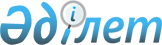 Об утверждении Методики расчета утилизационного платежаПриказ и.о. Министра экологии, геологии и природных ресурсов Республики Казахстан от 2 ноября 2021 года № 448. Зарегистрирован в Министерстве юстиции Республики Казахстан 10 ноября 2021 года № 25100.
      Примечание ИЗПИ!      Порядок введения в действие настоящего приказа см. п. 5.
      В соответствии с пунктом 5 статьи 386 Экологического кодекса Республики Казахстан ПРИКАЗЫВАЮ:
      1. Утвердить прилагаемую Методику расчета утилизационного платежа.
      2. Признать утратившими силу некоторые нормативные правовые акты согласно приложению к настоящему приказу.
      3. Департаменту государственной политики управления отходами Министерства экологии, геологии и природных ресурсов Республики Казахстан в установленном законодательством Республики Казахстан порядке обеспечить:
      1) государственную регистрацию настоящего приказа в Министерстве юстиции Республики Казахстан;
      2) размещение настоящего приказа на интернет-ресурсе Министерства экологии, геологии и природных ресурсов Республики Казахстан после его официального опубликования;
      3) в течение десяти рабочих дней после государственной регистрации настоящего приказа представление в Департамент юридической службы Министерства экологии, геологии и природных ресурсов Республики Казахстан сведений об исполнении мероприятий, предусмотренных подпунктами 1) и 2) настоящего пункта.
      4. Контроль за исполнением настоящего приказа возложить на курирующего вице-министра экологии, геологии и природных ресурсов Республики Казахстан.
      5. Настоящий приказ вводится в действие по истечении шестидесяти календарных дней после дня его первого официального опубликования. 
      "СОГЛАСОВАН"Министерство индустриии инфраструктурного развитияРеспублики Казахстан
      "СОГЛАСОВАН"Министерство финансовРеспублики Казахстан
      "СОГЛАСОВАН"Министерствоторговли и интеграцииРеспублики Казахстан
      "СОГЛАСОВАН"Министерство национальной экономикиРеспублики Казахстан Методика расчета утилизационного платежа
      1. Настоящая Методика расчета утилизационного платежа (далее - Методика) разработана в соответствии с пунктом 5 статьи 386 Экологического кодекса Республики Казахстан (далее - Экологический кодекс) и предназначена для расчета размера утилизационного платежа для реализации расширенных обязательств производителями (импортерами) в соответствии с подпунктом 2) пункта 2 статьи 386 Экологического кодекса.
      2. Расчет утилизационного платежа (Спродукция) в отношении производимой (импортируемой) продукции (товаров), на которую (которые) распространяются расширенные обязательства производителей (импортеров), и ее (их) упаковки, рассчитывается по следующей формуле: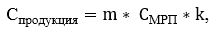 
      где:
      Спродукция – утилизационный платеж;
      m – масса производимой (импортируемой) продукции (товаров) (в тоннах);
      CМРП – сумма одного месячного расчетного показателя;
      k – коэффициент для расчета утилизационного платежа за продукцию (товары), на производителей (импортеров) которых распространяются расширенные обязательства производителей (импортеров), определяемый согласно приложению 1 к настоящей Методике.
      3. Исключен приказом и.о. Министра экологии и природных ресурсов РК от 13.10.2023 № 281 (вводится в действие по истечении десяти календарных дней после дня его первого официального опубликования).


      4. В соответствии с Правилами реализации расширенных обязательств производителей (импортеров), утвержденными Правительством Республики Казахстан, в соответствии с пунктом 7 статьи 386 Экологического кодекса, производители и импортеры продукции (товаров) в упаковке для исчисления суммы утилизационного платежа используют информацию из справочника усредненных показателей массы единиц продукции (товаров) и (или) упаковки продукции (товаров), предусмотренных в перечне продукции (товаров), на которую распространяются расширенные обязательства производителей (импортеров), согласно приложению 2 к настоящей Методике.
      Информация о применении справочника усредненных показателей массы единиц продукции (товаров) и (или) упаковки продукции (товаров), предусмотренных в перечне продукции (товаров), на которую распространяются расширенные обязательств производителей (импортеров), оформляется по форме, согласно приложению 3 к настоящей Методике.
      5. Для производителей (импортеров) автотранспортных средств и самоходной сельскохозяйственной техники сумма утилизационного платежа исчисляется самостоятельно производителями (импортерами) согласно пункту 8 настоящей Методики.
      6. Утилизационный платеж в отношении автотранспортных средств и самоходной сельскохозяйственной техники уплачивается Оператору однократно за каждое автотранспортное средство или самоходную сельскохозяйственную технику, в соответствии с базовой ставкой и коэффициентами утилизационного платежа в отношении автотранспортных средств и самоходной сельскохозяйственной техники согласно приложению 4 к настоящей Методике (далее – Приложение 4).
      7. Базовая ставка утилизационного платежа и коэффициенты, применяемые к базовой ставке утилизационного платежа в отношении автотранспортных средств и самоходной сельскохозяйственной техники, а также их компонентов представляются уполномоченным органом в области государственной поддержки индустриальной деятельности.
      8. Расчет утилизационного платежа в отношении автотранспортных средств и самоходной сельскохозяйственной техники производится по каждому виду и категории автотранспортных средств и самоходной сельскохозяйственной техники согласно приложению 4 следующим образом:
      По = Базовая ставка*коэффициент,
      где По – утилизационный платеж в отношении одной единицы автотранспортного средства или самоходной сельскохозяйственной техники, подлежащая оплате производителями (импортерами);  Коэффициенты для расчета утилизационного платежа за продукцию (товары), на производителей (импортеров) которых распространяются расширенные обязательства производителей (импортеров)
      *Примечание: Перечень продукции (товаров), на которую (которые) распространяются расширенные обязательства производителей (импортеров), утверждаемый в соответствии с пунктом 1 статьи 386 Экологического кодекса Республики Казахстан.
      **Примечание: Код Товарной номенклатуры внешнеэкономической деятельности Евразийского экономического союза, утвержденный решением Совета Евразийской экономической комиссии от 16 июля 2012 года № 54 Справочник усредненных показателей массы единиц продукции (товаров) и (или) упаковки продукции (товаров), предусмотренных в перечне продукции (товаров),
на которую распространяются расширенные обязательств производителей (импортеров)
      *Примечание: Перечень продукции (товаров), на которую (которые) распространяются расширенные обязательства производителей (импортеров), утверждаемый в соответствии с пунктом 1 статьи 386 Экологического кодекса Республики Казахстан.
      **Примечание: в соответствии с межгосударственным стандартом ГОСТ 8273-75 "Бумага оберточная. Технические условия". Информация о применении Справочника усредненных показателей массы единиц продукции (товаров)
и (или) упаковки продукции (товаров), предусмотренных в перечне продукции
(товаров), на которую распространяются расширенные обязательств производителей (импортеров)
      _________________________________________________________________________Наименование юридического лица / индивидуального предпринимателя_________________________________________________________________________БИН/ИИН _______________________________________________________________Дата ввоза
      Сведения о произведенных/импортированных товарах в упаковке:
      ____________________________________________ ______________________(фамилия, имя, отчество (при его наличии) руководителя) (подпись)__________________________________________________________________(фамилия, имя, отчество (при его наличии) лица,ответственного за составление информации)Дата составления "__" _________ 20__ год Базовая ставка и коэффициенты утилизационного платежа в отношении автотранспортных средств и самоходной сельскохозяйственной техники
      Сноска. Приложение 4 - в редакции приказа и.о. Министра экологии, геологии и природных ресурсов РК от 29.04.2022 № 138 (вводится в действие по истечении десяти календарных дней после дня его первого официального опубликования).
      Примечание: *в отношении седельных тягачей, используемых для международных перевозок, импортируемых транспортными компаниями, при наличии удостоверения допуска к осуществлению международных автомобильных перевозок грузов, выданного уполномоченным органом, осуществляющим государственный контроль в сфере автомобильного транспорта, до 1 января 2025 года применяется коэффициент 0. Перечень некоторых нормативных правовых актов, подлежащих признанию утратившими силу
      1. Приказ Министра энергетики Республики Казахстан от 25 декабря 2015 года № 762 "Об утверждении Методики расчета платы за организацию сбора, транспортировки, переработки, обезвреживания, использования и (или) утилизации отходов" (зарегистрирован в Реестре государственной регистрации нормативных правовых актов 31 декабря 2015 года за № 12753, опубликован 19 января 2016 года в информационно–правовой системе нормативных правовых актов РК "Әділет").
      2. Приказ Министра энергетики Республики Казахстан от 28 декабря 2016 года № 573 "О внесении дополнения в приказ Министра энергетики Республики Казахстан от 25 декабря 2015 года № 762 "Об утверждении Методики расчета платы за организацию сбора, транспортировки, переработки, обезвреживания, использования и (или) утилизации отходов"" (зарегистрирован в Реестре государственной регистрации нормативных правовых актов 7 февраля 2017 года за № 14767, опубликован 20 февраля 2017 года в в ИС "Эталонный контрольный банк НПА РК в электронном виде").
      3. Приказ Министра энергетики Республики Казахстан от 2 мая 2019 года № 149 "О внесении изменения в приказ Министра энергетики Республики Казахстан от 25 декабря 2015 года № 762 "Об утверждении Методики расчета платы за организацию сбора, транспортировки, переработки, обезвреживания, использования и (или) утилизации отходов"" (зарегистрирован в Реестре государственной регистрации нормативных правовых актов 4 мая 2019 года за № 18626, опубликован 13 мая 2019 года в ИС "Эталонный контрольный банк НПА РК в электронном виде").
      4. Приказ и.о. Министра экологии, геологии и природных ресурсов Республики Казахстан от 5 декабря 2019 года № 95 "О внесении изменений и дополнений в некоторые приказы Министерства энергетики Республики Казахстан" (зарегистрирован в Реестре государственной регистрации нормативных правовых актов 4 мая 2019 года за № 19706, опубликован 12 декабря 2019 года в ИС "Эталонный контрольный банк НПА РК в электронном виде").
      5. Приказ и.о. Министра экологии, геологии и природных ресурсов Республики Казахстан от 26 декабря 2019 года № 122 "О внесении изменений и дополнений в приказ Министра энергетики Республики Казахстан от 25 декабря 2015 года № 762 "Об утверждении Методики расчета платы за организацию сбора, транспортировки, переработки, обезвреживания, использования и (или) утилизации отходов"" (зарегистрирован в Реестре государственной регистрации нормативных правовых актов 5 января 2020 года за № 19822, опубликован 6 января 2020 года в ИС "Эталонный контрольный банк НПА РК в электронном виде").
      6. Приказ и.о. Министра экологии, геологии и природных ресурсов Республики Казахстан от 20 апреля 2021 года № 110 "О внесении дополнений в приказ исполняющего обязанности Министра энергетики Республики Казахстан от 4 декабря 2015 года № 695 "Об утверждении перечня продукции (товаров), на которую (которые) распространяются расширенные обязательства производителей (импортеров)" и в приказ Министра энергетики Республики Казахстан от 25 декабря 2015 года № 762 "Об утверждении Методики расчета платы за организацию сбора, транспортировки, переработки, обезвреживания, использования и (или) утилизации отходов" (зарегистрирован в Реестре государственной регистрации нормативных правовых актов 22 апреля 2021 года за № 22594, опубликован 1 июня 2021 года в ИС "Эталонный контрольный банк НПА РК в электронном виде").
      7. Приказ Министра экологии, геологии и природных ресурсов Республики Казахстан от 13 мая 2021 года № 136 "О внесении изменений и дополнений в приказ исполняющего обязанности Министра энергетики Республики Казахстан от 4 декабря 2015 года № 695 "Об утверждении перечня продукции (товаров), на которую (которые) распространяются расширенные обязательства производителей (импортеров)" и в приказ Министра энергетики Республики Казахстан от 25декабря 2015 года № 762 "Об утверждении Методики расчета платы за организацию сбора, транспортировки, переработки, обезвреживания, использования и (или) утилизации отходов" (зарегистрирован в Реестре государственной регистрации нормативных правовых актов 18 мая 2021 года за № 22767, опубликован 24 мая 2021 года в ИС "Эталонный контрольный банк НПА РК в электронном виде").
					© 2012. РГП на ПХВ «Институт законодательства и правовой информации Республики Казахстан» Министерства юстиции Республики Казахстан
				
      И.о. министра экологии, геологиии природных ресурсовРеспублики Казахстан 

С. Кожаниязов
Утвержден приказом
И.о. министра экологии,
геологии и природных ресурсов
Республики Казахстан
от 2 ноября 2021 года № 448Приложение 1
к Методике расчета
утилизационного платежа
№
Наименование продукции (товара)
Раздел Перечня*
Коэффициент k
1.
шины и покрышки
из раздела 2. Каучук, резина и изделия из них
14,15
2.
аккумуляторы электрические
из раздела 3. Аккумуляторы электрические, включая сепараторы для них
56,25
3.
моторные, смазочные, светлые, вазелиновые масла и масла для шестерен, редукторов и гидравлических целей
из раздела 4. Нефть и нефтепродукты (кроме сырых), полученные из битуминозных пород, и продукты, в другом месте не поименованные или не включенные, содержащие 70 массовых процентов или более нефти или нефтепродуктов, полученных из битуминозных пород, причем эти нефтепродукты являются основными составляющими продуктов, за исключением содержащих биодизель и отработанных нефтепродуктов
11,09
4.
жидкости тормозные, гидравлические, антифризы и жидкости антиобледенительные
из раздела 5. Прочие химические продукты
0
5.
Бумажная и картонная упаковки, изделия из бумаги и картона
из раздела 6. Полимерная, стеклянная, бумажная, картонная, металлическая упаковки, упаковка из комбинированных материалов
1,76
6.
Упаковка из стекла
из раздела 6. Полимерная, стеклянная, бумажная, картонная, металлическая упаковки, упаковка из комбинированных материалов
1,14
7.
Упаковка из полимерных материалов
из раздела 6. Полимерная, стеклянная, бумажная, картонная, металлическая упаковки, упаковка из комбинированных материалов
1,40
8.
Упаковка из металла
из раздела 6. Полимерная, стеклянная, бумажная, картонная, металлическая упаковки, упаковка из комбинированных материалов
0,20
9.
Упаковка из комбинированных материалов
из раздела 6. Полимерная, стеклянная, бумажная, картонная, металлическая упаковки, упаковка из комбинированных материалов
0,91
10.
Изделия из пластмасс
из раздела 7. Посуда столовая и кухонная, приборы столовые и кухонные принадлежности, прочие предметы домашнего обихода и предметы гигиены или туалета, из пластмасс
1,40
11.
Печатные книги, газеты, и другие изделия полиграфической промышленности
из раздела 8. Газеты, журналы и прочие периодические издания, иллюстрированные или неиллюстрированные, содержащие или не содержащие рекламный материал
1,76
12.
Бумага и картон
из раздела 9. Бумага и картон ручного отлива, немелованные, используемые для письма, печати или других графических целей
1,76
13.
Батареи и батарейки
из раздела 10. Первичные элементы и первичные батареи
0
14.
Лампы 
из раздела 11. Лампы накаливания электрические или газоразрядные, включая лампы герметичные направленного света, а также ультрафиолетовые или инфракрасные лампы; дуговые лампы, ртутьсодержащие
47,21
15.
Термометры 
из раздела 12. Термометры медицинские или ветеринарные, ртутьсодержащие
0
16.
Электрическое и электронное оборудование крупногабаритное
из раздела 13. Крупногабаритное электрическое и электронное оборудование 
3,94
17.
Электрическое и электронное оборудование, содержащее теплоносители
из раздела 14. Электрическое и электронное оборудование, содержащее теплоносители
7,88
18.
Электрическое и электронное оборудование, оснащенное экранами и мониторами
из раздела 15. Электрическое и электронное оборудование, оснащенное экранами и мониторами
16,30
19.
Электрическое и электронное оборудование мелкогабаритное
из раздела 16. Электрическое и электронное оборудование мелкогабаритное
2,00
20.
Электрическое и электронное оборудование малое информационное
из раздела 17. Электрическое и электронное оборудование малое информационное
24,43
21.
Бумажная и картонная упаковки
из раздела 18. Продукция (товары), на упаковку (полимерная, стеклянная, бумажная, картонная, металлическая и (или) из комбинированных материалов) которой распространяются расширенные обязательства производителей (импортеров)
1,76
22.
Упаковка из стекла
из раздела 18. Продукция (товары), на упаковку (полимерная, стеклянная, бумажная, картонная, металлическая и (или) из комбинированных материалов) которой распространяются расширенные обязательства производителей (импортеров)
1,14
23.
Упаковка из полимерных материалов
из раздела 18. Продукция (товары), на упаковку (полимерная, стеклянная, бумажная, картонная, металлическая и (или) из комбинированных материалов) которой распространяются расширенные обязательства производителей (импортеров)
1,40
24.
Упаковка из металла
из раздела 18. Продукция (товары), на упаковку (полимерная, стеклянная, бумажная, картонная, металлическая и (или) из комбинированных материалов) которой распространяются расширенные обязательства производителей (импортеров)
0,20
25.
Упаковка из комбинированных материалов
из раздела 18. Продукция (товары), на упаковку (полимерная, стеклянная, бумажная, картонная, металлическая и (или) из комбинированных материалов) которой распространяются расширенные обязательства производителей (импортеров)
0,91
26.
Части, предназначенные для двигателей товарной позиции 8407 или 8408, мосты в сборе или отдельно от других элементов трансмиссии и их части
из раздела 20. Компоненты к транспортным средствам и сельскохозяйственной технике, соответствующее кодам ТН ВЭД**:
8409 99 000 9
8708 50 990 9
0Приложение 2
к Методике расчета
утилизационного платежа
1
2
3
4
5
6
6
№
Вид продукции (товара) либо ее (его) упаковки
Характеристика продукции (товара)
Дополнительная характеристика
Усредненный показатель массы
продукции (товара)
код ТН ВЭД продукции (товара) из Перечня*
код ТН ВЭД продукции (товара) из Перечня*
Раздел 1. Металлическая упаковка
Раздел 1. Металлическая упаковка
Раздел 1. Металлическая упаковка
Раздел 1. Металлическая упаковка
Раздел 1. Металлическая упаковка
Раздел 1. Металлическая упаковка
Раздел 1. Металлическая упаковка
Банки, бутылки металлические
Вместимость, дециметры кубические (далее - дм3) или литры (далее – л)
Вместимость, сантиметры кубические (далее - см3) или миллилитры (далее – мл)
Усредненный показатель массы единицы упаковки, граммы (далее – гр)
0210, 0303, 0304, 0305, 0306, 0307, 0308, 0402, 0403, 0404, 0409 00 000 0, 0811, 0812, 0813, 0814 00 000 0, 0901, 0902, 0903 00 000 0, 0904, 0905, 0906, 907, 0908, 0909, 0910, 1501, 1502, 1504, 1506 00 000 0, 1509, 1510 00, 1512, 1516, 1517, 1602, 1603 00, 1604, 1605, 1805 00 000 0, 1806, 2001, 2002, 2003, 2004, 2005, 2006 00, 2007, 2008, 2009, 2101, 2101, 2103, 2203 00, 3205 00 000 0, 3207, 3208, 3209, 3210 00, 3212, 3213, 3214, 3215, 3303 00, 3304, 3305, 3306, 3307, 3401, 3402
0210, 0303, 0304, 0305, 0306, 0307, 0308, 0402, 0403, 0404, 0409 00 000 0, 0811, 0812, 0813, 0814 00 000 0, 0901, 0902, 0903 00 000 0, 0904, 0905, 0906, 907, 0908, 0909, 0910, 1501, 1502, 1504, 1506 00 000 0, 1509, 1510 00, 1512, 1516, 1517, 1602, 1603 00, 1604, 1605, 1805 00 000 0, 1806, 2001, 2002, 2003, 2004, 2005, 2006 00, 2007, 2008, 2009, 2101, 2101, 2103, 2203 00, 3205 00 000 0, 3207, 3208, 3209, 3210 00, 3212, 3213, 3214, 3215, 3303 00, 3304, 3305, 3306, 3307, 3401, 3402
1.
Банки, бутылки металлические
0,001-0,235
1-235
39,1
0210, 0303, 0304, 0305, 0306, 0307, 0308, 0402, 0403, 0404, 0409 00 000 0, 0811, 0812, 0813, 0814 00 000 0, 0901, 0902, 0903 00 000 0, 0904, 0905, 0906, 907, 0908, 0909, 0910, 1501, 1502, 1504, 1506 00 000 0, 1509, 1510 00, 1512, 1516, 1517, 1602, 1603 00, 1604, 1605, 1805 00 000 0, 1806, 2001, 2002, 2003, 2004, 2005, 2006 00, 2007, 2008, 2009, 2101, 2101, 2103, 2203 00, 3205 00 000 0, 3207, 3208, 3209, 3210 00, 3212, 3213, 3214, 3215, 3303 00, 3304, 3305, 3306, 3307, 3401, 3402
0210, 0303, 0304, 0305, 0306, 0307, 0308, 0402, 0403, 0404, 0409 00 000 0, 0811, 0812, 0813, 0814 00 000 0, 0901, 0902, 0903 00 000 0, 0904, 0905, 0906, 907, 0908, 0909, 0910, 1501, 1502, 1504, 1506 00 000 0, 1509, 1510 00, 1512, 1516, 1517, 1602, 1603 00, 1604, 1605, 1805 00 000 0, 1806, 2001, 2002, 2003, 2004, 2005, 2006 00, 2007, 2008, 2009, 2101, 2101, 2103, 2203 00, 3205 00 000 0, 3207, 3208, 3209, 3210 00, 3212, 3213, 3214, 3215, 3303 00, 3304, 3305, 3306, 3307, 3401, 3402
2.
Банки, бутылки металлические
0,236-0,320
236-320
41,5
0210, 0303, 0304, 0305, 0306, 0307, 0308, 0402, 0403, 0404, 0409 00 000 0, 0811, 0812, 0813, 0814 00 000 0, 0901, 0902, 0903 00 000 0, 0904, 0905, 0906, 907, 0908, 0909, 0910, 1501, 1502, 1504, 1506 00 000 0, 1509, 1510 00, 1512, 1516, 1517, 1602, 1603 00, 1604, 1605, 1805 00 000 0, 1806, 2001, 2002, 2003, 2004, 2005, 2006 00, 2007, 2008, 2009, 2101, 2101, 2103, 2203 00, 3205 00 000 0, 3207, 3208, 3209, 3210 00, 3212, 3213, 3214, 3215, 3303 00, 3304, 3305, 3306, 3307, 3401, 3402
0210, 0303, 0304, 0305, 0306, 0307, 0308, 0402, 0403, 0404, 0409 00 000 0, 0811, 0812, 0813, 0814 00 000 0, 0901, 0902, 0903 00 000 0, 0904, 0905, 0906, 907, 0908, 0909, 0910, 1501, 1502, 1504, 1506 00 000 0, 1509, 1510 00, 1512, 1516, 1517, 1602, 1603 00, 1604, 1605, 1805 00 000 0, 1806, 2001, 2002, 2003, 2004, 2005, 2006 00, 2007, 2008, 2009, 2101, 2101, 2103, 2203 00, 3205 00 000 0, 3207, 3208, 3209, 3210 00, 3212, 3213, 3214, 3215, 3303 00, 3304, 3305, 3306, 3307, 3401, 3402
3.
Банки, бутылки металлические
0,321-0,365
321-365
44
0210, 0303, 0304, 0305, 0306, 0307, 0308, 0402, 0403, 0404, 0409 00 000 0, 0811, 0812, 0813, 0814 00 000 0, 0901, 0902, 0903 00 000 0, 0904, 0905, 0906, 907, 0908, 0909, 0910, 1501, 1502, 1504, 1506 00 000 0, 1509, 1510 00, 1512, 1516, 1517, 1602, 1603 00, 1604, 1605, 1805 00 000 0, 1806, 2001, 2002, 2003, 2004, 2005, 2006 00, 2007, 2008, 2009, 2101, 2101, 2103, 2203 00, 3205 00 000 0, 3207, 3208, 3209, 3210 00, 3212, 3213, 3214, 3215, 3303 00, 3304, 3305, 3306, 3307, 3401, 3402
0210, 0303, 0304, 0305, 0306, 0307, 0308, 0402, 0403, 0404, 0409 00 000 0, 0811, 0812, 0813, 0814 00 000 0, 0901, 0902, 0903 00 000 0, 0904, 0905, 0906, 907, 0908, 0909, 0910, 1501, 1502, 1504, 1506 00 000 0, 1509, 1510 00, 1512, 1516, 1517, 1602, 1603 00, 1604, 1605, 1805 00 000 0, 1806, 2001, 2002, 2003, 2004, 2005, 2006 00, 2007, 2008, 2009, 2101, 2101, 2103, 2203 00, 3205 00 000 0, 3207, 3208, 3209, 3210 00, 3212, 3213, 3214, 3215, 3303 00, 3304, 3305, 3306, 3307, 3401, 3402
4.
Банки, бутылки металлические
0,366-0,445
366-445
48,6
0210, 0303, 0304, 0305, 0306, 0307, 0308, 0402, 0403, 0404, 0409 00 000 0, 0811, 0812, 0813, 0814 00 000 0, 0901, 0902, 0903 00 000 0, 0904, 0905, 0906, 907, 0908, 0909, 0910, 1501, 1502, 1504, 1506 00 000 0, 1509, 1510 00, 1512, 1516, 1517, 1602, 1603 00, 1604, 1605, 1805 00 000 0, 1806, 2001, 2002, 2003, 2004, 2005, 2006 00, 2007, 2008, 2009, 2101, 2101, 2103, 2203 00, 3205 00 000 0, 3207, 3208, 3209, 3210 00, 3212, 3213, 3214, 3215, 3303 00, 3304, 3305, 3306, 3307, 3401, 3402
0210, 0303, 0304, 0305, 0306, 0307, 0308, 0402, 0403, 0404, 0409 00 000 0, 0811, 0812, 0813, 0814 00 000 0, 0901, 0902, 0903 00 000 0, 0904, 0905, 0906, 907, 0908, 0909, 0910, 1501, 1502, 1504, 1506 00 000 0, 1509, 1510 00, 1512, 1516, 1517, 1602, 1603 00, 1604, 1605, 1805 00 000 0, 1806, 2001, 2002, 2003, 2004, 2005, 2006 00, 2007, 2008, 2009, 2101, 2101, 2103, 2203 00, 3205 00 000 0, 3207, 3208, 3209, 3210 00, 3212, 3213, 3214, 3215, 3303 00, 3304, 3305, 3306, 3307, 3401, 3402
5.
Банки, бутылки металлические
0,446-0,467
446-467
50,3
0210, 0303, 0304, 0305, 0306, 0307, 0308, 0402, 0403, 0404, 0409 00 000 0, 0811, 0812, 0813, 0814 00 000 0, 0901, 0902, 0903 00 000 0, 0904, 0905, 0906, 907, 0908, 0909, 0910, 1501, 1502, 1504, 1506 00 000 0, 1509, 1510 00, 1512, 1516, 1517, 1602, 1603 00, 1604, 1605, 1805 00 000 0, 1806, 2001, 2002, 2003, 2004, 2005, 2006 00, 2007, 2008, 2009, 2101, 2101, 2103, 2203 00, 3205 00 000 0, 3207, 3208, 3209, 3210 00, 3212, 3213, 3214, 3215, 3303 00, 3304, 3305, 3306, 3307, 3401, 3402
0210, 0303, 0304, 0305, 0306, 0307, 0308, 0402, 0403, 0404, 0409 00 000 0, 0811, 0812, 0813, 0814 00 000 0, 0901, 0902, 0903 00 000 0, 0904, 0905, 0906, 907, 0908, 0909, 0910, 1501, 1502, 1504, 1506 00 000 0, 1509, 1510 00, 1512, 1516, 1517, 1602, 1603 00, 1604, 1605, 1805 00 000 0, 1806, 2001, 2002, 2003, 2004, 2005, 2006 00, 2007, 2008, 2009, 2101, 2101, 2103, 2203 00, 3205 00 000 0, 3207, 3208, 3209, 3210 00, 3212, 3213, 3214, 3215, 3303 00, 3304, 3305, 3306, 3307, 3401, 3402
6.
Банки, бутылки металлические
0,468-0,478
468-478
51,9
0210, 0303, 0304, 0305, 0306, 0307, 0308, 0402, 0403, 0404, 0409 00 000 0, 0811, 0812, 0813, 0814 00 000 0, 0901, 0902, 0903 00 000 0, 0904, 0905, 0906, 907, 0908, 0909, 0910, 1501, 1502, 1504, 1506 00 000 0, 1509, 1510 00, 1512, 1516, 1517, 1602, 1603 00, 1604, 1605, 1805 00 000 0, 1806, 2001, 2002, 2003, 2004, 2005, 2006 00, 2007, 2008, 2009, 2101, 2101, 2103, 2203 00, 3205 00 000 0, 3207, 3208, 3209, 3210 00, 3212, 3213, 3214, 3215, 3303 00, 3304, 3305, 3306, 3307, 3401, 3402
0210, 0303, 0304, 0305, 0306, 0307, 0308, 0402, 0403, 0404, 0409 00 000 0, 0811, 0812, 0813, 0814 00 000 0, 0901, 0902, 0903 00 000 0, 0904, 0905, 0906, 907, 0908, 0909, 0910, 1501, 1502, 1504, 1506 00 000 0, 1509, 1510 00, 1512, 1516, 1517, 1602, 1603 00, 1604, 1605, 1805 00 000 0, 1806, 2001, 2002, 2003, 2004, 2005, 2006 00, 2007, 2008, 2009, 2101, 2101, 2103, 2203 00, 3205 00 000 0, 3207, 3208, 3209, 3210 00, 3212, 3213, 3214, 3215, 3303 00, 3304, 3305, 3306, 3307, 3401, 3402
7.
Банки, бутылки металлические
0,479-0,5
479-500
52,3
0210, 0303, 0304, 0305, 0306, 0307, 0308, 0402, 0403, 0404, 0409 00 000 0, 0811, 0812, 0813, 0814 00 000 0, 0901, 0902, 0903 00 000 0, 0904, 0905, 0906, 907, 0908, 0909, 0910, 1501, 1502, 1504, 1506 00 000 0, 1509, 1510 00, 1512, 1516, 1517, 1602, 1603 00, 1604, 1605, 1805 00 000 0, 1806, 2001, 2002, 2003, 2004, 2005, 2006 00, 2007, 2008, 2009, 2101, 2101, 2103, 2203 00, 3205 00 000 0, 3207, 3208, 3209, 3210 00, 3212, 3213, 3214, 3215, 3303 00, 3304, 3305, 3306, 3307, 3401, 3402
0210, 0303, 0304, 0305, 0306, 0307, 0308, 0402, 0403, 0404, 0409 00 000 0, 0811, 0812, 0813, 0814 00 000 0, 0901, 0902, 0903 00 000 0, 0904, 0905, 0906, 907, 0908, 0909, 0910, 1501, 1502, 1504, 1506 00 000 0, 1509, 1510 00, 1512, 1516, 1517, 1602, 1603 00, 1604, 1605, 1805 00 000 0, 1806, 2001, 2002, 2003, 2004, 2005, 2006 00, 2007, 2008, 2009, 2101, 2101, 2103, 2203 00, 3205 00 000 0, 3207, 3208, 3209, 3210 00, 3212, 3213, 3214, 3215, 3303 00, 3304, 3305, 3306, 3307, 3401, 3402
8.
Банки, бутылки металлические
0,501-0,940
501-940
69,3
0210, 0303, 0304, 0305, 0306, 0307, 0308, 0402, 0403, 0404, 0409 00 000 0, 0811, 0812, 0813, 0814 00 000 0, 0901, 0902, 0903 00 000 0, 0904, 0905, 0906, 907, 0908, 0909, 0910, 1501, 1502, 1504, 1506 00 000 0, 1509, 1510 00, 1512, 1516, 1517, 1602, 1603 00, 1604, 1605, 1805 00 000 0, 1806, 2001, 2002, 2003, 2004, 2005, 2006 00, 2007, 2008, 2009, 2101, 2101, 2103, 2203 00, 3205 00 000 0, 3207, 3208, 3209, 3210 00, 3212, 3213, 3214, 3215, 3303 00, 3304, 3305, 3306, 3307, 3401, 3402
0210, 0303, 0304, 0305, 0306, 0307, 0308, 0402, 0403, 0404, 0409 00 000 0, 0811, 0812, 0813, 0814 00 000 0, 0901, 0902, 0903 00 000 0, 0904, 0905, 0906, 907, 0908, 0909, 0910, 1501, 1502, 1504, 1506 00 000 0, 1509, 1510 00, 1512, 1516, 1517, 1602, 1603 00, 1604, 1605, 1805 00 000 0, 1806, 2001, 2002, 2003, 2004, 2005, 2006 00, 2007, 2008, 2009, 2101, 2101, 2103, 2203 00, 3205 00 000 0, 3207, 3208, 3209, 3210 00, 3212, 3213, 3214, 3215, 3303 00, 3304, 3305, 3306, 3307, 3401, 3402
9.
Банки, бутылки металлические
0,941-0,975
941-975
76,1
0210, 0303, 0304, 0305, 0306, 0307, 0308, 0402, 0403, 0404, 0409 00 000 0, 0811, 0812, 0813, 0814 00 000 0, 0901, 0902, 0903 00 000 0, 0904, 0905, 0906, 907, 0908, 0909, 0910, 1501, 1502, 1504, 1506 00 000 0, 1509, 1510 00, 1512, 1516, 1517, 1602, 1603 00, 1604, 1605, 1805 00 000 0, 1806, 2001, 2002, 2003, 2004, 2005, 2006 00, 2007, 2008, 2009, 2101, 2101, 2103, 2203 00, 3205 00 000 0, 3207, 3208, 3209, 3210 00, 3212, 3213, 3214, 3215, 3303 00, 3304, 3305, 3306, 3307, 3401, 3402
0210, 0303, 0304, 0305, 0306, 0307, 0308, 0402, 0403, 0404, 0409 00 000 0, 0811, 0812, 0813, 0814 00 000 0, 0901, 0902, 0903 00 000 0, 0904, 0905, 0906, 907, 0908, 0909, 0910, 1501, 1502, 1504, 1506 00 000 0, 1509, 1510 00, 1512, 1516, 1517, 1602, 1603 00, 1604, 1605, 1805 00 000 0, 1806, 2001, 2002, 2003, 2004, 2005, 2006 00, 2007, 2008, 2009, 2101, 2101, 2103, 2203 00, 3205 00 000 0, 3207, 3208, 3209, 3210 00, 3212, 3213, 3214, 3215, 3303 00, 3304, 3305, 3306, 3307, 3401, 3402
10.
Банки, бутылки металлические
0,976-1,020
976-1020
96,3
0210, 0303, 0304, 0305, 0306, 0307, 0308, 0402, 0403, 0404, 0409 00 000 0, 0811, 0812, 0813, 0814 00 000 0, 0901, 0902, 0903 00 000 0, 0904, 0905, 0906, 907, 0908, 0909, 0910, 1501, 1502, 1504, 1506 00 000 0, 1509, 1510 00, 1512, 1516, 1517, 1602, 1603 00, 1604, 1605, 1805 00 000 0, 1806, 2001, 2002, 2003, 2004, 2005, 2006 00, 2007, 2008, 2009, 2101, 2101, 2103, 2203 00, 3205 00 000 0, 3207, 3208, 3209, 3210 00, 3212, 3213, 3214, 3215, 3303 00, 3304, 3305, 3306, 3307, 3401, 3402
0210, 0303, 0304, 0305, 0306, 0307, 0308, 0402, 0403, 0404, 0409 00 000 0, 0811, 0812, 0813, 0814 00 000 0, 0901, 0902, 0903 00 000 0, 0904, 0905, 0906, 907, 0908, 0909, 0910, 1501, 1502, 1504, 1506 00 000 0, 1509, 1510 00, 1512, 1516, 1517, 1602, 1603 00, 1604, 1605, 1805 00 000 0, 1806, 2001, 2002, 2003, 2004, 2005, 2006 00, 2007, 2008, 2009, 2101, 2101, 2103, 2203 00, 3205 00 000 0, 3207, 3208, 3209, 3210 00, 3212, 3213, 3214, 3215, 3303 00, 3304, 3305, 3306, 3307, 3401, 3402
11.
Банки, бутылки металлические
более 1,020
более 1020
114
0210, 0303, 0304, 0305, 0306, 0307, 0308, 0402, 0403, 0404, 0409 00 000 0, 0811, 0812, 0813, 0814 00 000 0, 0901, 0902, 0903 00 000 0, 0904, 0905, 0906, 907, 0908, 0909, 0910, 1501, 1502, 1504, 1506 00 000 0, 1509, 1510 00, 1512, 1516, 1517, 1602, 1603 00, 1604, 1605, 1805 00 000 0, 1806, 2001, 2002, 2003, 2004, 2005, 2006 00, 2007, 2008, 2009, 2101, 2101, 2103, 2203 00, 3205 00 000 0, 3207, 3208, 3209, 3210 00, 3212, 3213, 3214, 3215, 3303 00, 3304, 3305, 3306, 3307, 3401, 3402
0210, 0303, 0304, 0305, 0306, 0307, 0308, 0402, 0403, 0404, 0409 00 000 0, 0811, 0812, 0813, 0814 00 000 0, 0901, 0902, 0903 00 000 0, 0904, 0905, 0906, 907, 0908, 0909, 0910, 1501, 1502, 1504, 1506 00 000 0, 1509, 1510 00, 1512, 1516, 1517, 1602, 1603 00, 1604, 1605, 1805 00 000 0, 1806, 2001, 2002, 2003, 2004, 2005, 2006 00, 2007, 2008, 2009, 2101, 2101, 2103, 2203 00, 3205 00 000 0, 3207, 3208, 3209, 3210 00, 3212, 3213, 3214, 3215, 3303 00, 3304, 3305, 3306, 3307, 3401, 3402
Фольга алюминиевая
Толщина, миллиметры (далее – мм)
 -
Усредненный показатель массы 1 метры квадратные (далее - м2) фольги, гр
1806, 2402, 2403 11 000 0, 2403 99 100 0, 3506
1806, 2402, 2403 11 000 0, 2403 99 100 0, 3506
12.
Фольга алюминиевая
0,006-0,011
 -
24
1806, 2402, 2403 11 000 0, 2403 99 100 0, 3506
1806, 2402, 2403 11 000 0, 2403 99 100 0, 3506
13.
Фольга алюминиевая
0,012-0,015
 -
38,4
1806, 2402, 2403 11 000 0, 2403 99 100 0, 3506
1806, 2402, 2403 11 000 0, 2403 99 100 0, 3506
14.
Фольга алюминиевая
0,016-0,035
 -
64,8
1806, 2402, 2403 11 000 0, 2403 99 100 0, 3506
1806, 2402, 2403 11 000 0, 2403 99 100 0, 3506
15.
Фольга алюминиевая
0,036-0,045
 -
114,8
1806, 2402, 2403 11 000 0, 2403 99 100 0, 3506
1806, 2402, 2403 11 000 0, 2403 99 100 0, 3506
16.
Фольга алюминиевая
0,046-0,055
 -
135
1806, 2402, 2403 11 000 0, 2403 99 100 0, 3506
1806, 2402, 2403 11 000 0, 2403 99 100 0, 3506
17.
Фольга алюминиевая
0,056-0,070
 -
148,5
1806, 2402, 2403 11 000 0, 2403 99 100 0, 3506
1806, 2402, 2403 11 000 0, 2403 99 100 0, 3506
18.
Фольга алюминиевая
0,071-0,090
 -
216
1806, 2402, 2403 11 000 0, 2403 99 100 0, 3506
1806, 2402, 2403 11 000 0, 2403 99 100 0, 3506
19.
Фольга алюминиевая
0,091-0,150
 -
333
1806, 2402, 2403 11 000 0, 2403 99 100 0, 3506
1806, 2402, 2403 11 000 0, 2403 99 100 0, 3506
20.
Фольга алюминиевая
0,151-0,240
 -
513
1806, 2402, 2403 11 000 0, 2403 99 100 0, 3506
1806, 2402, 2403 11 000 0, 2403 99 100 0, 3506
Раздел 2. Полимерная упаковка
Раздел 2. Полимерная упаковка
Раздел 2. Полимерная упаковка
Раздел 2. Полимерная упаковка
Раздел 2. Полимерная упаковка
Раздел 2. Полимерная упаковка
Раздел 2. Полимерная упаковка
Коробка из полимерных материалов.
Объем, дм3 или л
Вместимость, см3 или мл
Усредненный показатель массы единицы упаковки, гр
05, 0701, 0703, 0704, 0705, 0706, 0707 00, 0708, 0709, 0710, 0711, 0712, 0713, 0714, 0409 00 000 0, 0801, 0802, 0803, 0804, 0805, 0806, 0807, 0808, 0809, 0810, 0811, 0813, 0814 00 000 0, 1704, 1806, 1905, 3403, 3404, 3405, 3406 00 000 0, 3924
05, 0701, 0703, 0704, 0705, 0706, 0707 00, 0708, 0709, 0710, 0711, 0712, 0713, 0714, 0409 00 000 0, 0801, 0802, 0803, 0804, 0805, 0806, 0807, 0808, 0809, 0810, 0811, 0813, 0814 00 000 0, 1704, 1806, 1905, 3403, 3404, 3405, 3406 00 000 0, 3924
1.
Коробка из полимерных материалов.
0-0,5
0-500
15,7
05, 0701, 0703, 0704, 0705, 0706, 0707 00, 0708, 0709, 0710, 0711, 0712, 0713, 0714, 0409 00 000 0, 0801, 0802, 0803, 0804, 0805, 0806, 0807, 0808, 0809, 0810, 0811, 0813, 0814 00 000 0, 1704, 1806, 1905, 3403, 3404, 3405, 3406 00 000 0, 3924
05, 0701, 0703, 0704, 0705, 0706, 0707 00, 0708, 0709, 0710, 0711, 0712, 0713, 0714, 0409 00 000 0, 0801, 0802, 0803, 0804, 0805, 0806, 0807, 0808, 0809, 0810, 0811, 0813, 0814 00 000 0, 1704, 1806, 1905, 3403, 3404, 3405, 3406 00 000 0, 3924
2.
Коробка из полимерных материалов.
0,501-1,5
501-1500
19,8
05, 0701, 0703, 0704, 0705, 0706, 0707 00, 0708, 0709, 0710, 0711, 0712, 0713, 0714, 0409 00 000 0, 0801, 0802, 0803, 0804, 0805, 0806, 0807, 0808, 0809, 0810, 0811, 0813, 0814 00 000 0, 1704, 1806, 1905, 3403, 3404, 3405, 3406 00 000 0, 3924
05, 0701, 0703, 0704, 0705, 0706, 0707 00, 0708, 0709, 0710, 0711, 0712, 0713, 0714, 0409 00 000 0, 0801, 0802, 0803, 0804, 0805, 0806, 0807, 0808, 0809, 0810, 0811, 0813, 0814 00 000 0, 1704, 1806, 1905, 3403, 3404, 3405, 3406 00 000 0, 3924
3.
Коробка из полимерных материалов.
1,501-5,0
1501-5000
36,4
05, 0701, 0703, 0704, 0705, 0706, 0707 00, 0708, 0709, 0710, 0711, 0712, 0713, 0714, 0409 00 000 0, 0801, 0802, 0803, 0804, 0805, 0806, 0807, 0808, 0809, 0810, 0811, 0813, 0814 00 000 0, 1704, 1806, 1905, 3403, 3404, 3405, 3406 00 000 0, 3924
05, 0701, 0703, 0704, 0705, 0706, 0707 00, 0708, 0709, 0710, 0711, 0712, 0713, 0714, 0409 00 000 0, 0801, 0802, 0803, 0804, 0805, 0806, 0807, 0808, 0809, 0810, 0811, 0813, 0814 00 000 0, 1704, 1806, 1905, 3403, 3404, 3405, 3406 00 000 0, 3924
4.
Коробка из полимерных материалов.
5,001-12
5001-12000
119,4
05, 0701, 0703, 0704, 0705, 0706, 0707 00, 0708, 0709, 0710, 0711, 0712, 0713, 0714, 0409 00 000 0, 0801, 0802, 0803, 0804, 0805, 0806, 0807, 0808, 0809, 0810, 0811, 0813, 0814 00 000 0, 1704, 1806, 1905, 3403, 3404, 3405, 3406 00 000 0, 3924
05, 0701, 0703, 0704, 0705, 0706, 0707 00, 0708, 0709, 0710, 0711, 0712, 0713, 0714, 0409 00 000 0, 0801, 0802, 0803, 0804, 0805, 0806, 0807, 0808, 0809, 0810, 0811, 0813, 0814 00 000 0, 1704, 1806, 1905, 3403, 3404, 3405, 3406 00 000 0, 3924
5.
Коробка из полимерных материалов.
более 12
более 12000
533,5
05, 0701, 0703, 0704, 0705, 0706, 0707 00, 0708, 0709, 0710, 0711, 0712, 0713, 0714, 0409 00 000 0, 0801, 0802, 0803, 0804, 0805, 0806, 0807, 0808, 0809, 0810, 0811, 0813, 0814 00 000 0, 1704, 1806, 1905, 3403, 3404, 3405, 3406 00 000 0, 3924
05, 0701, 0703, 0704, 0705, 0706, 0707 00, 0708, 0709, 0710, 0711, 0712, 0713, 0714, 0409 00 000 0, 0801, 0802, 0803, 0804, 0805, 0806, 0807, 0808, 0809, 0810, 0811, 0813, 0814 00 000 0, 1704, 1806, 1905, 3403, 3404, 3405, 3406 00 000 0, 3924
Стаканчики, лотки из полимерных материалов.
Объем, дм3 или л
Вместимость, см3 или мл
Усредненный показатель массы единицы упаковки, гр
0409 00 000 0, 0803, 0804, 0805, 0806, 0807, 0808, 0809, 0810, 0811, 0813, 0814 00 000 0
0409 00 000 0, 0803, 0804, 0805, 0806, 0807, 0808, 0809, 0810, 0811, 0813, 0814 00 000 0
6.
Стаканчики, лотки из полимерных материалов.
0-0,5
0-500
19,8
0409 00 000 0, 0803, 0804, 0805, 0806, 0807, 0808, 0809, 0810, 0811, 0813, 0814 00 000 0
0409 00 000 0, 0803, 0804, 0805, 0806, 0807, 0808, 0809, 0810, 0811, 0813, 0814 00 000 0
7.
Стаканчики, лотки из полимерных материалов.
0,501-1,5
501-1500
41,5
0409 00 000 0, 0803, 0804, 0805, 0806, 0807, 0808, 0809, 0810, 0811, 0813, 0814 00 000 0
0409 00 000 0, 0803, 0804, 0805, 0806, 0807, 0808, 0809, 0810, 0811, 0813, 0814 00 000 0
8.
Стаканчики, лотки из полимерных материалов.
1,501-5,0
1501-5000
77,3
0409 00 000 0, 0803, 0804, 0805, 0806, 0807, 0808, 0809, 0810, 0811, 0813, 0814 00 000 0
0409 00 000 0, 0803, 0804, 0805, 0806, 0807, 0808, 0809, 0810, 0811, 0813, 0814 00 000 0
9.
Стаканчики, лотки из полимерных материалов.
5,001-12
5001-12000
104,3
0409 00 000 0, 0803, 0804, 0805, 0806, 0807, 0808, 0809, 0810, 0811, 0813, 0814 00 000 0
0409 00 000 0, 0803, 0804, 0805, 0806, 0807, 0808, 0809, 0810, 0811, 0813, 0814 00 000 0
10.
Стаканчики, лотки из полимерных материалов.
более 12
более 12000
142,7
0409 00 000 0, 0803, 0804, 0805, 0806, 0807, 0808, 0809, 0810, 0811, 0813, 0814 00 000 0
0409 00 000 0, 0803, 0804, 0805, 0806, 0807, 0808, 0809, 0810, 0811, 0813, 0814 00 000 0
Банки, бутылки, канистры, тубы, ведра из полимерных материалов
Объем, дм3 или л
Вместимость, см3 или мл
Усредненный показатель массы единицы упаковки, гр
0210, 0303, 0304, 0305, 0306, 0307, 0308, 0409 00 000 0, 0801, 0802, 0811, 0813, 0814 00 000 0, 2201, 2202, 2203 00, 3205 00 000 0, 3207, 3208, 3209, 3210 00, 3212, 3213, 3214, 3215, 3304, 3305, 3306, 3307, 3401, 3402, 3403, 3404, 3405, 3406 00 000 0, 3501, 3504 00, 3707, 3819 00 000 0, 3820 00 000 0, 3918
0210, 0303, 0304, 0305, 0306, 0307, 0308, 0409 00 000 0, 0801, 0802, 0811, 0813, 0814 00 000 0, 2201, 2202, 2203 00, 3205 00 000 0, 3207, 3208, 3209, 3210 00, 3212, 3213, 3214, 3215, 3304, 3305, 3306, 3307, 3401, 3402, 3403, 3404, 3405, 3406 00 000 0, 3501, 3504 00, 3707, 3819 00 000 0, 3820 00 000 0, 3918
11.
Банки, бутылки, канистры, тубы, ведра из полимерных материалов
0-0,5
0-500
21,1
0210, 0303, 0304, 0305, 0306, 0307, 0308, 0409 00 000 0, 0801, 0802, 0811, 0813, 0814 00 000 0, 2201, 2202, 2203 00, 3205 00 000 0, 3207, 3208, 3209, 3210 00, 3212, 3213, 3214, 3215, 3304, 3305, 3306, 3307, 3401, 3402, 3403, 3404, 3405, 3406 00 000 0, 3501, 3504 00, 3707, 3819 00 000 0, 3820 00 000 0, 3918
0210, 0303, 0304, 0305, 0306, 0307, 0308, 0409 00 000 0, 0801, 0802, 0811, 0813, 0814 00 000 0, 2201, 2202, 2203 00, 3205 00 000 0, 3207, 3208, 3209, 3210 00, 3212, 3213, 3214, 3215, 3304, 3305, 3306, 3307, 3401, 3402, 3403, 3404, 3405, 3406 00 000 0, 3501, 3504 00, 3707, 3819 00 000 0, 3820 00 000 0, 3918
12.
Банки, бутылки, канистры, тубы, ведра из полимерных материалов
0,501-1,5
501-1500
26,5
0210, 0303, 0304, 0305, 0306, 0307, 0308, 0409 00 000 0, 0801, 0802, 0811, 0813, 0814 00 000 0, 2201, 2202, 2203 00, 3205 00 000 0, 3207, 3208, 3209, 3210 00, 3212, 3213, 3214, 3215, 3304, 3305, 3306, 3307, 3401, 3402, 3403, 3404, 3405, 3406 00 000 0, 3501, 3504 00, 3707, 3819 00 000 0, 3820 00 000 0, 3918
0210, 0303, 0304, 0305, 0306, 0307, 0308, 0409 00 000 0, 0801, 0802, 0811, 0813, 0814 00 000 0, 2201, 2202, 2203 00, 3205 00 000 0, 3207, 3208, 3209, 3210 00, 3212, 3213, 3214, 3215, 3304, 3305, 3306, 3307, 3401, 3402, 3403, 3404, 3405, 3406 00 000 0, 3501, 3504 00, 3707, 3819 00 000 0, 3820 00 000 0, 3918
13.
Банки, бутылки, канистры, тубы, ведра из полимерных материалов
1,501-5,0
1501-5000
101,3
0210, 0303, 0304, 0305, 0306, 0307, 0308, 0409 00 000 0, 0801, 0802, 0811, 0813, 0814 00 000 0, 2201, 2202, 2203 00, 3205 00 000 0, 3207, 3208, 3209, 3210 00, 3212, 3213, 3214, 3215, 3304, 3305, 3306, 3307, 3401, 3402, 3403, 3404, 3405, 3406 00 000 0, 3501, 3504 00, 3707, 3819 00 000 0, 3820 00 000 0, 3918
0210, 0303, 0304, 0305, 0306, 0307, 0308, 0409 00 000 0, 0801, 0802, 0811, 0813, 0814 00 000 0, 2201, 2202, 2203 00, 3205 00 000 0, 3207, 3208, 3209, 3210 00, 3212, 3213, 3214, 3215, 3304, 3305, 3306, 3307, 3401, 3402, 3403, 3404, 3405, 3406 00 000 0, 3501, 3504 00, 3707, 3819 00 000 0, 3820 00 000 0, 3918
14.
Банки, бутылки, канистры, тубы, ведра из полимерных материалов
5,001-12
5001-12000
333,3
0210, 0303, 0304, 0305, 0306, 0307, 0308, 0409 00 000 0, 0801, 0802, 0811, 0813, 0814 00 000 0, 2201, 2202, 2203 00, 3205 00 000 0, 3207, 3208, 3209, 3210 00, 3212, 3213, 3214, 3215, 3304, 3305, 3306, 3307, 3401, 3402, 3403, 3404, 3405, 3406 00 000 0, 3501, 3504 00, 3707, 3819 00 000 0, 3820 00 000 0, 3918
0210, 0303, 0304, 0305, 0306, 0307, 0308, 0409 00 000 0, 0801, 0802, 0811, 0813, 0814 00 000 0, 2201, 2202, 2203 00, 3205 00 000 0, 3207, 3208, 3209, 3210 00, 3212, 3213, 3214, 3215, 3304, 3305, 3306, 3307, 3401, 3402, 3403, 3404, 3405, 3406 00 000 0, 3501, 3504 00, 3707, 3819 00 000 0, 3820 00 000 0, 3918
15.
Банки, бутылки, канистры, тубы, ведра из полимерных материалов
более 12
более 12000
720,6
0210, 0303, 0304, 0305, 0306, 0307, 0308, 0409 00 000 0, 0801, 0802, 0811, 0813, 0814 00 000 0, 2201, 2202, 2203 00, 3205 00 000 0, 3207, 3208, 3209, 3210 00, 3212, 3213, 3214, 3215, 3304, 3305, 3306, 3307, 3401, 3402, 3403, 3404, 3405, 3406 00 000 0, 3501, 3504 00, 3707, 3819 00 000 0, 3820 00 000 0, 3918
0210, 0303, 0304, 0305, 0306, 0307, 0308, 0409 00 000 0, 0801, 0802, 0811, 0813, 0814 00 000 0, 2201, 2202, 2203 00, 3205 00 000 0, 3207, 3208, 3209, 3210 00, 3212, 3213, 3214, 3215, 3304, 3305, 3306, 3307, 3401, 3402, 3403, 3404, 3405, 3406 00 000 0, 3501, 3504 00, 3707, 3819 00 000 0, 3820 00 000 0, 3918
Пакет из полимерных материалов
Объем, дм3 или л
Вместимость, см3 или мл
Усредненный показатель массы единицы упаковки, гр
0303, 0304, 0305, 0306, 0307, 0308, 0405, 0406, 0701, 0702 00 000, 0703, 0704, 0705, 0706, 0707 00, 0708, 0709, 0710, 0711, 0712, 0713, 0714, 0801, 0802, 0803, 0804, 0805, 0806, 0807, 0808, 0809, 0810, 0811, 0813, 0814 00 000 0, 1005, 1006, 1008, 1101, 1102, 1103, 1104, 1105, 1106, 1107, 1108, 1201, 1202, 1206 00, 1208, 1517, 1601 00, 1701, 1702, 1704, 1805 00 000 0, 1806, 1902, 1901, 1904, 1905, 2102, 2101, 2103, 2105 00, 2501 00, 2523 30 000 0, 2523 90 000 0, 3501, 3604, 3605 00 000 0, 3701, 3702, 3703, 3704 00, 3705 00, 3706, 5006 00, 5109, 5207, 5406 00 000 0, 5511, 5601 21, 5601 22, 5601 29 000 0, 5701, 5702, 5703, 5704, 5705 00, 6101, 6102, 6103, 6104, 6105, 6106, 6107, 6108, 6109, 6110, 6111, 6112, 6113 00, 6114, 6115, 6116, 6117, 6201, 6202, 6203, 6204, 6205, 6206, 6207, 6208, 6209, 6210, 6211, 6212, 6213, 6214, 6215, 6216 00 000 0, 6217, 6301, 6302, 6303, 6304, 6305, 6306, 6307, 6401, 6402, 6403, 6404, 6405, 6501 00 000 0, 6502 00 000 0, 6504 00 000 0, 6505 00, 6506, 6507 00 000 0, 6603
0303, 0304, 0305, 0306, 0307, 0308, 0405, 0406, 0701, 0702 00 000, 0703, 0704, 0705, 0706, 0707 00, 0708, 0709, 0710, 0711, 0712, 0713, 0714, 0801, 0802, 0803, 0804, 0805, 0806, 0807, 0808, 0809, 0810, 0811, 0813, 0814 00 000 0, 1005, 1006, 1008, 1101, 1102, 1103, 1104, 1105, 1106, 1107, 1108, 1201, 1202, 1206 00, 1208, 1517, 1601 00, 1701, 1702, 1704, 1805 00 000 0, 1806, 1902, 1901, 1904, 1905, 2102, 2101, 2103, 2105 00, 2501 00, 2523 30 000 0, 2523 90 000 0, 3501, 3604, 3605 00 000 0, 3701, 3702, 3703, 3704 00, 3705 00, 3706, 5006 00, 5109, 5207, 5406 00 000 0, 5511, 5601 21, 5601 22, 5601 29 000 0, 5701, 5702, 5703, 5704, 5705 00, 6101, 6102, 6103, 6104, 6105, 6106, 6107, 6108, 6109, 6110, 6111, 6112, 6113 00, 6114, 6115, 6116, 6117, 6201, 6202, 6203, 6204, 6205, 6206, 6207, 6208, 6209, 6210, 6211, 6212, 6213, 6214, 6215, 6216 00 000 0, 6217, 6301, 6302, 6303, 6304, 6305, 6306, 6307, 6401, 6402, 6403, 6404, 6405, 6501 00 000 0, 6502 00 000 0, 6504 00 000 0, 6505 00, 6506, 6507 00 000 0, 6603
16.
Пакет из полимерных материалов
0,001-0,276
1-275
2,5
0303, 0304, 0305, 0306, 0307, 0308, 0405, 0406, 0701, 0702 00 000, 0703, 0704, 0705, 0706, 0707 00, 0708, 0709, 0710, 0711, 0712, 0713, 0714, 0801, 0802, 0803, 0804, 0805, 0806, 0807, 0808, 0809, 0810, 0811, 0813, 0814 00 000 0, 1005, 1006, 1008, 1101, 1102, 1103, 1104, 1105, 1106, 1107, 1108, 1201, 1202, 1206 00, 1208, 1517, 1601 00, 1701, 1702, 1704, 1805 00 000 0, 1806, 1902, 1901, 1904, 1905, 2102, 2101, 2103, 2105 00, 2501 00, 2523 30 000 0, 2523 90 000 0, 3501, 3604, 3605 00 000 0, 3701, 3702, 3703, 3704 00, 3705 00, 3706, 5006 00, 5109, 5207, 5406 00 000 0, 5511, 5601 21, 5601 22, 5601 29 000 0, 5701, 5702, 5703, 5704, 5705 00, 6101, 6102, 6103, 6104, 6105, 6106, 6107, 6108, 6109, 6110, 6111, 6112, 6113 00, 6114, 6115, 6116, 6117, 6201, 6202, 6203, 6204, 6205, 6206, 6207, 6208, 6209, 6210, 6211, 6212, 6213, 6214, 6215, 6216 00 000 0, 6217, 6301, 6302, 6303, 6304, 6305, 6306, 6307, 6401, 6402, 6403, 6404, 6405, 6501 00 000 0, 6502 00 000 0, 6504 00 000 0, 6505 00, 6506, 6507 00 000 0, 6603
0303, 0304, 0305, 0306, 0307, 0308, 0405, 0406, 0701, 0702 00 000, 0703, 0704, 0705, 0706, 0707 00, 0708, 0709, 0710, 0711, 0712, 0713, 0714, 0801, 0802, 0803, 0804, 0805, 0806, 0807, 0808, 0809, 0810, 0811, 0813, 0814 00 000 0, 1005, 1006, 1008, 1101, 1102, 1103, 1104, 1105, 1106, 1107, 1108, 1201, 1202, 1206 00, 1208, 1517, 1601 00, 1701, 1702, 1704, 1805 00 000 0, 1806, 1902, 1901, 1904, 1905, 2102, 2101, 2103, 2105 00, 2501 00, 2523 30 000 0, 2523 90 000 0, 3501, 3604, 3605 00 000 0, 3701, 3702, 3703, 3704 00, 3705 00, 3706, 5006 00, 5109, 5207, 5406 00 000 0, 5511, 5601 21, 5601 22, 5601 29 000 0, 5701, 5702, 5703, 5704, 5705 00, 6101, 6102, 6103, 6104, 6105, 6106, 6107, 6108, 6109, 6110, 6111, 6112, 6113 00, 6114, 6115, 6116, 6117, 6201, 6202, 6203, 6204, 6205, 6206, 6207, 6208, 6209, 6210, 6211, 6212, 6213, 6214, 6215, 6216 00 000 0, 6217, 6301, 6302, 6303, 6304, 6305, 6306, 6307, 6401, 6402, 6403, 6404, 6405, 6501 00 000 0, 6502 00 000 0, 6504 00 000 0, 6505 00, 6506, 6507 00 000 0, 6603
17.
Пакет из полимерных материалов
0,276-0,325
276-325
3,7
0303, 0304, 0305, 0306, 0307, 0308, 0405, 0406, 0701, 0702 00 000, 0703, 0704, 0705, 0706, 0707 00, 0708, 0709, 0710, 0711, 0712, 0713, 0714, 0801, 0802, 0803, 0804, 0805, 0806, 0807, 0808, 0809, 0810, 0811, 0813, 0814 00 000 0, 1005, 1006, 1008, 1101, 1102, 1103, 1104, 1105, 1106, 1107, 1108, 1201, 1202, 1206 00, 1208, 1517, 1601 00, 1701, 1702, 1704, 1805 00 000 0, 1806, 1902, 1901, 1904, 1905, 2102, 2101, 2103, 2105 00, 2501 00, 2523 30 000 0, 2523 90 000 0, 3501, 3604, 3605 00 000 0, 3701, 3702, 3703, 3704 00, 3705 00, 3706, 5006 00, 5109, 5207, 5406 00 000 0, 5511, 5601 21, 5601 22, 5601 29 000 0, 5701, 5702, 5703, 5704, 5705 00, 6101, 6102, 6103, 6104, 6105, 6106, 6107, 6108, 6109, 6110, 6111, 6112, 6113 00, 6114, 6115, 6116, 6117, 6201, 6202, 6203, 6204, 6205, 6206, 6207, 6208, 6209, 6210, 6211, 6212, 6213, 6214, 6215, 6216 00 000 0, 6217, 6301, 6302, 6303, 6304, 6305, 6306, 6307, 6401, 6402, 6403, 6404, 6405, 6501 00 000 0, 6502 00 000 0, 6504 00 000 0, 6505 00, 6506, 6507 00 000 0, 6603
0303, 0304, 0305, 0306, 0307, 0308, 0405, 0406, 0701, 0702 00 000, 0703, 0704, 0705, 0706, 0707 00, 0708, 0709, 0710, 0711, 0712, 0713, 0714, 0801, 0802, 0803, 0804, 0805, 0806, 0807, 0808, 0809, 0810, 0811, 0813, 0814 00 000 0, 1005, 1006, 1008, 1101, 1102, 1103, 1104, 1105, 1106, 1107, 1108, 1201, 1202, 1206 00, 1208, 1517, 1601 00, 1701, 1702, 1704, 1805 00 000 0, 1806, 1902, 1901, 1904, 1905, 2102, 2101, 2103, 2105 00, 2501 00, 2523 30 000 0, 2523 90 000 0, 3501, 3604, 3605 00 000 0, 3701, 3702, 3703, 3704 00, 3705 00, 3706, 5006 00, 5109, 5207, 5406 00 000 0, 5511, 5601 21, 5601 22, 5601 29 000 0, 5701, 5702, 5703, 5704, 5705 00, 6101, 6102, 6103, 6104, 6105, 6106, 6107, 6108, 6109, 6110, 6111, 6112, 6113 00, 6114, 6115, 6116, 6117, 6201, 6202, 6203, 6204, 6205, 6206, 6207, 6208, 6209, 6210, 6211, 6212, 6213, 6214, 6215, 6216 00 000 0, 6217, 6301, 6302, 6303, 6304, 6305, 6306, 6307, 6401, 6402, 6403, 6404, 6405, 6501 00 000 0, 6502 00 000 0, 6504 00 000 0, 6505 00, 6506, 6507 00 000 0, 6603
18.
Пакет из полимерных материалов
0,326-0,369
326-369
4,2
0303, 0304, 0305, 0306, 0307, 0308, 0405, 0406, 0701, 0702 00 000, 0703, 0704, 0705, 0706, 0707 00, 0708, 0709, 0710, 0711, 0712, 0713, 0714, 0801, 0802, 0803, 0804, 0805, 0806, 0807, 0808, 0809, 0810, 0811, 0813, 0814 00 000 0, 1005, 1006, 1008, 1101, 1102, 1103, 1104, 1105, 1106, 1107, 1108, 1201, 1202, 1206 00, 1208, 1517, 1601 00, 1701, 1702, 1704, 1805 00 000 0, 1806, 1902, 1901, 1904, 1905, 2102, 2101, 2103, 2105 00, 2501 00, 2523 30 000 0, 2523 90 000 0, 3501, 3604, 3605 00 000 0, 3701, 3702, 3703, 3704 00, 3705 00, 3706, 5006 00, 5109, 5207, 5406 00 000 0, 5511, 5601 21, 5601 22, 5601 29 000 0, 5701, 5702, 5703, 5704, 5705 00, 6101, 6102, 6103, 6104, 6105, 6106, 6107, 6108, 6109, 6110, 6111, 6112, 6113 00, 6114, 6115, 6116, 6117, 6201, 6202, 6203, 6204, 6205, 6206, 6207, 6208, 6209, 6210, 6211, 6212, 6213, 6214, 6215, 6216 00 000 0, 6217, 6301, 6302, 6303, 6304, 6305, 6306, 6307, 6401, 6402, 6403, 6404, 6405, 6501 00 000 0, 6502 00 000 0, 6504 00 000 0, 6505 00, 6506, 6507 00 000 0, 6603
0303, 0304, 0305, 0306, 0307, 0308, 0405, 0406, 0701, 0702 00 000, 0703, 0704, 0705, 0706, 0707 00, 0708, 0709, 0710, 0711, 0712, 0713, 0714, 0801, 0802, 0803, 0804, 0805, 0806, 0807, 0808, 0809, 0810, 0811, 0813, 0814 00 000 0, 1005, 1006, 1008, 1101, 1102, 1103, 1104, 1105, 1106, 1107, 1108, 1201, 1202, 1206 00, 1208, 1517, 1601 00, 1701, 1702, 1704, 1805 00 000 0, 1806, 1902, 1901, 1904, 1905, 2102, 2101, 2103, 2105 00, 2501 00, 2523 30 000 0, 2523 90 000 0, 3501, 3604, 3605 00 000 0, 3701, 3702, 3703, 3704 00, 3705 00, 3706, 5006 00, 5109, 5207, 5406 00 000 0, 5511, 5601 21, 5601 22, 5601 29 000 0, 5701, 5702, 5703, 5704, 5705 00, 6101, 6102, 6103, 6104, 6105, 6106, 6107, 6108, 6109, 6110, 6111, 6112, 6113 00, 6114, 6115, 6116, 6117, 6201, 6202, 6203, 6204, 6205, 6206, 6207, 6208, 6209, 6210, 6211, 6212, 6213, 6214, 6215, 6216 00 000 0, 6217, 6301, 6302, 6303, 6304, 6305, 6306, 6307, 6401, 6402, 6403, 6404, 6405, 6501 00 000 0, 6502 00 000 0, 6504 00 000 0, 6505 00, 6506, 6507 00 000 0, 6603
19.
Пакет из полимерных материалов
0,370-0,521
370-521
5,1
0303, 0304, 0305, 0306, 0307, 0308, 0405, 0406, 0701, 0702 00 000, 0703, 0704, 0705, 0706, 0707 00, 0708, 0709, 0710, 0711, 0712, 0713, 0714, 0801, 0802, 0803, 0804, 0805, 0806, 0807, 0808, 0809, 0810, 0811, 0813, 0814 00 000 0, 1005, 1006, 1008, 1101, 1102, 1103, 1104, 1105, 1106, 1107, 1108, 1201, 1202, 1206 00, 1208, 1517, 1601 00, 1701, 1702, 1704, 1805 00 000 0, 1806, 1902, 1901, 1904, 1905, 2102, 2101, 2103, 2105 00, 2501 00, 2523 30 000 0, 2523 90 000 0, 3501, 3604, 3605 00 000 0, 3701, 3702, 3703, 3704 00, 3705 00, 3706, 5006 00, 5109, 5207, 5406 00 000 0, 5511, 5601 21, 5601 22, 5601 29 000 0, 5701, 5702, 5703, 5704, 5705 00, 6101, 6102, 6103, 6104, 6105, 6106, 6107, 6108, 6109, 6110, 6111, 6112, 6113 00, 6114, 6115, 6116, 6117, 6201, 6202, 6203, 6204, 6205, 6206, 6207, 6208, 6209, 6210, 6211, 6212, 6213, 6214, 6215, 6216 00 000 0, 6217, 6301, 6302, 6303, 6304, 6305, 6306, 6307, 6401, 6402, 6403, 6404, 6405, 6501 00 000 0, 6502 00 000 0, 6504 00 000 0, 6505 00, 6506, 6507 00 000 0, 6603
0303, 0304, 0305, 0306, 0307, 0308, 0405, 0406, 0701, 0702 00 000, 0703, 0704, 0705, 0706, 0707 00, 0708, 0709, 0710, 0711, 0712, 0713, 0714, 0801, 0802, 0803, 0804, 0805, 0806, 0807, 0808, 0809, 0810, 0811, 0813, 0814 00 000 0, 1005, 1006, 1008, 1101, 1102, 1103, 1104, 1105, 1106, 1107, 1108, 1201, 1202, 1206 00, 1208, 1517, 1601 00, 1701, 1702, 1704, 1805 00 000 0, 1806, 1902, 1901, 1904, 1905, 2102, 2101, 2103, 2105 00, 2501 00, 2523 30 000 0, 2523 90 000 0, 3501, 3604, 3605 00 000 0, 3701, 3702, 3703, 3704 00, 3705 00, 3706, 5006 00, 5109, 5207, 5406 00 000 0, 5511, 5601 21, 5601 22, 5601 29 000 0, 5701, 5702, 5703, 5704, 5705 00, 6101, 6102, 6103, 6104, 6105, 6106, 6107, 6108, 6109, 6110, 6111, 6112, 6113 00, 6114, 6115, 6116, 6117, 6201, 6202, 6203, 6204, 6205, 6206, 6207, 6208, 6209, 6210, 6211, 6212, 6213, 6214, 6215, 6216 00 000 0, 6217, 6301, 6302, 6303, 6304, 6305, 6306, 6307, 6401, 6402, 6403, 6404, 6405, 6501 00 000 0, 6502 00 000 0, 6504 00 000 0, 6505 00, 6506, 6507 00 000 0, 6603
20.
Пакет из полимерных материалов
0,522-0,971
522-971
6
0303, 0304, 0305, 0306, 0307, 0308, 0405, 0406, 0701, 0702 00 000, 0703, 0704, 0705, 0706, 0707 00, 0708, 0709, 0710, 0711, 0712, 0713, 0714, 0801, 0802, 0803, 0804, 0805, 0806, 0807, 0808, 0809, 0810, 0811, 0813, 0814 00 000 0, 1005, 1006, 1008, 1101, 1102, 1103, 1104, 1105, 1106, 1107, 1108, 1201, 1202, 1206 00, 1208, 1517, 1601 00, 1701, 1702, 1704, 1805 00 000 0, 1806, 1902, 1901, 1904, 1905, 2102, 2101, 2103, 2105 00, 2501 00, 2523 30 000 0, 2523 90 000 0, 3501, 3604, 3605 00 000 0, 3701, 3702, 3703, 3704 00, 3705 00, 3706, 5006 00, 5109, 5207, 5406 00 000 0, 5511, 5601 21, 5601 22, 5601 29 000 0, 5701, 5702, 5703, 5704, 5705 00, 6101, 6102, 6103, 6104, 6105, 6106, 6107, 6108, 6109, 6110, 6111, 6112, 6113 00, 6114, 6115, 6116, 6117, 6201, 6202, 6203, 6204, 6205, 6206, 6207, 6208, 6209, 6210, 6211, 6212, 6213, 6214, 6215, 6216 00 000 0, 6217, 6301, 6302, 6303, 6304, 6305, 6306, 6307, 6401, 6402, 6403, 6404, 6405, 6501 00 000 0, 6502 00 000 0, 6504 00 000 0, 6505 00, 6506, 6507 00 000 0, 6603
0303, 0304, 0305, 0306, 0307, 0308, 0405, 0406, 0701, 0702 00 000, 0703, 0704, 0705, 0706, 0707 00, 0708, 0709, 0710, 0711, 0712, 0713, 0714, 0801, 0802, 0803, 0804, 0805, 0806, 0807, 0808, 0809, 0810, 0811, 0813, 0814 00 000 0, 1005, 1006, 1008, 1101, 1102, 1103, 1104, 1105, 1106, 1107, 1108, 1201, 1202, 1206 00, 1208, 1517, 1601 00, 1701, 1702, 1704, 1805 00 000 0, 1806, 1902, 1901, 1904, 1905, 2102, 2101, 2103, 2105 00, 2501 00, 2523 30 000 0, 2523 90 000 0, 3501, 3604, 3605 00 000 0, 3701, 3702, 3703, 3704 00, 3705 00, 3706, 5006 00, 5109, 5207, 5406 00 000 0, 5511, 5601 21, 5601 22, 5601 29 000 0, 5701, 5702, 5703, 5704, 5705 00, 6101, 6102, 6103, 6104, 6105, 6106, 6107, 6108, 6109, 6110, 6111, 6112, 6113 00, 6114, 6115, 6116, 6117, 6201, 6202, 6203, 6204, 6205, 6206, 6207, 6208, 6209, 6210, 6211, 6212, 6213, 6214, 6215, 6216 00 000 0, 6217, 6301, 6302, 6303, 6304, 6305, 6306, 6307, 6401, 6402, 6403, 6404, 6405, 6501 00 000 0, 6502 00 000 0, 6504 00 000 0, 6505 00, 6506, 6507 00 000 0, 6603
21.
Пакет из полимерных материалов
0,972-1,854
972-1854
6,3
0303, 0304, 0305, 0306, 0307, 0308, 0405, 0406, 0701, 0702 00 000, 0703, 0704, 0705, 0706, 0707 00, 0708, 0709, 0710, 0711, 0712, 0713, 0714, 0801, 0802, 0803, 0804, 0805, 0806, 0807, 0808, 0809, 0810, 0811, 0813, 0814 00 000 0, 1005, 1006, 1008, 1101, 1102, 1103, 1104, 1105, 1106, 1107, 1108, 1201, 1202, 1206 00, 1208, 1517, 1601 00, 1701, 1702, 1704, 1805 00 000 0, 1806, 1902, 1901, 1904, 1905, 2102, 2101, 2103, 2105 00, 2501 00, 2523 30 000 0, 2523 90 000 0, 3501, 3604, 3605 00 000 0, 3701, 3702, 3703, 3704 00, 3705 00, 3706, 5006 00, 5109, 5207, 5406 00 000 0, 5511, 5601 21, 5601 22, 5601 29 000 0, 5701, 5702, 5703, 5704, 5705 00, 6101, 6102, 6103, 6104, 6105, 6106, 6107, 6108, 6109, 6110, 6111, 6112, 6113 00, 6114, 6115, 6116, 6117, 6201, 6202, 6203, 6204, 6205, 6206, 6207, 6208, 6209, 6210, 6211, 6212, 6213, 6214, 6215, 6216 00 000 0, 6217, 6301, 6302, 6303, 6304, 6305, 6306, 6307, 6401, 6402, 6403, 6404, 6405, 6501 00 000 0, 6502 00 000 0, 6504 00 000 0, 6505 00, 6506, 6507 00 000 0, 6603
0303, 0304, 0305, 0306, 0307, 0308, 0405, 0406, 0701, 0702 00 000, 0703, 0704, 0705, 0706, 0707 00, 0708, 0709, 0710, 0711, 0712, 0713, 0714, 0801, 0802, 0803, 0804, 0805, 0806, 0807, 0808, 0809, 0810, 0811, 0813, 0814 00 000 0, 1005, 1006, 1008, 1101, 1102, 1103, 1104, 1105, 1106, 1107, 1108, 1201, 1202, 1206 00, 1208, 1517, 1601 00, 1701, 1702, 1704, 1805 00 000 0, 1806, 1902, 1901, 1904, 1905, 2102, 2101, 2103, 2105 00, 2501 00, 2523 30 000 0, 2523 90 000 0, 3501, 3604, 3605 00 000 0, 3701, 3702, 3703, 3704 00, 3705 00, 3706, 5006 00, 5109, 5207, 5406 00 000 0, 5511, 5601 21, 5601 22, 5601 29 000 0, 5701, 5702, 5703, 5704, 5705 00, 6101, 6102, 6103, 6104, 6105, 6106, 6107, 6108, 6109, 6110, 6111, 6112, 6113 00, 6114, 6115, 6116, 6117, 6201, 6202, 6203, 6204, 6205, 6206, 6207, 6208, 6209, 6210, 6211, 6212, 6213, 6214, 6215, 6216 00 000 0, 6217, 6301, 6302, 6303, 6304, 6305, 6306, 6307, 6401, 6402, 6403, 6404, 6405, 6501 00 000 0, 6502 00 000 0, 6504 00 000 0, 6505 00, 6506, 6507 00 000 0, 6603
22.
Пакет из полимерных материалов
1,855-2,275
1855-2275
8,7
0303, 0304, 0305, 0306, 0307, 0308, 0405, 0406, 0701, 0702 00 000, 0703, 0704, 0705, 0706, 0707 00, 0708, 0709, 0710, 0711, 0712, 0713, 0714, 0801, 0802, 0803, 0804, 0805, 0806, 0807, 0808, 0809, 0810, 0811, 0813, 0814 00 000 0, 1005, 1006, 1008, 1101, 1102, 1103, 1104, 1105, 1106, 1107, 1108, 1201, 1202, 1206 00, 1208, 1517, 1601 00, 1701, 1702, 1704, 1805 00 000 0, 1806, 1902, 1901, 1904, 1905, 2102, 2101, 2103, 2105 00, 2501 00, 2523 30 000 0, 2523 90 000 0, 3501, 3604, 3605 00 000 0, 3701, 3702, 3703, 3704 00, 3705 00, 3706, 5006 00, 5109, 5207, 5406 00 000 0, 5511, 5601 21, 5601 22, 5601 29 000 0, 5701, 5702, 5703, 5704, 5705 00, 6101, 6102, 6103, 6104, 6105, 6106, 6107, 6108, 6109, 6110, 6111, 6112, 6113 00, 6114, 6115, 6116, 6117, 6201, 6202, 6203, 6204, 6205, 6206, 6207, 6208, 6209, 6210, 6211, 6212, 6213, 6214, 6215, 6216 00 000 0, 6217, 6301, 6302, 6303, 6304, 6305, 6306, 6307, 6401, 6402, 6403, 6404, 6405, 6501 00 000 0, 6502 00 000 0, 6504 00 000 0, 6505 00, 6506, 6507 00 000 0, 6603
0303, 0304, 0305, 0306, 0307, 0308, 0405, 0406, 0701, 0702 00 000, 0703, 0704, 0705, 0706, 0707 00, 0708, 0709, 0710, 0711, 0712, 0713, 0714, 0801, 0802, 0803, 0804, 0805, 0806, 0807, 0808, 0809, 0810, 0811, 0813, 0814 00 000 0, 1005, 1006, 1008, 1101, 1102, 1103, 1104, 1105, 1106, 1107, 1108, 1201, 1202, 1206 00, 1208, 1517, 1601 00, 1701, 1702, 1704, 1805 00 000 0, 1806, 1902, 1901, 1904, 1905, 2102, 2101, 2103, 2105 00, 2501 00, 2523 30 000 0, 2523 90 000 0, 3501, 3604, 3605 00 000 0, 3701, 3702, 3703, 3704 00, 3705 00, 3706, 5006 00, 5109, 5207, 5406 00 000 0, 5511, 5601 21, 5601 22, 5601 29 000 0, 5701, 5702, 5703, 5704, 5705 00, 6101, 6102, 6103, 6104, 6105, 6106, 6107, 6108, 6109, 6110, 6111, 6112, 6113 00, 6114, 6115, 6116, 6117, 6201, 6202, 6203, 6204, 6205, 6206, 6207, 6208, 6209, 6210, 6211, 6212, 6213, 6214, 6215, 6216 00 000 0, 6217, 6301, 6302, 6303, 6304, 6305, 6306, 6307, 6401, 6402, 6403, 6404, 6405, 6501 00 000 0, 6502 00 000 0, 6504 00 000 0, 6505 00, 6506, 6507 00 000 0, 6603
23.
Пакет из полимерных материалов
2,276-2,3722
2276-2372
13,1
0303, 0304, 0305, 0306, 0307, 0308, 0405, 0406, 0701, 0702 00 000, 0703, 0704, 0705, 0706, 0707 00, 0708, 0709, 0710, 0711, 0712, 0713, 0714, 0801, 0802, 0803, 0804, 0805, 0806, 0807, 0808, 0809, 0810, 0811, 0813, 0814 00 000 0, 1005, 1006, 1008, 1101, 1102, 1103, 1104, 1105, 1106, 1107, 1108, 1201, 1202, 1206 00, 1208, 1517, 1601 00, 1701, 1702, 1704, 1805 00 000 0, 1806, 1902, 1901, 1904, 1905, 2102, 2101, 2103, 2105 00, 2501 00, 2523 30 000 0, 2523 90 000 0, 3501, 3604, 3605 00 000 0, 3701, 3702, 3703, 3704 00, 3705 00, 3706, 5006 00, 5109, 5207, 5406 00 000 0, 5511, 5601 21, 5601 22, 5601 29 000 0, 5701, 5702, 5703, 5704, 5705 00, 6101, 6102, 6103, 6104, 6105, 6106, 6107, 6108, 6109, 6110, 6111, 6112, 6113 00, 6114, 6115, 6116, 6117, 6201, 6202, 6203, 6204, 6205, 6206, 6207, 6208, 6209, 6210, 6211, 6212, 6213, 6214, 6215, 6216 00 000 0, 6217, 6301, 6302, 6303, 6304, 6305, 6306, 6307, 6401, 6402, 6403, 6404, 6405, 6501 00 000 0, 6502 00 000 0, 6504 00 000 0, 6505 00, 6506, 6507 00 000 0, 6603
0303, 0304, 0305, 0306, 0307, 0308, 0405, 0406, 0701, 0702 00 000, 0703, 0704, 0705, 0706, 0707 00, 0708, 0709, 0710, 0711, 0712, 0713, 0714, 0801, 0802, 0803, 0804, 0805, 0806, 0807, 0808, 0809, 0810, 0811, 0813, 0814 00 000 0, 1005, 1006, 1008, 1101, 1102, 1103, 1104, 1105, 1106, 1107, 1108, 1201, 1202, 1206 00, 1208, 1517, 1601 00, 1701, 1702, 1704, 1805 00 000 0, 1806, 1902, 1901, 1904, 1905, 2102, 2101, 2103, 2105 00, 2501 00, 2523 30 000 0, 2523 90 000 0, 3501, 3604, 3605 00 000 0, 3701, 3702, 3703, 3704 00, 3705 00, 3706, 5006 00, 5109, 5207, 5406 00 000 0, 5511, 5601 21, 5601 22, 5601 29 000 0, 5701, 5702, 5703, 5704, 5705 00, 6101, 6102, 6103, 6104, 6105, 6106, 6107, 6108, 6109, 6110, 6111, 6112, 6113 00, 6114, 6115, 6116, 6117, 6201, 6202, 6203, 6204, 6205, 6206, 6207, 6208, 6209, 6210, 6211, 6212, 6213, 6214, 6215, 6216 00 000 0, 6217, 6301, 6302, 6303, 6304, 6305, 6306, 6307, 6401, 6402, 6403, 6404, 6405, 6501 00 000 0, 6502 00 000 0, 6504 00 000 0, 6505 00, 6506, 6507 00 000 0, 6603
24.
Пакет из полимерных материалов
2,373-2,951
2373-2951
13,2
0303, 0304, 0305, 0306, 0307, 0308, 0405, 0406, 0701, 0702 00 000, 0703, 0704, 0705, 0706, 0707 00, 0708, 0709, 0710, 0711, 0712, 0713, 0714, 0801, 0802, 0803, 0804, 0805, 0806, 0807, 0808, 0809, 0810, 0811, 0813, 0814 00 000 0, 1005, 1006, 1008, 1101, 1102, 1103, 1104, 1105, 1106, 1107, 1108, 1201, 1202, 1206 00, 1208, 1517, 1601 00, 1701, 1702, 1704, 1805 00 000 0, 1806, 1902, 1901, 1904, 1905, 2102, 2101, 2103, 2105 00, 2501 00, 2523 30 000 0, 2523 90 000 0, 3501, 3604, 3605 00 000 0, 3701, 3702, 3703, 3704 00, 3705 00, 3706, 5006 00, 5109, 5207, 5406 00 000 0, 5511, 5601 21, 5601 22, 5601 29 000 0, 5701, 5702, 5703, 5704, 5705 00, 6101, 6102, 6103, 6104, 6105, 6106, 6107, 6108, 6109, 6110, 6111, 6112, 6113 00, 6114, 6115, 6116, 6117, 6201, 6202, 6203, 6204, 6205, 6206, 6207, 6208, 6209, 6210, 6211, 6212, 6213, 6214, 6215, 6216 00 000 0, 6217, 6301, 6302, 6303, 6304, 6305, 6306, 6307, 6401, 6402, 6403, 6404, 6405, 6501 00 000 0, 6502 00 000 0, 6504 00 000 0, 6505 00, 6506, 6507 00 000 0, 6603
0303, 0304, 0305, 0306, 0307, 0308, 0405, 0406, 0701, 0702 00 000, 0703, 0704, 0705, 0706, 0707 00, 0708, 0709, 0710, 0711, 0712, 0713, 0714, 0801, 0802, 0803, 0804, 0805, 0806, 0807, 0808, 0809, 0810, 0811, 0813, 0814 00 000 0, 1005, 1006, 1008, 1101, 1102, 1103, 1104, 1105, 1106, 1107, 1108, 1201, 1202, 1206 00, 1208, 1517, 1601 00, 1701, 1702, 1704, 1805 00 000 0, 1806, 1902, 1901, 1904, 1905, 2102, 2101, 2103, 2105 00, 2501 00, 2523 30 000 0, 2523 90 000 0, 3501, 3604, 3605 00 000 0, 3701, 3702, 3703, 3704 00, 3705 00, 3706, 5006 00, 5109, 5207, 5406 00 000 0, 5511, 5601 21, 5601 22, 5601 29 000 0, 5701, 5702, 5703, 5704, 5705 00, 6101, 6102, 6103, 6104, 6105, 6106, 6107, 6108, 6109, 6110, 6111, 6112, 6113 00, 6114, 6115, 6116, 6117, 6201, 6202, 6203, 6204, 6205, 6206, 6207, 6208, 6209, 6210, 6211, 6212, 6213, 6214, 6215, 6216 00 000 0, 6217, 6301, 6302, 6303, 6304, 6305, 6306, 6307, 6401, 6402, 6403, 6404, 6405, 6501 00 000 0, 6502 00 000 0, 6504 00 000 0, 6505 00, 6506, 6507 00 000 0, 6603
25.
Пакет из полимерных материалов
2,952-3,515
2952-3915
21,6
0303, 0304, 0305, 0306, 0307, 0308, 0405, 0406, 0701, 0702 00 000, 0703, 0704, 0705, 0706, 0707 00, 0708, 0709, 0710, 0711, 0712, 0713, 0714, 0801, 0802, 0803, 0804, 0805, 0806, 0807, 0808, 0809, 0810, 0811, 0813, 0814 00 000 0, 1005, 1006, 1008, 1101, 1102, 1103, 1104, 1105, 1106, 1107, 1108, 1201, 1202, 1206 00, 1208, 1517, 1601 00, 1701, 1702, 1704, 1805 00 000 0, 1806, 1902, 1901, 1904, 1905, 2102, 2101, 2103, 2105 00, 2501 00, 2523 30 000 0, 2523 90 000 0, 3501, 3604, 3605 00 000 0, 3701, 3702, 3703, 3704 00, 3705 00, 3706, 5006 00, 5109, 5207, 5406 00 000 0, 5511, 5601 21, 5601 22, 5601 29 000 0, 5701, 5702, 5703, 5704, 5705 00, 6101, 6102, 6103, 6104, 6105, 6106, 6107, 6108, 6109, 6110, 6111, 6112, 6113 00, 6114, 6115, 6116, 6117, 6201, 6202, 6203, 6204, 6205, 6206, 6207, 6208, 6209, 6210, 6211, 6212, 6213, 6214, 6215, 6216 00 000 0, 6217, 6301, 6302, 6303, 6304, 6305, 6306, 6307, 6401, 6402, 6403, 6404, 6405, 6501 00 000 0, 6502 00 000 0, 6504 00 000 0, 6505 00, 6506, 6507 00 000 0, 6603
0303, 0304, 0305, 0306, 0307, 0308, 0405, 0406, 0701, 0702 00 000, 0703, 0704, 0705, 0706, 0707 00, 0708, 0709, 0710, 0711, 0712, 0713, 0714, 0801, 0802, 0803, 0804, 0805, 0806, 0807, 0808, 0809, 0810, 0811, 0813, 0814 00 000 0, 1005, 1006, 1008, 1101, 1102, 1103, 1104, 1105, 1106, 1107, 1108, 1201, 1202, 1206 00, 1208, 1517, 1601 00, 1701, 1702, 1704, 1805 00 000 0, 1806, 1902, 1901, 1904, 1905, 2102, 2101, 2103, 2105 00, 2501 00, 2523 30 000 0, 2523 90 000 0, 3501, 3604, 3605 00 000 0, 3701, 3702, 3703, 3704 00, 3705 00, 3706, 5006 00, 5109, 5207, 5406 00 000 0, 5511, 5601 21, 5601 22, 5601 29 000 0, 5701, 5702, 5703, 5704, 5705 00, 6101, 6102, 6103, 6104, 6105, 6106, 6107, 6108, 6109, 6110, 6111, 6112, 6113 00, 6114, 6115, 6116, 6117, 6201, 6202, 6203, 6204, 6205, 6206, 6207, 6208, 6209, 6210, 6211, 6212, 6213, 6214, 6215, 6216 00 000 0, 6217, 6301, 6302, 6303, 6304, 6305, 6306, 6307, 6401, 6402, 6403, 6404, 6405, 6501 00 000 0, 6502 00 000 0, 6504 00 000 0, 6505 00, 6506, 6507 00 000 0, 6603
26.
Пакет из полимерных материалов
более 3,515
Более 3915
32,5
0303, 0304, 0305, 0306, 0307, 0308, 0405, 0406, 0701, 0702 00 000, 0703, 0704, 0705, 0706, 0707 00, 0708, 0709, 0710, 0711, 0712, 0713, 0714, 0801, 0802, 0803, 0804, 0805, 0806, 0807, 0808, 0809, 0810, 0811, 0813, 0814 00 000 0, 1005, 1006, 1008, 1101, 1102, 1103, 1104, 1105, 1106, 1107, 1108, 1201, 1202, 1206 00, 1208, 1517, 1601 00, 1701, 1702, 1704, 1805 00 000 0, 1806, 1902, 1901, 1904, 1905, 2102, 2101, 2103, 2105 00, 2501 00, 2523 30 000 0, 2523 90 000 0, 3501, 3604, 3605 00 000 0, 3701, 3702, 3703, 3704 00, 3705 00, 3706, 5006 00, 5109, 5207, 5406 00 000 0, 5511, 5601 21, 5601 22, 5601 29 000 0, 5701, 5702, 5703, 5704, 5705 00, 6101, 6102, 6103, 6104, 6105, 6106, 6107, 6108, 6109, 6110, 6111, 6112, 6113 00, 6114, 6115, 6116, 6117, 6201, 6202, 6203, 6204, 6205, 6206, 6207, 6208, 6209, 6210, 6211, 6212, 6213, 6214, 6215, 6216 00 000 0, 6217, 6301, 6302, 6303, 6304, 6305, 6306, 6307, 6401, 6402, 6403, 6404, 6405, 6501 00 000 0, 6502 00 000 0, 6504 00 000 0, 6505 00, 6506, 6507 00 000 0, 6603
0303, 0304, 0305, 0306, 0307, 0308, 0405, 0406, 0701, 0702 00 000, 0703, 0704, 0705, 0706, 0707 00, 0708, 0709, 0710, 0711, 0712, 0713, 0714, 0801, 0802, 0803, 0804, 0805, 0806, 0807, 0808, 0809, 0810, 0811, 0813, 0814 00 000 0, 1005, 1006, 1008, 1101, 1102, 1103, 1104, 1105, 1106, 1107, 1108, 1201, 1202, 1206 00, 1208, 1517, 1601 00, 1701, 1702, 1704, 1805 00 000 0, 1806, 1902, 1901, 1904, 1905, 2102, 2101, 2103, 2105 00, 2501 00, 2523 30 000 0, 2523 90 000 0, 3501, 3604, 3605 00 000 0, 3701, 3702, 3703, 3704 00, 3705 00, 3706, 5006 00, 5109, 5207, 5406 00 000 0, 5511, 5601 21, 5601 22, 5601 29 000 0, 5701, 5702, 5703, 5704, 5705 00, 6101, 6102, 6103, 6104, 6105, 6106, 6107, 6108, 6109, 6110, 6111, 6112, 6113 00, 6114, 6115, 6116, 6117, 6201, 6202, 6203, 6204, 6205, 6206, 6207, 6208, 6209, 6210, 6211, 6212, 6213, 6214, 6215, 6216 00 000 0, 6217, 6301, 6302, 6303, 6304, 6305, 6306, 6307, 6401, 6402, 6403, 6404, 6405, 6501 00 000 0, 6502 00 000 0, 6504 00 000 0, 6505 00, 6506, 6507 00 000 0, 6603
Мешок из полимерных материалов
Объем, дм3 или л
Вместимость, см3 или мл
Усредненный показатель массы единицы упаковки, гр
0701, 0702 00 000, 0703, 0704, 0705, 0706, 0707 00, 0708, 0709, 0710, 0711, 0712, 0713, 0714, 0801, 0802, 0803, 0804, 0805, 0806, 0807, 0808, 0809, 0810, 0811, 0813, 0814 00 000 0, 1005, 1006, 1008, 1101, 1102, 1103, 1104, 1105, 1106, 1107, 1108, 1201, 1202, 1206 00, 1208, 1517, 1701, 1702, 1704, 1805 00 000 0, 1806, 1902, 1901, 1904, 1905, 2102, 2101, 2103, 2105 00, 2501 00, 2523 30 000 0, 2523 90 000 0, 3501, 3604, 3605 00 000 0, 3701, 3702, 3703, 3704 00, 3705 00, 3706, 5006 00, 5109, 5207, 5406 00 000 0, 5511, 5601 21, 5601 22, 5601 29 000 0, 5701, 5702, 5703, 5704, 5705 00, 6306, 6307, 6401, 6402, 6403, 6404, 6405, 6501 00 000 0, 6502 00 000 0, 6504 00 000 0, 6505 00, 6506, 6507 00 000 0, 6603
0701, 0702 00 000, 0703, 0704, 0705, 0706, 0707 00, 0708, 0709, 0710, 0711, 0712, 0713, 0714, 0801, 0802, 0803, 0804, 0805, 0806, 0807, 0808, 0809, 0810, 0811, 0813, 0814 00 000 0, 1005, 1006, 1008, 1101, 1102, 1103, 1104, 1105, 1106, 1107, 1108, 1201, 1202, 1206 00, 1208, 1517, 1701, 1702, 1704, 1805 00 000 0, 1806, 1902, 1901, 1904, 1905, 2102, 2101, 2103, 2105 00, 2501 00, 2523 30 000 0, 2523 90 000 0, 3501, 3604, 3605 00 000 0, 3701, 3702, 3703, 3704 00, 3705 00, 3706, 5006 00, 5109, 5207, 5406 00 000 0, 5511, 5601 21, 5601 22, 5601 29 000 0, 5701, 5702, 5703, 5704, 5705 00, 6306, 6307, 6401, 6402, 6403, 6404, 6405, 6501 00 000 0, 6502 00 000 0, 6504 00 000 0, 6505 00, 6506, 6507 00 000 0, 6603
27.
Мешок из полимерных материалов
до 10
до 10000
24
0701, 0702 00 000, 0703, 0704, 0705, 0706, 0707 00, 0708, 0709, 0710, 0711, 0712, 0713, 0714, 0801, 0802, 0803, 0804, 0805, 0806, 0807, 0808, 0809, 0810, 0811, 0813, 0814 00 000 0, 1005, 1006, 1008, 1101, 1102, 1103, 1104, 1105, 1106, 1107, 1108, 1201, 1202, 1206 00, 1208, 1517, 1701, 1702, 1704, 1805 00 000 0, 1806, 1902, 1901, 1904, 1905, 2102, 2101, 2103, 2105 00, 2501 00, 2523 30 000 0, 2523 90 000 0, 3501, 3604, 3605 00 000 0, 3701, 3702, 3703, 3704 00, 3705 00, 3706, 5006 00, 5109, 5207, 5406 00 000 0, 5511, 5601 21, 5601 22, 5601 29 000 0, 5701, 5702, 5703, 5704, 5705 00, 6306, 6307, 6401, 6402, 6403, 6404, 6405, 6501 00 000 0, 6502 00 000 0, 6504 00 000 0, 6505 00, 6506, 6507 00 000 0, 6603
0701, 0702 00 000, 0703, 0704, 0705, 0706, 0707 00, 0708, 0709, 0710, 0711, 0712, 0713, 0714, 0801, 0802, 0803, 0804, 0805, 0806, 0807, 0808, 0809, 0810, 0811, 0813, 0814 00 000 0, 1005, 1006, 1008, 1101, 1102, 1103, 1104, 1105, 1106, 1107, 1108, 1201, 1202, 1206 00, 1208, 1517, 1701, 1702, 1704, 1805 00 000 0, 1806, 1902, 1901, 1904, 1905, 2102, 2101, 2103, 2105 00, 2501 00, 2523 30 000 0, 2523 90 000 0, 3501, 3604, 3605 00 000 0, 3701, 3702, 3703, 3704 00, 3705 00, 3706, 5006 00, 5109, 5207, 5406 00 000 0, 5511, 5601 21, 5601 22, 5601 29 000 0, 5701, 5702, 5703, 5704, 5705 00, 6306, 6307, 6401, 6402, 6403, 6404, 6405, 6501 00 000 0, 6502 00 000 0, 6504 00 000 0, 6505 00, 6506, 6507 00 000 0, 6603
28.
Мешок из полимерных материалов
10,001-20
10001-20000
26,3
0701, 0702 00 000, 0703, 0704, 0705, 0706, 0707 00, 0708, 0709, 0710, 0711, 0712, 0713, 0714, 0801, 0802, 0803, 0804, 0805, 0806, 0807, 0808, 0809, 0810, 0811, 0813, 0814 00 000 0, 1005, 1006, 1008, 1101, 1102, 1103, 1104, 1105, 1106, 1107, 1108, 1201, 1202, 1206 00, 1208, 1517, 1701, 1702, 1704, 1805 00 000 0, 1806, 1902, 1901, 1904, 1905, 2102, 2101, 2103, 2105 00, 2501 00, 2523 30 000 0, 2523 90 000 0, 3501, 3604, 3605 00 000 0, 3701, 3702, 3703, 3704 00, 3705 00, 3706, 5006 00, 5109, 5207, 5406 00 000 0, 5511, 5601 21, 5601 22, 5601 29 000 0, 5701, 5702, 5703, 5704, 5705 00, 6306, 6307, 6401, 6402, 6403, 6404, 6405, 6501 00 000 0, 6502 00 000 0, 6504 00 000 0, 6505 00, 6506, 6507 00 000 0, 6603
0701, 0702 00 000, 0703, 0704, 0705, 0706, 0707 00, 0708, 0709, 0710, 0711, 0712, 0713, 0714, 0801, 0802, 0803, 0804, 0805, 0806, 0807, 0808, 0809, 0810, 0811, 0813, 0814 00 000 0, 1005, 1006, 1008, 1101, 1102, 1103, 1104, 1105, 1106, 1107, 1108, 1201, 1202, 1206 00, 1208, 1517, 1701, 1702, 1704, 1805 00 000 0, 1806, 1902, 1901, 1904, 1905, 2102, 2101, 2103, 2105 00, 2501 00, 2523 30 000 0, 2523 90 000 0, 3501, 3604, 3605 00 000 0, 3701, 3702, 3703, 3704 00, 3705 00, 3706, 5006 00, 5109, 5207, 5406 00 000 0, 5511, 5601 21, 5601 22, 5601 29 000 0, 5701, 5702, 5703, 5704, 5705 00, 6306, 6307, 6401, 6402, 6403, 6404, 6405, 6501 00 000 0, 6502 00 000 0, 6504 00 000 0, 6505 00, 6506, 6507 00 000 0, 6603
29.
Мешок из полимерных материалов
20,001-30
20001-30000
40,7
0701, 0702 00 000, 0703, 0704, 0705, 0706, 0707 00, 0708, 0709, 0710, 0711, 0712, 0713, 0714, 0801, 0802, 0803, 0804, 0805, 0806, 0807, 0808, 0809, 0810, 0811, 0813, 0814 00 000 0, 1005, 1006, 1008, 1101, 1102, 1103, 1104, 1105, 1106, 1107, 1108, 1201, 1202, 1206 00, 1208, 1517, 1701, 1702, 1704, 1805 00 000 0, 1806, 1902, 1901, 1904, 1905, 2102, 2101, 2103, 2105 00, 2501 00, 2523 30 000 0, 2523 90 000 0, 3501, 3604, 3605 00 000 0, 3701, 3702, 3703, 3704 00, 3705 00, 3706, 5006 00, 5109, 5207, 5406 00 000 0, 5511, 5601 21, 5601 22, 5601 29 000 0, 5701, 5702, 5703, 5704, 5705 00, 6306, 6307, 6401, 6402, 6403, 6404, 6405, 6501 00 000 0, 6502 00 000 0, 6504 00 000 0, 6505 00, 6506, 6507 00 000 0, 6603
0701, 0702 00 000, 0703, 0704, 0705, 0706, 0707 00, 0708, 0709, 0710, 0711, 0712, 0713, 0714, 0801, 0802, 0803, 0804, 0805, 0806, 0807, 0808, 0809, 0810, 0811, 0813, 0814 00 000 0, 1005, 1006, 1008, 1101, 1102, 1103, 1104, 1105, 1106, 1107, 1108, 1201, 1202, 1206 00, 1208, 1517, 1701, 1702, 1704, 1805 00 000 0, 1806, 1902, 1901, 1904, 1905, 2102, 2101, 2103, 2105 00, 2501 00, 2523 30 000 0, 2523 90 000 0, 3501, 3604, 3605 00 000 0, 3701, 3702, 3703, 3704 00, 3705 00, 3706, 5006 00, 5109, 5207, 5406 00 000 0, 5511, 5601 21, 5601 22, 5601 29 000 0, 5701, 5702, 5703, 5704, 5705 00, 6306, 6307, 6401, 6402, 6403, 6404, 6405, 6501 00 000 0, 6502 00 000 0, 6504 00 000 0, 6505 00, 6506, 6507 00 000 0, 6603
30.
Мешок из полимерных материалов
30,001-40
30001-40000
42,5
0701, 0702 00 000, 0703, 0704, 0705, 0706, 0707 00, 0708, 0709, 0710, 0711, 0712, 0713, 0714, 0801, 0802, 0803, 0804, 0805, 0806, 0807, 0808, 0809, 0810, 0811, 0813, 0814 00 000 0, 1005, 1006, 1008, 1101, 1102, 1103, 1104, 1105, 1106, 1107, 1108, 1201, 1202, 1206 00, 1208, 1517, 1701, 1702, 1704, 1805 00 000 0, 1806, 1902, 1901, 1904, 1905, 2102, 2101, 2103, 2105 00, 2501 00, 2523 30 000 0, 2523 90 000 0, 3501, 3604, 3605 00 000 0, 3701, 3702, 3703, 3704 00, 3705 00, 3706, 5006 00, 5109, 5207, 5406 00 000 0, 5511, 5601 21, 5601 22, 5601 29 000 0, 5701, 5702, 5703, 5704, 5705 00, 6306, 6307, 6401, 6402, 6403, 6404, 6405, 6501 00 000 0, 6502 00 000 0, 6504 00 000 0, 6505 00, 6506, 6507 00 000 0, 6603
0701, 0702 00 000, 0703, 0704, 0705, 0706, 0707 00, 0708, 0709, 0710, 0711, 0712, 0713, 0714, 0801, 0802, 0803, 0804, 0805, 0806, 0807, 0808, 0809, 0810, 0811, 0813, 0814 00 000 0, 1005, 1006, 1008, 1101, 1102, 1103, 1104, 1105, 1106, 1107, 1108, 1201, 1202, 1206 00, 1208, 1517, 1701, 1702, 1704, 1805 00 000 0, 1806, 1902, 1901, 1904, 1905, 2102, 2101, 2103, 2105 00, 2501 00, 2523 30 000 0, 2523 90 000 0, 3501, 3604, 3605 00 000 0, 3701, 3702, 3703, 3704 00, 3705 00, 3706, 5006 00, 5109, 5207, 5406 00 000 0, 5511, 5601 21, 5601 22, 5601 29 000 0, 5701, 5702, 5703, 5704, 5705 00, 6306, 6307, 6401, 6402, 6403, 6404, 6405, 6501 00 000 0, 6502 00 000 0, 6504 00 000 0, 6505 00, 6506, 6507 00 000 0, 6603
31.
Мешок из полимерных материалов
40,001-50
40001-50000
85,4
0701, 0702 00 000, 0703, 0704, 0705, 0706, 0707 00, 0708, 0709, 0710, 0711, 0712, 0713, 0714, 0801, 0802, 0803, 0804, 0805, 0806, 0807, 0808, 0809, 0810, 0811, 0813, 0814 00 000 0, 1005, 1006, 1008, 1101, 1102, 1103, 1104, 1105, 1106, 1107, 1108, 1201, 1202, 1206 00, 1208, 1517, 1701, 1702, 1704, 1805 00 000 0, 1806, 1902, 1901, 1904, 1905, 2102, 2101, 2103, 2105 00, 2501 00, 2523 30 000 0, 2523 90 000 0, 3501, 3604, 3605 00 000 0, 3701, 3702, 3703, 3704 00, 3705 00, 3706, 5006 00, 5109, 5207, 5406 00 000 0, 5511, 5601 21, 5601 22, 5601 29 000 0, 5701, 5702, 5703, 5704, 5705 00, 6306, 6307, 6401, 6402, 6403, 6404, 6405, 6501 00 000 0, 6502 00 000 0, 6504 00 000 0, 6505 00, 6506, 6507 00 000 0, 6603
0701, 0702 00 000, 0703, 0704, 0705, 0706, 0707 00, 0708, 0709, 0710, 0711, 0712, 0713, 0714, 0801, 0802, 0803, 0804, 0805, 0806, 0807, 0808, 0809, 0810, 0811, 0813, 0814 00 000 0, 1005, 1006, 1008, 1101, 1102, 1103, 1104, 1105, 1106, 1107, 1108, 1201, 1202, 1206 00, 1208, 1517, 1701, 1702, 1704, 1805 00 000 0, 1806, 1902, 1901, 1904, 1905, 2102, 2101, 2103, 2105 00, 2501 00, 2523 30 000 0, 2523 90 000 0, 3501, 3604, 3605 00 000 0, 3701, 3702, 3703, 3704 00, 3705 00, 3706, 5006 00, 5109, 5207, 5406 00 000 0, 5511, 5601 21, 5601 22, 5601 29 000 0, 5701, 5702, 5703, 5704, 5705 00, 6306, 6307, 6401, 6402, 6403, 6404, 6405, 6501 00 000 0, 6502 00 000 0, 6504 00 000 0, 6505 00, 6506, 6507 00 000 0, 6603
32.
Мешок из полимерных материалов
50,001-60
50001-60000
114,4
0701, 0702 00 000, 0703, 0704, 0705, 0706, 0707 00, 0708, 0709, 0710, 0711, 0712, 0713, 0714, 0801, 0802, 0803, 0804, 0805, 0806, 0807, 0808, 0809, 0810, 0811, 0813, 0814 00 000 0, 1005, 1006, 1008, 1101, 1102, 1103, 1104, 1105, 1106, 1107, 1108, 1201, 1202, 1206 00, 1208, 1517, 1701, 1702, 1704, 1805 00 000 0, 1806, 1902, 1901, 1904, 1905, 2102, 2101, 2103, 2105 00, 2501 00, 2523 30 000 0, 2523 90 000 0, 3501, 3604, 3605 00 000 0, 3701, 3702, 3703, 3704 00, 3705 00, 3706, 5006 00, 5109, 5207, 5406 00 000 0, 5511, 5601 21, 5601 22, 5601 29 000 0, 5701, 5702, 5703, 5704, 5705 00, 6306, 6307, 6401, 6402, 6403, 6404, 6405, 6501 00 000 0, 6502 00 000 0, 6504 00 000 0, 6505 00, 6506, 6507 00 000 0, 6603
0701, 0702 00 000, 0703, 0704, 0705, 0706, 0707 00, 0708, 0709, 0710, 0711, 0712, 0713, 0714, 0801, 0802, 0803, 0804, 0805, 0806, 0807, 0808, 0809, 0810, 0811, 0813, 0814 00 000 0, 1005, 1006, 1008, 1101, 1102, 1103, 1104, 1105, 1106, 1107, 1108, 1201, 1202, 1206 00, 1208, 1517, 1701, 1702, 1704, 1805 00 000 0, 1806, 1902, 1901, 1904, 1905, 2102, 2101, 2103, 2105 00, 2501 00, 2523 30 000 0, 2523 90 000 0, 3501, 3604, 3605 00 000 0, 3701, 3702, 3703, 3704 00, 3705 00, 3706, 5006 00, 5109, 5207, 5406 00 000 0, 5511, 5601 21, 5601 22, 5601 29 000 0, 5701, 5702, 5703, 5704, 5705 00, 6306, 6307, 6401, 6402, 6403, 6404, 6405, 6501 00 000 0, 6502 00 000 0, 6504 00 000 0, 6505 00, 6506, 6507 00 000 0, 6603
33.
Мешок из полимерных материалов
более 60
более 60000
151
0701, 0702 00 000, 0703, 0704, 0705, 0706, 0707 00, 0708, 0709, 0710, 0711, 0712, 0713, 0714, 0801, 0802, 0803, 0804, 0805, 0806, 0807, 0808, 0809, 0810, 0811, 0813, 0814 00 000 0, 1005, 1006, 1008, 1101, 1102, 1103, 1104, 1105, 1106, 1107, 1108, 1201, 1202, 1206 00, 1208, 1517, 1701, 1702, 1704, 1805 00 000 0, 1806, 1902, 1901, 1904, 1905, 2102, 2101, 2103, 2105 00, 2501 00, 2523 30 000 0, 2523 90 000 0, 3501, 3604, 3605 00 000 0, 3701, 3702, 3703, 3704 00, 3705 00, 3706, 5006 00, 5109, 5207, 5406 00 000 0, 5511, 5601 21, 5601 22, 5601 29 000 0, 5701, 5702, 5703, 5704, 5705 00, 6306, 6307, 6401, 6402, 6403, 6404, 6405, 6501 00 000 0, 6502 00 000 0, 6504 00 000 0, 6505 00, 6506, 6507 00 000 0, 6603
0701, 0702 00 000, 0703, 0704, 0705, 0706, 0707 00, 0708, 0709, 0710, 0711, 0712, 0713, 0714, 0801, 0802, 0803, 0804, 0805, 0806, 0807, 0808, 0809, 0810, 0811, 0813, 0814 00 000 0, 1005, 1006, 1008, 1101, 1102, 1103, 1104, 1105, 1106, 1107, 1108, 1201, 1202, 1206 00, 1208, 1517, 1701, 1702, 1704, 1805 00 000 0, 1806, 1902, 1901, 1904, 1905, 2102, 2101, 2103, 2105 00, 2501 00, 2523 30 000 0, 2523 90 000 0, 3501, 3604, 3605 00 000 0, 3701, 3702, 3703, 3704 00, 3705 00, 3706, 5006 00, 5109, 5207, 5406 00 000 0, 5511, 5601 21, 5601 22, 5601 29 000 0, 5701, 5702, 5703, 5704, 5705 00, 6306, 6307, 6401, 6402, 6403, 6404, 6405, 6501 00 000 0, 6502 00 000 0, 6504 00 000 0, 6505 00, 6506, 6507 00 000 0, 6603
Пленка полимерная
Толщина, мм
 -
Усредненный показатель массы единицы упаковки, гр
0210, 0303, 0304, 0305, 0306, 0307, 0308, 0405, 0406, 0407, 0408, 0701, 0702 00 000, 0703, 0704, 0705, 0706, 0707 00, 0708, 0709, 0710, 0711, 0712, 0713, 0714, 1501, 1502, 1504, 1506 00 000 0, 1510 00, 1512, 1516, 1517, 1601 00, 1806, 1905, 2104, 2402, 2403 11 000 0, 2403 99 100 0, 3604, 3605 00 000 0, 3701, 3702, 3703, 3704 00, 3705 00, 3706, 3922, 3924, 3925, 3926, 4014, 4015, 4201 00 000 0, 4202, 4203, 4205 00, 4206 00 000 0, 4303, 4304 00 000 0, 4414 00, 4417 00 000 0, 4419, 4420, 4421, 4601, 4602, 4801 00 000 0, 4802, 4803, 4804, 4805, 4806, 4807 00, 4808, 4809, 4810, 4811, 4812 00 000 0, 4813, 4814, 4816, 4817, 4818, 4819, 4820, 4821, 4822, 4823, 4901, 4902, 4903 00 000 0, 4904 00 000 0, 4905, 4906 00 000 0, 4907 00, 4908, 4909 00 000 0, 4910 00 000 0, 4911, 5006 00, 5109, 5207, 5406 00 000 0, 5511, 5601 21, 5601 22, 5601 29 000 0, 5701, 5702, 5703, 5704, 5705 00, 6101, 6102, 6103, 6104, 6105, 6106, 6107, 6108, 6109, 6110, 6111, 6112, 6113 00, 6114, 6115, 6116, 6117, 6201, 6202, 6203, 6204, 6205, 6206, 6207, 6208, 6209, 6210, 6211, 6212, 6213, 6214, 6215, 6216 00 000 0, 6217, 6301, 6302, 6303, 6304, 6305, 6306, 6307, 6401, 6402, 6403, 6404, 6405, 6501 00 000 0, 6502 00 000 0, 6504 00 000 0, 6505 00, 6506, 6507 00 000 0, 6603, 6702, 6704, 6804, 6905, 6907, 6910, 6911, 6912 00, 6913, 6914, 7009, 7013, 7113, 7114, 7115, 7116, 7117, 7318, 7319, 7323, 7324, 7325, 7415, 8201, 8202, 8203, 8204, 8205, 8206, 8207, 8208, 8209, 8210, 8211, 8212, 8213, 8214, 8215, 8302, 8308, 9101, 9102, 9103, 9105, 9401, 9402, 9403, 9404, 9406, 9504, 9505, 9507, 9603, 9608, 9609, 9613, 9614 00, 9615, 9616, 9617 00 000 1, 8539 31, 8539 32, 8539 39 000 0, 8539 41 000 0, 8539 49 000 0, 9025 11 200, 7321 11, 8418, 8422 11 000 0, 8422 19 000 0, 8450, 8451 21 000, 8451 29 000 0, 8516 60 10, 8415 10, 8443 31, 8443 32, 8443 39 100, 8443 39 310 0, 8452 10, 8508, 8509, 8516 10, 8516 21 000 0, 8516 29, 8467, 8471, 8516 50 000 0, 8516 60 500 0, 8516 60 900 0, 8516 60 700 0, 8516 60 800 0, 8516 71 000 0, 8519, 8521, 8527, 8528, 9504 50 000, 8470 10 000 0, 8510, 8516 31 000, 8516 40 000 0, 8516 79, 8516 72 000 0, 8517 11 000 0, 8517 12 000 0, 8517 69, 8517 18 000 0, 8525 80 300 0, 9006 40 000 0, 9006 51 000 0, 9006 52 000, 9006 53, 9006 59 000, 9006 61 000, 9006 69 000 0
0210, 0303, 0304, 0305, 0306, 0307, 0308, 0405, 0406, 0407, 0408, 0701, 0702 00 000, 0703, 0704, 0705, 0706, 0707 00, 0708, 0709, 0710, 0711, 0712, 0713, 0714, 1501, 1502, 1504, 1506 00 000 0, 1510 00, 1512, 1516, 1517, 1601 00, 1806, 1905, 2104, 2402, 2403 11 000 0, 2403 99 100 0, 3604, 3605 00 000 0, 3701, 3702, 3703, 3704 00, 3705 00, 3706, 3922, 3924, 3925, 3926, 4014, 4015, 4201 00 000 0, 4202, 4203, 4205 00, 4206 00 000 0, 4303, 4304 00 000 0, 4414 00, 4417 00 000 0, 4419, 4420, 4421, 4601, 4602, 4801 00 000 0, 4802, 4803, 4804, 4805, 4806, 4807 00, 4808, 4809, 4810, 4811, 4812 00 000 0, 4813, 4814, 4816, 4817, 4818, 4819, 4820, 4821, 4822, 4823, 4901, 4902, 4903 00 000 0, 4904 00 000 0, 4905, 4906 00 000 0, 4907 00, 4908, 4909 00 000 0, 4910 00 000 0, 4911, 5006 00, 5109, 5207, 5406 00 000 0, 5511, 5601 21, 5601 22, 5601 29 000 0, 5701, 5702, 5703, 5704, 5705 00, 6101, 6102, 6103, 6104, 6105, 6106, 6107, 6108, 6109, 6110, 6111, 6112, 6113 00, 6114, 6115, 6116, 6117, 6201, 6202, 6203, 6204, 6205, 6206, 6207, 6208, 6209, 6210, 6211, 6212, 6213, 6214, 6215, 6216 00 000 0, 6217, 6301, 6302, 6303, 6304, 6305, 6306, 6307, 6401, 6402, 6403, 6404, 6405, 6501 00 000 0, 6502 00 000 0, 6504 00 000 0, 6505 00, 6506, 6507 00 000 0, 6603, 6702, 6704, 6804, 6905, 6907, 6910, 6911, 6912 00, 6913, 6914, 7009, 7013, 7113, 7114, 7115, 7116, 7117, 7318, 7319, 7323, 7324, 7325, 7415, 8201, 8202, 8203, 8204, 8205, 8206, 8207, 8208, 8209, 8210, 8211, 8212, 8213, 8214, 8215, 8302, 8308, 9101, 9102, 9103, 9105, 9401, 9402, 9403, 9404, 9406, 9504, 9505, 9507, 9603, 9608, 9609, 9613, 9614 00, 9615, 9616, 9617 00 000 1, 8539 31, 8539 32, 8539 39 000 0, 8539 41 000 0, 8539 49 000 0, 9025 11 200, 7321 11, 8418, 8422 11 000 0, 8422 19 000 0, 8450, 8451 21 000, 8451 29 000 0, 8516 60 10, 8415 10, 8443 31, 8443 32, 8443 39 100, 8443 39 310 0, 8452 10, 8508, 8509, 8516 10, 8516 21 000 0, 8516 29, 8467, 8471, 8516 50 000 0, 8516 60 500 0, 8516 60 900 0, 8516 60 700 0, 8516 60 800 0, 8516 71 000 0, 8519, 8521, 8527, 8528, 9504 50 000, 8470 10 000 0, 8510, 8516 31 000, 8516 40 000 0, 8516 79, 8516 72 000 0, 8517 11 000 0, 8517 12 000 0, 8517 69, 8517 18 000 0, 8525 80 300 0, 9006 40 000 0, 9006 51 000 0, 9006 52 000, 9006 53, 9006 59 000, 9006 61 000, 9006 69 000 0
34.
Пленка полимерная
0,015
 -
13,8
0210, 0303, 0304, 0305, 0306, 0307, 0308, 0405, 0406, 0407, 0408, 0701, 0702 00 000, 0703, 0704, 0705, 0706, 0707 00, 0708, 0709, 0710, 0711, 0712, 0713, 0714, 1501, 1502, 1504, 1506 00 000 0, 1510 00, 1512, 1516, 1517, 1601 00, 1806, 1905, 2104, 2402, 2403 11 000 0, 2403 99 100 0, 3604, 3605 00 000 0, 3701, 3702, 3703, 3704 00, 3705 00, 3706, 3922, 3924, 3925, 3926, 4014, 4015, 4201 00 000 0, 4202, 4203, 4205 00, 4206 00 000 0, 4303, 4304 00 000 0, 4414 00, 4417 00 000 0, 4419, 4420, 4421, 4601, 4602, 4801 00 000 0, 4802, 4803, 4804, 4805, 4806, 4807 00, 4808, 4809, 4810, 4811, 4812 00 000 0, 4813, 4814, 4816, 4817, 4818, 4819, 4820, 4821, 4822, 4823, 4901, 4902, 4903 00 000 0, 4904 00 000 0, 4905, 4906 00 000 0, 4907 00, 4908, 4909 00 000 0, 4910 00 000 0, 4911, 5006 00, 5109, 5207, 5406 00 000 0, 5511, 5601 21, 5601 22, 5601 29 000 0, 5701, 5702, 5703, 5704, 5705 00, 6101, 6102, 6103, 6104, 6105, 6106, 6107, 6108, 6109, 6110, 6111, 6112, 6113 00, 6114, 6115, 6116, 6117, 6201, 6202, 6203, 6204, 6205, 6206, 6207, 6208, 6209, 6210, 6211, 6212, 6213, 6214, 6215, 6216 00 000 0, 6217, 6301, 6302, 6303, 6304, 6305, 6306, 6307, 6401, 6402, 6403, 6404, 6405, 6501 00 000 0, 6502 00 000 0, 6504 00 000 0, 6505 00, 6506, 6507 00 000 0, 6603, 6702, 6704, 6804, 6905, 6907, 6910, 6911, 6912 00, 6913, 6914, 7009, 7013, 7113, 7114, 7115, 7116, 7117, 7318, 7319, 7323, 7324, 7325, 7415, 8201, 8202, 8203, 8204, 8205, 8206, 8207, 8208, 8209, 8210, 8211, 8212, 8213, 8214, 8215, 8302, 8308, 9101, 9102, 9103, 9105, 9401, 9402, 9403, 9404, 9406, 9504, 9505, 9507, 9603, 9608, 9609, 9613, 9614 00, 9615, 9616, 9617 00 000 1, 8539 31, 8539 32, 8539 39 000 0, 8539 41 000 0, 8539 49 000 0, 9025 11 200, 7321 11, 8418, 8422 11 000 0, 8422 19 000 0, 8450, 8451 21 000, 8451 29 000 0, 8516 60 10, 8415 10, 8443 31, 8443 32, 8443 39 100, 8443 39 310 0, 8452 10, 8508, 8509, 8516 10, 8516 21 000 0, 8516 29, 8467, 8471, 8516 50 000 0, 8516 60 500 0, 8516 60 900 0, 8516 60 700 0, 8516 60 800 0, 8516 71 000 0, 8519, 8521, 8527, 8528, 9504 50 000, 8470 10 000 0, 8510, 8516 31 000, 8516 40 000 0, 8516 79, 8516 72 000 0, 8517 11 000 0, 8517 12 000 0, 8517 69, 8517 18 000 0, 8525 80 300 0, 9006 40 000 0, 9006 51 000 0, 9006 52 000, 9006 53, 9006 59 000, 9006 61 000, 9006 69 000 0
0210, 0303, 0304, 0305, 0306, 0307, 0308, 0405, 0406, 0407, 0408, 0701, 0702 00 000, 0703, 0704, 0705, 0706, 0707 00, 0708, 0709, 0710, 0711, 0712, 0713, 0714, 1501, 1502, 1504, 1506 00 000 0, 1510 00, 1512, 1516, 1517, 1601 00, 1806, 1905, 2104, 2402, 2403 11 000 0, 2403 99 100 0, 3604, 3605 00 000 0, 3701, 3702, 3703, 3704 00, 3705 00, 3706, 3922, 3924, 3925, 3926, 4014, 4015, 4201 00 000 0, 4202, 4203, 4205 00, 4206 00 000 0, 4303, 4304 00 000 0, 4414 00, 4417 00 000 0, 4419, 4420, 4421, 4601, 4602, 4801 00 000 0, 4802, 4803, 4804, 4805, 4806, 4807 00, 4808, 4809, 4810, 4811, 4812 00 000 0, 4813, 4814, 4816, 4817, 4818, 4819, 4820, 4821, 4822, 4823, 4901, 4902, 4903 00 000 0, 4904 00 000 0, 4905, 4906 00 000 0, 4907 00, 4908, 4909 00 000 0, 4910 00 000 0, 4911, 5006 00, 5109, 5207, 5406 00 000 0, 5511, 5601 21, 5601 22, 5601 29 000 0, 5701, 5702, 5703, 5704, 5705 00, 6101, 6102, 6103, 6104, 6105, 6106, 6107, 6108, 6109, 6110, 6111, 6112, 6113 00, 6114, 6115, 6116, 6117, 6201, 6202, 6203, 6204, 6205, 6206, 6207, 6208, 6209, 6210, 6211, 6212, 6213, 6214, 6215, 6216 00 000 0, 6217, 6301, 6302, 6303, 6304, 6305, 6306, 6307, 6401, 6402, 6403, 6404, 6405, 6501 00 000 0, 6502 00 000 0, 6504 00 000 0, 6505 00, 6506, 6507 00 000 0, 6603, 6702, 6704, 6804, 6905, 6907, 6910, 6911, 6912 00, 6913, 6914, 7009, 7013, 7113, 7114, 7115, 7116, 7117, 7318, 7319, 7323, 7324, 7325, 7415, 8201, 8202, 8203, 8204, 8205, 8206, 8207, 8208, 8209, 8210, 8211, 8212, 8213, 8214, 8215, 8302, 8308, 9101, 9102, 9103, 9105, 9401, 9402, 9403, 9404, 9406, 9504, 9505, 9507, 9603, 9608, 9609, 9613, 9614 00, 9615, 9616, 9617 00 000 1, 8539 31, 8539 32, 8539 39 000 0, 8539 41 000 0, 8539 49 000 0, 9025 11 200, 7321 11, 8418, 8422 11 000 0, 8422 19 000 0, 8450, 8451 21 000, 8451 29 000 0, 8516 60 10, 8415 10, 8443 31, 8443 32, 8443 39 100, 8443 39 310 0, 8452 10, 8508, 8509, 8516 10, 8516 21 000 0, 8516 29, 8467, 8471, 8516 50 000 0, 8516 60 500 0, 8516 60 900 0, 8516 60 700 0, 8516 60 800 0, 8516 71 000 0, 8519, 8521, 8527, 8528, 9504 50 000, 8470 10 000 0, 8510, 8516 31 000, 8516 40 000 0, 8516 79, 8516 72 000 0, 8517 11 000 0, 8517 12 000 0, 8517 69, 8517 18 000 0, 8525 80 300 0, 9006 40 000 0, 9006 51 000 0, 9006 52 000, 9006 53, 9006 59 000, 9006 61 000, 9006 69 000 0
35.
Пленка полимерная
0,02
 -
18,4
0210, 0303, 0304, 0305, 0306, 0307, 0308, 0405, 0406, 0407, 0408, 0701, 0702 00 000, 0703, 0704, 0705, 0706, 0707 00, 0708, 0709, 0710, 0711, 0712, 0713, 0714, 1501, 1502, 1504, 1506 00 000 0, 1510 00, 1512, 1516, 1517, 1601 00, 1806, 1905, 2104, 2402, 2403 11 000 0, 2403 99 100 0, 3604, 3605 00 000 0, 3701, 3702, 3703, 3704 00, 3705 00, 3706, 3922, 3924, 3925, 3926, 4014, 4015, 4201 00 000 0, 4202, 4203, 4205 00, 4206 00 000 0, 4303, 4304 00 000 0, 4414 00, 4417 00 000 0, 4419, 4420, 4421, 4601, 4602, 4801 00 000 0, 4802, 4803, 4804, 4805, 4806, 4807 00, 4808, 4809, 4810, 4811, 4812 00 000 0, 4813, 4814, 4816, 4817, 4818, 4819, 4820, 4821, 4822, 4823, 4901, 4902, 4903 00 000 0, 4904 00 000 0, 4905, 4906 00 000 0, 4907 00, 4908, 4909 00 000 0, 4910 00 000 0, 4911, 5006 00, 5109, 5207, 5406 00 000 0, 5511, 5601 21, 5601 22, 5601 29 000 0, 5701, 5702, 5703, 5704, 5705 00, 6101, 6102, 6103, 6104, 6105, 6106, 6107, 6108, 6109, 6110, 6111, 6112, 6113 00, 6114, 6115, 6116, 6117, 6201, 6202, 6203, 6204, 6205, 6206, 6207, 6208, 6209, 6210, 6211, 6212, 6213, 6214, 6215, 6216 00 000 0, 6217, 6301, 6302, 6303, 6304, 6305, 6306, 6307, 6401, 6402, 6403, 6404, 6405, 6501 00 000 0, 6502 00 000 0, 6504 00 000 0, 6505 00, 6506, 6507 00 000 0, 6603, 6702, 6704, 6804, 6905, 6907, 6910, 6911, 6912 00, 6913, 6914, 7009, 7013, 7113, 7114, 7115, 7116, 7117, 7318, 7319, 7323, 7324, 7325, 7415, 8201, 8202, 8203, 8204, 8205, 8206, 8207, 8208, 8209, 8210, 8211, 8212, 8213, 8214, 8215, 8302, 8308, 9101, 9102, 9103, 9105, 9401, 9402, 9403, 9404, 9406, 9504, 9505, 9507, 9603, 9608, 9609, 9613, 9614 00, 9615, 9616, 9617 00 000 1, 8539 31, 8539 32, 8539 39 000 0, 8539 41 000 0, 8539 49 000 0, 9025 11 200, 7321 11, 8418, 8422 11 000 0, 8422 19 000 0, 8450, 8451 21 000, 8451 29 000 0, 8516 60 10, 8415 10, 8443 31, 8443 32, 8443 39 100, 8443 39 310 0, 8452 10, 8508, 8509, 8516 10, 8516 21 000 0, 8516 29, 8467, 8471, 8516 50 000 0, 8516 60 500 0, 8516 60 900 0, 8516 60 700 0, 8516 60 800 0, 8516 71 000 0, 8519, 8521, 8527, 8528, 9504 50 000, 8470 10 000 0, 8510, 8516 31 000, 8516 40 000 0, 8516 79, 8516 72 000 0, 8517 11 000 0, 8517 12 000 0, 8517 69, 8517 18 000 0, 8525 80 300 0, 9006 40 000 0, 9006 51 000 0, 9006 52 000, 9006 53, 9006 59 000, 9006 61 000, 9006 69 000 0
0210, 0303, 0304, 0305, 0306, 0307, 0308, 0405, 0406, 0407, 0408, 0701, 0702 00 000, 0703, 0704, 0705, 0706, 0707 00, 0708, 0709, 0710, 0711, 0712, 0713, 0714, 1501, 1502, 1504, 1506 00 000 0, 1510 00, 1512, 1516, 1517, 1601 00, 1806, 1905, 2104, 2402, 2403 11 000 0, 2403 99 100 0, 3604, 3605 00 000 0, 3701, 3702, 3703, 3704 00, 3705 00, 3706, 3922, 3924, 3925, 3926, 4014, 4015, 4201 00 000 0, 4202, 4203, 4205 00, 4206 00 000 0, 4303, 4304 00 000 0, 4414 00, 4417 00 000 0, 4419, 4420, 4421, 4601, 4602, 4801 00 000 0, 4802, 4803, 4804, 4805, 4806, 4807 00, 4808, 4809, 4810, 4811, 4812 00 000 0, 4813, 4814, 4816, 4817, 4818, 4819, 4820, 4821, 4822, 4823, 4901, 4902, 4903 00 000 0, 4904 00 000 0, 4905, 4906 00 000 0, 4907 00, 4908, 4909 00 000 0, 4910 00 000 0, 4911, 5006 00, 5109, 5207, 5406 00 000 0, 5511, 5601 21, 5601 22, 5601 29 000 0, 5701, 5702, 5703, 5704, 5705 00, 6101, 6102, 6103, 6104, 6105, 6106, 6107, 6108, 6109, 6110, 6111, 6112, 6113 00, 6114, 6115, 6116, 6117, 6201, 6202, 6203, 6204, 6205, 6206, 6207, 6208, 6209, 6210, 6211, 6212, 6213, 6214, 6215, 6216 00 000 0, 6217, 6301, 6302, 6303, 6304, 6305, 6306, 6307, 6401, 6402, 6403, 6404, 6405, 6501 00 000 0, 6502 00 000 0, 6504 00 000 0, 6505 00, 6506, 6507 00 000 0, 6603, 6702, 6704, 6804, 6905, 6907, 6910, 6911, 6912 00, 6913, 6914, 7009, 7013, 7113, 7114, 7115, 7116, 7117, 7318, 7319, 7323, 7324, 7325, 7415, 8201, 8202, 8203, 8204, 8205, 8206, 8207, 8208, 8209, 8210, 8211, 8212, 8213, 8214, 8215, 8302, 8308, 9101, 9102, 9103, 9105, 9401, 9402, 9403, 9404, 9406, 9504, 9505, 9507, 9603, 9608, 9609, 9613, 9614 00, 9615, 9616, 9617 00 000 1, 8539 31, 8539 32, 8539 39 000 0, 8539 41 000 0, 8539 49 000 0, 9025 11 200, 7321 11, 8418, 8422 11 000 0, 8422 19 000 0, 8450, 8451 21 000, 8451 29 000 0, 8516 60 10, 8415 10, 8443 31, 8443 32, 8443 39 100, 8443 39 310 0, 8452 10, 8508, 8509, 8516 10, 8516 21 000 0, 8516 29, 8467, 8471, 8516 50 000 0, 8516 60 500 0, 8516 60 900 0, 8516 60 700 0, 8516 60 800 0, 8516 71 000 0, 8519, 8521, 8527, 8528, 9504 50 000, 8470 10 000 0, 8510, 8516 31 000, 8516 40 000 0, 8516 79, 8516 72 000 0, 8517 11 000 0, 8517 12 000 0, 8517 69, 8517 18 000 0, 8525 80 300 0, 9006 40 000 0, 9006 51 000 0, 9006 52 000, 9006 53, 9006 59 000, 9006 61 000, 9006 69 000 0
36.
Пленка полимерная
0,025
 -
223
0210, 0303, 0304, 0305, 0306, 0307, 0308, 0405, 0406, 0407, 0408, 0701, 0702 00 000, 0703, 0704, 0705, 0706, 0707 00, 0708, 0709, 0710, 0711, 0712, 0713, 0714, 1501, 1502, 1504, 1506 00 000 0, 1510 00, 1512, 1516, 1517, 1601 00, 1806, 1905, 2104, 2402, 2403 11 000 0, 2403 99 100 0, 3604, 3605 00 000 0, 3701, 3702, 3703, 3704 00, 3705 00, 3706, 3922, 3924, 3925, 3926, 4014, 4015, 4201 00 000 0, 4202, 4203, 4205 00, 4206 00 000 0, 4303, 4304 00 000 0, 4414 00, 4417 00 000 0, 4419, 4420, 4421, 4601, 4602, 4801 00 000 0, 4802, 4803, 4804, 4805, 4806, 4807 00, 4808, 4809, 4810, 4811, 4812 00 000 0, 4813, 4814, 4816, 4817, 4818, 4819, 4820, 4821, 4822, 4823, 4901, 4902, 4903 00 000 0, 4904 00 000 0, 4905, 4906 00 000 0, 4907 00, 4908, 4909 00 000 0, 4910 00 000 0, 4911, 5006 00, 5109, 5207, 5406 00 000 0, 5511, 5601 21, 5601 22, 5601 29 000 0, 5701, 5702, 5703, 5704, 5705 00, 6101, 6102, 6103, 6104, 6105, 6106, 6107, 6108, 6109, 6110, 6111, 6112, 6113 00, 6114, 6115, 6116, 6117, 6201, 6202, 6203, 6204, 6205, 6206, 6207, 6208, 6209, 6210, 6211, 6212, 6213, 6214, 6215, 6216 00 000 0, 6217, 6301, 6302, 6303, 6304, 6305, 6306, 6307, 6401, 6402, 6403, 6404, 6405, 6501 00 000 0, 6502 00 000 0, 6504 00 000 0, 6505 00, 6506, 6507 00 000 0, 6603, 6702, 6704, 6804, 6905, 6907, 6910, 6911, 6912 00, 6913, 6914, 7009, 7013, 7113, 7114, 7115, 7116, 7117, 7318, 7319, 7323, 7324, 7325, 7415, 8201, 8202, 8203, 8204, 8205, 8206, 8207, 8208, 8209, 8210, 8211, 8212, 8213, 8214, 8215, 8302, 8308, 9101, 9102, 9103, 9105, 9401, 9402, 9403, 9404, 9406, 9504, 9505, 9507, 9603, 9608, 9609, 9613, 9614 00, 9615, 9616, 9617 00 000 1, 8539 31, 8539 32, 8539 39 000 0, 8539 41 000 0, 8539 49 000 0, 9025 11 200, 7321 11, 8418, 8422 11 000 0, 8422 19 000 0, 8450, 8451 21 000, 8451 29 000 0, 8516 60 10, 8415 10, 8443 31, 8443 32, 8443 39 100, 8443 39 310 0, 8452 10, 8508, 8509, 8516 10, 8516 21 000 0, 8516 29, 8467, 8471, 8516 50 000 0, 8516 60 500 0, 8516 60 900 0, 8516 60 700 0, 8516 60 800 0, 8516 71 000 0, 8519, 8521, 8527, 8528, 9504 50 000, 8470 10 000 0, 8510, 8516 31 000, 8516 40 000 0, 8516 79, 8516 72 000 0, 8517 11 000 0, 8517 12 000 0, 8517 69, 8517 18 000 0, 8525 80 300 0, 9006 40 000 0, 9006 51 000 0, 9006 52 000, 9006 53, 9006 59 000, 9006 61 000, 9006 69 000 0
0210, 0303, 0304, 0305, 0306, 0307, 0308, 0405, 0406, 0407, 0408, 0701, 0702 00 000, 0703, 0704, 0705, 0706, 0707 00, 0708, 0709, 0710, 0711, 0712, 0713, 0714, 1501, 1502, 1504, 1506 00 000 0, 1510 00, 1512, 1516, 1517, 1601 00, 1806, 1905, 2104, 2402, 2403 11 000 0, 2403 99 100 0, 3604, 3605 00 000 0, 3701, 3702, 3703, 3704 00, 3705 00, 3706, 3922, 3924, 3925, 3926, 4014, 4015, 4201 00 000 0, 4202, 4203, 4205 00, 4206 00 000 0, 4303, 4304 00 000 0, 4414 00, 4417 00 000 0, 4419, 4420, 4421, 4601, 4602, 4801 00 000 0, 4802, 4803, 4804, 4805, 4806, 4807 00, 4808, 4809, 4810, 4811, 4812 00 000 0, 4813, 4814, 4816, 4817, 4818, 4819, 4820, 4821, 4822, 4823, 4901, 4902, 4903 00 000 0, 4904 00 000 0, 4905, 4906 00 000 0, 4907 00, 4908, 4909 00 000 0, 4910 00 000 0, 4911, 5006 00, 5109, 5207, 5406 00 000 0, 5511, 5601 21, 5601 22, 5601 29 000 0, 5701, 5702, 5703, 5704, 5705 00, 6101, 6102, 6103, 6104, 6105, 6106, 6107, 6108, 6109, 6110, 6111, 6112, 6113 00, 6114, 6115, 6116, 6117, 6201, 6202, 6203, 6204, 6205, 6206, 6207, 6208, 6209, 6210, 6211, 6212, 6213, 6214, 6215, 6216 00 000 0, 6217, 6301, 6302, 6303, 6304, 6305, 6306, 6307, 6401, 6402, 6403, 6404, 6405, 6501 00 000 0, 6502 00 000 0, 6504 00 000 0, 6505 00, 6506, 6507 00 000 0, 6603, 6702, 6704, 6804, 6905, 6907, 6910, 6911, 6912 00, 6913, 6914, 7009, 7013, 7113, 7114, 7115, 7116, 7117, 7318, 7319, 7323, 7324, 7325, 7415, 8201, 8202, 8203, 8204, 8205, 8206, 8207, 8208, 8209, 8210, 8211, 8212, 8213, 8214, 8215, 8302, 8308, 9101, 9102, 9103, 9105, 9401, 9402, 9403, 9404, 9406, 9504, 9505, 9507, 9603, 9608, 9609, 9613, 9614 00, 9615, 9616, 9617 00 000 1, 8539 31, 8539 32, 8539 39 000 0, 8539 41 000 0, 8539 49 000 0, 9025 11 200, 7321 11, 8418, 8422 11 000 0, 8422 19 000 0, 8450, 8451 21 000, 8451 29 000 0, 8516 60 10, 8415 10, 8443 31, 8443 32, 8443 39 100, 8443 39 310 0, 8452 10, 8508, 8509, 8516 10, 8516 21 000 0, 8516 29, 8467, 8471, 8516 50 000 0, 8516 60 500 0, 8516 60 900 0, 8516 60 700 0, 8516 60 800 0, 8516 71 000 0, 8519, 8521, 8527, 8528, 9504 50 000, 8470 10 000 0, 8510, 8516 31 000, 8516 40 000 0, 8516 79, 8516 72 000 0, 8517 11 000 0, 8517 12 000 0, 8517 69, 8517 18 000 0, 8525 80 300 0, 9006 40 000 0, 9006 51 000 0, 9006 52 000, 9006 53, 9006 59 000, 9006 61 000, 9006 69 000 0
37.
Пленка полимерная
0,3
 -
27,6
0210, 0303, 0304, 0305, 0306, 0307, 0308, 0405, 0406, 0407, 0408, 0701, 0702 00 000, 0703, 0704, 0705, 0706, 0707 00, 0708, 0709, 0710, 0711, 0712, 0713, 0714, 1501, 1502, 1504, 1506 00 000 0, 1510 00, 1512, 1516, 1517, 1601 00, 1806, 1905, 2104, 2402, 2403 11 000 0, 2403 99 100 0, 3604, 3605 00 000 0, 3701, 3702, 3703, 3704 00, 3705 00, 3706, 3922, 3924, 3925, 3926, 4014, 4015, 4201 00 000 0, 4202, 4203, 4205 00, 4206 00 000 0, 4303, 4304 00 000 0, 4414 00, 4417 00 000 0, 4419, 4420, 4421, 4601, 4602, 4801 00 000 0, 4802, 4803, 4804, 4805, 4806, 4807 00, 4808, 4809, 4810, 4811, 4812 00 000 0, 4813, 4814, 4816, 4817, 4818, 4819, 4820, 4821, 4822, 4823, 4901, 4902, 4903 00 000 0, 4904 00 000 0, 4905, 4906 00 000 0, 4907 00, 4908, 4909 00 000 0, 4910 00 000 0, 4911, 5006 00, 5109, 5207, 5406 00 000 0, 5511, 5601 21, 5601 22, 5601 29 000 0, 5701, 5702, 5703, 5704, 5705 00, 6101, 6102, 6103, 6104, 6105, 6106, 6107, 6108, 6109, 6110, 6111, 6112, 6113 00, 6114, 6115, 6116, 6117, 6201, 6202, 6203, 6204, 6205, 6206, 6207, 6208, 6209, 6210, 6211, 6212, 6213, 6214, 6215, 6216 00 000 0, 6217, 6301, 6302, 6303, 6304, 6305, 6306, 6307, 6401, 6402, 6403, 6404, 6405, 6501 00 000 0, 6502 00 000 0, 6504 00 000 0, 6505 00, 6506, 6507 00 000 0, 6603, 6702, 6704, 6804, 6905, 6907, 6910, 6911, 6912 00, 6913, 6914, 7009, 7013, 7113, 7114, 7115, 7116, 7117, 7318, 7319, 7323, 7324, 7325, 7415, 8201, 8202, 8203, 8204, 8205, 8206, 8207, 8208, 8209, 8210, 8211, 8212, 8213, 8214, 8215, 8302, 8308, 9101, 9102, 9103, 9105, 9401, 9402, 9403, 9404, 9406, 9504, 9505, 9507, 9603, 9608, 9609, 9613, 9614 00, 9615, 9616, 9617 00 000 1, 8539 31, 8539 32, 8539 39 000 0, 8539 41 000 0, 8539 49 000 0, 9025 11 200, 7321 11, 8418, 8422 11 000 0, 8422 19 000 0, 8450, 8451 21 000, 8451 29 000 0, 8516 60 10, 8415 10, 8443 31, 8443 32, 8443 39 100, 8443 39 310 0, 8452 10, 8508, 8509, 8516 10, 8516 21 000 0, 8516 29, 8467, 8471, 8516 50 000 0, 8516 60 500 0, 8516 60 900 0, 8516 60 700 0, 8516 60 800 0, 8516 71 000 0, 8519, 8521, 8527, 8528, 9504 50 000, 8470 10 000 0, 8510, 8516 31 000, 8516 40 000 0, 8516 79, 8516 72 000 0, 8517 11 000 0, 8517 12 000 0, 8517 69, 8517 18 000 0, 8525 80 300 0, 9006 40 000 0, 9006 51 000 0, 9006 52 000, 9006 53, 9006 59 000, 9006 61 000, 9006 69 000 0
0210, 0303, 0304, 0305, 0306, 0307, 0308, 0405, 0406, 0407, 0408, 0701, 0702 00 000, 0703, 0704, 0705, 0706, 0707 00, 0708, 0709, 0710, 0711, 0712, 0713, 0714, 1501, 1502, 1504, 1506 00 000 0, 1510 00, 1512, 1516, 1517, 1601 00, 1806, 1905, 2104, 2402, 2403 11 000 0, 2403 99 100 0, 3604, 3605 00 000 0, 3701, 3702, 3703, 3704 00, 3705 00, 3706, 3922, 3924, 3925, 3926, 4014, 4015, 4201 00 000 0, 4202, 4203, 4205 00, 4206 00 000 0, 4303, 4304 00 000 0, 4414 00, 4417 00 000 0, 4419, 4420, 4421, 4601, 4602, 4801 00 000 0, 4802, 4803, 4804, 4805, 4806, 4807 00, 4808, 4809, 4810, 4811, 4812 00 000 0, 4813, 4814, 4816, 4817, 4818, 4819, 4820, 4821, 4822, 4823, 4901, 4902, 4903 00 000 0, 4904 00 000 0, 4905, 4906 00 000 0, 4907 00, 4908, 4909 00 000 0, 4910 00 000 0, 4911, 5006 00, 5109, 5207, 5406 00 000 0, 5511, 5601 21, 5601 22, 5601 29 000 0, 5701, 5702, 5703, 5704, 5705 00, 6101, 6102, 6103, 6104, 6105, 6106, 6107, 6108, 6109, 6110, 6111, 6112, 6113 00, 6114, 6115, 6116, 6117, 6201, 6202, 6203, 6204, 6205, 6206, 6207, 6208, 6209, 6210, 6211, 6212, 6213, 6214, 6215, 6216 00 000 0, 6217, 6301, 6302, 6303, 6304, 6305, 6306, 6307, 6401, 6402, 6403, 6404, 6405, 6501 00 000 0, 6502 00 000 0, 6504 00 000 0, 6505 00, 6506, 6507 00 000 0, 6603, 6702, 6704, 6804, 6905, 6907, 6910, 6911, 6912 00, 6913, 6914, 7009, 7013, 7113, 7114, 7115, 7116, 7117, 7318, 7319, 7323, 7324, 7325, 7415, 8201, 8202, 8203, 8204, 8205, 8206, 8207, 8208, 8209, 8210, 8211, 8212, 8213, 8214, 8215, 8302, 8308, 9101, 9102, 9103, 9105, 9401, 9402, 9403, 9404, 9406, 9504, 9505, 9507, 9603, 9608, 9609, 9613, 9614 00, 9615, 9616, 9617 00 000 1, 8539 31, 8539 32, 8539 39 000 0, 8539 41 000 0, 8539 49 000 0, 9025 11 200, 7321 11, 8418, 8422 11 000 0, 8422 19 000 0, 8450, 8451 21 000, 8451 29 000 0, 8516 60 10, 8415 10, 8443 31, 8443 32, 8443 39 100, 8443 39 310 0, 8452 10, 8508, 8509, 8516 10, 8516 21 000 0, 8516 29, 8467, 8471, 8516 50 000 0, 8516 60 500 0, 8516 60 900 0, 8516 60 700 0, 8516 60 800 0, 8516 71 000 0, 8519, 8521, 8527, 8528, 9504 50 000, 8470 10 000 0, 8510, 8516 31 000, 8516 40 000 0, 8516 79, 8516 72 000 0, 8517 11 000 0, 8517 12 000 0, 8517 69, 8517 18 000 0, 8525 80 300 0, 9006 40 000 0, 9006 51 000 0, 9006 52 000, 9006 53, 9006 59 000, 9006 61 000, 9006 69 000 0
38.
Пленка полимерная
0,4
 -
36,8
0210, 0303, 0304, 0305, 0306, 0307, 0308, 0405, 0406, 0407, 0408, 0701, 0702 00 000, 0703, 0704, 0705, 0706, 0707 00, 0708, 0709, 0710, 0711, 0712, 0713, 0714, 1501, 1502, 1504, 1506 00 000 0, 1510 00, 1512, 1516, 1517, 1601 00, 1806, 1905, 2104, 2402, 2403 11 000 0, 2403 99 100 0, 3604, 3605 00 000 0, 3701, 3702, 3703, 3704 00, 3705 00, 3706, 3922, 3924, 3925, 3926, 4014, 4015, 4201 00 000 0, 4202, 4203, 4205 00, 4206 00 000 0, 4303, 4304 00 000 0, 4414 00, 4417 00 000 0, 4419, 4420, 4421, 4601, 4602, 4801 00 000 0, 4802, 4803, 4804, 4805, 4806, 4807 00, 4808, 4809, 4810, 4811, 4812 00 000 0, 4813, 4814, 4816, 4817, 4818, 4819, 4820, 4821, 4822, 4823, 4901, 4902, 4903 00 000 0, 4904 00 000 0, 4905, 4906 00 000 0, 4907 00, 4908, 4909 00 000 0, 4910 00 000 0, 4911, 5006 00, 5109, 5207, 5406 00 000 0, 5511, 5601 21, 5601 22, 5601 29 000 0, 5701, 5702, 5703, 5704, 5705 00, 6101, 6102, 6103, 6104, 6105, 6106, 6107, 6108, 6109, 6110, 6111, 6112, 6113 00, 6114, 6115, 6116, 6117, 6201, 6202, 6203, 6204, 6205, 6206, 6207, 6208, 6209, 6210, 6211, 6212, 6213, 6214, 6215, 6216 00 000 0, 6217, 6301, 6302, 6303, 6304, 6305, 6306, 6307, 6401, 6402, 6403, 6404, 6405, 6501 00 000 0, 6502 00 000 0, 6504 00 000 0, 6505 00, 6506, 6507 00 000 0, 6603, 6702, 6704, 6804, 6905, 6907, 6910, 6911, 6912 00, 6913, 6914, 7009, 7013, 7113, 7114, 7115, 7116, 7117, 7318, 7319, 7323, 7324, 7325, 7415, 8201, 8202, 8203, 8204, 8205, 8206, 8207, 8208, 8209, 8210, 8211, 8212, 8213, 8214, 8215, 8302, 8308, 9101, 9102, 9103, 9105, 9401, 9402, 9403, 9404, 9406, 9504, 9505, 9507, 9603, 9608, 9609, 9613, 9614 00, 9615, 9616, 9617 00 000 1, 8539 31, 8539 32, 8539 39 000 0, 8539 41 000 0, 8539 49 000 0, 9025 11 200, 7321 11, 8418, 8422 11 000 0, 8422 19 000 0, 8450, 8451 21 000, 8451 29 000 0, 8516 60 10, 8415 10, 8443 31, 8443 32, 8443 39 100, 8443 39 310 0, 8452 10, 8508, 8509, 8516 10, 8516 21 000 0, 8516 29, 8467, 8471, 8516 50 000 0, 8516 60 500 0, 8516 60 900 0, 8516 60 700 0, 8516 60 800 0, 8516 71 000 0, 8519, 8521, 8527, 8528, 9504 50 000, 8470 10 000 0, 8510, 8516 31 000, 8516 40 000 0, 8516 79, 8516 72 000 0, 8517 11 000 0, 8517 12 000 0, 8517 69, 8517 18 000 0, 8525 80 300 0, 9006 40 000 0, 9006 51 000 0, 9006 52 000, 9006 53, 9006 59 000, 9006 61 000, 9006 69 000 0
0210, 0303, 0304, 0305, 0306, 0307, 0308, 0405, 0406, 0407, 0408, 0701, 0702 00 000, 0703, 0704, 0705, 0706, 0707 00, 0708, 0709, 0710, 0711, 0712, 0713, 0714, 1501, 1502, 1504, 1506 00 000 0, 1510 00, 1512, 1516, 1517, 1601 00, 1806, 1905, 2104, 2402, 2403 11 000 0, 2403 99 100 0, 3604, 3605 00 000 0, 3701, 3702, 3703, 3704 00, 3705 00, 3706, 3922, 3924, 3925, 3926, 4014, 4015, 4201 00 000 0, 4202, 4203, 4205 00, 4206 00 000 0, 4303, 4304 00 000 0, 4414 00, 4417 00 000 0, 4419, 4420, 4421, 4601, 4602, 4801 00 000 0, 4802, 4803, 4804, 4805, 4806, 4807 00, 4808, 4809, 4810, 4811, 4812 00 000 0, 4813, 4814, 4816, 4817, 4818, 4819, 4820, 4821, 4822, 4823, 4901, 4902, 4903 00 000 0, 4904 00 000 0, 4905, 4906 00 000 0, 4907 00, 4908, 4909 00 000 0, 4910 00 000 0, 4911, 5006 00, 5109, 5207, 5406 00 000 0, 5511, 5601 21, 5601 22, 5601 29 000 0, 5701, 5702, 5703, 5704, 5705 00, 6101, 6102, 6103, 6104, 6105, 6106, 6107, 6108, 6109, 6110, 6111, 6112, 6113 00, 6114, 6115, 6116, 6117, 6201, 6202, 6203, 6204, 6205, 6206, 6207, 6208, 6209, 6210, 6211, 6212, 6213, 6214, 6215, 6216 00 000 0, 6217, 6301, 6302, 6303, 6304, 6305, 6306, 6307, 6401, 6402, 6403, 6404, 6405, 6501 00 000 0, 6502 00 000 0, 6504 00 000 0, 6505 00, 6506, 6507 00 000 0, 6603, 6702, 6704, 6804, 6905, 6907, 6910, 6911, 6912 00, 6913, 6914, 7009, 7013, 7113, 7114, 7115, 7116, 7117, 7318, 7319, 7323, 7324, 7325, 7415, 8201, 8202, 8203, 8204, 8205, 8206, 8207, 8208, 8209, 8210, 8211, 8212, 8213, 8214, 8215, 8302, 8308, 9101, 9102, 9103, 9105, 9401, 9402, 9403, 9404, 9406, 9504, 9505, 9507, 9603, 9608, 9609, 9613, 9614 00, 9615, 9616, 9617 00 000 1, 8539 31, 8539 32, 8539 39 000 0, 8539 41 000 0, 8539 49 000 0, 9025 11 200, 7321 11, 8418, 8422 11 000 0, 8422 19 000 0, 8450, 8451 21 000, 8451 29 000 0, 8516 60 10, 8415 10, 8443 31, 8443 32, 8443 39 100, 8443 39 310 0, 8452 10, 8508, 8509, 8516 10, 8516 21 000 0, 8516 29, 8467, 8471, 8516 50 000 0, 8516 60 500 0, 8516 60 900 0, 8516 60 700 0, 8516 60 800 0, 8516 71 000 0, 8519, 8521, 8527, 8528, 9504 50 000, 8470 10 000 0, 8510, 8516 31 000, 8516 40 000 0, 8516 79, 8516 72 000 0, 8517 11 000 0, 8517 12 000 0, 8517 69, 8517 18 000 0, 8525 80 300 0, 9006 40 000 0, 9006 51 000 0, 9006 52 000, 9006 53, 9006 59 000, 9006 61 000, 9006 69 000 0
39.
Пленка полимерная
0,5
 -
46
0210, 0303, 0304, 0305, 0306, 0307, 0308, 0405, 0406, 0407, 0408, 0701, 0702 00 000, 0703, 0704, 0705, 0706, 0707 00, 0708, 0709, 0710, 0711, 0712, 0713, 0714, 1501, 1502, 1504, 1506 00 000 0, 1510 00, 1512, 1516, 1517, 1601 00, 1806, 1905, 2104, 2402, 2403 11 000 0, 2403 99 100 0, 3604, 3605 00 000 0, 3701, 3702, 3703, 3704 00, 3705 00, 3706, 3922, 3924, 3925, 3926, 4014, 4015, 4201 00 000 0, 4202, 4203, 4205 00, 4206 00 000 0, 4303, 4304 00 000 0, 4414 00, 4417 00 000 0, 4419, 4420, 4421, 4601, 4602, 4801 00 000 0, 4802, 4803, 4804, 4805, 4806, 4807 00, 4808, 4809, 4810, 4811, 4812 00 000 0, 4813, 4814, 4816, 4817, 4818, 4819, 4820, 4821, 4822, 4823, 4901, 4902, 4903 00 000 0, 4904 00 000 0, 4905, 4906 00 000 0, 4907 00, 4908, 4909 00 000 0, 4910 00 000 0, 4911, 5006 00, 5109, 5207, 5406 00 000 0, 5511, 5601 21, 5601 22, 5601 29 000 0, 5701, 5702, 5703, 5704, 5705 00, 6101, 6102, 6103, 6104, 6105, 6106, 6107, 6108, 6109, 6110, 6111, 6112, 6113 00, 6114, 6115, 6116, 6117, 6201, 6202, 6203, 6204, 6205, 6206, 6207, 6208, 6209, 6210, 6211, 6212, 6213, 6214, 6215, 6216 00 000 0, 6217, 6301, 6302, 6303, 6304, 6305, 6306, 6307, 6401, 6402, 6403, 6404, 6405, 6501 00 000 0, 6502 00 000 0, 6504 00 000 0, 6505 00, 6506, 6507 00 000 0, 6603, 6702, 6704, 6804, 6905, 6907, 6910, 6911, 6912 00, 6913, 6914, 7009, 7013, 7113, 7114, 7115, 7116, 7117, 7318, 7319, 7323, 7324, 7325, 7415, 8201, 8202, 8203, 8204, 8205, 8206, 8207, 8208, 8209, 8210, 8211, 8212, 8213, 8214, 8215, 8302, 8308, 9101, 9102, 9103, 9105, 9401, 9402, 9403, 9404, 9406, 9504, 9505, 9507, 9603, 9608, 9609, 9613, 9614 00, 9615, 9616, 9617 00 000 1, 8539 31, 8539 32, 8539 39 000 0, 8539 41 000 0, 8539 49 000 0, 9025 11 200, 7321 11, 8418, 8422 11 000 0, 8422 19 000 0, 8450, 8451 21 000, 8451 29 000 0, 8516 60 10, 8415 10, 8443 31, 8443 32, 8443 39 100, 8443 39 310 0, 8452 10, 8508, 8509, 8516 10, 8516 21 000 0, 8516 29, 8467, 8471, 8516 50 000 0, 8516 60 500 0, 8516 60 900 0, 8516 60 700 0, 8516 60 800 0, 8516 71 000 0, 8519, 8521, 8527, 8528, 9504 50 000, 8470 10 000 0, 8510, 8516 31 000, 8516 40 000 0, 8516 79, 8516 72 000 0, 8517 11 000 0, 8517 12 000 0, 8517 69, 8517 18 000 0, 8525 80 300 0, 9006 40 000 0, 9006 51 000 0, 9006 52 000, 9006 53, 9006 59 000, 9006 61 000, 9006 69 000 0
0210, 0303, 0304, 0305, 0306, 0307, 0308, 0405, 0406, 0407, 0408, 0701, 0702 00 000, 0703, 0704, 0705, 0706, 0707 00, 0708, 0709, 0710, 0711, 0712, 0713, 0714, 1501, 1502, 1504, 1506 00 000 0, 1510 00, 1512, 1516, 1517, 1601 00, 1806, 1905, 2104, 2402, 2403 11 000 0, 2403 99 100 0, 3604, 3605 00 000 0, 3701, 3702, 3703, 3704 00, 3705 00, 3706, 3922, 3924, 3925, 3926, 4014, 4015, 4201 00 000 0, 4202, 4203, 4205 00, 4206 00 000 0, 4303, 4304 00 000 0, 4414 00, 4417 00 000 0, 4419, 4420, 4421, 4601, 4602, 4801 00 000 0, 4802, 4803, 4804, 4805, 4806, 4807 00, 4808, 4809, 4810, 4811, 4812 00 000 0, 4813, 4814, 4816, 4817, 4818, 4819, 4820, 4821, 4822, 4823, 4901, 4902, 4903 00 000 0, 4904 00 000 0, 4905, 4906 00 000 0, 4907 00, 4908, 4909 00 000 0, 4910 00 000 0, 4911, 5006 00, 5109, 5207, 5406 00 000 0, 5511, 5601 21, 5601 22, 5601 29 000 0, 5701, 5702, 5703, 5704, 5705 00, 6101, 6102, 6103, 6104, 6105, 6106, 6107, 6108, 6109, 6110, 6111, 6112, 6113 00, 6114, 6115, 6116, 6117, 6201, 6202, 6203, 6204, 6205, 6206, 6207, 6208, 6209, 6210, 6211, 6212, 6213, 6214, 6215, 6216 00 000 0, 6217, 6301, 6302, 6303, 6304, 6305, 6306, 6307, 6401, 6402, 6403, 6404, 6405, 6501 00 000 0, 6502 00 000 0, 6504 00 000 0, 6505 00, 6506, 6507 00 000 0, 6603, 6702, 6704, 6804, 6905, 6907, 6910, 6911, 6912 00, 6913, 6914, 7009, 7013, 7113, 7114, 7115, 7116, 7117, 7318, 7319, 7323, 7324, 7325, 7415, 8201, 8202, 8203, 8204, 8205, 8206, 8207, 8208, 8209, 8210, 8211, 8212, 8213, 8214, 8215, 8302, 8308, 9101, 9102, 9103, 9105, 9401, 9402, 9403, 9404, 9406, 9504, 9505, 9507, 9603, 9608, 9609, 9613, 9614 00, 9615, 9616, 9617 00 000 1, 8539 31, 8539 32, 8539 39 000 0, 8539 41 000 0, 8539 49 000 0, 9025 11 200, 7321 11, 8418, 8422 11 000 0, 8422 19 000 0, 8450, 8451 21 000, 8451 29 000 0, 8516 60 10, 8415 10, 8443 31, 8443 32, 8443 39 100, 8443 39 310 0, 8452 10, 8508, 8509, 8516 10, 8516 21 000 0, 8516 29, 8467, 8471, 8516 50 000 0, 8516 60 500 0, 8516 60 900 0, 8516 60 700 0, 8516 60 800 0, 8516 71 000 0, 8519, 8521, 8527, 8528, 9504 50 000, 8470 10 000 0, 8510, 8516 31 000, 8516 40 000 0, 8516 79, 8516 72 000 0, 8517 11 000 0, 8517 12 000 0, 8517 69, 8517 18 000 0, 8525 80 300 0, 9006 40 000 0, 9006 51 000 0, 9006 52 000, 9006 53, 9006 59 000, 9006 61 000, 9006 69 000 0
40.
Пленка полимерная
0,6
 -
55,2
0210, 0303, 0304, 0305, 0306, 0307, 0308, 0405, 0406, 0407, 0408, 0701, 0702 00 000, 0703, 0704, 0705, 0706, 0707 00, 0708, 0709, 0710, 0711, 0712, 0713, 0714, 1501, 1502, 1504, 1506 00 000 0, 1510 00, 1512, 1516, 1517, 1601 00, 1806, 1905, 2104, 2402, 2403 11 000 0, 2403 99 100 0, 3604, 3605 00 000 0, 3701, 3702, 3703, 3704 00, 3705 00, 3706, 3922, 3924, 3925, 3926, 4014, 4015, 4201 00 000 0, 4202, 4203, 4205 00, 4206 00 000 0, 4303, 4304 00 000 0, 4414 00, 4417 00 000 0, 4419, 4420, 4421, 4601, 4602, 4801 00 000 0, 4802, 4803, 4804, 4805, 4806, 4807 00, 4808, 4809, 4810, 4811, 4812 00 000 0, 4813, 4814, 4816, 4817, 4818, 4819, 4820, 4821, 4822, 4823, 4901, 4902, 4903 00 000 0, 4904 00 000 0, 4905, 4906 00 000 0, 4907 00, 4908, 4909 00 000 0, 4910 00 000 0, 4911, 5006 00, 5109, 5207, 5406 00 000 0, 5511, 5601 21, 5601 22, 5601 29 000 0, 5701, 5702, 5703, 5704, 5705 00, 6101, 6102, 6103, 6104, 6105, 6106, 6107, 6108, 6109, 6110, 6111, 6112, 6113 00, 6114, 6115, 6116, 6117, 6201, 6202, 6203, 6204, 6205, 6206, 6207, 6208, 6209, 6210, 6211, 6212, 6213, 6214, 6215, 6216 00 000 0, 6217, 6301, 6302, 6303, 6304, 6305, 6306, 6307, 6401, 6402, 6403, 6404, 6405, 6501 00 000 0, 6502 00 000 0, 6504 00 000 0, 6505 00, 6506, 6507 00 000 0, 6603, 6702, 6704, 6804, 6905, 6907, 6910, 6911, 6912 00, 6913, 6914, 7009, 7013, 7113, 7114, 7115, 7116, 7117, 7318, 7319, 7323, 7324, 7325, 7415, 8201, 8202, 8203, 8204, 8205, 8206, 8207, 8208, 8209, 8210, 8211, 8212, 8213, 8214, 8215, 8302, 8308, 9101, 9102, 9103, 9105, 9401, 9402, 9403, 9404, 9406, 9504, 9505, 9507, 9603, 9608, 9609, 9613, 9614 00, 9615, 9616, 9617 00 000 1, 8539 31, 8539 32, 8539 39 000 0, 8539 41 000 0, 8539 49 000 0, 9025 11 200, 7321 11, 8418, 8422 11 000 0, 8422 19 000 0, 8450, 8451 21 000, 8451 29 000 0, 8516 60 10, 8415 10, 8443 31, 8443 32, 8443 39 100, 8443 39 310 0, 8452 10, 8508, 8509, 8516 10, 8516 21 000 0, 8516 29, 8467, 8471, 8516 50 000 0, 8516 60 500 0, 8516 60 900 0, 8516 60 700 0, 8516 60 800 0, 8516 71 000 0, 8519, 8521, 8527, 8528, 9504 50 000, 8470 10 000 0, 8510, 8516 31 000, 8516 40 000 0, 8516 79, 8516 72 000 0, 8517 11 000 0, 8517 12 000 0, 8517 69, 8517 18 000 0, 8525 80 300 0, 9006 40 000 0, 9006 51 000 0, 9006 52 000, 9006 53, 9006 59 000, 9006 61 000, 9006 69 000 0
0210, 0303, 0304, 0305, 0306, 0307, 0308, 0405, 0406, 0407, 0408, 0701, 0702 00 000, 0703, 0704, 0705, 0706, 0707 00, 0708, 0709, 0710, 0711, 0712, 0713, 0714, 1501, 1502, 1504, 1506 00 000 0, 1510 00, 1512, 1516, 1517, 1601 00, 1806, 1905, 2104, 2402, 2403 11 000 0, 2403 99 100 0, 3604, 3605 00 000 0, 3701, 3702, 3703, 3704 00, 3705 00, 3706, 3922, 3924, 3925, 3926, 4014, 4015, 4201 00 000 0, 4202, 4203, 4205 00, 4206 00 000 0, 4303, 4304 00 000 0, 4414 00, 4417 00 000 0, 4419, 4420, 4421, 4601, 4602, 4801 00 000 0, 4802, 4803, 4804, 4805, 4806, 4807 00, 4808, 4809, 4810, 4811, 4812 00 000 0, 4813, 4814, 4816, 4817, 4818, 4819, 4820, 4821, 4822, 4823, 4901, 4902, 4903 00 000 0, 4904 00 000 0, 4905, 4906 00 000 0, 4907 00, 4908, 4909 00 000 0, 4910 00 000 0, 4911, 5006 00, 5109, 5207, 5406 00 000 0, 5511, 5601 21, 5601 22, 5601 29 000 0, 5701, 5702, 5703, 5704, 5705 00, 6101, 6102, 6103, 6104, 6105, 6106, 6107, 6108, 6109, 6110, 6111, 6112, 6113 00, 6114, 6115, 6116, 6117, 6201, 6202, 6203, 6204, 6205, 6206, 6207, 6208, 6209, 6210, 6211, 6212, 6213, 6214, 6215, 6216 00 000 0, 6217, 6301, 6302, 6303, 6304, 6305, 6306, 6307, 6401, 6402, 6403, 6404, 6405, 6501 00 000 0, 6502 00 000 0, 6504 00 000 0, 6505 00, 6506, 6507 00 000 0, 6603, 6702, 6704, 6804, 6905, 6907, 6910, 6911, 6912 00, 6913, 6914, 7009, 7013, 7113, 7114, 7115, 7116, 7117, 7318, 7319, 7323, 7324, 7325, 7415, 8201, 8202, 8203, 8204, 8205, 8206, 8207, 8208, 8209, 8210, 8211, 8212, 8213, 8214, 8215, 8302, 8308, 9101, 9102, 9103, 9105, 9401, 9402, 9403, 9404, 9406, 9504, 9505, 9507, 9603, 9608, 9609, 9613, 9614 00, 9615, 9616, 9617 00 000 1, 8539 31, 8539 32, 8539 39 000 0, 8539 41 000 0, 8539 49 000 0, 9025 11 200, 7321 11, 8418, 8422 11 000 0, 8422 19 000 0, 8450, 8451 21 000, 8451 29 000 0, 8516 60 10, 8415 10, 8443 31, 8443 32, 8443 39 100, 8443 39 310 0, 8452 10, 8508, 8509, 8516 10, 8516 21 000 0, 8516 29, 8467, 8471, 8516 50 000 0, 8516 60 500 0, 8516 60 900 0, 8516 60 700 0, 8516 60 800 0, 8516 71 000 0, 8519, 8521, 8527, 8528, 9504 50 000, 8470 10 000 0, 8510, 8516 31 000, 8516 40 000 0, 8516 79, 8516 72 000 0, 8517 11 000 0, 8517 12 000 0, 8517 69, 8517 18 000 0, 8525 80 300 0, 9006 40 000 0, 9006 51 000 0, 9006 52 000, 9006 53, 9006 59 000, 9006 61 000, 9006 69 000 0
41.
Пленка полимерная
0,7
 -
64,4
0210, 0303, 0304, 0305, 0306, 0307, 0308, 0405, 0406, 0407, 0408, 0701, 0702 00 000, 0703, 0704, 0705, 0706, 0707 00, 0708, 0709, 0710, 0711, 0712, 0713, 0714, 1501, 1502, 1504, 1506 00 000 0, 1510 00, 1512, 1516, 1517, 1601 00, 1806, 1905, 2104, 2402, 2403 11 000 0, 2403 99 100 0, 3604, 3605 00 000 0, 3701, 3702, 3703, 3704 00, 3705 00, 3706, 3922, 3924, 3925, 3926, 4014, 4015, 4201 00 000 0, 4202, 4203, 4205 00, 4206 00 000 0, 4303, 4304 00 000 0, 4414 00, 4417 00 000 0, 4419, 4420, 4421, 4601, 4602, 4801 00 000 0, 4802, 4803, 4804, 4805, 4806, 4807 00, 4808, 4809, 4810, 4811, 4812 00 000 0, 4813, 4814, 4816, 4817, 4818, 4819, 4820, 4821, 4822, 4823, 4901, 4902, 4903 00 000 0, 4904 00 000 0, 4905, 4906 00 000 0, 4907 00, 4908, 4909 00 000 0, 4910 00 000 0, 4911, 5006 00, 5109, 5207, 5406 00 000 0, 5511, 5601 21, 5601 22, 5601 29 000 0, 5701, 5702, 5703, 5704, 5705 00, 6101, 6102, 6103, 6104, 6105, 6106, 6107, 6108, 6109, 6110, 6111, 6112, 6113 00, 6114, 6115, 6116, 6117, 6201, 6202, 6203, 6204, 6205, 6206, 6207, 6208, 6209, 6210, 6211, 6212, 6213, 6214, 6215, 6216 00 000 0, 6217, 6301, 6302, 6303, 6304, 6305, 6306, 6307, 6401, 6402, 6403, 6404, 6405, 6501 00 000 0, 6502 00 000 0, 6504 00 000 0, 6505 00, 6506, 6507 00 000 0, 6603, 6702, 6704, 6804, 6905, 6907, 6910, 6911, 6912 00, 6913, 6914, 7009, 7013, 7113, 7114, 7115, 7116, 7117, 7318, 7319, 7323, 7324, 7325, 7415, 8201, 8202, 8203, 8204, 8205, 8206, 8207, 8208, 8209, 8210, 8211, 8212, 8213, 8214, 8215, 8302, 8308, 9101, 9102, 9103, 9105, 9401, 9402, 9403, 9404, 9406, 9504, 9505, 9507, 9603, 9608, 9609, 9613, 9614 00, 9615, 9616, 9617 00 000 1, 8539 31, 8539 32, 8539 39 000 0, 8539 41 000 0, 8539 49 000 0, 9025 11 200, 7321 11, 8418, 8422 11 000 0, 8422 19 000 0, 8450, 8451 21 000, 8451 29 000 0, 8516 60 10, 8415 10, 8443 31, 8443 32, 8443 39 100, 8443 39 310 0, 8452 10, 8508, 8509, 8516 10, 8516 21 000 0, 8516 29, 8467, 8471, 8516 50 000 0, 8516 60 500 0, 8516 60 900 0, 8516 60 700 0, 8516 60 800 0, 8516 71 000 0, 8519, 8521, 8527, 8528, 9504 50 000, 8470 10 000 0, 8510, 8516 31 000, 8516 40 000 0, 8516 79, 8516 72 000 0, 8517 11 000 0, 8517 12 000 0, 8517 69, 8517 18 000 0, 8525 80 300 0, 9006 40 000 0, 9006 51 000 0, 9006 52 000, 9006 53, 9006 59 000, 9006 61 000, 9006 69 000 0
0210, 0303, 0304, 0305, 0306, 0307, 0308, 0405, 0406, 0407, 0408, 0701, 0702 00 000, 0703, 0704, 0705, 0706, 0707 00, 0708, 0709, 0710, 0711, 0712, 0713, 0714, 1501, 1502, 1504, 1506 00 000 0, 1510 00, 1512, 1516, 1517, 1601 00, 1806, 1905, 2104, 2402, 2403 11 000 0, 2403 99 100 0, 3604, 3605 00 000 0, 3701, 3702, 3703, 3704 00, 3705 00, 3706, 3922, 3924, 3925, 3926, 4014, 4015, 4201 00 000 0, 4202, 4203, 4205 00, 4206 00 000 0, 4303, 4304 00 000 0, 4414 00, 4417 00 000 0, 4419, 4420, 4421, 4601, 4602, 4801 00 000 0, 4802, 4803, 4804, 4805, 4806, 4807 00, 4808, 4809, 4810, 4811, 4812 00 000 0, 4813, 4814, 4816, 4817, 4818, 4819, 4820, 4821, 4822, 4823, 4901, 4902, 4903 00 000 0, 4904 00 000 0, 4905, 4906 00 000 0, 4907 00, 4908, 4909 00 000 0, 4910 00 000 0, 4911, 5006 00, 5109, 5207, 5406 00 000 0, 5511, 5601 21, 5601 22, 5601 29 000 0, 5701, 5702, 5703, 5704, 5705 00, 6101, 6102, 6103, 6104, 6105, 6106, 6107, 6108, 6109, 6110, 6111, 6112, 6113 00, 6114, 6115, 6116, 6117, 6201, 6202, 6203, 6204, 6205, 6206, 6207, 6208, 6209, 6210, 6211, 6212, 6213, 6214, 6215, 6216 00 000 0, 6217, 6301, 6302, 6303, 6304, 6305, 6306, 6307, 6401, 6402, 6403, 6404, 6405, 6501 00 000 0, 6502 00 000 0, 6504 00 000 0, 6505 00, 6506, 6507 00 000 0, 6603, 6702, 6704, 6804, 6905, 6907, 6910, 6911, 6912 00, 6913, 6914, 7009, 7013, 7113, 7114, 7115, 7116, 7117, 7318, 7319, 7323, 7324, 7325, 7415, 8201, 8202, 8203, 8204, 8205, 8206, 8207, 8208, 8209, 8210, 8211, 8212, 8213, 8214, 8215, 8302, 8308, 9101, 9102, 9103, 9105, 9401, 9402, 9403, 9404, 9406, 9504, 9505, 9507, 9603, 9608, 9609, 9613, 9614 00, 9615, 9616, 9617 00 000 1, 8539 31, 8539 32, 8539 39 000 0, 8539 41 000 0, 8539 49 000 0, 9025 11 200, 7321 11, 8418, 8422 11 000 0, 8422 19 000 0, 8450, 8451 21 000, 8451 29 000 0, 8516 60 10, 8415 10, 8443 31, 8443 32, 8443 39 100, 8443 39 310 0, 8452 10, 8508, 8509, 8516 10, 8516 21 000 0, 8516 29, 8467, 8471, 8516 50 000 0, 8516 60 500 0, 8516 60 900 0, 8516 60 700 0, 8516 60 800 0, 8516 71 000 0, 8519, 8521, 8527, 8528, 9504 50 000, 8470 10 000 0, 8510, 8516 31 000, 8516 40 000 0, 8516 79, 8516 72 000 0, 8517 11 000 0, 8517 12 000 0, 8517 69, 8517 18 000 0, 8525 80 300 0, 9006 40 000 0, 9006 51 000 0, 9006 52 000, 9006 53, 9006 59 000, 9006 61 000, 9006 69 000 0
42.
Пленка полимерная
0,8
 -
73,6
0210, 0303, 0304, 0305, 0306, 0307, 0308, 0405, 0406, 0407, 0408, 0701, 0702 00 000, 0703, 0704, 0705, 0706, 0707 00, 0708, 0709, 0710, 0711, 0712, 0713, 0714, 1501, 1502, 1504, 1506 00 000 0, 1510 00, 1512, 1516, 1517, 1601 00, 1806, 1905, 2104, 2402, 2403 11 000 0, 2403 99 100 0, 3604, 3605 00 000 0, 3701, 3702, 3703, 3704 00, 3705 00, 3706, 3922, 3924, 3925, 3926, 4014, 4015, 4201 00 000 0, 4202, 4203, 4205 00, 4206 00 000 0, 4303, 4304 00 000 0, 4414 00, 4417 00 000 0, 4419, 4420, 4421, 4601, 4602, 4801 00 000 0, 4802, 4803, 4804, 4805, 4806, 4807 00, 4808, 4809, 4810, 4811, 4812 00 000 0, 4813, 4814, 4816, 4817, 4818, 4819, 4820, 4821, 4822, 4823, 4901, 4902, 4903 00 000 0, 4904 00 000 0, 4905, 4906 00 000 0, 4907 00, 4908, 4909 00 000 0, 4910 00 000 0, 4911, 5006 00, 5109, 5207, 5406 00 000 0, 5511, 5601 21, 5601 22, 5601 29 000 0, 5701, 5702, 5703, 5704, 5705 00, 6101, 6102, 6103, 6104, 6105, 6106, 6107, 6108, 6109, 6110, 6111, 6112, 6113 00, 6114, 6115, 6116, 6117, 6201, 6202, 6203, 6204, 6205, 6206, 6207, 6208, 6209, 6210, 6211, 6212, 6213, 6214, 6215, 6216 00 000 0, 6217, 6301, 6302, 6303, 6304, 6305, 6306, 6307, 6401, 6402, 6403, 6404, 6405, 6501 00 000 0, 6502 00 000 0, 6504 00 000 0, 6505 00, 6506, 6507 00 000 0, 6603, 6702, 6704, 6804, 6905, 6907, 6910, 6911, 6912 00, 6913, 6914, 7009, 7013, 7113, 7114, 7115, 7116, 7117, 7318, 7319, 7323, 7324, 7325, 7415, 8201, 8202, 8203, 8204, 8205, 8206, 8207, 8208, 8209, 8210, 8211, 8212, 8213, 8214, 8215, 8302, 8308, 9101, 9102, 9103, 9105, 9401, 9402, 9403, 9404, 9406, 9504, 9505, 9507, 9603, 9608, 9609, 9613, 9614 00, 9615, 9616, 9617 00 000 1, 8539 31, 8539 32, 8539 39 000 0, 8539 41 000 0, 8539 49 000 0, 9025 11 200, 7321 11, 8418, 8422 11 000 0, 8422 19 000 0, 8450, 8451 21 000, 8451 29 000 0, 8516 60 10, 8415 10, 8443 31, 8443 32, 8443 39 100, 8443 39 310 0, 8452 10, 8508, 8509, 8516 10, 8516 21 000 0, 8516 29, 8467, 8471, 8516 50 000 0, 8516 60 500 0, 8516 60 900 0, 8516 60 700 0, 8516 60 800 0, 8516 71 000 0, 8519, 8521, 8527, 8528, 9504 50 000, 8470 10 000 0, 8510, 8516 31 000, 8516 40 000 0, 8516 79, 8516 72 000 0, 8517 11 000 0, 8517 12 000 0, 8517 69, 8517 18 000 0, 8525 80 300 0, 9006 40 000 0, 9006 51 000 0, 9006 52 000, 9006 53, 9006 59 000, 9006 61 000, 9006 69 000 0
0210, 0303, 0304, 0305, 0306, 0307, 0308, 0405, 0406, 0407, 0408, 0701, 0702 00 000, 0703, 0704, 0705, 0706, 0707 00, 0708, 0709, 0710, 0711, 0712, 0713, 0714, 1501, 1502, 1504, 1506 00 000 0, 1510 00, 1512, 1516, 1517, 1601 00, 1806, 1905, 2104, 2402, 2403 11 000 0, 2403 99 100 0, 3604, 3605 00 000 0, 3701, 3702, 3703, 3704 00, 3705 00, 3706, 3922, 3924, 3925, 3926, 4014, 4015, 4201 00 000 0, 4202, 4203, 4205 00, 4206 00 000 0, 4303, 4304 00 000 0, 4414 00, 4417 00 000 0, 4419, 4420, 4421, 4601, 4602, 4801 00 000 0, 4802, 4803, 4804, 4805, 4806, 4807 00, 4808, 4809, 4810, 4811, 4812 00 000 0, 4813, 4814, 4816, 4817, 4818, 4819, 4820, 4821, 4822, 4823, 4901, 4902, 4903 00 000 0, 4904 00 000 0, 4905, 4906 00 000 0, 4907 00, 4908, 4909 00 000 0, 4910 00 000 0, 4911, 5006 00, 5109, 5207, 5406 00 000 0, 5511, 5601 21, 5601 22, 5601 29 000 0, 5701, 5702, 5703, 5704, 5705 00, 6101, 6102, 6103, 6104, 6105, 6106, 6107, 6108, 6109, 6110, 6111, 6112, 6113 00, 6114, 6115, 6116, 6117, 6201, 6202, 6203, 6204, 6205, 6206, 6207, 6208, 6209, 6210, 6211, 6212, 6213, 6214, 6215, 6216 00 000 0, 6217, 6301, 6302, 6303, 6304, 6305, 6306, 6307, 6401, 6402, 6403, 6404, 6405, 6501 00 000 0, 6502 00 000 0, 6504 00 000 0, 6505 00, 6506, 6507 00 000 0, 6603, 6702, 6704, 6804, 6905, 6907, 6910, 6911, 6912 00, 6913, 6914, 7009, 7013, 7113, 7114, 7115, 7116, 7117, 7318, 7319, 7323, 7324, 7325, 7415, 8201, 8202, 8203, 8204, 8205, 8206, 8207, 8208, 8209, 8210, 8211, 8212, 8213, 8214, 8215, 8302, 8308, 9101, 9102, 9103, 9105, 9401, 9402, 9403, 9404, 9406, 9504, 9505, 9507, 9603, 9608, 9609, 9613, 9614 00, 9615, 9616, 9617 00 000 1, 8539 31, 8539 32, 8539 39 000 0, 8539 41 000 0, 8539 49 000 0, 9025 11 200, 7321 11, 8418, 8422 11 000 0, 8422 19 000 0, 8450, 8451 21 000, 8451 29 000 0, 8516 60 10, 8415 10, 8443 31, 8443 32, 8443 39 100, 8443 39 310 0, 8452 10, 8508, 8509, 8516 10, 8516 21 000 0, 8516 29, 8467, 8471, 8516 50 000 0, 8516 60 500 0, 8516 60 900 0, 8516 60 700 0, 8516 60 800 0, 8516 71 000 0, 8519, 8521, 8527, 8528, 9504 50 000, 8470 10 000 0, 8510, 8516 31 000, 8516 40 000 0, 8516 79, 8516 72 000 0, 8517 11 000 0, 8517 12 000 0, 8517 69, 8517 18 000 0, 8525 80 300 0, 9006 40 000 0, 9006 51 000 0, 9006 52 000, 9006 53, 9006 59 000, 9006 61 000, 9006 69 000 0
43.
Пленка полимерная
0,9
 -
82,8
0210, 0303, 0304, 0305, 0306, 0307, 0308, 0405, 0406, 0407, 0408, 0701, 0702 00 000, 0703, 0704, 0705, 0706, 0707 00, 0708, 0709, 0710, 0711, 0712, 0713, 0714, 1501, 1502, 1504, 1506 00 000 0, 1510 00, 1512, 1516, 1517, 1601 00, 1806, 1905, 2104, 2402, 2403 11 000 0, 2403 99 100 0, 3604, 3605 00 000 0, 3701, 3702, 3703, 3704 00, 3705 00, 3706, 3922, 3924, 3925, 3926, 4014, 4015, 4201 00 000 0, 4202, 4203, 4205 00, 4206 00 000 0, 4303, 4304 00 000 0, 4414 00, 4417 00 000 0, 4419, 4420, 4421, 4601, 4602, 4801 00 000 0, 4802, 4803, 4804, 4805, 4806, 4807 00, 4808, 4809, 4810, 4811, 4812 00 000 0, 4813, 4814, 4816, 4817, 4818, 4819, 4820, 4821, 4822, 4823, 4901, 4902, 4903 00 000 0, 4904 00 000 0, 4905, 4906 00 000 0, 4907 00, 4908, 4909 00 000 0, 4910 00 000 0, 4911, 5006 00, 5109, 5207, 5406 00 000 0, 5511, 5601 21, 5601 22, 5601 29 000 0, 5701, 5702, 5703, 5704, 5705 00, 6101, 6102, 6103, 6104, 6105, 6106, 6107, 6108, 6109, 6110, 6111, 6112, 6113 00, 6114, 6115, 6116, 6117, 6201, 6202, 6203, 6204, 6205, 6206, 6207, 6208, 6209, 6210, 6211, 6212, 6213, 6214, 6215, 6216 00 000 0, 6217, 6301, 6302, 6303, 6304, 6305, 6306, 6307, 6401, 6402, 6403, 6404, 6405, 6501 00 000 0, 6502 00 000 0, 6504 00 000 0, 6505 00, 6506, 6507 00 000 0, 6603, 6702, 6704, 6804, 6905, 6907, 6910, 6911, 6912 00, 6913, 6914, 7009, 7013, 7113, 7114, 7115, 7116, 7117, 7318, 7319, 7323, 7324, 7325, 7415, 8201, 8202, 8203, 8204, 8205, 8206, 8207, 8208, 8209, 8210, 8211, 8212, 8213, 8214, 8215, 8302, 8308, 9101, 9102, 9103, 9105, 9401, 9402, 9403, 9404, 9406, 9504, 9505, 9507, 9603, 9608, 9609, 9613, 9614 00, 9615, 9616, 9617 00 000 1, 8539 31, 8539 32, 8539 39 000 0, 8539 41 000 0, 8539 49 000 0, 9025 11 200, 7321 11, 8418, 8422 11 000 0, 8422 19 000 0, 8450, 8451 21 000, 8451 29 000 0, 8516 60 10, 8415 10, 8443 31, 8443 32, 8443 39 100, 8443 39 310 0, 8452 10, 8508, 8509, 8516 10, 8516 21 000 0, 8516 29, 8467, 8471, 8516 50 000 0, 8516 60 500 0, 8516 60 900 0, 8516 60 700 0, 8516 60 800 0, 8516 71 000 0, 8519, 8521, 8527, 8528, 9504 50 000, 8470 10 000 0, 8510, 8516 31 000, 8516 40 000 0, 8516 79, 8516 72 000 0, 8517 11 000 0, 8517 12 000 0, 8517 69, 8517 18 000 0, 8525 80 300 0, 9006 40 000 0, 9006 51 000 0, 9006 52 000, 9006 53, 9006 59 000, 9006 61 000, 9006 69 000 0
0210, 0303, 0304, 0305, 0306, 0307, 0308, 0405, 0406, 0407, 0408, 0701, 0702 00 000, 0703, 0704, 0705, 0706, 0707 00, 0708, 0709, 0710, 0711, 0712, 0713, 0714, 1501, 1502, 1504, 1506 00 000 0, 1510 00, 1512, 1516, 1517, 1601 00, 1806, 1905, 2104, 2402, 2403 11 000 0, 2403 99 100 0, 3604, 3605 00 000 0, 3701, 3702, 3703, 3704 00, 3705 00, 3706, 3922, 3924, 3925, 3926, 4014, 4015, 4201 00 000 0, 4202, 4203, 4205 00, 4206 00 000 0, 4303, 4304 00 000 0, 4414 00, 4417 00 000 0, 4419, 4420, 4421, 4601, 4602, 4801 00 000 0, 4802, 4803, 4804, 4805, 4806, 4807 00, 4808, 4809, 4810, 4811, 4812 00 000 0, 4813, 4814, 4816, 4817, 4818, 4819, 4820, 4821, 4822, 4823, 4901, 4902, 4903 00 000 0, 4904 00 000 0, 4905, 4906 00 000 0, 4907 00, 4908, 4909 00 000 0, 4910 00 000 0, 4911, 5006 00, 5109, 5207, 5406 00 000 0, 5511, 5601 21, 5601 22, 5601 29 000 0, 5701, 5702, 5703, 5704, 5705 00, 6101, 6102, 6103, 6104, 6105, 6106, 6107, 6108, 6109, 6110, 6111, 6112, 6113 00, 6114, 6115, 6116, 6117, 6201, 6202, 6203, 6204, 6205, 6206, 6207, 6208, 6209, 6210, 6211, 6212, 6213, 6214, 6215, 6216 00 000 0, 6217, 6301, 6302, 6303, 6304, 6305, 6306, 6307, 6401, 6402, 6403, 6404, 6405, 6501 00 000 0, 6502 00 000 0, 6504 00 000 0, 6505 00, 6506, 6507 00 000 0, 6603, 6702, 6704, 6804, 6905, 6907, 6910, 6911, 6912 00, 6913, 6914, 7009, 7013, 7113, 7114, 7115, 7116, 7117, 7318, 7319, 7323, 7324, 7325, 7415, 8201, 8202, 8203, 8204, 8205, 8206, 8207, 8208, 8209, 8210, 8211, 8212, 8213, 8214, 8215, 8302, 8308, 9101, 9102, 9103, 9105, 9401, 9402, 9403, 9404, 9406, 9504, 9505, 9507, 9603, 9608, 9609, 9613, 9614 00, 9615, 9616, 9617 00 000 1, 8539 31, 8539 32, 8539 39 000 0, 8539 41 000 0, 8539 49 000 0, 9025 11 200, 7321 11, 8418, 8422 11 000 0, 8422 19 000 0, 8450, 8451 21 000, 8451 29 000 0, 8516 60 10, 8415 10, 8443 31, 8443 32, 8443 39 100, 8443 39 310 0, 8452 10, 8508, 8509, 8516 10, 8516 21 000 0, 8516 29, 8467, 8471, 8516 50 000 0, 8516 60 500 0, 8516 60 900 0, 8516 60 700 0, 8516 60 800 0, 8516 71 000 0, 8519, 8521, 8527, 8528, 9504 50 000, 8470 10 000 0, 8510, 8516 31 000, 8516 40 000 0, 8516 79, 8516 72 000 0, 8517 11 000 0, 8517 12 000 0, 8517 69, 8517 18 000 0, 8525 80 300 0, 9006 40 000 0, 9006 51 000 0, 9006 52 000, 9006 53, 9006 59 000, 9006 61 000, 9006 69 000 0
44.
Пленка полимерная
1
 -
92
0210, 0303, 0304, 0305, 0306, 0307, 0308, 0405, 0406, 0407, 0408, 0701, 0702 00 000, 0703, 0704, 0705, 0706, 0707 00, 0708, 0709, 0710, 0711, 0712, 0713, 0714, 1501, 1502, 1504, 1506 00 000 0, 1510 00, 1512, 1516, 1517, 1601 00, 1806, 1905, 2104, 2402, 2403 11 000 0, 2403 99 100 0, 3604, 3605 00 000 0, 3701, 3702, 3703, 3704 00, 3705 00, 3706, 3922, 3924, 3925, 3926, 4014, 4015, 4201 00 000 0, 4202, 4203, 4205 00, 4206 00 000 0, 4303, 4304 00 000 0, 4414 00, 4417 00 000 0, 4419, 4420, 4421, 4601, 4602, 4801 00 000 0, 4802, 4803, 4804, 4805, 4806, 4807 00, 4808, 4809, 4810, 4811, 4812 00 000 0, 4813, 4814, 4816, 4817, 4818, 4819, 4820, 4821, 4822, 4823, 4901, 4902, 4903 00 000 0, 4904 00 000 0, 4905, 4906 00 000 0, 4907 00, 4908, 4909 00 000 0, 4910 00 000 0, 4911, 5006 00, 5109, 5207, 5406 00 000 0, 5511, 5601 21, 5601 22, 5601 29 000 0, 5701, 5702, 5703, 5704, 5705 00, 6101, 6102, 6103, 6104, 6105, 6106, 6107, 6108, 6109, 6110, 6111, 6112, 6113 00, 6114, 6115, 6116, 6117, 6201, 6202, 6203, 6204, 6205, 6206, 6207, 6208, 6209, 6210, 6211, 6212, 6213, 6214, 6215, 6216 00 000 0, 6217, 6301, 6302, 6303, 6304, 6305, 6306, 6307, 6401, 6402, 6403, 6404, 6405, 6501 00 000 0, 6502 00 000 0, 6504 00 000 0, 6505 00, 6506, 6507 00 000 0, 6603, 6702, 6704, 6804, 6905, 6907, 6910, 6911, 6912 00, 6913, 6914, 7009, 7013, 7113, 7114, 7115, 7116, 7117, 7318, 7319, 7323, 7324, 7325, 7415, 8201, 8202, 8203, 8204, 8205, 8206, 8207, 8208, 8209, 8210, 8211, 8212, 8213, 8214, 8215, 8302, 8308, 9101, 9102, 9103, 9105, 9401, 9402, 9403, 9404, 9406, 9504, 9505, 9507, 9603, 9608, 9609, 9613, 9614 00, 9615, 9616, 9617 00 000 1, 8539 31, 8539 32, 8539 39 000 0, 8539 41 000 0, 8539 49 000 0, 9025 11 200, 7321 11, 8418, 8422 11 000 0, 8422 19 000 0, 8450, 8451 21 000, 8451 29 000 0, 8516 60 10, 8415 10, 8443 31, 8443 32, 8443 39 100, 8443 39 310 0, 8452 10, 8508, 8509, 8516 10, 8516 21 000 0, 8516 29, 8467, 8471, 8516 50 000 0, 8516 60 500 0, 8516 60 900 0, 8516 60 700 0, 8516 60 800 0, 8516 71 000 0, 8519, 8521, 8527, 8528, 9504 50 000, 8470 10 000 0, 8510, 8516 31 000, 8516 40 000 0, 8516 79, 8516 72 000 0, 8517 11 000 0, 8517 12 000 0, 8517 69, 8517 18 000 0, 8525 80 300 0, 9006 40 000 0, 9006 51 000 0, 9006 52 000, 9006 53, 9006 59 000, 9006 61 000, 9006 69 000 0
0210, 0303, 0304, 0305, 0306, 0307, 0308, 0405, 0406, 0407, 0408, 0701, 0702 00 000, 0703, 0704, 0705, 0706, 0707 00, 0708, 0709, 0710, 0711, 0712, 0713, 0714, 1501, 1502, 1504, 1506 00 000 0, 1510 00, 1512, 1516, 1517, 1601 00, 1806, 1905, 2104, 2402, 2403 11 000 0, 2403 99 100 0, 3604, 3605 00 000 0, 3701, 3702, 3703, 3704 00, 3705 00, 3706, 3922, 3924, 3925, 3926, 4014, 4015, 4201 00 000 0, 4202, 4203, 4205 00, 4206 00 000 0, 4303, 4304 00 000 0, 4414 00, 4417 00 000 0, 4419, 4420, 4421, 4601, 4602, 4801 00 000 0, 4802, 4803, 4804, 4805, 4806, 4807 00, 4808, 4809, 4810, 4811, 4812 00 000 0, 4813, 4814, 4816, 4817, 4818, 4819, 4820, 4821, 4822, 4823, 4901, 4902, 4903 00 000 0, 4904 00 000 0, 4905, 4906 00 000 0, 4907 00, 4908, 4909 00 000 0, 4910 00 000 0, 4911, 5006 00, 5109, 5207, 5406 00 000 0, 5511, 5601 21, 5601 22, 5601 29 000 0, 5701, 5702, 5703, 5704, 5705 00, 6101, 6102, 6103, 6104, 6105, 6106, 6107, 6108, 6109, 6110, 6111, 6112, 6113 00, 6114, 6115, 6116, 6117, 6201, 6202, 6203, 6204, 6205, 6206, 6207, 6208, 6209, 6210, 6211, 6212, 6213, 6214, 6215, 6216 00 000 0, 6217, 6301, 6302, 6303, 6304, 6305, 6306, 6307, 6401, 6402, 6403, 6404, 6405, 6501 00 000 0, 6502 00 000 0, 6504 00 000 0, 6505 00, 6506, 6507 00 000 0, 6603, 6702, 6704, 6804, 6905, 6907, 6910, 6911, 6912 00, 6913, 6914, 7009, 7013, 7113, 7114, 7115, 7116, 7117, 7318, 7319, 7323, 7324, 7325, 7415, 8201, 8202, 8203, 8204, 8205, 8206, 8207, 8208, 8209, 8210, 8211, 8212, 8213, 8214, 8215, 8302, 8308, 9101, 9102, 9103, 9105, 9401, 9402, 9403, 9404, 9406, 9504, 9505, 9507, 9603, 9608, 9609, 9613, 9614 00, 9615, 9616, 9617 00 000 1, 8539 31, 8539 32, 8539 39 000 0, 8539 41 000 0, 8539 49 000 0, 9025 11 200, 7321 11, 8418, 8422 11 000 0, 8422 19 000 0, 8450, 8451 21 000, 8451 29 000 0, 8516 60 10, 8415 10, 8443 31, 8443 32, 8443 39 100, 8443 39 310 0, 8452 10, 8508, 8509, 8516 10, 8516 21 000 0, 8516 29, 8467, 8471, 8516 50 000 0, 8516 60 500 0, 8516 60 900 0, 8516 60 700 0, 8516 60 800 0, 8516 71 000 0, 8519, 8521, 8527, 8528, 9504 50 000, 8470 10 000 0, 8510, 8516 31 000, 8516 40 000 0, 8516 79, 8516 72 000 0, 8517 11 000 0, 8517 12 000 0, 8517 69, 8517 18 000 0, 8525 80 300 0, 9006 40 000 0, 9006 51 000 0, 9006 52 000, 9006 53, 9006 59 000, 9006 61 000, 9006 69 000 0
45.
Пленка полимерная
1,1
 -
101,2
0210, 0303, 0304, 0305, 0306, 0307, 0308, 0405, 0406, 0407, 0408, 0701, 0702 00 000, 0703, 0704, 0705, 0706, 0707 00, 0708, 0709, 0710, 0711, 0712, 0713, 0714, 1501, 1502, 1504, 1506 00 000 0, 1510 00, 1512, 1516, 1517, 1601 00, 1806, 1905, 2104, 2402, 2403 11 000 0, 2403 99 100 0, 3604, 3605 00 000 0, 3701, 3702, 3703, 3704 00, 3705 00, 3706, 3922, 3924, 3925, 3926, 4014, 4015, 4201 00 000 0, 4202, 4203, 4205 00, 4206 00 000 0, 4303, 4304 00 000 0, 4414 00, 4417 00 000 0, 4419, 4420, 4421, 4601, 4602, 4801 00 000 0, 4802, 4803, 4804, 4805, 4806, 4807 00, 4808, 4809, 4810, 4811, 4812 00 000 0, 4813, 4814, 4816, 4817, 4818, 4819, 4820, 4821, 4822, 4823, 4901, 4902, 4903 00 000 0, 4904 00 000 0, 4905, 4906 00 000 0, 4907 00, 4908, 4909 00 000 0, 4910 00 000 0, 4911, 5006 00, 5109, 5207, 5406 00 000 0, 5511, 5601 21, 5601 22, 5601 29 000 0, 5701, 5702, 5703, 5704, 5705 00, 6101, 6102, 6103, 6104, 6105, 6106, 6107, 6108, 6109, 6110, 6111, 6112, 6113 00, 6114, 6115, 6116, 6117, 6201, 6202, 6203, 6204, 6205, 6206, 6207, 6208, 6209, 6210, 6211, 6212, 6213, 6214, 6215, 6216 00 000 0, 6217, 6301, 6302, 6303, 6304, 6305, 6306, 6307, 6401, 6402, 6403, 6404, 6405, 6501 00 000 0, 6502 00 000 0, 6504 00 000 0, 6505 00, 6506, 6507 00 000 0, 6603, 6702, 6704, 6804, 6905, 6907, 6910, 6911, 6912 00, 6913, 6914, 7009, 7013, 7113, 7114, 7115, 7116, 7117, 7318, 7319, 7323, 7324, 7325, 7415, 8201, 8202, 8203, 8204, 8205, 8206, 8207, 8208, 8209, 8210, 8211, 8212, 8213, 8214, 8215, 8302, 8308, 9101, 9102, 9103, 9105, 9401, 9402, 9403, 9404, 9406, 9504, 9505, 9507, 9603, 9608, 9609, 9613, 9614 00, 9615, 9616, 9617 00 000 1, 8539 31, 8539 32, 8539 39 000 0, 8539 41 000 0, 8539 49 000 0, 9025 11 200, 7321 11, 8418, 8422 11 000 0, 8422 19 000 0, 8450, 8451 21 000, 8451 29 000 0, 8516 60 10, 8415 10, 8443 31, 8443 32, 8443 39 100, 8443 39 310 0, 8452 10, 8508, 8509, 8516 10, 8516 21 000 0, 8516 29, 8467, 8471, 8516 50 000 0, 8516 60 500 0, 8516 60 900 0, 8516 60 700 0, 8516 60 800 0, 8516 71 000 0, 8519, 8521, 8527, 8528, 9504 50 000, 8470 10 000 0, 8510, 8516 31 000, 8516 40 000 0, 8516 79, 8516 72 000 0, 8517 11 000 0, 8517 12 000 0, 8517 69, 8517 18 000 0, 8525 80 300 0, 9006 40 000 0, 9006 51 000 0, 9006 52 000, 9006 53, 9006 59 000, 9006 61 000, 9006 69 000 0
0210, 0303, 0304, 0305, 0306, 0307, 0308, 0405, 0406, 0407, 0408, 0701, 0702 00 000, 0703, 0704, 0705, 0706, 0707 00, 0708, 0709, 0710, 0711, 0712, 0713, 0714, 1501, 1502, 1504, 1506 00 000 0, 1510 00, 1512, 1516, 1517, 1601 00, 1806, 1905, 2104, 2402, 2403 11 000 0, 2403 99 100 0, 3604, 3605 00 000 0, 3701, 3702, 3703, 3704 00, 3705 00, 3706, 3922, 3924, 3925, 3926, 4014, 4015, 4201 00 000 0, 4202, 4203, 4205 00, 4206 00 000 0, 4303, 4304 00 000 0, 4414 00, 4417 00 000 0, 4419, 4420, 4421, 4601, 4602, 4801 00 000 0, 4802, 4803, 4804, 4805, 4806, 4807 00, 4808, 4809, 4810, 4811, 4812 00 000 0, 4813, 4814, 4816, 4817, 4818, 4819, 4820, 4821, 4822, 4823, 4901, 4902, 4903 00 000 0, 4904 00 000 0, 4905, 4906 00 000 0, 4907 00, 4908, 4909 00 000 0, 4910 00 000 0, 4911, 5006 00, 5109, 5207, 5406 00 000 0, 5511, 5601 21, 5601 22, 5601 29 000 0, 5701, 5702, 5703, 5704, 5705 00, 6101, 6102, 6103, 6104, 6105, 6106, 6107, 6108, 6109, 6110, 6111, 6112, 6113 00, 6114, 6115, 6116, 6117, 6201, 6202, 6203, 6204, 6205, 6206, 6207, 6208, 6209, 6210, 6211, 6212, 6213, 6214, 6215, 6216 00 000 0, 6217, 6301, 6302, 6303, 6304, 6305, 6306, 6307, 6401, 6402, 6403, 6404, 6405, 6501 00 000 0, 6502 00 000 0, 6504 00 000 0, 6505 00, 6506, 6507 00 000 0, 6603, 6702, 6704, 6804, 6905, 6907, 6910, 6911, 6912 00, 6913, 6914, 7009, 7013, 7113, 7114, 7115, 7116, 7117, 7318, 7319, 7323, 7324, 7325, 7415, 8201, 8202, 8203, 8204, 8205, 8206, 8207, 8208, 8209, 8210, 8211, 8212, 8213, 8214, 8215, 8302, 8308, 9101, 9102, 9103, 9105, 9401, 9402, 9403, 9404, 9406, 9504, 9505, 9507, 9603, 9608, 9609, 9613, 9614 00, 9615, 9616, 9617 00 000 1, 8539 31, 8539 32, 8539 39 000 0, 8539 41 000 0, 8539 49 000 0, 9025 11 200, 7321 11, 8418, 8422 11 000 0, 8422 19 000 0, 8450, 8451 21 000, 8451 29 000 0, 8516 60 10, 8415 10, 8443 31, 8443 32, 8443 39 100, 8443 39 310 0, 8452 10, 8508, 8509, 8516 10, 8516 21 000 0, 8516 29, 8467, 8471, 8516 50 000 0, 8516 60 500 0, 8516 60 900 0, 8516 60 700 0, 8516 60 800 0, 8516 71 000 0, 8519, 8521, 8527, 8528, 9504 50 000, 8470 10 000 0, 8510, 8516 31 000, 8516 40 000 0, 8516 79, 8516 72 000 0, 8517 11 000 0, 8517 12 000 0, 8517 69, 8517 18 000 0, 8525 80 300 0, 9006 40 000 0, 9006 51 000 0, 9006 52 000, 9006 53, 9006 59 000, 9006 61 000, 9006 69 000 0
46.
Пленка полимерная
1,2
 -
110,4
0210, 0303, 0304, 0305, 0306, 0307, 0308, 0405, 0406, 0407, 0408, 0701, 0702 00 000, 0703, 0704, 0705, 0706, 0707 00, 0708, 0709, 0710, 0711, 0712, 0713, 0714, 1501, 1502, 1504, 1506 00 000 0, 1510 00, 1512, 1516, 1517, 1601 00, 1806, 1905, 2104, 2402, 2403 11 000 0, 2403 99 100 0, 3604, 3605 00 000 0, 3701, 3702, 3703, 3704 00, 3705 00, 3706, 3922, 3924, 3925, 3926, 4014, 4015, 4201 00 000 0, 4202, 4203, 4205 00, 4206 00 000 0, 4303, 4304 00 000 0, 4414 00, 4417 00 000 0, 4419, 4420, 4421, 4601, 4602, 4801 00 000 0, 4802, 4803, 4804, 4805, 4806, 4807 00, 4808, 4809, 4810, 4811, 4812 00 000 0, 4813, 4814, 4816, 4817, 4818, 4819, 4820, 4821, 4822, 4823, 4901, 4902, 4903 00 000 0, 4904 00 000 0, 4905, 4906 00 000 0, 4907 00, 4908, 4909 00 000 0, 4910 00 000 0, 4911, 5006 00, 5109, 5207, 5406 00 000 0, 5511, 5601 21, 5601 22, 5601 29 000 0, 5701, 5702, 5703, 5704, 5705 00, 6101, 6102, 6103, 6104, 6105, 6106, 6107, 6108, 6109, 6110, 6111, 6112, 6113 00, 6114, 6115, 6116, 6117, 6201, 6202, 6203, 6204, 6205, 6206, 6207, 6208, 6209, 6210, 6211, 6212, 6213, 6214, 6215, 6216 00 000 0, 6217, 6301, 6302, 6303, 6304, 6305, 6306, 6307, 6401, 6402, 6403, 6404, 6405, 6501 00 000 0, 6502 00 000 0, 6504 00 000 0, 6505 00, 6506, 6507 00 000 0, 6603, 6702, 6704, 6804, 6905, 6907, 6910, 6911, 6912 00, 6913, 6914, 7009, 7013, 7113, 7114, 7115, 7116, 7117, 7318, 7319, 7323, 7324, 7325, 7415, 8201, 8202, 8203, 8204, 8205, 8206, 8207, 8208, 8209, 8210, 8211, 8212, 8213, 8214, 8215, 8302, 8308, 9101, 9102, 9103, 9105, 9401, 9402, 9403, 9404, 9406, 9504, 9505, 9507, 9603, 9608, 9609, 9613, 9614 00, 9615, 9616, 9617 00 000 1, 8539 31, 8539 32, 8539 39 000 0, 8539 41 000 0, 8539 49 000 0, 9025 11 200, 7321 11, 8418, 8422 11 000 0, 8422 19 000 0, 8450, 8451 21 000, 8451 29 000 0, 8516 60 10, 8415 10, 8443 31, 8443 32, 8443 39 100, 8443 39 310 0, 8452 10, 8508, 8509, 8516 10, 8516 21 000 0, 8516 29, 8467, 8471, 8516 50 000 0, 8516 60 500 0, 8516 60 900 0, 8516 60 700 0, 8516 60 800 0, 8516 71 000 0, 8519, 8521, 8527, 8528, 9504 50 000, 8470 10 000 0, 8510, 8516 31 000, 8516 40 000 0, 8516 79, 8516 72 000 0, 8517 11 000 0, 8517 12 000 0, 8517 69, 8517 18 000 0, 8525 80 300 0, 9006 40 000 0, 9006 51 000 0, 9006 52 000, 9006 53, 9006 59 000, 9006 61 000, 9006 69 000 0
0210, 0303, 0304, 0305, 0306, 0307, 0308, 0405, 0406, 0407, 0408, 0701, 0702 00 000, 0703, 0704, 0705, 0706, 0707 00, 0708, 0709, 0710, 0711, 0712, 0713, 0714, 1501, 1502, 1504, 1506 00 000 0, 1510 00, 1512, 1516, 1517, 1601 00, 1806, 1905, 2104, 2402, 2403 11 000 0, 2403 99 100 0, 3604, 3605 00 000 0, 3701, 3702, 3703, 3704 00, 3705 00, 3706, 3922, 3924, 3925, 3926, 4014, 4015, 4201 00 000 0, 4202, 4203, 4205 00, 4206 00 000 0, 4303, 4304 00 000 0, 4414 00, 4417 00 000 0, 4419, 4420, 4421, 4601, 4602, 4801 00 000 0, 4802, 4803, 4804, 4805, 4806, 4807 00, 4808, 4809, 4810, 4811, 4812 00 000 0, 4813, 4814, 4816, 4817, 4818, 4819, 4820, 4821, 4822, 4823, 4901, 4902, 4903 00 000 0, 4904 00 000 0, 4905, 4906 00 000 0, 4907 00, 4908, 4909 00 000 0, 4910 00 000 0, 4911, 5006 00, 5109, 5207, 5406 00 000 0, 5511, 5601 21, 5601 22, 5601 29 000 0, 5701, 5702, 5703, 5704, 5705 00, 6101, 6102, 6103, 6104, 6105, 6106, 6107, 6108, 6109, 6110, 6111, 6112, 6113 00, 6114, 6115, 6116, 6117, 6201, 6202, 6203, 6204, 6205, 6206, 6207, 6208, 6209, 6210, 6211, 6212, 6213, 6214, 6215, 6216 00 000 0, 6217, 6301, 6302, 6303, 6304, 6305, 6306, 6307, 6401, 6402, 6403, 6404, 6405, 6501 00 000 0, 6502 00 000 0, 6504 00 000 0, 6505 00, 6506, 6507 00 000 0, 6603, 6702, 6704, 6804, 6905, 6907, 6910, 6911, 6912 00, 6913, 6914, 7009, 7013, 7113, 7114, 7115, 7116, 7117, 7318, 7319, 7323, 7324, 7325, 7415, 8201, 8202, 8203, 8204, 8205, 8206, 8207, 8208, 8209, 8210, 8211, 8212, 8213, 8214, 8215, 8302, 8308, 9101, 9102, 9103, 9105, 9401, 9402, 9403, 9404, 9406, 9504, 9505, 9507, 9603, 9608, 9609, 9613, 9614 00, 9615, 9616, 9617 00 000 1, 8539 31, 8539 32, 8539 39 000 0, 8539 41 000 0, 8539 49 000 0, 9025 11 200, 7321 11, 8418, 8422 11 000 0, 8422 19 000 0, 8450, 8451 21 000, 8451 29 000 0, 8516 60 10, 8415 10, 8443 31, 8443 32, 8443 39 100, 8443 39 310 0, 8452 10, 8508, 8509, 8516 10, 8516 21 000 0, 8516 29, 8467, 8471, 8516 50 000 0, 8516 60 500 0, 8516 60 900 0, 8516 60 700 0, 8516 60 800 0, 8516 71 000 0, 8519, 8521, 8527, 8528, 9504 50 000, 8470 10 000 0, 8510, 8516 31 000, 8516 40 000 0, 8516 79, 8516 72 000 0, 8517 11 000 0, 8517 12 000 0, 8517 69, 8517 18 000 0, 8525 80 300 0, 9006 40 000 0, 9006 51 000 0, 9006 52 000, 9006 53, 9006 59 000, 9006 61 000, 9006 69 000 0
47.
Пленка полимерная
1,3
 -
119,6
0210, 0303, 0304, 0305, 0306, 0307, 0308, 0405, 0406, 0407, 0408, 0701, 0702 00 000, 0703, 0704, 0705, 0706, 0707 00, 0708, 0709, 0710, 0711, 0712, 0713, 0714, 1501, 1502, 1504, 1506 00 000 0, 1510 00, 1512, 1516, 1517, 1601 00, 1806, 1905, 2104, 2402, 2403 11 000 0, 2403 99 100 0, 3604, 3605 00 000 0, 3701, 3702, 3703, 3704 00, 3705 00, 3706, 3922, 3924, 3925, 3926, 4014, 4015, 4201 00 000 0, 4202, 4203, 4205 00, 4206 00 000 0, 4303, 4304 00 000 0, 4414 00, 4417 00 000 0, 4419, 4420, 4421, 4601, 4602, 4801 00 000 0, 4802, 4803, 4804, 4805, 4806, 4807 00, 4808, 4809, 4810, 4811, 4812 00 000 0, 4813, 4814, 4816, 4817, 4818, 4819, 4820, 4821, 4822, 4823, 4901, 4902, 4903 00 000 0, 4904 00 000 0, 4905, 4906 00 000 0, 4907 00, 4908, 4909 00 000 0, 4910 00 000 0, 4911, 5006 00, 5109, 5207, 5406 00 000 0, 5511, 5601 21, 5601 22, 5601 29 000 0, 5701, 5702, 5703, 5704, 5705 00, 6101, 6102, 6103, 6104, 6105, 6106, 6107, 6108, 6109, 6110, 6111, 6112, 6113 00, 6114, 6115, 6116, 6117, 6201, 6202, 6203, 6204, 6205, 6206, 6207, 6208, 6209, 6210, 6211, 6212, 6213, 6214, 6215, 6216 00 000 0, 6217, 6301, 6302, 6303, 6304, 6305, 6306, 6307, 6401, 6402, 6403, 6404, 6405, 6501 00 000 0, 6502 00 000 0, 6504 00 000 0, 6505 00, 6506, 6507 00 000 0, 6603, 6702, 6704, 6804, 6905, 6907, 6910, 6911, 6912 00, 6913, 6914, 7009, 7013, 7113, 7114, 7115, 7116, 7117, 7318, 7319, 7323, 7324, 7325, 7415, 8201, 8202, 8203, 8204, 8205, 8206, 8207, 8208, 8209, 8210, 8211, 8212, 8213, 8214, 8215, 8302, 8308, 9101, 9102, 9103, 9105, 9401, 9402, 9403, 9404, 9406, 9504, 9505, 9507, 9603, 9608, 9609, 9613, 9614 00, 9615, 9616, 9617 00 000 1, 8539 31, 8539 32, 8539 39 000 0, 8539 41 000 0, 8539 49 000 0, 9025 11 200, 7321 11, 8418, 8422 11 000 0, 8422 19 000 0, 8450, 8451 21 000, 8451 29 000 0, 8516 60 10, 8415 10, 8443 31, 8443 32, 8443 39 100, 8443 39 310 0, 8452 10, 8508, 8509, 8516 10, 8516 21 000 0, 8516 29, 8467, 8471, 8516 50 000 0, 8516 60 500 0, 8516 60 900 0, 8516 60 700 0, 8516 60 800 0, 8516 71 000 0, 8519, 8521, 8527, 8528, 9504 50 000, 8470 10 000 0, 8510, 8516 31 000, 8516 40 000 0, 8516 79, 8516 72 000 0, 8517 11 000 0, 8517 12 000 0, 8517 69, 8517 18 000 0, 8525 80 300 0, 9006 40 000 0, 9006 51 000 0, 9006 52 000, 9006 53, 9006 59 000, 9006 61 000, 9006 69 000 0
0210, 0303, 0304, 0305, 0306, 0307, 0308, 0405, 0406, 0407, 0408, 0701, 0702 00 000, 0703, 0704, 0705, 0706, 0707 00, 0708, 0709, 0710, 0711, 0712, 0713, 0714, 1501, 1502, 1504, 1506 00 000 0, 1510 00, 1512, 1516, 1517, 1601 00, 1806, 1905, 2104, 2402, 2403 11 000 0, 2403 99 100 0, 3604, 3605 00 000 0, 3701, 3702, 3703, 3704 00, 3705 00, 3706, 3922, 3924, 3925, 3926, 4014, 4015, 4201 00 000 0, 4202, 4203, 4205 00, 4206 00 000 0, 4303, 4304 00 000 0, 4414 00, 4417 00 000 0, 4419, 4420, 4421, 4601, 4602, 4801 00 000 0, 4802, 4803, 4804, 4805, 4806, 4807 00, 4808, 4809, 4810, 4811, 4812 00 000 0, 4813, 4814, 4816, 4817, 4818, 4819, 4820, 4821, 4822, 4823, 4901, 4902, 4903 00 000 0, 4904 00 000 0, 4905, 4906 00 000 0, 4907 00, 4908, 4909 00 000 0, 4910 00 000 0, 4911, 5006 00, 5109, 5207, 5406 00 000 0, 5511, 5601 21, 5601 22, 5601 29 000 0, 5701, 5702, 5703, 5704, 5705 00, 6101, 6102, 6103, 6104, 6105, 6106, 6107, 6108, 6109, 6110, 6111, 6112, 6113 00, 6114, 6115, 6116, 6117, 6201, 6202, 6203, 6204, 6205, 6206, 6207, 6208, 6209, 6210, 6211, 6212, 6213, 6214, 6215, 6216 00 000 0, 6217, 6301, 6302, 6303, 6304, 6305, 6306, 6307, 6401, 6402, 6403, 6404, 6405, 6501 00 000 0, 6502 00 000 0, 6504 00 000 0, 6505 00, 6506, 6507 00 000 0, 6603, 6702, 6704, 6804, 6905, 6907, 6910, 6911, 6912 00, 6913, 6914, 7009, 7013, 7113, 7114, 7115, 7116, 7117, 7318, 7319, 7323, 7324, 7325, 7415, 8201, 8202, 8203, 8204, 8205, 8206, 8207, 8208, 8209, 8210, 8211, 8212, 8213, 8214, 8215, 8302, 8308, 9101, 9102, 9103, 9105, 9401, 9402, 9403, 9404, 9406, 9504, 9505, 9507, 9603, 9608, 9609, 9613, 9614 00, 9615, 9616, 9617 00 000 1, 8539 31, 8539 32, 8539 39 000 0, 8539 41 000 0, 8539 49 000 0, 9025 11 200, 7321 11, 8418, 8422 11 000 0, 8422 19 000 0, 8450, 8451 21 000, 8451 29 000 0, 8516 60 10, 8415 10, 8443 31, 8443 32, 8443 39 100, 8443 39 310 0, 8452 10, 8508, 8509, 8516 10, 8516 21 000 0, 8516 29, 8467, 8471, 8516 50 000 0, 8516 60 500 0, 8516 60 900 0, 8516 60 700 0, 8516 60 800 0, 8516 71 000 0, 8519, 8521, 8527, 8528, 9504 50 000, 8470 10 000 0, 8510, 8516 31 000, 8516 40 000 0, 8516 79, 8516 72 000 0, 8517 11 000 0, 8517 12 000 0, 8517 69, 8517 18 000 0, 8525 80 300 0, 9006 40 000 0, 9006 51 000 0, 9006 52 000, 9006 53, 9006 59 000, 9006 61 000, 9006 69 000 0
48.
Пленка полимерная
1,4
 -
128,8
0210, 0303, 0304, 0305, 0306, 0307, 0308, 0405, 0406, 0407, 0408, 0701, 0702 00 000, 0703, 0704, 0705, 0706, 0707 00, 0708, 0709, 0710, 0711, 0712, 0713, 0714, 1501, 1502, 1504, 1506 00 000 0, 1510 00, 1512, 1516, 1517, 1601 00, 1806, 1905, 2104, 2402, 2403 11 000 0, 2403 99 100 0, 3604, 3605 00 000 0, 3701, 3702, 3703, 3704 00, 3705 00, 3706, 3922, 3924, 3925, 3926, 4014, 4015, 4201 00 000 0, 4202, 4203, 4205 00, 4206 00 000 0, 4303, 4304 00 000 0, 4414 00, 4417 00 000 0, 4419, 4420, 4421, 4601, 4602, 4801 00 000 0, 4802, 4803, 4804, 4805, 4806, 4807 00, 4808, 4809, 4810, 4811, 4812 00 000 0, 4813, 4814, 4816, 4817, 4818, 4819, 4820, 4821, 4822, 4823, 4901, 4902, 4903 00 000 0, 4904 00 000 0, 4905, 4906 00 000 0, 4907 00, 4908, 4909 00 000 0, 4910 00 000 0, 4911, 5006 00, 5109, 5207, 5406 00 000 0, 5511, 5601 21, 5601 22, 5601 29 000 0, 5701, 5702, 5703, 5704, 5705 00, 6101, 6102, 6103, 6104, 6105, 6106, 6107, 6108, 6109, 6110, 6111, 6112, 6113 00, 6114, 6115, 6116, 6117, 6201, 6202, 6203, 6204, 6205, 6206, 6207, 6208, 6209, 6210, 6211, 6212, 6213, 6214, 6215, 6216 00 000 0, 6217, 6301, 6302, 6303, 6304, 6305, 6306, 6307, 6401, 6402, 6403, 6404, 6405, 6501 00 000 0, 6502 00 000 0, 6504 00 000 0, 6505 00, 6506, 6507 00 000 0, 6603, 6702, 6704, 6804, 6905, 6907, 6910, 6911, 6912 00, 6913, 6914, 7009, 7013, 7113, 7114, 7115, 7116, 7117, 7318, 7319, 7323, 7324, 7325, 7415, 8201, 8202, 8203, 8204, 8205, 8206, 8207, 8208, 8209, 8210, 8211, 8212, 8213, 8214, 8215, 8302, 8308, 9101, 9102, 9103, 9105, 9401, 9402, 9403, 9404, 9406, 9504, 9505, 9507, 9603, 9608, 9609, 9613, 9614 00, 9615, 9616, 9617 00 000 1, 8539 31, 8539 32, 8539 39 000 0, 8539 41 000 0, 8539 49 000 0, 9025 11 200, 7321 11, 8418, 8422 11 000 0, 8422 19 000 0, 8450, 8451 21 000, 8451 29 000 0, 8516 60 10, 8415 10, 8443 31, 8443 32, 8443 39 100, 8443 39 310 0, 8452 10, 8508, 8509, 8516 10, 8516 21 000 0, 8516 29, 8467, 8471, 8516 50 000 0, 8516 60 500 0, 8516 60 900 0, 8516 60 700 0, 8516 60 800 0, 8516 71 000 0, 8519, 8521, 8527, 8528, 9504 50 000, 8470 10 000 0, 8510, 8516 31 000, 8516 40 000 0, 8516 79, 8516 72 000 0, 8517 11 000 0, 8517 12 000 0, 8517 69, 8517 18 000 0, 8525 80 300 0, 9006 40 000 0, 9006 51 000 0, 9006 52 000, 9006 53, 9006 59 000, 9006 61 000, 9006 69 000 0
0210, 0303, 0304, 0305, 0306, 0307, 0308, 0405, 0406, 0407, 0408, 0701, 0702 00 000, 0703, 0704, 0705, 0706, 0707 00, 0708, 0709, 0710, 0711, 0712, 0713, 0714, 1501, 1502, 1504, 1506 00 000 0, 1510 00, 1512, 1516, 1517, 1601 00, 1806, 1905, 2104, 2402, 2403 11 000 0, 2403 99 100 0, 3604, 3605 00 000 0, 3701, 3702, 3703, 3704 00, 3705 00, 3706, 3922, 3924, 3925, 3926, 4014, 4015, 4201 00 000 0, 4202, 4203, 4205 00, 4206 00 000 0, 4303, 4304 00 000 0, 4414 00, 4417 00 000 0, 4419, 4420, 4421, 4601, 4602, 4801 00 000 0, 4802, 4803, 4804, 4805, 4806, 4807 00, 4808, 4809, 4810, 4811, 4812 00 000 0, 4813, 4814, 4816, 4817, 4818, 4819, 4820, 4821, 4822, 4823, 4901, 4902, 4903 00 000 0, 4904 00 000 0, 4905, 4906 00 000 0, 4907 00, 4908, 4909 00 000 0, 4910 00 000 0, 4911, 5006 00, 5109, 5207, 5406 00 000 0, 5511, 5601 21, 5601 22, 5601 29 000 0, 5701, 5702, 5703, 5704, 5705 00, 6101, 6102, 6103, 6104, 6105, 6106, 6107, 6108, 6109, 6110, 6111, 6112, 6113 00, 6114, 6115, 6116, 6117, 6201, 6202, 6203, 6204, 6205, 6206, 6207, 6208, 6209, 6210, 6211, 6212, 6213, 6214, 6215, 6216 00 000 0, 6217, 6301, 6302, 6303, 6304, 6305, 6306, 6307, 6401, 6402, 6403, 6404, 6405, 6501 00 000 0, 6502 00 000 0, 6504 00 000 0, 6505 00, 6506, 6507 00 000 0, 6603, 6702, 6704, 6804, 6905, 6907, 6910, 6911, 6912 00, 6913, 6914, 7009, 7013, 7113, 7114, 7115, 7116, 7117, 7318, 7319, 7323, 7324, 7325, 7415, 8201, 8202, 8203, 8204, 8205, 8206, 8207, 8208, 8209, 8210, 8211, 8212, 8213, 8214, 8215, 8302, 8308, 9101, 9102, 9103, 9105, 9401, 9402, 9403, 9404, 9406, 9504, 9505, 9507, 9603, 9608, 9609, 9613, 9614 00, 9615, 9616, 9617 00 000 1, 8539 31, 8539 32, 8539 39 000 0, 8539 41 000 0, 8539 49 000 0, 9025 11 200, 7321 11, 8418, 8422 11 000 0, 8422 19 000 0, 8450, 8451 21 000, 8451 29 000 0, 8516 60 10, 8415 10, 8443 31, 8443 32, 8443 39 100, 8443 39 310 0, 8452 10, 8508, 8509, 8516 10, 8516 21 000 0, 8516 29, 8467, 8471, 8516 50 000 0, 8516 60 500 0, 8516 60 900 0, 8516 60 700 0, 8516 60 800 0, 8516 71 000 0, 8519, 8521, 8527, 8528, 9504 50 000, 8470 10 000 0, 8510, 8516 31 000, 8516 40 000 0, 8516 79, 8516 72 000 0, 8517 11 000 0, 8517 12 000 0, 8517 69, 8517 18 000 0, 8525 80 300 0, 9006 40 000 0, 9006 51 000 0, 9006 52 000, 9006 53, 9006 59 000, 9006 61 000, 9006 69 000 0
49.
Пленка полимерная
1,5
 -
138
0210, 0303, 0304, 0305, 0306, 0307, 0308, 0405, 0406, 0407, 0408, 0701, 0702 00 000, 0703, 0704, 0705, 0706, 0707 00, 0708, 0709, 0710, 0711, 0712, 0713, 0714, 1501, 1502, 1504, 1506 00 000 0, 1510 00, 1512, 1516, 1517, 1601 00, 1806, 1905, 2104, 2402, 2403 11 000 0, 2403 99 100 0, 3604, 3605 00 000 0, 3701, 3702, 3703, 3704 00, 3705 00, 3706, 3922, 3924, 3925, 3926, 4014, 4015, 4201 00 000 0, 4202, 4203, 4205 00, 4206 00 000 0, 4303, 4304 00 000 0, 4414 00, 4417 00 000 0, 4419, 4420, 4421, 4601, 4602, 4801 00 000 0, 4802, 4803, 4804, 4805, 4806, 4807 00, 4808, 4809, 4810, 4811, 4812 00 000 0, 4813, 4814, 4816, 4817, 4818, 4819, 4820, 4821, 4822, 4823, 4901, 4902, 4903 00 000 0, 4904 00 000 0, 4905, 4906 00 000 0, 4907 00, 4908, 4909 00 000 0, 4910 00 000 0, 4911, 5006 00, 5109, 5207, 5406 00 000 0, 5511, 5601 21, 5601 22, 5601 29 000 0, 5701, 5702, 5703, 5704, 5705 00, 6101, 6102, 6103, 6104, 6105, 6106, 6107, 6108, 6109, 6110, 6111, 6112, 6113 00, 6114, 6115, 6116, 6117, 6201, 6202, 6203, 6204, 6205, 6206, 6207, 6208, 6209, 6210, 6211, 6212, 6213, 6214, 6215, 6216 00 000 0, 6217, 6301, 6302, 6303, 6304, 6305, 6306, 6307, 6401, 6402, 6403, 6404, 6405, 6501 00 000 0, 6502 00 000 0, 6504 00 000 0, 6505 00, 6506, 6507 00 000 0, 6603, 6702, 6704, 6804, 6905, 6907, 6910, 6911, 6912 00, 6913, 6914, 7009, 7013, 7113, 7114, 7115, 7116, 7117, 7318, 7319, 7323, 7324, 7325, 7415, 8201, 8202, 8203, 8204, 8205, 8206, 8207, 8208, 8209, 8210, 8211, 8212, 8213, 8214, 8215, 8302, 8308, 9101, 9102, 9103, 9105, 9401, 9402, 9403, 9404, 9406, 9504, 9505, 9507, 9603, 9608, 9609, 9613, 9614 00, 9615, 9616, 9617 00 000 1, 8539 31, 8539 32, 8539 39 000 0, 8539 41 000 0, 8539 49 000 0, 9025 11 200, 7321 11, 8418, 8422 11 000 0, 8422 19 000 0, 8450, 8451 21 000, 8451 29 000 0, 8516 60 10, 8415 10, 8443 31, 8443 32, 8443 39 100, 8443 39 310 0, 8452 10, 8508, 8509, 8516 10, 8516 21 000 0, 8516 29, 8467, 8471, 8516 50 000 0, 8516 60 500 0, 8516 60 900 0, 8516 60 700 0, 8516 60 800 0, 8516 71 000 0, 8519, 8521, 8527, 8528, 9504 50 000, 8470 10 000 0, 8510, 8516 31 000, 8516 40 000 0, 8516 79, 8516 72 000 0, 8517 11 000 0, 8517 12 000 0, 8517 69, 8517 18 000 0, 8525 80 300 0, 9006 40 000 0, 9006 51 000 0, 9006 52 000, 9006 53, 9006 59 000, 9006 61 000, 9006 69 000 0
0210, 0303, 0304, 0305, 0306, 0307, 0308, 0405, 0406, 0407, 0408, 0701, 0702 00 000, 0703, 0704, 0705, 0706, 0707 00, 0708, 0709, 0710, 0711, 0712, 0713, 0714, 1501, 1502, 1504, 1506 00 000 0, 1510 00, 1512, 1516, 1517, 1601 00, 1806, 1905, 2104, 2402, 2403 11 000 0, 2403 99 100 0, 3604, 3605 00 000 0, 3701, 3702, 3703, 3704 00, 3705 00, 3706, 3922, 3924, 3925, 3926, 4014, 4015, 4201 00 000 0, 4202, 4203, 4205 00, 4206 00 000 0, 4303, 4304 00 000 0, 4414 00, 4417 00 000 0, 4419, 4420, 4421, 4601, 4602, 4801 00 000 0, 4802, 4803, 4804, 4805, 4806, 4807 00, 4808, 4809, 4810, 4811, 4812 00 000 0, 4813, 4814, 4816, 4817, 4818, 4819, 4820, 4821, 4822, 4823, 4901, 4902, 4903 00 000 0, 4904 00 000 0, 4905, 4906 00 000 0, 4907 00, 4908, 4909 00 000 0, 4910 00 000 0, 4911, 5006 00, 5109, 5207, 5406 00 000 0, 5511, 5601 21, 5601 22, 5601 29 000 0, 5701, 5702, 5703, 5704, 5705 00, 6101, 6102, 6103, 6104, 6105, 6106, 6107, 6108, 6109, 6110, 6111, 6112, 6113 00, 6114, 6115, 6116, 6117, 6201, 6202, 6203, 6204, 6205, 6206, 6207, 6208, 6209, 6210, 6211, 6212, 6213, 6214, 6215, 6216 00 000 0, 6217, 6301, 6302, 6303, 6304, 6305, 6306, 6307, 6401, 6402, 6403, 6404, 6405, 6501 00 000 0, 6502 00 000 0, 6504 00 000 0, 6505 00, 6506, 6507 00 000 0, 6603, 6702, 6704, 6804, 6905, 6907, 6910, 6911, 6912 00, 6913, 6914, 7009, 7013, 7113, 7114, 7115, 7116, 7117, 7318, 7319, 7323, 7324, 7325, 7415, 8201, 8202, 8203, 8204, 8205, 8206, 8207, 8208, 8209, 8210, 8211, 8212, 8213, 8214, 8215, 8302, 8308, 9101, 9102, 9103, 9105, 9401, 9402, 9403, 9404, 9406, 9504, 9505, 9507, 9603, 9608, 9609, 9613, 9614 00, 9615, 9616, 9617 00 000 1, 8539 31, 8539 32, 8539 39 000 0, 8539 41 000 0, 8539 49 000 0, 9025 11 200, 7321 11, 8418, 8422 11 000 0, 8422 19 000 0, 8450, 8451 21 000, 8451 29 000 0, 8516 60 10, 8415 10, 8443 31, 8443 32, 8443 39 100, 8443 39 310 0, 8452 10, 8508, 8509, 8516 10, 8516 21 000 0, 8516 29, 8467, 8471, 8516 50 000 0, 8516 60 500 0, 8516 60 900 0, 8516 60 700 0, 8516 60 800 0, 8516 71 000 0, 8519, 8521, 8527, 8528, 9504 50 000, 8470 10 000 0, 8510, 8516 31 000, 8516 40 000 0, 8516 79, 8516 72 000 0, 8517 11 000 0, 8517 12 000 0, 8517 69, 8517 18 000 0, 8525 80 300 0, 9006 40 000 0, 9006 51 000 0, 9006 52 000, 9006 53, 9006 59 000, 9006 61 000, 9006 69 000 0
50.
Пленка полимерная
1,6
 -
147,2
0210, 0303, 0304, 0305, 0306, 0307, 0308, 0405, 0406, 0407, 0408, 0701, 0702 00 000, 0703, 0704, 0705, 0706, 0707 00, 0708, 0709, 0710, 0711, 0712, 0713, 0714, 1501, 1502, 1504, 1506 00 000 0, 1510 00, 1512, 1516, 1517, 1601 00, 1806, 1905, 2104, 2402, 2403 11 000 0, 2403 99 100 0, 3604, 3605 00 000 0, 3701, 3702, 3703, 3704 00, 3705 00, 3706, 3922, 3924, 3925, 3926, 4014, 4015, 4201 00 000 0, 4202, 4203, 4205 00, 4206 00 000 0, 4303, 4304 00 000 0, 4414 00, 4417 00 000 0, 4419, 4420, 4421, 4601, 4602, 4801 00 000 0, 4802, 4803, 4804, 4805, 4806, 4807 00, 4808, 4809, 4810, 4811, 4812 00 000 0, 4813, 4814, 4816, 4817, 4818, 4819, 4820, 4821, 4822, 4823, 4901, 4902, 4903 00 000 0, 4904 00 000 0, 4905, 4906 00 000 0, 4907 00, 4908, 4909 00 000 0, 4910 00 000 0, 4911, 5006 00, 5109, 5207, 5406 00 000 0, 5511, 5601 21, 5601 22, 5601 29 000 0, 5701, 5702, 5703, 5704, 5705 00, 6101, 6102, 6103, 6104, 6105, 6106, 6107, 6108, 6109, 6110, 6111, 6112, 6113 00, 6114, 6115, 6116, 6117, 6201, 6202, 6203, 6204, 6205, 6206, 6207, 6208, 6209, 6210, 6211, 6212, 6213, 6214, 6215, 6216 00 000 0, 6217, 6301, 6302, 6303, 6304, 6305, 6306, 6307, 6401, 6402, 6403, 6404, 6405, 6501 00 000 0, 6502 00 000 0, 6504 00 000 0, 6505 00, 6506, 6507 00 000 0, 6603, 6702, 6704, 6804, 6905, 6907, 6910, 6911, 6912 00, 6913, 6914, 7009, 7013, 7113, 7114, 7115, 7116, 7117, 7318, 7319, 7323, 7324, 7325, 7415, 8201, 8202, 8203, 8204, 8205, 8206, 8207, 8208, 8209, 8210, 8211, 8212, 8213, 8214, 8215, 8302, 8308, 9101, 9102, 9103, 9105, 9401, 9402, 9403, 9404, 9406, 9504, 9505, 9507, 9603, 9608, 9609, 9613, 9614 00, 9615, 9616, 9617 00 000 1, 8539 31, 8539 32, 8539 39 000 0, 8539 41 000 0, 8539 49 000 0, 9025 11 200, 7321 11, 8418, 8422 11 000 0, 8422 19 000 0, 8450, 8451 21 000, 8451 29 000 0, 8516 60 10, 8415 10, 8443 31, 8443 32, 8443 39 100, 8443 39 310 0, 8452 10, 8508, 8509, 8516 10, 8516 21 000 0, 8516 29, 8467, 8471, 8516 50 000 0, 8516 60 500 0, 8516 60 900 0, 8516 60 700 0, 8516 60 800 0, 8516 71 000 0, 8519, 8521, 8527, 8528, 9504 50 000, 8470 10 000 0, 8510, 8516 31 000, 8516 40 000 0, 8516 79, 8516 72 000 0, 8517 11 000 0, 8517 12 000 0, 8517 69, 8517 18 000 0, 8525 80 300 0, 9006 40 000 0, 9006 51 000 0, 9006 52 000, 9006 53, 9006 59 000, 9006 61 000, 9006 69 000 0
0210, 0303, 0304, 0305, 0306, 0307, 0308, 0405, 0406, 0407, 0408, 0701, 0702 00 000, 0703, 0704, 0705, 0706, 0707 00, 0708, 0709, 0710, 0711, 0712, 0713, 0714, 1501, 1502, 1504, 1506 00 000 0, 1510 00, 1512, 1516, 1517, 1601 00, 1806, 1905, 2104, 2402, 2403 11 000 0, 2403 99 100 0, 3604, 3605 00 000 0, 3701, 3702, 3703, 3704 00, 3705 00, 3706, 3922, 3924, 3925, 3926, 4014, 4015, 4201 00 000 0, 4202, 4203, 4205 00, 4206 00 000 0, 4303, 4304 00 000 0, 4414 00, 4417 00 000 0, 4419, 4420, 4421, 4601, 4602, 4801 00 000 0, 4802, 4803, 4804, 4805, 4806, 4807 00, 4808, 4809, 4810, 4811, 4812 00 000 0, 4813, 4814, 4816, 4817, 4818, 4819, 4820, 4821, 4822, 4823, 4901, 4902, 4903 00 000 0, 4904 00 000 0, 4905, 4906 00 000 0, 4907 00, 4908, 4909 00 000 0, 4910 00 000 0, 4911, 5006 00, 5109, 5207, 5406 00 000 0, 5511, 5601 21, 5601 22, 5601 29 000 0, 5701, 5702, 5703, 5704, 5705 00, 6101, 6102, 6103, 6104, 6105, 6106, 6107, 6108, 6109, 6110, 6111, 6112, 6113 00, 6114, 6115, 6116, 6117, 6201, 6202, 6203, 6204, 6205, 6206, 6207, 6208, 6209, 6210, 6211, 6212, 6213, 6214, 6215, 6216 00 000 0, 6217, 6301, 6302, 6303, 6304, 6305, 6306, 6307, 6401, 6402, 6403, 6404, 6405, 6501 00 000 0, 6502 00 000 0, 6504 00 000 0, 6505 00, 6506, 6507 00 000 0, 6603, 6702, 6704, 6804, 6905, 6907, 6910, 6911, 6912 00, 6913, 6914, 7009, 7013, 7113, 7114, 7115, 7116, 7117, 7318, 7319, 7323, 7324, 7325, 7415, 8201, 8202, 8203, 8204, 8205, 8206, 8207, 8208, 8209, 8210, 8211, 8212, 8213, 8214, 8215, 8302, 8308, 9101, 9102, 9103, 9105, 9401, 9402, 9403, 9404, 9406, 9504, 9505, 9507, 9603, 9608, 9609, 9613, 9614 00, 9615, 9616, 9617 00 000 1, 8539 31, 8539 32, 8539 39 000 0, 8539 41 000 0, 8539 49 000 0, 9025 11 200, 7321 11, 8418, 8422 11 000 0, 8422 19 000 0, 8450, 8451 21 000, 8451 29 000 0, 8516 60 10, 8415 10, 8443 31, 8443 32, 8443 39 100, 8443 39 310 0, 8452 10, 8508, 8509, 8516 10, 8516 21 000 0, 8516 29, 8467, 8471, 8516 50 000 0, 8516 60 500 0, 8516 60 900 0, 8516 60 700 0, 8516 60 800 0, 8516 71 000 0, 8519, 8521, 8527, 8528, 9504 50 000, 8470 10 000 0, 8510, 8516 31 000, 8516 40 000 0, 8516 79, 8516 72 000 0, 8517 11 000 0, 8517 12 000 0, 8517 69, 8517 18 000 0, 8525 80 300 0, 9006 40 000 0, 9006 51 000 0, 9006 52 000, 9006 53, 9006 59 000, 9006 61 000, 9006 69 000 0
51.
Пленка полимерная
1,7
 -
156,4
0210, 0303, 0304, 0305, 0306, 0307, 0308, 0405, 0406, 0407, 0408, 0701, 0702 00 000, 0703, 0704, 0705, 0706, 0707 00, 0708, 0709, 0710, 0711, 0712, 0713, 0714, 1501, 1502, 1504, 1506 00 000 0, 1510 00, 1512, 1516, 1517, 1601 00, 1806, 1905, 2104, 2402, 2403 11 000 0, 2403 99 100 0, 3604, 3605 00 000 0, 3701, 3702, 3703, 3704 00, 3705 00, 3706, 3922, 3924, 3925, 3926, 4014, 4015, 4201 00 000 0, 4202, 4203, 4205 00, 4206 00 000 0, 4303, 4304 00 000 0, 4414 00, 4417 00 000 0, 4419, 4420, 4421, 4601, 4602, 4801 00 000 0, 4802, 4803, 4804, 4805, 4806, 4807 00, 4808, 4809, 4810, 4811, 4812 00 000 0, 4813, 4814, 4816, 4817, 4818, 4819, 4820, 4821, 4822, 4823, 4901, 4902, 4903 00 000 0, 4904 00 000 0, 4905, 4906 00 000 0, 4907 00, 4908, 4909 00 000 0, 4910 00 000 0, 4911, 5006 00, 5109, 5207, 5406 00 000 0, 5511, 5601 21, 5601 22, 5601 29 000 0, 5701, 5702, 5703, 5704, 5705 00, 6101, 6102, 6103, 6104, 6105, 6106, 6107, 6108, 6109, 6110, 6111, 6112, 6113 00, 6114, 6115, 6116, 6117, 6201, 6202, 6203, 6204, 6205, 6206, 6207, 6208, 6209, 6210, 6211, 6212, 6213, 6214, 6215, 6216 00 000 0, 6217, 6301, 6302, 6303, 6304, 6305, 6306, 6307, 6401, 6402, 6403, 6404, 6405, 6501 00 000 0, 6502 00 000 0, 6504 00 000 0, 6505 00, 6506, 6507 00 000 0, 6603, 6702, 6704, 6804, 6905, 6907, 6910, 6911, 6912 00, 6913, 6914, 7009, 7013, 7113, 7114, 7115, 7116, 7117, 7318, 7319, 7323, 7324, 7325, 7415, 8201, 8202, 8203, 8204, 8205, 8206, 8207, 8208, 8209, 8210, 8211, 8212, 8213, 8214, 8215, 8302, 8308, 9101, 9102, 9103, 9105, 9401, 9402, 9403, 9404, 9406, 9504, 9505, 9507, 9603, 9608, 9609, 9613, 9614 00, 9615, 9616, 9617 00 000 1, 8539 31, 8539 32, 8539 39 000 0, 8539 41 000 0, 8539 49 000 0, 9025 11 200, 7321 11, 8418, 8422 11 000 0, 8422 19 000 0, 8450, 8451 21 000, 8451 29 000 0, 8516 60 10, 8415 10, 8443 31, 8443 32, 8443 39 100, 8443 39 310 0, 8452 10, 8508, 8509, 8516 10, 8516 21 000 0, 8516 29, 8467, 8471, 8516 50 000 0, 8516 60 500 0, 8516 60 900 0, 8516 60 700 0, 8516 60 800 0, 8516 71 000 0, 8519, 8521, 8527, 8528, 9504 50 000, 8470 10 000 0, 8510, 8516 31 000, 8516 40 000 0, 8516 79, 8516 72 000 0, 8517 11 000 0, 8517 12 000 0, 8517 69, 8517 18 000 0, 8525 80 300 0, 9006 40 000 0, 9006 51 000 0, 9006 52 000, 9006 53, 9006 59 000, 9006 61 000, 9006 69 000 0
0210, 0303, 0304, 0305, 0306, 0307, 0308, 0405, 0406, 0407, 0408, 0701, 0702 00 000, 0703, 0704, 0705, 0706, 0707 00, 0708, 0709, 0710, 0711, 0712, 0713, 0714, 1501, 1502, 1504, 1506 00 000 0, 1510 00, 1512, 1516, 1517, 1601 00, 1806, 1905, 2104, 2402, 2403 11 000 0, 2403 99 100 0, 3604, 3605 00 000 0, 3701, 3702, 3703, 3704 00, 3705 00, 3706, 3922, 3924, 3925, 3926, 4014, 4015, 4201 00 000 0, 4202, 4203, 4205 00, 4206 00 000 0, 4303, 4304 00 000 0, 4414 00, 4417 00 000 0, 4419, 4420, 4421, 4601, 4602, 4801 00 000 0, 4802, 4803, 4804, 4805, 4806, 4807 00, 4808, 4809, 4810, 4811, 4812 00 000 0, 4813, 4814, 4816, 4817, 4818, 4819, 4820, 4821, 4822, 4823, 4901, 4902, 4903 00 000 0, 4904 00 000 0, 4905, 4906 00 000 0, 4907 00, 4908, 4909 00 000 0, 4910 00 000 0, 4911, 5006 00, 5109, 5207, 5406 00 000 0, 5511, 5601 21, 5601 22, 5601 29 000 0, 5701, 5702, 5703, 5704, 5705 00, 6101, 6102, 6103, 6104, 6105, 6106, 6107, 6108, 6109, 6110, 6111, 6112, 6113 00, 6114, 6115, 6116, 6117, 6201, 6202, 6203, 6204, 6205, 6206, 6207, 6208, 6209, 6210, 6211, 6212, 6213, 6214, 6215, 6216 00 000 0, 6217, 6301, 6302, 6303, 6304, 6305, 6306, 6307, 6401, 6402, 6403, 6404, 6405, 6501 00 000 0, 6502 00 000 0, 6504 00 000 0, 6505 00, 6506, 6507 00 000 0, 6603, 6702, 6704, 6804, 6905, 6907, 6910, 6911, 6912 00, 6913, 6914, 7009, 7013, 7113, 7114, 7115, 7116, 7117, 7318, 7319, 7323, 7324, 7325, 7415, 8201, 8202, 8203, 8204, 8205, 8206, 8207, 8208, 8209, 8210, 8211, 8212, 8213, 8214, 8215, 8302, 8308, 9101, 9102, 9103, 9105, 9401, 9402, 9403, 9404, 9406, 9504, 9505, 9507, 9603, 9608, 9609, 9613, 9614 00, 9615, 9616, 9617 00 000 1, 8539 31, 8539 32, 8539 39 000 0, 8539 41 000 0, 8539 49 000 0, 9025 11 200, 7321 11, 8418, 8422 11 000 0, 8422 19 000 0, 8450, 8451 21 000, 8451 29 000 0, 8516 60 10, 8415 10, 8443 31, 8443 32, 8443 39 100, 8443 39 310 0, 8452 10, 8508, 8509, 8516 10, 8516 21 000 0, 8516 29, 8467, 8471, 8516 50 000 0, 8516 60 500 0, 8516 60 900 0, 8516 60 700 0, 8516 60 800 0, 8516 71 000 0, 8519, 8521, 8527, 8528, 9504 50 000, 8470 10 000 0, 8510, 8516 31 000, 8516 40 000 0, 8516 79, 8516 72 000 0, 8517 11 000 0, 8517 12 000 0, 8517 69, 8517 18 000 0, 8525 80 300 0, 9006 40 000 0, 9006 51 000 0, 9006 52 000, 9006 53, 9006 59 000, 9006 61 000, 9006 69 000 0
52.
Пленка полимерная
1,8
 -
165,6
0210, 0303, 0304, 0305, 0306, 0307, 0308, 0405, 0406, 0407, 0408, 0701, 0702 00 000, 0703, 0704, 0705, 0706, 0707 00, 0708, 0709, 0710, 0711, 0712, 0713, 0714, 1501, 1502, 1504, 1506 00 000 0, 1510 00, 1512, 1516, 1517, 1601 00, 1806, 1905, 2104, 2402, 2403 11 000 0, 2403 99 100 0, 3604, 3605 00 000 0, 3701, 3702, 3703, 3704 00, 3705 00, 3706, 3922, 3924, 3925, 3926, 4014, 4015, 4201 00 000 0, 4202, 4203, 4205 00, 4206 00 000 0, 4303, 4304 00 000 0, 4414 00, 4417 00 000 0, 4419, 4420, 4421, 4601, 4602, 4801 00 000 0, 4802, 4803, 4804, 4805, 4806, 4807 00, 4808, 4809, 4810, 4811, 4812 00 000 0, 4813, 4814, 4816, 4817, 4818, 4819, 4820, 4821, 4822, 4823, 4901, 4902, 4903 00 000 0, 4904 00 000 0, 4905, 4906 00 000 0, 4907 00, 4908, 4909 00 000 0, 4910 00 000 0, 4911, 5006 00, 5109, 5207, 5406 00 000 0, 5511, 5601 21, 5601 22, 5601 29 000 0, 5701, 5702, 5703, 5704, 5705 00, 6101, 6102, 6103, 6104, 6105, 6106, 6107, 6108, 6109, 6110, 6111, 6112, 6113 00, 6114, 6115, 6116, 6117, 6201, 6202, 6203, 6204, 6205, 6206, 6207, 6208, 6209, 6210, 6211, 6212, 6213, 6214, 6215, 6216 00 000 0, 6217, 6301, 6302, 6303, 6304, 6305, 6306, 6307, 6401, 6402, 6403, 6404, 6405, 6501 00 000 0, 6502 00 000 0, 6504 00 000 0, 6505 00, 6506, 6507 00 000 0, 6603, 6702, 6704, 6804, 6905, 6907, 6910, 6911, 6912 00, 6913, 6914, 7009, 7013, 7113, 7114, 7115, 7116, 7117, 7318, 7319, 7323, 7324, 7325, 7415, 8201, 8202, 8203, 8204, 8205, 8206, 8207, 8208, 8209, 8210, 8211, 8212, 8213, 8214, 8215, 8302, 8308, 9101, 9102, 9103, 9105, 9401, 9402, 9403, 9404, 9406, 9504, 9505, 9507, 9603, 9608, 9609, 9613, 9614 00, 9615, 9616, 9617 00 000 1, 8539 31, 8539 32, 8539 39 000 0, 8539 41 000 0, 8539 49 000 0, 9025 11 200, 7321 11, 8418, 8422 11 000 0, 8422 19 000 0, 8450, 8451 21 000, 8451 29 000 0, 8516 60 10, 8415 10, 8443 31, 8443 32, 8443 39 100, 8443 39 310 0, 8452 10, 8508, 8509, 8516 10, 8516 21 000 0, 8516 29, 8467, 8471, 8516 50 000 0, 8516 60 500 0, 8516 60 900 0, 8516 60 700 0, 8516 60 800 0, 8516 71 000 0, 8519, 8521, 8527, 8528, 9504 50 000, 8470 10 000 0, 8510, 8516 31 000, 8516 40 000 0, 8516 79, 8516 72 000 0, 8517 11 000 0, 8517 12 000 0, 8517 69, 8517 18 000 0, 8525 80 300 0, 9006 40 000 0, 9006 51 000 0, 9006 52 000, 9006 53, 9006 59 000, 9006 61 000, 9006 69 000 0
0210, 0303, 0304, 0305, 0306, 0307, 0308, 0405, 0406, 0407, 0408, 0701, 0702 00 000, 0703, 0704, 0705, 0706, 0707 00, 0708, 0709, 0710, 0711, 0712, 0713, 0714, 1501, 1502, 1504, 1506 00 000 0, 1510 00, 1512, 1516, 1517, 1601 00, 1806, 1905, 2104, 2402, 2403 11 000 0, 2403 99 100 0, 3604, 3605 00 000 0, 3701, 3702, 3703, 3704 00, 3705 00, 3706, 3922, 3924, 3925, 3926, 4014, 4015, 4201 00 000 0, 4202, 4203, 4205 00, 4206 00 000 0, 4303, 4304 00 000 0, 4414 00, 4417 00 000 0, 4419, 4420, 4421, 4601, 4602, 4801 00 000 0, 4802, 4803, 4804, 4805, 4806, 4807 00, 4808, 4809, 4810, 4811, 4812 00 000 0, 4813, 4814, 4816, 4817, 4818, 4819, 4820, 4821, 4822, 4823, 4901, 4902, 4903 00 000 0, 4904 00 000 0, 4905, 4906 00 000 0, 4907 00, 4908, 4909 00 000 0, 4910 00 000 0, 4911, 5006 00, 5109, 5207, 5406 00 000 0, 5511, 5601 21, 5601 22, 5601 29 000 0, 5701, 5702, 5703, 5704, 5705 00, 6101, 6102, 6103, 6104, 6105, 6106, 6107, 6108, 6109, 6110, 6111, 6112, 6113 00, 6114, 6115, 6116, 6117, 6201, 6202, 6203, 6204, 6205, 6206, 6207, 6208, 6209, 6210, 6211, 6212, 6213, 6214, 6215, 6216 00 000 0, 6217, 6301, 6302, 6303, 6304, 6305, 6306, 6307, 6401, 6402, 6403, 6404, 6405, 6501 00 000 0, 6502 00 000 0, 6504 00 000 0, 6505 00, 6506, 6507 00 000 0, 6603, 6702, 6704, 6804, 6905, 6907, 6910, 6911, 6912 00, 6913, 6914, 7009, 7013, 7113, 7114, 7115, 7116, 7117, 7318, 7319, 7323, 7324, 7325, 7415, 8201, 8202, 8203, 8204, 8205, 8206, 8207, 8208, 8209, 8210, 8211, 8212, 8213, 8214, 8215, 8302, 8308, 9101, 9102, 9103, 9105, 9401, 9402, 9403, 9404, 9406, 9504, 9505, 9507, 9603, 9608, 9609, 9613, 9614 00, 9615, 9616, 9617 00 000 1, 8539 31, 8539 32, 8539 39 000 0, 8539 41 000 0, 8539 49 000 0, 9025 11 200, 7321 11, 8418, 8422 11 000 0, 8422 19 000 0, 8450, 8451 21 000, 8451 29 000 0, 8516 60 10, 8415 10, 8443 31, 8443 32, 8443 39 100, 8443 39 310 0, 8452 10, 8508, 8509, 8516 10, 8516 21 000 0, 8516 29, 8467, 8471, 8516 50 000 0, 8516 60 500 0, 8516 60 900 0, 8516 60 700 0, 8516 60 800 0, 8516 71 000 0, 8519, 8521, 8527, 8528, 9504 50 000, 8470 10 000 0, 8510, 8516 31 000, 8516 40 000 0, 8516 79, 8516 72 000 0, 8517 11 000 0, 8517 12 000 0, 8517 69, 8517 18 000 0, 8525 80 300 0, 9006 40 000 0, 9006 51 000 0, 9006 52 000, 9006 53, 9006 59 000, 9006 61 000, 9006 69 000 0
53.
Пленка полимерная
1,9
 -
174,8
0210, 0303, 0304, 0305, 0306, 0307, 0308, 0405, 0406, 0407, 0408, 0701, 0702 00 000, 0703, 0704, 0705, 0706, 0707 00, 0708, 0709, 0710, 0711, 0712, 0713, 0714, 1501, 1502, 1504, 1506 00 000 0, 1510 00, 1512, 1516, 1517, 1601 00, 1806, 1905, 2104, 2402, 2403 11 000 0, 2403 99 100 0, 3604, 3605 00 000 0, 3701, 3702, 3703, 3704 00, 3705 00, 3706, 3922, 3924, 3925, 3926, 4014, 4015, 4201 00 000 0, 4202, 4203, 4205 00, 4206 00 000 0, 4303, 4304 00 000 0, 4414 00, 4417 00 000 0, 4419, 4420, 4421, 4601, 4602, 4801 00 000 0, 4802, 4803, 4804, 4805, 4806, 4807 00, 4808, 4809, 4810, 4811, 4812 00 000 0, 4813, 4814, 4816, 4817, 4818, 4819, 4820, 4821, 4822, 4823, 4901, 4902, 4903 00 000 0, 4904 00 000 0, 4905, 4906 00 000 0, 4907 00, 4908, 4909 00 000 0, 4910 00 000 0, 4911, 5006 00, 5109, 5207, 5406 00 000 0, 5511, 5601 21, 5601 22, 5601 29 000 0, 5701, 5702, 5703, 5704, 5705 00, 6101, 6102, 6103, 6104, 6105, 6106, 6107, 6108, 6109, 6110, 6111, 6112, 6113 00, 6114, 6115, 6116, 6117, 6201, 6202, 6203, 6204, 6205, 6206, 6207, 6208, 6209, 6210, 6211, 6212, 6213, 6214, 6215, 6216 00 000 0, 6217, 6301, 6302, 6303, 6304, 6305, 6306, 6307, 6401, 6402, 6403, 6404, 6405, 6501 00 000 0, 6502 00 000 0, 6504 00 000 0, 6505 00, 6506, 6507 00 000 0, 6603, 6702, 6704, 6804, 6905, 6907, 6910, 6911, 6912 00, 6913, 6914, 7009, 7013, 7113, 7114, 7115, 7116, 7117, 7318, 7319, 7323, 7324, 7325, 7415, 8201, 8202, 8203, 8204, 8205, 8206, 8207, 8208, 8209, 8210, 8211, 8212, 8213, 8214, 8215, 8302, 8308, 9101, 9102, 9103, 9105, 9401, 9402, 9403, 9404, 9406, 9504, 9505, 9507, 9603, 9608, 9609, 9613, 9614 00, 9615, 9616, 9617 00 000 1, 8539 31, 8539 32, 8539 39 000 0, 8539 41 000 0, 8539 49 000 0, 9025 11 200, 7321 11, 8418, 8422 11 000 0, 8422 19 000 0, 8450, 8451 21 000, 8451 29 000 0, 8516 60 10, 8415 10, 8443 31, 8443 32, 8443 39 100, 8443 39 310 0, 8452 10, 8508, 8509, 8516 10, 8516 21 000 0, 8516 29, 8467, 8471, 8516 50 000 0, 8516 60 500 0, 8516 60 900 0, 8516 60 700 0, 8516 60 800 0, 8516 71 000 0, 8519, 8521, 8527, 8528, 9504 50 000, 8470 10 000 0, 8510, 8516 31 000, 8516 40 000 0, 8516 79, 8516 72 000 0, 8517 11 000 0, 8517 12 000 0, 8517 69, 8517 18 000 0, 8525 80 300 0, 9006 40 000 0, 9006 51 000 0, 9006 52 000, 9006 53, 9006 59 000, 9006 61 000, 9006 69 000 0
0210, 0303, 0304, 0305, 0306, 0307, 0308, 0405, 0406, 0407, 0408, 0701, 0702 00 000, 0703, 0704, 0705, 0706, 0707 00, 0708, 0709, 0710, 0711, 0712, 0713, 0714, 1501, 1502, 1504, 1506 00 000 0, 1510 00, 1512, 1516, 1517, 1601 00, 1806, 1905, 2104, 2402, 2403 11 000 0, 2403 99 100 0, 3604, 3605 00 000 0, 3701, 3702, 3703, 3704 00, 3705 00, 3706, 3922, 3924, 3925, 3926, 4014, 4015, 4201 00 000 0, 4202, 4203, 4205 00, 4206 00 000 0, 4303, 4304 00 000 0, 4414 00, 4417 00 000 0, 4419, 4420, 4421, 4601, 4602, 4801 00 000 0, 4802, 4803, 4804, 4805, 4806, 4807 00, 4808, 4809, 4810, 4811, 4812 00 000 0, 4813, 4814, 4816, 4817, 4818, 4819, 4820, 4821, 4822, 4823, 4901, 4902, 4903 00 000 0, 4904 00 000 0, 4905, 4906 00 000 0, 4907 00, 4908, 4909 00 000 0, 4910 00 000 0, 4911, 5006 00, 5109, 5207, 5406 00 000 0, 5511, 5601 21, 5601 22, 5601 29 000 0, 5701, 5702, 5703, 5704, 5705 00, 6101, 6102, 6103, 6104, 6105, 6106, 6107, 6108, 6109, 6110, 6111, 6112, 6113 00, 6114, 6115, 6116, 6117, 6201, 6202, 6203, 6204, 6205, 6206, 6207, 6208, 6209, 6210, 6211, 6212, 6213, 6214, 6215, 6216 00 000 0, 6217, 6301, 6302, 6303, 6304, 6305, 6306, 6307, 6401, 6402, 6403, 6404, 6405, 6501 00 000 0, 6502 00 000 0, 6504 00 000 0, 6505 00, 6506, 6507 00 000 0, 6603, 6702, 6704, 6804, 6905, 6907, 6910, 6911, 6912 00, 6913, 6914, 7009, 7013, 7113, 7114, 7115, 7116, 7117, 7318, 7319, 7323, 7324, 7325, 7415, 8201, 8202, 8203, 8204, 8205, 8206, 8207, 8208, 8209, 8210, 8211, 8212, 8213, 8214, 8215, 8302, 8308, 9101, 9102, 9103, 9105, 9401, 9402, 9403, 9404, 9406, 9504, 9505, 9507, 9603, 9608, 9609, 9613, 9614 00, 9615, 9616, 9617 00 000 1, 8539 31, 8539 32, 8539 39 000 0, 8539 41 000 0, 8539 49 000 0, 9025 11 200, 7321 11, 8418, 8422 11 000 0, 8422 19 000 0, 8450, 8451 21 000, 8451 29 000 0, 8516 60 10, 8415 10, 8443 31, 8443 32, 8443 39 100, 8443 39 310 0, 8452 10, 8508, 8509, 8516 10, 8516 21 000 0, 8516 29, 8467, 8471, 8516 50 000 0, 8516 60 500 0, 8516 60 900 0, 8516 60 700 0, 8516 60 800 0, 8516 71 000 0, 8519, 8521, 8527, 8528, 9504 50 000, 8470 10 000 0, 8510, 8516 31 000, 8516 40 000 0, 8516 79, 8516 72 000 0, 8517 11 000 0, 8517 12 000 0, 8517 69, 8517 18 000 0, 8525 80 300 0, 9006 40 000 0, 9006 51 000 0, 9006 52 000, 9006 53, 9006 59 000, 9006 61 000, 9006 69 000 0
54.
Пленка полимерная
2
 -
184
0210, 0303, 0304, 0305, 0306, 0307, 0308, 0405, 0406, 0407, 0408, 0701, 0702 00 000, 0703, 0704, 0705, 0706, 0707 00, 0708, 0709, 0710, 0711, 0712, 0713, 0714, 1501, 1502, 1504, 1506 00 000 0, 1510 00, 1512, 1516, 1517, 1601 00, 1806, 1905, 2104, 2402, 2403 11 000 0, 2403 99 100 0, 3604, 3605 00 000 0, 3701, 3702, 3703, 3704 00, 3705 00, 3706, 3922, 3924, 3925, 3926, 4014, 4015, 4201 00 000 0, 4202, 4203, 4205 00, 4206 00 000 0, 4303, 4304 00 000 0, 4414 00, 4417 00 000 0, 4419, 4420, 4421, 4601, 4602, 4801 00 000 0, 4802, 4803, 4804, 4805, 4806, 4807 00, 4808, 4809, 4810, 4811, 4812 00 000 0, 4813, 4814, 4816, 4817, 4818, 4819, 4820, 4821, 4822, 4823, 4901, 4902, 4903 00 000 0, 4904 00 000 0, 4905, 4906 00 000 0, 4907 00, 4908, 4909 00 000 0, 4910 00 000 0, 4911, 5006 00, 5109, 5207, 5406 00 000 0, 5511, 5601 21, 5601 22, 5601 29 000 0, 5701, 5702, 5703, 5704, 5705 00, 6101, 6102, 6103, 6104, 6105, 6106, 6107, 6108, 6109, 6110, 6111, 6112, 6113 00, 6114, 6115, 6116, 6117, 6201, 6202, 6203, 6204, 6205, 6206, 6207, 6208, 6209, 6210, 6211, 6212, 6213, 6214, 6215, 6216 00 000 0, 6217, 6301, 6302, 6303, 6304, 6305, 6306, 6307, 6401, 6402, 6403, 6404, 6405, 6501 00 000 0, 6502 00 000 0, 6504 00 000 0, 6505 00, 6506, 6507 00 000 0, 6603, 6702, 6704, 6804, 6905, 6907, 6910, 6911, 6912 00, 6913, 6914, 7009, 7013, 7113, 7114, 7115, 7116, 7117, 7318, 7319, 7323, 7324, 7325, 7415, 8201, 8202, 8203, 8204, 8205, 8206, 8207, 8208, 8209, 8210, 8211, 8212, 8213, 8214, 8215, 8302, 8308, 9101, 9102, 9103, 9105, 9401, 9402, 9403, 9404, 9406, 9504, 9505, 9507, 9603, 9608, 9609, 9613, 9614 00, 9615, 9616, 9617 00 000 1, 8539 31, 8539 32, 8539 39 000 0, 8539 41 000 0, 8539 49 000 0, 9025 11 200, 7321 11, 8418, 8422 11 000 0, 8422 19 000 0, 8450, 8451 21 000, 8451 29 000 0, 8516 60 10, 8415 10, 8443 31, 8443 32, 8443 39 100, 8443 39 310 0, 8452 10, 8508, 8509, 8516 10, 8516 21 000 0, 8516 29, 8467, 8471, 8516 50 000 0, 8516 60 500 0, 8516 60 900 0, 8516 60 700 0, 8516 60 800 0, 8516 71 000 0, 8519, 8521, 8527, 8528, 9504 50 000, 8470 10 000 0, 8510, 8516 31 000, 8516 40 000 0, 8516 79, 8516 72 000 0, 8517 11 000 0, 8517 12 000 0, 8517 69, 8517 18 000 0, 8525 80 300 0, 9006 40 000 0, 9006 51 000 0, 9006 52 000, 9006 53, 9006 59 000, 9006 61 000, 9006 69 000 0
0210, 0303, 0304, 0305, 0306, 0307, 0308, 0405, 0406, 0407, 0408, 0701, 0702 00 000, 0703, 0704, 0705, 0706, 0707 00, 0708, 0709, 0710, 0711, 0712, 0713, 0714, 1501, 1502, 1504, 1506 00 000 0, 1510 00, 1512, 1516, 1517, 1601 00, 1806, 1905, 2104, 2402, 2403 11 000 0, 2403 99 100 0, 3604, 3605 00 000 0, 3701, 3702, 3703, 3704 00, 3705 00, 3706, 3922, 3924, 3925, 3926, 4014, 4015, 4201 00 000 0, 4202, 4203, 4205 00, 4206 00 000 0, 4303, 4304 00 000 0, 4414 00, 4417 00 000 0, 4419, 4420, 4421, 4601, 4602, 4801 00 000 0, 4802, 4803, 4804, 4805, 4806, 4807 00, 4808, 4809, 4810, 4811, 4812 00 000 0, 4813, 4814, 4816, 4817, 4818, 4819, 4820, 4821, 4822, 4823, 4901, 4902, 4903 00 000 0, 4904 00 000 0, 4905, 4906 00 000 0, 4907 00, 4908, 4909 00 000 0, 4910 00 000 0, 4911, 5006 00, 5109, 5207, 5406 00 000 0, 5511, 5601 21, 5601 22, 5601 29 000 0, 5701, 5702, 5703, 5704, 5705 00, 6101, 6102, 6103, 6104, 6105, 6106, 6107, 6108, 6109, 6110, 6111, 6112, 6113 00, 6114, 6115, 6116, 6117, 6201, 6202, 6203, 6204, 6205, 6206, 6207, 6208, 6209, 6210, 6211, 6212, 6213, 6214, 6215, 6216 00 000 0, 6217, 6301, 6302, 6303, 6304, 6305, 6306, 6307, 6401, 6402, 6403, 6404, 6405, 6501 00 000 0, 6502 00 000 0, 6504 00 000 0, 6505 00, 6506, 6507 00 000 0, 6603, 6702, 6704, 6804, 6905, 6907, 6910, 6911, 6912 00, 6913, 6914, 7009, 7013, 7113, 7114, 7115, 7116, 7117, 7318, 7319, 7323, 7324, 7325, 7415, 8201, 8202, 8203, 8204, 8205, 8206, 8207, 8208, 8209, 8210, 8211, 8212, 8213, 8214, 8215, 8302, 8308, 9101, 9102, 9103, 9105, 9401, 9402, 9403, 9404, 9406, 9504, 9505, 9507, 9603, 9608, 9609, 9613, 9614 00, 9615, 9616, 9617 00 000 1, 8539 31, 8539 32, 8539 39 000 0, 8539 41 000 0, 8539 49 000 0, 9025 11 200, 7321 11, 8418, 8422 11 000 0, 8422 19 000 0, 8450, 8451 21 000, 8451 29 000 0, 8516 60 10, 8415 10, 8443 31, 8443 32, 8443 39 100, 8443 39 310 0, 8452 10, 8508, 8509, 8516 10, 8516 21 000 0, 8516 29, 8467, 8471, 8516 50 000 0, 8516 60 500 0, 8516 60 900 0, 8516 60 700 0, 8516 60 800 0, 8516 71 000 0, 8519, 8521, 8527, 8528, 9504 50 000, 8470 10 000 0, 8510, 8516 31 000, 8516 40 000 0, 8516 79, 8516 72 000 0, 8517 11 000 0, 8517 12 000 0, 8517 69, 8517 18 000 0, 8525 80 300 0, 9006 40 000 0, 9006 51 000 0, 9006 52 000, 9006 53, 9006 59 000, 9006 61 000, 9006 69 000 0
55.
Пленка полимерная
2,1
 -
193,2
0210, 0303, 0304, 0305, 0306, 0307, 0308, 0405, 0406, 0407, 0408, 0701, 0702 00 000, 0703, 0704, 0705, 0706, 0707 00, 0708, 0709, 0710, 0711, 0712, 0713, 0714, 1501, 1502, 1504, 1506 00 000 0, 1510 00, 1512, 1516, 1517, 1601 00, 1806, 1905, 2104, 2402, 2403 11 000 0, 2403 99 100 0, 3604, 3605 00 000 0, 3701, 3702, 3703, 3704 00, 3705 00, 3706, 3922, 3924, 3925, 3926, 4014, 4015, 4201 00 000 0, 4202, 4203, 4205 00, 4206 00 000 0, 4303, 4304 00 000 0, 4414 00, 4417 00 000 0, 4419, 4420, 4421, 4601, 4602, 4801 00 000 0, 4802, 4803, 4804, 4805, 4806, 4807 00, 4808, 4809, 4810, 4811, 4812 00 000 0, 4813, 4814, 4816, 4817, 4818, 4819, 4820, 4821, 4822, 4823, 4901, 4902, 4903 00 000 0, 4904 00 000 0, 4905, 4906 00 000 0, 4907 00, 4908, 4909 00 000 0, 4910 00 000 0, 4911, 5006 00, 5109, 5207, 5406 00 000 0, 5511, 5601 21, 5601 22, 5601 29 000 0, 5701, 5702, 5703, 5704, 5705 00, 6101, 6102, 6103, 6104, 6105, 6106, 6107, 6108, 6109, 6110, 6111, 6112, 6113 00, 6114, 6115, 6116, 6117, 6201, 6202, 6203, 6204, 6205, 6206, 6207, 6208, 6209, 6210, 6211, 6212, 6213, 6214, 6215, 6216 00 000 0, 6217, 6301, 6302, 6303, 6304, 6305, 6306, 6307, 6401, 6402, 6403, 6404, 6405, 6501 00 000 0, 6502 00 000 0, 6504 00 000 0, 6505 00, 6506, 6507 00 000 0, 6603, 6702, 6704, 6804, 6905, 6907, 6910, 6911, 6912 00, 6913, 6914, 7009, 7013, 7113, 7114, 7115, 7116, 7117, 7318, 7319, 7323, 7324, 7325, 7415, 8201, 8202, 8203, 8204, 8205, 8206, 8207, 8208, 8209, 8210, 8211, 8212, 8213, 8214, 8215, 8302, 8308, 9101, 9102, 9103, 9105, 9401, 9402, 9403, 9404, 9406, 9504, 9505, 9507, 9603, 9608, 9609, 9613, 9614 00, 9615, 9616, 9617 00 000 1, 8539 31, 8539 32, 8539 39 000 0, 8539 41 000 0, 8539 49 000 0, 9025 11 200, 7321 11, 8418, 8422 11 000 0, 8422 19 000 0, 8450, 8451 21 000, 8451 29 000 0, 8516 60 10, 8415 10, 8443 31, 8443 32, 8443 39 100, 8443 39 310 0, 8452 10, 8508, 8509, 8516 10, 8516 21 000 0, 8516 29, 8467, 8471, 8516 50 000 0, 8516 60 500 0, 8516 60 900 0, 8516 60 700 0, 8516 60 800 0, 8516 71 000 0, 8519, 8521, 8527, 8528, 9504 50 000, 8470 10 000 0, 8510, 8516 31 000, 8516 40 000 0, 8516 79, 8516 72 000 0, 8517 11 000 0, 8517 12 000 0, 8517 69, 8517 18 000 0, 8525 80 300 0, 9006 40 000 0, 9006 51 000 0, 9006 52 000, 9006 53, 9006 59 000, 9006 61 000, 9006 69 000 0
0210, 0303, 0304, 0305, 0306, 0307, 0308, 0405, 0406, 0407, 0408, 0701, 0702 00 000, 0703, 0704, 0705, 0706, 0707 00, 0708, 0709, 0710, 0711, 0712, 0713, 0714, 1501, 1502, 1504, 1506 00 000 0, 1510 00, 1512, 1516, 1517, 1601 00, 1806, 1905, 2104, 2402, 2403 11 000 0, 2403 99 100 0, 3604, 3605 00 000 0, 3701, 3702, 3703, 3704 00, 3705 00, 3706, 3922, 3924, 3925, 3926, 4014, 4015, 4201 00 000 0, 4202, 4203, 4205 00, 4206 00 000 0, 4303, 4304 00 000 0, 4414 00, 4417 00 000 0, 4419, 4420, 4421, 4601, 4602, 4801 00 000 0, 4802, 4803, 4804, 4805, 4806, 4807 00, 4808, 4809, 4810, 4811, 4812 00 000 0, 4813, 4814, 4816, 4817, 4818, 4819, 4820, 4821, 4822, 4823, 4901, 4902, 4903 00 000 0, 4904 00 000 0, 4905, 4906 00 000 0, 4907 00, 4908, 4909 00 000 0, 4910 00 000 0, 4911, 5006 00, 5109, 5207, 5406 00 000 0, 5511, 5601 21, 5601 22, 5601 29 000 0, 5701, 5702, 5703, 5704, 5705 00, 6101, 6102, 6103, 6104, 6105, 6106, 6107, 6108, 6109, 6110, 6111, 6112, 6113 00, 6114, 6115, 6116, 6117, 6201, 6202, 6203, 6204, 6205, 6206, 6207, 6208, 6209, 6210, 6211, 6212, 6213, 6214, 6215, 6216 00 000 0, 6217, 6301, 6302, 6303, 6304, 6305, 6306, 6307, 6401, 6402, 6403, 6404, 6405, 6501 00 000 0, 6502 00 000 0, 6504 00 000 0, 6505 00, 6506, 6507 00 000 0, 6603, 6702, 6704, 6804, 6905, 6907, 6910, 6911, 6912 00, 6913, 6914, 7009, 7013, 7113, 7114, 7115, 7116, 7117, 7318, 7319, 7323, 7324, 7325, 7415, 8201, 8202, 8203, 8204, 8205, 8206, 8207, 8208, 8209, 8210, 8211, 8212, 8213, 8214, 8215, 8302, 8308, 9101, 9102, 9103, 9105, 9401, 9402, 9403, 9404, 9406, 9504, 9505, 9507, 9603, 9608, 9609, 9613, 9614 00, 9615, 9616, 9617 00 000 1, 8539 31, 8539 32, 8539 39 000 0, 8539 41 000 0, 8539 49 000 0, 9025 11 200, 7321 11, 8418, 8422 11 000 0, 8422 19 000 0, 8450, 8451 21 000, 8451 29 000 0, 8516 60 10, 8415 10, 8443 31, 8443 32, 8443 39 100, 8443 39 310 0, 8452 10, 8508, 8509, 8516 10, 8516 21 000 0, 8516 29, 8467, 8471, 8516 50 000 0, 8516 60 500 0, 8516 60 900 0, 8516 60 700 0, 8516 60 800 0, 8516 71 000 0, 8519, 8521, 8527, 8528, 9504 50 000, 8470 10 000 0, 8510, 8516 31 000, 8516 40 000 0, 8516 79, 8516 72 000 0, 8517 11 000 0, 8517 12 000 0, 8517 69, 8517 18 000 0, 8525 80 300 0, 9006 40 000 0, 9006 51 000 0, 9006 52 000, 9006 53, 9006 59 000, 9006 61 000, 9006 69 000 0
56.
Пленка полимерная
2,2
 -
202,4
0210, 0303, 0304, 0305, 0306, 0307, 0308, 0405, 0406, 0407, 0408, 0701, 0702 00 000, 0703, 0704, 0705, 0706, 0707 00, 0708, 0709, 0710, 0711, 0712, 0713, 0714, 1501, 1502, 1504, 1506 00 000 0, 1510 00, 1512, 1516, 1517, 1601 00, 1806, 1905, 2104, 2402, 2403 11 000 0, 2403 99 100 0, 3604, 3605 00 000 0, 3701, 3702, 3703, 3704 00, 3705 00, 3706, 3922, 3924, 3925, 3926, 4014, 4015, 4201 00 000 0, 4202, 4203, 4205 00, 4206 00 000 0, 4303, 4304 00 000 0, 4414 00, 4417 00 000 0, 4419, 4420, 4421, 4601, 4602, 4801 00 000 0, 4802, 4803, 4804, 4805, 4806, 4807 00, 4808, 4809, 4810, 4811, 4812 00 000 0, 4813, 4814, 4816, 4817, 4818, 4819, 4820, 4821, 4822, 4823, 4901, 4902, 4903 00 000 0, 4904 00 000 0, 4905, 4906 00 000 0, 4907 00, 4908, 4909 00 000 0, 4910 00 000 0, 4911, 5006 00, 5109, 5207, 5406 00 000 0, 5511, 5601 21, 5601 22, 5601 29 000 0, 5701, 5702, 5703, 5704, 5705 00, 6101, 6102, 6103, 6104, 6105, 6106, 6107, 6108, 6109, 6110, 6111, 6112, 6113 00, 6114, 6115, 6116, 6117, 6201, 6202, 6203, 6204, 6205, 6206, 6207, 6208, 6209, 6210, 6211, 6212, 6213, 6214, 6215, 6216 00 000 0, 6217, 6301, 6302, 6303, 6304, 6305, 6306, 6307, 6401, 6402, 6403, 6404, 6405, 6501 00 000 0, 6502 00 000 0, 6504 00 000 0, 6505 00, 6506, 6507 00 000 0, 6603, 6702, 6704, 6804, 6905, 6907, 6910, 6911, 6912 00, 6913, 6914, 7009, 7013, 7113, 7114, 7115, 7116, 7117, 7318, 7319, 7323, 7324, 7325, 7415, 8201, 8202, 8203, 8204, 8205, 8206, 8207, 8208, 8209, 8210, 8211, 8212, 8213, 8214, 8215, 8302, 8308, 9101, 9102, 9103, 9105, 9401, 9402, 9403, 9404, 9406, 9504, 9505, 9507, 9603, 9608, 9609, 9613, 9614 00, 9615, 9616, 9617 00 000 1, 8539 31, 8539 32, 8539 39 000 0, 8539 41 000 0, 8539 49 000 0, 9025 11 200, 7321 11, 8418, 8422 11 000 0, 8422 19 000 0, 8450, 8451 21 000, 8451 29 000 0, 8516 60 10, 8415 10, 8443 31, 8443 32, 8443 39 100, 8443 39 310 0, 8452 10, 8508, 8509, 8516 10, 8516 21 000 0, 8516 29, 8467, 8471, 8516 50 000 0, 8516 60 500 0, 8516 60 900 0, 8516 60 700 0, 8516 60 800 0, 8516 71 000 0, 8519, 8521, 8527, 8528, 9504 50 000, 8470 10 000 0, 8510, 8516 31 000, 8516 40 000 0, 8516 79, 8516 72 000 0, 8517 11 000 0, 8517 12 000 0, 8517 69, 8517 18 000 0, 8525 80 300 0, 9006 40 000 0, 9006 51 000 0, 9006 52 000, 9006 53, 9006 59 000, 9006 61 000, 9006 69 000 0
0210, 0303, 0304, 0305, 0306, 0307, 0308, 0405, 0406, 0407, 0408, 0701, 0702 00 000, 0703, 0704, 0705, 0706, 0707 00, 0708, 0709, 0710, 0711, 0712, 0713, 0714, 1501, 1502, 1504, 1506 00 000 0, 1510 00, 1512, 1516, 1517, 1601 00, 1806, 1905, 2104, 2402, 2403 11 000 0, 2403 99 100 0, 3604, 3605 00 000 0, 3701, 3702, 3703, 3704 00, 3705 00, 3706, 3922, 3924, 3925, 3926, 4014, 4015, 4201 00 000 0, 4202, 4203, 4205 00, 4206 00 000 0, 4303, 4304 00 000 0, 4414 00, 4417 00 000 0, 4419, 4420, 4421, 4601, 4602, 4801 00 000 0, 4802, 4803, 4804, 4805, 4806, 4807 00, 4808, 4809, 4810, 4811, 4812 00 000 0, 4813, 4814, 4816, 4817, 4818, 4819, 4820, 4821, 4822, 4823, 4901, 4902, 4903 00 000 0, 4904 00 000 0, 4905, 4906 00 000 0, 4907 00, 4908, 4909 00 000 0, 4910 00 000 0, 4911, 5006 00, 5109, 5207, 5406 00 000 0, 5511, 5601 21, 5601 22, 5601 29 000 0, 5701, 5702, 5703, 5704, 5705 00, 6101, 6102, 6103, 6104, 6105, 6106, 6107, 6108, 6109, 6110, 6111, 6112, 6113 00, 6114, 6115, 6116, 6117, 6201, 6202, 6203, 6204, 6205, 6206, 6207, 6208, 6209, 6210, 6211, 6212, 6213, 6214, 6215, 6216 00 000 0, 6217, 6301, 6302, 6303, 6304, 6305, 6306, 6307, 6401, 6402, 6403, 6404, 6405, 6501 00 000 0, 6502 00 000 0, 6504 00 000 0, 6505 00, 6506, 6507 00 000 0, 6603, 6702, 6704, 6804, 6905, 6907, 6910, 6911, 6912 00, 6913, 6914, 7009, 7013, 7113, 7114, 7115, 7116, 7117, 7318, 7319, 7323, 7324, 7325, 7415, 8201, 8202, 8203, 8204, 8205, 8206, 8207, 8208, 8209, 8210, 8211, 8212, 8213, 8214, 8215, 8302, 8308, 9101, 9102, 9103, 9105, 9401, 9402, 9403, 9404, 9406, 9504, 9505, 9507, 9603, 9608, 9609, 9613, 9614 00, 9615, 9616, 9617 00 000 1, 8539 31, 8539 32, 8539 39 000 0, 8539 41 000 0, 8539 49 000 0, 9025 11 200, 7321 11, 8418, 8422 11 000 0, 8422 19 000 0, 8450, 8451 21 000, 8451 29 000 0, 8516 60 10, 8415 10, 8443 31, 8443 32, 8443 39 100, 8443 39 310 0, 8452 10, 8508, 8509, 8516 10, 8516 21 000 0, 8516 29, 8467, 8471, 8516 50 000 0, 8516 60 500 0, 8516 60 900 0, 8516 60 700 0, 8516 60 800 0, 8516 71 000 0, 8519, 8521, 8527, 8528, 9504 50 000, 8470 10 000 0, 8510, 8516 31 000, 8516 40 000 0, 8516 79, 8516 72 000 0, 8517 11 000 0, 8517 12 000 0, 8517 69, 8517 18 000 0, 8525 80 300 0, 9006 40 000 0, 9006 51 000 0, 9006 52 000, 9006 53, 9006 59 000, 9006 61 000, 9006 69 000 0
57.
Пленка полимерная
2,3
 -
211,6
0210, 0303, 0304, 0305, 0306, 0307, 0308, 0405, 0406, 0407, 0408, 0701, 0702 00 000, 0703, 0704, 0705, 0706, 0707 00, 0708, 0709, 0710, 0711, 0712, 0713, 0714, 1501, 1502, 1504, 1506 00 000 0, 1510 00, 1512, 1516, 1517, 1601 00, 1806, 1905, 2104, 2402, 2403 11 000 0, 2403 99 100 0, 3604, 3605 00 000 0, 3701, 3702, 3703, 3704 00, 3705 00, 3706, 3922, 3924, 3925, 3926, 4014, 4015, 4201 00 000 0, 4202, 4203, 4205 00, 4206 00 000 0, 4303, 4304 00 000 0, 4414 00, 4417 00 000 0, 4419, 4420, 4421, 4601, 4602, 4801 00 000 0, 4802, 4803, 4804, 4805, 4806, 4807 00, 4808, 4809, 4810, 4811, 4812 00 000 0, 4813, 4814, 4816, 4817, 4818, 4819, 4820, 4821, 4822, 4823, 4901, 4902, 4903 00 000 0, 4904 00 000 0, 4905, 4906 00 000 0, 4907 00, 4908, 4909 00 000 0, 4910 00 000 0, 4911, 5006 00, 5109, 5207, 5406 00 000 0, 5511, 5601 21, 5601 22, 5601 29 000 0, 5701, 5702, 5703, 5704, 5705 00, 6101, 6102, 6103, 6104, 6105, 6106, 6107, 6108, 6109, 6110, 6111, 6112, 6113 00, 6114, 6115, 6116, 6117, 6201, 6202, 6203, 6204, 6205, 6206, 6207, 6208, 6209, 6210, 6211, 6212, 6213, 6214, 6215, 6216 00 000 0, 6217, 6301, 6302, 6303, 6304, 6305, 6306, 6307, 6401, 6402, 6403, 6404, 6405, 6501 00 000 0, 6502 00 000 0, 6504 00 000 0, 6505 00, 6506, 6507 00 000 0, 6603, 6702, 6704, 6804, 6905, 6907, 6910, 6911, 6912 00, 6913, 6914, 7009, 7013, 7113, 7114, 7115, 7116, 7117, 7318, 7319, 7323, 7324, 7325, 7415, 8201, 8202, 8203, 8204, 8205, 8206, 8207, 8208, 8209, 8210, 8211, 8212, 8213, 8214, 8215, 8302, 8308, 9101, 9102, 9103, 9105, 9401, 9402, 9403, 9404, 9406, 9504, 9505, 9507, 9603, 9608, 9609, 9613, 9614 00, 9615, 9616, 9617 00 000 1, 8539 31, 8539 32, 8539 39 000 0, 8539 41 000 0, 8539 49 000 0, 9025 11 200, 7321 11, 8418, 8422 11 000 0, 8422 19 000 0, 8450, 8451 21 000, 8451 29 000 0, 8516 60 10, 8415 10, 8443 31, 8443 32, 8443 39 100, 8443 39 310 0, 8452 10, 8508, 8509, 8516 10, 8516 21 000 0, 8516 29, 8467, 8471, 8516 50 000 0, 8516 60 500 0, 8516 60 900 0, 8516 60 700 0, 8516 60 800 0, 8516 71 000 0, 8519, 8521, 8527, 8528, 9504 50 000, 8470 10 000 0, 8510, 8516 31 000, 8516 40 000 0, 8516 79, 8516 72 000 0, 8517 11 000 0, 8517 12 000 0, 8517 69, 8517 18 000 0, 8525 80 300 0, 9006 40 000 0, 9006 51 000 0, 9006 52 000, 9006 53, 9006 59 000, 9006 61 000, 9006 69 000 0
0210, 0303, 0304, 0305, 0306, 0307, 0308, 0405, 0406, 0407, 0408, 0701, 0702 00 000, 0703, 0704, 0705, 0706, 0707 00, 0708, 0709, 0710, 0711, 0712, 0713, 0714, 1501, 1502, 1504, 1506 00 000 0, 1510 00, 1512, 1516, 1517, 1601 00, 1806, 1905, 2104, 2402, 2403 11 000 0, 2403 99 100 0, 3604, 3605 00 000 0, 3701, 3702, 3703, 3704 00, 3705 00, 3706, 3922, 3924, 3925, 3926, 4014, 4015, 4201 00 000 0, 4202, 4203, 4205 00, 4206 00 000 0, 4303, 4304 00 000 0, 4414 00, 4417 00 000 0, 4419, 4420, 4421, 4601, 4602, 4801 00 000 0, 4802, 4803, 4804, 4805, 4806, 4807 00, 4808, 4809, 4810, 4811, 4812 00 000 0, 4813, 4814, 4816, 4817, 4818, 4819, 4820, 4821, 4822, 4823, 4901, 4902, 4903 00 000 0, 4904 00 000 0, 4905, 4906 00 000 0, 4907 00, 4908, 4909 00 000 0, 4910 00 000 0, 4911, 5006 00, 5109, 5207, 5406 00 000 0, 5511, 5601 21, 5601 22, 5601 29 000 0, 5701, 5702, 5703, 5704, 5705 00, 6101, 6102, 6103, 6104, 6105, 6106, 6107, 6108, 6109, 6110, 6111, 6112, 6113 00, 6114, 6115, 6116, 6117, 6201, 6202, 6203, 6204, 6205, 6206, 6207, 6208, 6209, 6210, 6211, 6212, 6213, 6214, 6215, 6216 00 000 0, 6217, 6301, 6302, 6303, 6304, 6305, 6306, 6307, 6401, 6402, 6403, 6404, 6405, 6501 00 000 0, 6502 00 000 0, 6504 00 000 0, 6505 00, 6506, 6507 00 000 0, 6603, 6702, 6704, 6804, 6905, 6907, 6910, 6911, 6912 00, 6913, 6914, 7009, 7013, 7113, 7114, 7115, 7116, 7117, 7318, 7319, 7323, 7324, 7325, 7415, 8201, 8202, 8203, 8204, 8205, 8206, 8207, 8208, 8209, 8210, 8211, 8212, 8213, 8214, 8215, 8302, 8308, 9101, 9102, 9103, 9105, 9401, 9402, 9403, 9404, 9406, 9504, 9505, 9507, 9603, 9608, 9609, 9613, 9614 00, 9615, 9616, 9617 00 000 1, 8539 31, 8539 32, 8539 39 000 0, 8539 41 000 0, 8539 49 000 0, 9025 11 200, 7321 11, 8418, 8422 11 000 0, 8422 19 000 0, 8450, 8451 21 000, 8451 29 000 0, 8516 60 10, 8415 10, 8443 31, 8443 32, 8443 39 100, 8443 39 310 0, 8452 10, 8508, 8509, 8516 10, 8516 21 000 0, 8516 29, 8467, 8471, 8516 50 000 0, 8516 60 500 0, 8516 60 900 0, 8516 60 700 0, 8516 60 800 0, 8516 71 000 0, 8519, 8521, 8527, 8528, 9504 50 000, 8470 10 000 0, 8510, 8516 31 000, 8516 40 000 0, 8516 79, 8516 72 000 0, 8517 11 000 0, 8517 12 000 0, 8517 69, 8517 18 000 0, 8525 80 300 0, 9006 40 000 0, 9006 51 000 0, 9006 52 000, 9006 53, 9006 59 000, 9006 61 000, 9006 69 000 0
58.
Пленка полимерная
2,4
 -
220,8
0210, 0303, 0304, 0305, 0306, 0307, 0308, 0405, 0406, 0407, 0408, 0701, 0702 00 000, 0703, 0704, 0705, 0706, 0707 00, 0708, 0709, 0710, 0711, 0712, 0713, 0714, 1501, 1502, 1504, 1506 00 000 0, 1510 00, 1512, 1516, 1517, 1601 00, 1806, 1905, 2104, 2402, 2403 11 000 0, 2403 99 100 0, 3604, 3605 00 000 0, 3701, 3702, 3703, 3704 00, 3705 00, 3706, 3922, 3924, 3925, 3926, 4014, 4015, 4201 00 000 0, 4202, 4203, 4205 00, 4206 00 000 0, 4303, 4304 00 000 0, 4414 00, 4417 00 000 0, 4419, 4420, 4421, 4601, 4602, 4801 00 000 0, 4802, 4803, 4804, 4805, 4806, 4807 00, 4808, 4809, 4810, 4811, 4812 00 000 0, 4813, 4814, 4816, 4817, 4818, 4819, 4820, 4821, 4822, 4823, 4901, 4902, 4903 00 000 0, 4904 00 000 0, 4905, 4906 00 000 0, 4907 00, 4908, 4909 00 000 0, 4910 00 000 0, 4911, 5006 00, 5109, 5207, 5406 00 000 0, 5511, 5601 21, 5601 22, 5601 29 000 0, 5701, 5702, 5703, 5704, 5705 00, 6101, 6102, 6103, 6104, 6105, 6106, 6107, 6108, 6109, 6110, 6111, 6112, 6113 00, 6114, 6115, 6116, 6117, 6201, 6202, 6203, 6204, 6205, 6206, 6207, 6208, 6209, 6210, 6211, 6212, 6213, 6214, 6215, 6216 00 000 0, 6217, 6301, 6302, 6303, 6304, 6305, 6306, 6307, 6401, 6402, 6403, 6404, 6405, 6501 00 000 0, 6502 00 000 0, 6504 00 000 0, 6505 00, 6506, 6507 00 000 0, 6603, 6702, 6704, 6804, 6905, 6907, 6910, 6911, 6912 00, 6913, 6914, 7009, 7013, 7113, 7114, 7115, 7116, 7117, 7318, 7319, 7323, 7324, 7325, 7415, 8201, 8202, 8203, 8204, 8205, 8206, 8207, 8208, 8209, 8210, 8211, 8212, 8213, 8214, 8215, 8302, 8308, 9101, 9102, 9103, 9105, 9401, 9402, 9403, 9404, 9406, 9504, 9505, 9507, 9603, 9608, 9609, 9613, 9614 00, 9615, 9616, 9617 00 000 1, 8539 31, 8539 32, 8539 39 000 0, 8539 41 000 0, 8539 49 000 0, 9025 11 200, 7321 11, 8418, 8422 11 000 0, 8422 19 000 0, 8450, 8451 21 000, 8451 29 000 0, 8516 60 10, 8415 10, 8443 31, 8443 32, 8443 39 100, 8443 39 310 0, 8452 10, 8508, 8509, 8516 10, 8516 21 000 0, 8516 29, 8467, 8471, 8516 50 000 0, 8516 60 500 0, 8516 60 900 0, 8516 60 700 0, 8516 60 800 0, 8516 71 000 0, 8519, 8521, 8527, 8528, 9504 50 000, 8470 10 000 0, 8510, 8516 31 000, 8516 40 000 0, 8516 79, 8516 72 000 0, 8517 11 000 0, 8517 12 000 0, 8517 69, 8517 18 000 0, 8525 80 300 0, 9006 40 000 0, 9006 51 000 0, 9006 52 000, 9006 53, 9006 59 000, 9006 61 000, 9006 69 000 0
0210, 0303, 0304, 0305, 0306, 0307, 0308, 0405, 0406, 0407, 0408, 0701, 0702 00 000, 0703, 0704, 0705, 0706, 0707 00, 0708, 0709, 0710, 0711, 0712, 0713, 0714, 1501, 1502, 1504, 1506 00 000 0, 1510 00, 1512, 1516, 1517, 1601 00, 1806, 1905, 2104, 2402, 2403 11 000 0, 2403 99 100 0, 3604, 3605 00 000 0, 3701, 3702, 3703, 3704 00, 3705 00, 3706, 3922, 3924, 3925, 3926, 4014, 4015, 4201 00 000 0, 4202, 4203, 4205 00, 4206 00 000 0, 4303, 4304 00 000 0, 4414 00, 4417 00 000 0, 4419, 4420, 4421, 4601, 4602, 4801 00 000 0, 4802, 4803, 4804, 4805, 4806, 4807 00, 4808, 4809, 4810, 4811, 4812 00 000 0, 4813, 4814, 4816, 4817, 4818, 4819, 4820, 4821, 4822, 4823, 4901, 4902, 4903 00 000 0, 4904 00 000 0, 4905, 4906 00 000 0, 4907 00, 4908, 4909 00 000 0, 4910 00 000 0, 4911, 5006 00, 5109, 5207, 5406 00 000 0, 5511, 5601 21, 5601 22, 5601 29 000 0, 5701, 5702, 5703, 5704, 5705 00, 6101, 6102, 6103, 6104, 6105, 6106, 6107, 6108, 6109, 6110, 6111, 6112, 6113 00, 6114, 6115, 6116, 6117, 6201, 6202, 6203, 6204, 6205, 6206, 6207, 6208, 6209, 6210, 6211, 6212, 6213, 6214, 6215, 6216 00 000 0, 6217, 6301, 6302, 6303, 6304, 6305, 6306, 6307, 6401, 6402, 6403, 6404, 6405, 6501 00 000 0, 6502 00 000 0, 6504 00 000 0, 6505 00, 6506, 6507 00 000 0, 6603, 6702, 6704, 6804, 6905, 6907, 6910, 6911, 6912 00, 6913, 6914, 7009, 7013, 7113, 7114, 7115, 7116, 7117, 7318, 7319, 7323, 7324, 7325, 7415, 8201, 8202, 8203, 8204, 8205, 8206, 8207, 8208, 8209, 8210, 8211, 8212, 8213, 8214, 8215, 8302, 8308, 9101, 9102, 9103, 9105, 9401, 9402, 9403, 9404, 9406, 9504, 9505, 9507, 9603, 9608, 9609, 9613, 9614 00, 9615, 9616, 9617 00 000 1, 8539 31, 8539 32, 8539 39 000 0, 8539 41 000 0, 8539 49 000 0, 9025 11 200, 7321 11, 8418, 8422 11 000 0, 8422 19 000 0, 8450, 8451 21 000, 8451 29 000 0, 8516 60 10, 8415 10, 8443 31, 8443 32, 8443 39 100, 8443 39 310 0, 8452 10, 8508, 8509, 8516 10, 8516 21 000 0, 8516 29, 8467, 8471, 8516 50 000 0, 8516 60 500 0, 8516 60 900 0, 8516 60 700 0, 8516 60 800 0, 8516 71 000 0, 8519, 8521, 8527, 8528, 9504 50 000, 8470 10 000 0, 8510, 8516 31 000, 8516 40 000 0, 8516 79, 8516 72 000 0, 8517 11 000 0, 8517 12 000 0, 8517 69, 8517 18 000 0, 8525 80 300 0, 9006 40 000 0, 9006 51 000 0, 9006 52 000, 9006 53, 9006 59 000, 9006 61 000, 9006 69 000 0
59.
Пленка полимерная
2,5
 -
230
0210, 0303, 0304, 0305, 0306, 0307, 0308, 0405, 0406, 0407, 0408, 0701, 0702 00 000, 0703, 0704, 0705, 0706, 0707 00, 0708, 0709, 0710, 0711, 0712, 0713, 0714, 1501, 1502, 1504, 1506 00 000 0, 1510 00, 1512, 1516, 1517, 1601 00, 1806, 1905, 2104, 2402, 2403 11 000 0, 2403 99 100 0, 3604, 3605 00 000 0, 3701, 3702, 3703, 3704 00, 3705 00, 3706, 3922, 3924, 3925, 3926, 4014, 4015, 4201 00 000 0, 4202, 4203, 4205 00, 4206 00 000 0, 4303, 4304 00 000 0, 4414 00, 4417 00 000 0, 4419, 4420, 4421, 4601, 4602, 4801 00 000 0, 4802, 4803, 4804, 4805, 4806, 4807 00, 4808, 4809, 4810, 4811, 4812 00 000 0, 4813, 4814, 4816, 4817, 4818, 4819, 4820, 4821, 4822, 4823, 4901, 4902, 4903 00 000 0, 4904 00 000 0, 4905, 4906 00 000 0, 4907 00, 4908, 4909 00 000 0, 4910 00 000 0, 4911, 5006 00, 5109, 5207, 5406 00 000 0, 5511, 5601 21, 5601 22, 5601 29 000 0, 5701, 5702, 5703, 5704, 5705 00, 6101, 6102, 6103, 6104, 6105, 6106, 6107, 6108, 6109, 6110, 6111, 6112, 6113 00, 6114, 6115, 6116, 6117, 6201, 6202, 6203, 6204, 6205, 6206, 6207, 6208, 6209, 6210, 6211, 6212, 6213, 6214, 6215, 6216 00 000 0, 6217, 6301, 6302, 6303, 6304, 6305, 6306, 6307, 6401, 6402, 6403, 6404, 6405, 6501 00 000 0, 6502 00 000 0, 6504 00 000 0, 6505 00, 6506, 6507 00 000 0, 6603, 6702, 6704, 6804, 6905, 6907, 6910, 6911, 6912 00, 6913, 6914, 7009, 7013, 7113, 7114, 7115, 7116, 7117, 7318, 7319, 7323, 7324, 7325, 7415, 8201, 8202, 8203, 8204, 8205, 8206, 8207, 8208, 8209, 8210, 8211, 8212, 8213, 8214, 8215, 8302, 8308, 9101, 9102, 9103, 9105, 9401, 9402, 9403, 9404, 9406, 9504, 9505, 9507, 9603, 9608, 9609, 9613, 9614 00, 9615, 9616, 9617 00 000 1, 8539 31, 8539 32, 8539 39 000 0, 8539 41 000 0, 8539 49 000 0, 9025 11 200, 7321 11, 8418, 8422 11 000 0, 8422 19 000 0, 8450, 8451 21 000, 8451 29 000 0, 8516 60 10, 8415 10, 8443 31, 8443 32, 8443 39 100, 8443 39 310 0, 8452 10, 8508, 8509, 8516 10, 8516 21 000 0, 8516 29, 8467, 8471, 8516 50 000 0, 8516 60 500 0, 8516 60 900 0, 8516 60 700 0, 8516 60 800 0, 8516 71 000 0, 8519, 8521, 8527, 8528, 9504 50 000, 8470 10 000 0, 8510, 8516 31 000, 8516 40 000 0, 8516 79, 8516 72 000 0, 8517 11 000 0, 8517 12 000 0, 8517 69, 8517 18 000 0, 8525 80 300 0, 9006 40 000 0, 9006 51 000 0, 9006 52 000, 9006 53, 9006 59 000, 9006 61 000, 9006 69 000 0
0210, 0303, 0304, 0305, 0306, 0307, 0308, 0405, 0406, 0407, 0408, 0701, 0702 00 000, 0703, 0704, 0705, 0706, 0707 00, 0708, 0709, 0710, 0711, 0712, 0713, 0714, 1501, 1502, 1504, 1506 00 000 0, 1510 00, 1512, 1516, 1517, 1601 00, 1806, 1905, 2104, 2402, 2403 11 000 0, 2403 99 100 0, 3604, 3605 00 000 0, 3701, 3702, 3703, 3704 00, 3705 00, 3706, 3922, 3924, 3925, 3926, 4014, 4015, 4201 00 000 0, 4202, 4203, 4205 00, 4206 00 000 0, 4303, 4304 00 000 0, 4414 00, 4417 00 000 0, 4419, 4420, 4421, 4601, 4602, 4801 00 000 0, 4802, 4803, 4804, 4805, 4806, 4807 00, 4808, 4809, 4810, 4811, 4812 00 000 0, 4813, 4814, 4816, 4817, 4818, 4819, 4820, 4821, 4822, 4823, 4901, 4902, 4903 00 000 0, 4904 00 000 0, 4905, 4906 00 000 0, 4907 00, 4908, 4909 00 000 0, 4910 00 000 0, 4911, 5006 00, 5109, 5207, 5406 00 000 0, 5511, 5601 21, 5601 22, 5601 29 000 0, 5701, 5702, 5703, 5704, 5705 00, 6101, 6102, 6103, 6104, 6105, 6106, 6107, 6108, 6109, 6110, 6111, 6112, 6113 00, 6114, 6115, 6116, 6117, 6201, 6202, 6203, 6204, 6205, 6206, 6207, 6208, 6209, 6210, 6211, 6212, 6213, 6214, 6215, 6216 00 000 0, 6217, 6301, 6302, 6303, 6304, 6305, 6306, 6307, 6401, 6402, 6403, 6404, 6405, 6501 00 000 0, 6502 00 000 0, 6504 00 000 0, 6505 00, 6506, 6507 00 000 0, 6603, 6702, 6704, 6804, 6905, 6907, 6910, 6911, 6912 00, 6913, 6914, 7009, 7013, 7113, 7114, 7115, 7116, 7117, 7318, 7319, 7323, 7324, 7325, 7415, 8201, 8202, 8203, 8204, 8205, 8206, 8207, 8208, 8209, 8210, 8211, 8212, 8213, 8214, 8215, 8302, 8308, 9101, 9102, 9103, 9105, 9401, 9402, 9403, 9404, 9406, 9504, 9505, 9507, 9603, 9608, 9609, 9613, 9614 00, 9615, 9616, 9617 00 000 1, 8539 31, 8539 32, 8539 39 000 0, 8539 41 000 0, 8539 49 000 0, 9025 11 200, 7321 11, 8418, 8422 11 000 0, 8422 19 000 0, 8450, 8451 21 000, 8451 29 000 0, 8516 60 10, 8415 10, 8443 31, 8443 32, 8443 39 100, 8443 39 310 0, 8452 10, 8508, 8509, 8516 10, 8516 21 000 0, 8516 29, 8467, 8471, 8516 50 000 0, 8516 60 500 0, 8516 60 900 0, 8516 60 700 0, 8516 60 800 0, 8516 71 000 0, 8519, 8521, 8527, 8528, 9504 50 000, 8470 10 000 0, 8510, 8516 31 000, 8516 40 000 0, 8516 79, 8516 72 000 0, 8517 11 000 0, 8517 12 000 0, 8517 69, 8517 18 000 0, 8525 80 300 0, 9006 40 000 0, 9006 51 000 0, 9006 52 000, 9006 53, 9006 59 000, 9006 61 000, 9006 69 000 0
60.
Пленка полимерная
2,6
 -
239,2
0210, 0303, 0304, 0305, 0306, 0307, 0308, 0405, 0406, 0407, 0408, 0701, 0702 00 000, 0703, 0704, 0705, 0706, 0707 00, 0708, 0709, 0710, 0711, 0712, 0713, 0714, 1501, 1502, 1504, 1506 00 000 0, 1510 00, 1512, 1516, 1517, 1601 00, 1806, 1905, 2104, 2402, 2403 11 000 0, 2403 99 100 0, 3604, 3605 00 000 0, 3701, 3702, 3703, 3704 00, 3705 00, 3706, 3922, 3924, 3925, 3926, 4014, 4015, 4201 00 000 0, 4202, 4203, 4205 00, 4206 00 000 0, 4303, 4304 00 000 0, 4414 00, 4417 00 000 0, 4419, 4420, 4421, 4601, 4602, 4801 00 000 0, 4802, 4803, 4804, 4805, 4806, 4807 00, 4808, 4809, 4810, 4811, 4812 00 000 0, 4813, 4814, 4816, 4817, 4818, 4819, 4820, 4821, 4822, 4823, 4901, 4902, 4903 00 000 0, 4904 00 000 0, 4905, 4906 00 000 0, 4907 00, 4908, 4909 00 000 0, 4910 00 000 0, 4911, 5006 00, 5109, 5207, 5406 00 000 0, 5511, 5601 21, 5601 22, 5601 29 000 0, 5701, 5702, 5703, 5704, 5705 00, 6101, 6102, 6103, 6104, 6105, 6106, 6107, 6108, 6109, 6110, 6111, 6112, 6113 00, 6114, 6115, 6116, 6117, 6201, 6202, 6203, 6204, 6205, 6206, 6207, 6208, 6209, 6210, 6211, 6212, 6213, 6214, 6215, 6216 00 000 0, 6217, 6301, 6302, 6303, 6304, 6305, 6306, 6307, 6401, 6402, 6403, 6404, 6405, 6501 00 000 0, 6502 00 000 0, 6504 00 000 0, 6505 00, 6506, 6507 00 000 0, 6603, 6702, 6704, 6804, 6905, 6907, 6910, 6911, 6912 00, 6913, 6914, 7009, 7013, 7113, 7114, 7115, 7116, 7117, 7318, 7319, 7323, 7324, 7325, 7415, 8201, 8202, 8203, 8204, 8205, 8206, 8207, 8208, 8209, 8210, 8211, 8212, 8213, 8214, 8215, 8302, 8308, 9101, 9102, 9103, 9105, 9401, 9402, 9403, 9404, 9406, 9504, 9505, 9507, 9603, 9608, 9609, 9613, 9614 00, 9615, 9616, 9617 00 000 1, 8539 31, 8539 32, 8539 39 000 0, 8539 41 000 0, 8539 49 000 0, 9025 11 200, 7321 11, 8418, 8422 11 000 0, 8422 19 000 0, 8450, 8451 21 000, 8451 29 000 0, 8516 60 10, 8415 10, 8443 31, 8443 32, 8443 39 100, 8443 39 310 0, 8452 10, 8508, 8509, 8516 10, 8516 21 000 0, 8516 29, 8467, 8471, 8516 50 000 0, 8516 60 500 0, 8516 60 900 0, 8516 60 700 0, 8516 60 800 0, 8516 71 000 0, 8519, 8521, 8527, 8528, 9504 50 000, 8470 10 000 0, 8510, 8516 31 000, 8516 40 000 0, 8516 79, 8516 72 000 0, 8517 11 000 0, 8517 12 000 0, 8517 69, 8517 18 000 0, 8525 80 300 0, 9006 40 000 0, 9006 51 000 0, 9006 52 000, 9006 53, 9006 59 000, 9006 61 000, 9006 69 000 0
0210, 0303, 0304, 0305, 0306, 0307, 0308, 0405, 0406, 0407, 0408, 0701, 0702 00 000, 0703, 0704, 0705, 0706, 0707 00, 0708, 0709, 0710, 0711, 0712, 0713, 0714, 1501, 1502, 1504, 1506 00 000 0, 1510 00, 1512, 1516, 1517, 1601 00, 1806, 1905, 2104, 2402, 2403 11 000 0, 2403 99 100 0, 3604, 3605 00 000 0, 3701, 3702, 3703, 3704 00, 3705 00, 3706, 3922, 3924, 3925, 3926, 4014, 4015, 4201 00 000 0, 4202, 4203, 4205 00, 4206 00 000 0, 4303, 4304 00 000 0, 4414 00, 4417 00 000 0, 4419, 4420, 4421, 4601, 4602, 4801 00 000 0, 4802, 4803, 4804, 4805, 4806, 4807 00, 4808, 4809, 4810, 4811, 4812 00 000 0, 4813, 4814, 4816, 4817, 4818, 4819, 4820, 4821, 4822, 4823, 4901, 4902, 4903 00 000 0, 4904 00 000 0, 4905, 4906 00 000 0, 4907 00, 4908, 4909 00 000 0, 4910 00 000 0, 4911, 5006 00, 5109, 5207, 5406 00 000 0, 5511, 5601 21, 5601 22, 5601 29 000 0, 5701, 5702, 5703, 5704, 5705 00, 6101, 6102, 6103, 6104, 6105, 6106, 6107, 6108, 6109, 6110, 6111, 6112, 6113 00, 6114, 6115, 6116, 6117, 6201, 6202, 6203, 6204, 6205, 6206, 6207, 6208, 6209, 6210, 6211, 6212, 6213, 6214, 6215, 6216 00 000 0, 6217, 6301, 6302, 6303, 6304, 6305, 6306, 6307, 6401, 6402, 6403, 6404, 6405, 6501 00 000 0, 6502 00 000 0, 6504 00 000 0, 6505 00, 6506, 6507 00 000 0, 6603, 6702, 6704, 6804, 6905, 6907, 6910, 6911, 6912 00, 6913, 6914, 7009, 7013, 7113, 7114, 7115, 7116, 7117, 7318, 7319, 7323, 7324, 7325, 7415, 8201, 8202, 8203, 8204, 8205, 8206, 8207, 8208, 8209, 8210, 8211, 8212, 8213, 8214, 8215, 8302, 8308, 9101, 9102, 9103, 9105, 9401, 9402, 9403, 9404, 9406, 9504, 9505, 9507, 9603, 9608, 9609, 9613, 9614 00, 9615, 9616, 9617 00 000 1, 8539 31, 8539 32, 8539 39 000 0, 8539 41 000 0, 8539 49 000 0, 9025 11 200, 7321 11, 8418, 8422 11 000 0, 8422 19 000 0, 8450, 8451 21 000, 8451 29 000 0, 8516 60 10, 8415 10, 8443 31, 8443 32, 8443 39 100, 8443 39 310 0, 8452 10, 8508, 8509, 8516 10, 8516 21 000 0, 8516 29, 8467, 8471, 8516 50 000 0, 8516 60 500 0, 8516 60 900 0, 8516 60 700 0, 8516 60 800 0, 8516 71 000 0, 8519, 8521, 8527, 8528, 9504 50 000, 8470 10 000 0, 8510, 8516 31 000, 8516 40 000 0, 8516 79, 8516 72 000 0, 8517 11 000 0, 8517 12 000 0, 8517 69, 8517 18 000 0, 8525 80 300 0, 9006 40 000 0, 9006 51 000 0, 9006 52 000, 9006 53, 9006 59 000, 9006 61 000, 9006 69 000 0
61.
Пленка полимерная
2,7
 -
248,4
0210, 0303, 0304, 0305, 0306, 0307, 0308, 0405, 0406, 0407, 0408, 0701, 0702 00 000, 0703, 0704, 0705, 0706, 0707 00, 0708, 0709, 0710, 0711, 0712, 0713, 0714, 1501, 1502, 1504, 1506 00 000 0, 1510 00, 1512, 1516, 1517, 1601 00, 1806, 1905, 2104, 2402, 2403 11 000 0, 2403 99 100 0, 3604, 3605 00 000 0, 3701, 3702, 3703, 3704 00, 3705 00, 3706, 3922, 3924, 3925, 3926, 4014, 4015, 4201 00 000 0, 4202, 4203, 4205 00, 4206 00 000 0, 4303, 4304 00 000 0, 4414 00, 4417 00 000 0, 4419, 4420, 4421, 4601, 4602, 4801 00 000 0, 4802, 4803, 4804, 4805, 4806, 4807 00, 4808, 4809, 4810, 4811, 4812 00 000 0, 4813, 4814, 4816, 4817, 4818, 4819, 4820, 4821, 4822, 4823, 4901, 4902, 4903 00 000 0, 4904 00 000 0, 4905, 4906 00 000 0, 4907 00, 4908, 4909 00 000 0, 4910 00 000 0, 4911, 5006 00, 5109, 5207, 5406 00 000 0, 5511, 5601 21, 5601 22, 5601 29 000 0, 5701, 5702, 5703, 5704, 5705 00, 6101, 6102, 6103, 6104, 6105, 6106, 6107, 6108, 6109, 6110, 6111, 6112, 6113 00, 6114, 6115, 6116, 6117, 6201, 6202, 6203, 6204, 6205, 6206, 6207, 6208, 6209, 6210, 6211, 6212, 6213, 6214, 6215, 6216 00 000 0, 6217, 6301, 6302, 6303, 6304, 6305, 6306, 6307, 6401, 6402, 6403, 6404, 6405, 6501 00 000 0, 6502 00 000 0, 6504 00 000 0, 6505 00, 6506, 6507 00 000 0, 6603, 6702, 6704, 6804, 6905, 6907, 6910, 6911, 6912 00, 6913, 6914, 7009, 7013, 7113, 7114, 7115, 7116, 7117, 7318, 7319, 7323, 7324, 7325, 7415, 8201, 8202, 8203, 8204, 8205, 8206, 8207, 8208, 8209, 8210, 8211, 8212, 8213, 8214, 8215, 8302, 8308, 9101, 9102, 9103, 9105, 9401, 9402, 9403, 9404, 9406, 9504, 9505, 9507, 9603, 9608, 9609, 9613, 9614 00, 9615, 9616, 9617 00 000 1, 8539 31, 8539 32, 8539 39 000 0, 8539 41 000 0, 8539 49 000 0, 9025 11 200, 7321 11, 8418, 8422 11 000 0, 8422 19 000 0, 8450, 8451 21 000, 8451 29 000 0, 8516 60 10, 8415 10, 8443 31, 8443 32, 8443 39 100, 8443 39 310 0, 8452 10, 8508, 8509, 8516 10, 8516 21 000 0, 8516 29, 8467, 8471, 8516 50 000 0, 8516 60 500 0, 8516 60 900 0, 8516 60 700 0, 8516 60 800 0, 8516 71 000 0, 8519, 8521, 8527, 8528, 9504 50 000, 8470 10 000 0, 8510, 8516 31 000, 8516 40 000 0, 8516 79, 8516 72 000 0, 8517 11 000 0, 8517 12 000 0, 8517 69, 8517 18 000 0, 8525 80 300 0, 9006 40 000 0, 9006 51 000 0, 9006 52 000, 9006 53, 9006 59 000, 9006 61 000, 9006 69 000 0
0210, 0303, 0304, 0305, 0306, 0307, 0308, 0405, 0406, 0407, 0408, 0701, 0702 00 000, 0703, 0704, 0705, 0706, 0707 00, 0708, 0709, 0710, 0711, 0712, 0713, 0714, 1501, 1502, 1504, 1506 00 000 0, 1510 00, 1512, 1516, 1517, 1601 00, 1806, 1905, 2104, 2402, 2403 11 000 0, 2403 99 100 0, 3604, 3605 00 000 0, 3701, 3702, 3703, 3704 00, 3705 00, 3706, 3922, 3924, 3925, 3926, 4014, 4015, 4201 00 000 0, 4202, 4203, 4205 00, 4206 00 000 0, 4303, 4304 00 000 0, 4414 00, 4417 00 000 0, 4419, 4420, 4421, 4601, 4602, 4801 00 000 0, 4802, 4803, 4804, 4805, 4806, 4807 00, 4808, 4809, 4810, 4811, 4812 00 000 0, 4813, 4814, 4816, 4817, 4818, 4819, 4820, 4821, 4822, 4823, 4901, 4902, 4903 00 000 0, 4904 00 000 0, 4905, 4906 00 000 0, 4907 00, 4908, 4909 00 000 0, 4910 00 000 0, 4911, 5006 00, 5109, 5207, 5406 00 000 0, 5511, 5601 21, 5601 22, 5601 29 000 0, 5701, 5702, 5703, 5704, 5705 00, 6101, 6102, 6103, 6104, 6105, 6106, 6107, 6108, 6109, 6110, 6111, 6112, 6113 00, 6114, 6115, 6116, 6117, 6201, 6202, 6203, 6204, 6205, 6206, 6207, 6208, 6209, 6210, 6211, 6212, 6213, 6214, 6215, 6216 00 000 0, 6217, 6301, 6302, 6303, 6304, 6305, 6306, 6307, 6401, 6402, 6403, 6404, 6405, 6501 00 000 0, 6502 00 000 0, 6504 00 000 0, 6505 00, 6506, 6507 00 000 0, 6603, 6702, 6704, 6804, 6905, 6907, 6910, 6911, 6912 00, 6913, 6914, 7009, 7013, 7113, 7114, 7115, 7116, 7117, 7318, 7319, 7323, 7324, 7325, 7415, 8201, 8202, 8203, 8204, 8205, 8206, 8207, 8208, 8209, 8210, 8211, 8212, 8213, 8214, 8215, 8302, 8308, 9101, 9102, 9103, 9105, 9401, 9402, 9403, 9404, 9406, 9504, 9505, 9507, 9603, 9608, 9609, 9613, 9614 00, 9615, 9616, 9617 00 000 1, 8539 31, 8539 32, 8539 39 000 0, 8539 41 000 0, 8539 49 000 0, 9025 11 200, 7321 11, 8418, 8422 11 000 0, 8422 19 000 0, 8450, 8451 21 000, 8451 29 000 0, 8516 60 10, 8415 10, 8443 31, 8443 32, 8443 39 100, 8443 39 310 0, 8452 10, 8508, 8509, 8516 10, 8516 21 000 0, 8516 29, 8467, 8471, 8516 50 000 0, 8516 60 500 0, 8516 60 900 0, 8516 60 700 0, 8516 60 800 0, 8516 71 000 0, 8519, 8521, 8527, 8528, 9504 50 000, 8470 10 000 0, 8510, 8516 31 000, 8516 40 000 0, 8516 79, 8516 72 000 0, 8517 11 000 0, 8517 12 000 0, 8517 69, 8517 18 000 0, 8525 80 300 0, 9006 40 000 0, 9006 51 000 0, 9006 52 000, 9006 53, 9006 59 000, 9006 61 000, 9006 69 000 0
62.
Пленка полимерная
2,8
 -
257,6
0210, 0303, 0304, 0305, 0306, 0307, 0308, 0405, 0406, 0407, 0408, 0701, 0702 00 000, 0703, 0704, 0705, 0706, 0707 00, 0708, 0709, 0710, 0711, 0712, 0713, 0714, 1501, 1502, 1504, 1506 00 000 0, 1510 00, 1512, 1516, 1517, 1601 00, 1806, 1905, 2104, 2402, 2403 11 000 0, 2403 99 100 0, 3604, 3605 00 000 0, 3701, 3702, 3703, 3704 00, 3705 00, 3706, 3922, 3924, 3925, 3926, 4014, 4015, 4201 00 000 0, 4202, 4203, 4205 00, 4206 00 000 0, 4303, 4304 00 000 0, 4414 00, 4417 00 000 0, 4419, 4420, 4421, 4601, 4602, 4801 00 000 0, 4802, 4803, 4804, 4805, 4806, 4807 00, 4808, 4809, 4810, 4811, 4812 00 000 0, 4813, 4814, 4816, 4817, 4818, 4819, 4820, 4821, 4822, 4823, 4901, 4902, 4903 00 000 0, 4904 00 000 0, 4905, 4906 00 000 0, 4907 00, 4908, 4909 00 000 0, 4910 00 000 0, 4911, 5006 00, 5109, 5207, 5406 00 000 0, 5511, 5601 21, 5601 22, 5601 29 000 0, 5701, 5702, 5703, 5704, 5705 00, 6101, 6102, 6103, 6104, 6105, 6106, 6107, 6108, 6109, 6110, 6111, 6112, 6113 00, 6114, 6115, 6116, 6117, 6201, 6202, 6203, 6204, 6205, 6206, 6207, 6208, 6209, 6210, 6211, 6212, 6213, 6214, 6215, 6216 00 000 0, 6217, 6301, 6302, 6303, 6304, 6305, 6306, 6307, 6401, 6402, 6403, 6404, 6405, 6501 00 000 0, 6502 00 000 0, 6504 00 000 0, 6505 00, 6506, 6507 00 000 0, 6603, 6702, 6704, 6804, 6905, 6907, 6910, 6911, 6912 00, 6913, 6914, 7009, 7013, 7113, 7114, 7115, 7116, 7117, 7318, 7319, 7323, 7324, 7325, 7415, 8201, 8202, 8203, 8204, 8205, 8206, 8207, 8208, 8209, 8210, 8211, 8212, 8213, 8214, 8215, 8302, 8308, 9101, 9102, 9103, 9105, 9401, 9402, 9403, 9404, 9406, 9504, 9505, 9507, 9603, 9608, 9609, 9613, 9614 00, 9615, 9616, 9617 00 000 1, 8539 31, 8539 32, 8539 39 000 0, 8539 41 000 0, 8539 49 000 0, 9025 11 200, 7321 11, 8418, 8422 11 000 0, 8422 19 000 0, 8450, 8451 21 000, 8451 29 000 0, 8516 60 10, 8415 10, 8443 31, 8443 32, 8443 39 100, 8443 39 310 0, 8452 10, 8508, 8509, 8516 10, 8516 21 000 0, 8516 29, 8467, 8471, 8516 50 000 0, 8516 60 500 0, 8516 60 900 0, 8516 60 700 0, 8516 60 800 0, 8516 71 000 0, 8519, 8521, 8527, 8528, 9504 50 000, 8470 10 000 0, 8510, 8516 31 000, 8516 40 000 0, 8516 79, 8516 72 000 0, 8517 11 000 0, 8517 12 000 0, 8517 69, 8517 18 000 0, 8525 80 300 0, 9006 40 000 0, 9006 51 000 0, 9006 52 000, 9006 53, 9006 59 000, 9006 61 000, 9006 69 000 0
0210, 0303, 0304, 0305, 0306, 0307, 0308, 0405, 0406, 0407, 0408, 0701, 0702 00 000, 0703, 0704, 0705, 0706, 0707 00, 0708, 0709, 0710, 0711, 0712, 0713, 0714, 1501, 1502, 1504, 1506 00 000 0, 1510 00, 1512, 1516, 1517, 1601 00, 1806, 1905, 2104, 2402, 2403 11 000 0, 2403 99 100 0, 3604, 3605 00 000 0, 3701, 3702, 3703, 3704 00, 3705 00, 3706, 3922, 3924, 3925, 3926, 4014, 4015, 4201 00 000 0, 4202, 4203, 4205 00, 4206 00 000 0, 4303, 4304 00 000 0, 4414 00, 4417 00 000 0, 4419, 4420, 4421, 4601, 4602, 4801 00 000 0, 4802, 4803, 4804, 4805, 4806, 4807 00, 4808, 4809, 4810, 4811, 4812 00 000 0, 4813, 4814, 4816, 4817, 4818, 4819, 4820, 4821, 4822, 4823, 4901, 4902, 4903 00 000 0, 4904 00 000 0, 4905, 4906 00 000 0, 4907 00, 4908, 4909 00 000 0, 4910 00 000 0, 4911, 5006 00, 5109, 5207, 5406 00 000 0, 5511, 5601 21, 5601 22, 5601 29 000 0, 5701, 5702, 5703, 5704, 5705 00, 6101, 6102, 6103, 6104, 6105, 6106, 6107, 6108, 6109, 6110, 6111, 6112, 6113 00, 6114, 6115, 6116, 6117, 6201, 6202, 6203, 6204, 6205, 6206, 6207, 6208, 6209, 6210, 6211, 6212, 6213, 6214, 6215, 6216 00 000 0, 6217, 6301, 6302, 6303, 6304, 6305, 6306, 6307, 6401, 6402, 6403, 6404, 6405, 6501 00 000 0, 6502 00 000 0, 6504 00 000 0, 6505 00, 6506, 6507 00 000 0, 6603, 6702, 6704, 6804, 6905, 6907, 6910, 6911, 6912 00, 6913, 6914, 7009, 7013, 7113, 7114, 7115, 7116, 7117, 7318, 7319, 7323, 7324, 7325, 7415, 8201, 8202, 8203, 8204, 8205, 8206, 8207, 8208, 8209, 8210, 8211, 8212, 8213, 8214, 8215, 8302, 8308, 9101, 9102, 9103, 9105, 9401, 9402, 9403, 9404, 9406, 9504, 9505, 9507, 9603, 9608, 9609, 9613, 9614 00, 9615, 9616, 9617 00 000 1, 8539 31, 8539 32, 8539 39 000 0, 8539 41 000 0, 8539 49 000 0, 9025 11 200, 7321 11, 8418, 8422 11 000 0, 8422 19 000 0, 8450, 8451 21 000, 8451 29 000 0, 8516 60 10, 8415 10, 8443 31, 8443 32, 8443 39 100, 8443 39 310 0, 8452 10, 8508, 8509, 8516 10, 8516 21 000 0, 8516 29, 8467, 8471, 8516 50 000 0, 8516 60 500 0, 8516 60 900 0, 8516 60 700 0, 8516 60 800 0, 8516 71 000 0, 8519, 8521, 8527, 8528, 9504 50 000, 8470 10 000 0, 8510, 8516 31 000, 8516 40 000 0, 8516 79, 8516 72 000 0, 8517 11 000 0, 8517 12 000 0, 8517 69, 8517 18 000 0, 8525 80 300 0, 9006 40 000 0, 9006 51 000 0, 9006 52 000, 9006 53, 9006 59 000, 9006 61 000, 9006 69 000 0
63.
Пленка полимерная
2,9
 -
266,8
0210, 0303, 0304, 0305, 0306, 0307, 0308, 0405, 0406, 0407, 0408, 0701, 0702 00 000, 0703, 0704, 0705, 0706, 0707 00, 0708, 0709, 0710, 0711, 0712, 0713, 0714, 1501, 1502, 1504, 1506 00 000 0, 1510 00, 1512, 1516, 1517, 1601 00, 1806, 1905, 2104, 2402, 2403 11 000 0, 2403 99 100 0, 3604, 3605 00 000 0, 3701, 3702, 3703, 3704 00, 3705 00, 3706, 3922, 3924, 3925, 3926, 4014, 4015, 4201 00 000 0, 4202, 4203, 4205 00, 4206 00 000 0, 4303, 4304 00 000 0, 4414 00, 4417 00 000 0, 4419, 4420, 4421, 4601, 4602, 4801 00 000 0, 4802, 4803, 4804, 4805, 4806, 4807 00, 4808, 4809, 4810, 4811, 4812 00 000 0, 4813, 4814, 4816, 4817, 4818, 4819, 4820, 4821, 4822, 4823, 4901, 4902, 4903 00 000 0, 4904 00 000 0, 4905, 4906 00 000 0, 4907 00, 4908, 4909 00 000 0, 4910 00 000 0, 4911, 5006 00, 5109, 5207, 5406 00 000 0, 5511, 5601 21, 5601 22, 5601 29 000 0, 5701, 5702, 5703, 5704, 5705 00, 6101, 6102, 6103, 6104, 6105, 6106, 6107, 6108, 6109, 6110, 6111, 6112, 6113 00, 6114, 6115, 6116, 6117, 6201, 6202, 6203, 6204, 6205, 6206, 6207, 6208, 6209, 6210, 6211, 6212, 6213, 6214, 6215, 6216 00 000 0, 6217, 6301, 6302, 6303, 6304, 6305, 6306, 6307, 6401, 6402, 6403, 6404, 6405, 6501 00 000 0, 6502 00 000 0, 6504 00 000 0, 6505 00, 6506, 6507 00 000 0, 6603, 6702, 6704, 6804, 6905, 6907, 6910, 6911, 6912 00, 6913, 6914, 7009, 7013, 7113, 7114, 7115, 7116, 7117, 7318, 7319, 7323, 7324, 7325, 7415, 8201, 8202, 8203, 8204, 8205, 8206, 8207, 8208, 8209, 8210, 8211, 8212, 8213, 8214, 8215, 8302, 8308, 9101, 9102, 9103, 9105, 9401, 9402, 9403, 9404, 9406, 9504, 9505, 9507, 9603, 9608, 9609, 9613, 9614 00, 9615, 9616, 9617 00 000 1, 8539 31, 8539 32, 8539 39 000 0, 8539 41 000 0, 8539 49 000 0, 9025 11 200, 7321 11, 8418, 8422 11 000 0, 8422 19 000 0, 8450, 8451 21 000, 8451 29 000 0, 8516 60 10, 8415 10, 8443 31, 8443 32, 8443 39 100, 8443 39 310 0, 8452 10, 8508, 8509, 8516 10, 8516 21 000 0, 8516 29, 8467, 8471, 8516 50 000 0, 8516 60 500 0, 8516 60 900 0, 8516 60 700 0, 8516 60 800 0, 8516 71 000 0, 8519, 8521, 8527, 8528, 9504 50 000, 8470 10 000 0, 8510, 8516 31 000, 8516 40 000 0, 8516 79, 8516 72 000 0, 8517 11 000 0, 8517 12 000 0, 8517 69, 8517 18 000 0, 8525 80 300 0, 9006 40 000 0, 9006 51 000 0, 9006 52 000, 9006 53, 9006 59 000, 9006 61 000, 9006 69 000 0
0210, 0303, 0304, 0305, 0306, 0307, 0308, 0405, 0406, 0407, 0408, 0701, 0702 00 000, 0703, 0704, 0705, 0706, 0707 00, 0708, 0709, 0710, 0711, 0712, 0713, 0714, 1501, 1502, 1504, 1506 00 000 0, 1510 00, 1512, 1516, 1517, 1601 00, 1806, 1905, 2104, 2402, 2403 11 000 0, 2403 99 100 0, 3604, 3605 00 000 0, 3701, 3702, 3703, 3704 00, 3705 00, 3706, 3922, 3924, 3925, 3926, 4014, 4015, 4201 00 000 0, 4202, 4203, 4205 00, 4206 00 000 0, 4303, 4304 00 000 0, 4414 00, 4417 00 000 0, 4419, 4420, 4421, 4601, 4602, 4801 00 000 0, 4802, 4803, 4804, 4805, 4806, 4807 00, 4808, 4809, 4810, 4811, 4812 00 000 0, 4813, 4814, 4816, 4817, 4818, 4819, 4820, 4821, 4822, 4823, 4901, 4902, 4903 00 000 0, 4904 00 000 0, 4905, 4906 00 000 0, 4907 00, 4908, 4909 00 000 0, 4910 00 000 0, 4911, 5006 00, 5109, 5207, 5406 00 000 0, 5511, 5601 21, 5601 22, 5601 29 000 0, 5701, 5702, 5703, 5704, 5705 00, 6101, 6102, 6103, 6104, 6105, 6106, 6107, 6108, 6109, 6110, 6111, 6112, 6113 00, 6114, 6115, 6116, 6117, 6201, 6202, 6203, 6204, 6205, 6206, 6207, 6208, 6209, 6210, 6211, 6212, 6213, 6214, 6215, 6216 00 000 0, 6217, 6301, 6302, 6303, 6304, 6305, 6306, 6307, 6401, 6402, 6403, 6404, 6405, 6501 00 000 0, 6502 00 000 0, 6504 00 000 0, 6505 00, 6506, 6507 00 000 0, 6603, 6702, 6704, 6804, 6905, 6907, 6910, 6911, 6912 00, 6913, 6914, 7009, 7013, 7113, 7114, 7115, 7116, 7117, 7318, 7319, 7323, 7324, 7325, 7415, 8201, 8202, 8203, 8204, 8205, 8206, 8207, 8208, 8209, 8210, 8211, 8212, 8213, 8214, 8215, 8302, 8308, 9101, 9102, 9103, 9105, 9401, 9402, 9403, 9404, 9406, 9504, 9505, 9507, 9603, 9608, 9609, 9613, 9614 00, 9615, 9616, 9617 00 000 1, 8539 31, 8539 32, 8539 39 000 0, 8539 41 000 0, 8539 49 000 0, 9025 11 200, 7321 11, 8418, 8422 11 000 0, 8422 19 000 0, 8450, 8451 21 000, 8451 29 000 0, 8516 60 10, 8415 10, 8443 31, 8443 32, 8443 39 100, 8443 39 310 0, 8452 10, 8508, 8509, 8516 10, 8516 21 000 0, 8516 29, 8467, 8471, 8516 50 000 0, 8516 60 500 0, 8516 60 900 0, 8516 60 700 0, 8516 60 800 0, 8516 71 000 0, 8519, 8521, 8527, 8528, 9504 50 000, 8470 10 000 0, 8510, 8516 31 000, 8516 40 000 0, 8516 79, 8516 72 000 0, 8517 11 000 0, 8517 12 000 0, 8517 69, 8517 18 000 0, 8525 80 300 0, 9006 40 000 0, 9006 51 000 0, 9006 52 000, 9006 53, 9006 59 000, 9006 61 000, 9006 69 000 0
64.
Пленка полимерная
3
 -
276
0210, 0303, 0304, 0305, 0306, 0307, 0308, 0405, 0406, 0407, 0408, 0701, 0702 00 000, 0703, 0704, 0705, 0706, 0707 00, 0708, 0709, 0710, 0711, 0712, 0713, 0714, 1501, 1502, 1504, 1506 00 000 0, 1510 00, 1512, 1516, 1517, 1601 00, 1806, 1905, 2104, 2402, 2403 11 000 0, 2403 99 100 0, 3604, 3605 00 000 0, 3701, 3702, 3703, 3704 00, 3705 00, 3706, 3922, 3924, 3925, 3926, 4014, 4015, 4201 00 000 0, 4202, 4203, 4205 00, 4206 00 000 0, 4303, 4304 00 000 0, 4414 00, 4417 00 000 0, 4419, 4420, 4421, 4601, 4602, 4801 00 000 0, 4802, 4803, 4804, 4805, 4806, 4807 00, 4808, 4809, 4810, 4811, 4812 00 000 0, 4813, 4814, 4816, 4817, 4818, 4819, 4820, 4821, 4822, 4823, 4901, 4902, 4903 00 000 0, 4904 00 000 0, 4905, 4906 00 000 0, 4907 00, 4908, 4909 00 000 0, 4910 00 000 0, 4911, 5006 00, 5109, 5207, 5406 00 000 0, 5511, 5601 21, 5601 22, 5601 29 000 0, 5701, 5702, 5703, 5704, 5705 00, 6101, 6102, 6103, 6104, 6105, 6106, 6107, 6108, 6109, 6110, 6111, 6112, 6113 00, 6114, 6115, 6116, 6117, 6201, 6202, 6203, 6204, 6205, 6206, 6207, 6208, 6209, 6210, 6211, 6212, 6213, 6214, 6215, 6216 00 000 0, 6217, 6301, 6302, 6303, 6304, 6305, 6306, 6307, 6401, 6402, 6403, 6404, 6405, 6501 00 000 0, 6502 00 000 0, 6504 00 000 0, 6505 00, 6506, 6507 00 000 0, 6603, 6702, 6704, 6804, 6905, 6907, 6910, 6911, 6912 00, 6913, 6914, 7009, 7013, 7113, 7114, 7115, 7116, 7117, 7318, 7319, 7323, 7324, 7325, 7415, 8201, 8202, 8203, 8204, 8205, 8206, 8207, 8208, 8209, 8210, 8211, 8212, 8213, 8214, 8215, 8302, 8308, 9101, 9102, 9103, 9105, 9401, 9402, 9403, 9404, 9406, 9504, 9505, 9507, 9603, 9608, 9609, 9613, 9614 00, 9615, 9616, 9617 00 000 1, 8539 31, 8539 32, 8539 39 000 0, 8539 41 000 0, 8539 49 000 0, 9025 11 200, 7321 11, 8418, 8422 11 000 0, 8422 19 000 0, 8450, 8451 21 000, 8451 29 000 0, 8516 60 10, 8415 10, 8443 31, 8443 32, 8443 39 100, 8443 39 310 0, 8452 10, 8508, 8509, 8516 10, 8516 21 000 0, 8516 29, 8467, 8471, 8516 50 000 0, 8516 60 500 0, 8516 60 900 0, 8516 60 700 0, 8516 60 800 0, 8516 71 000 0, 8519, 8521, 8527, 8528, 9504 50 000, 8470 10 000 0, 8510, 8516 31 000, 8516 40 000 0, 8516 79, 8516 72 000 0, 8517 11 000 0, 8517 12 000 0, 8517 69, 8517 18 000 0, 8525 80 300 0, 9006 40 000 0, 9006 51 000 0, 9006 52 000, 9006 53, 9006 59 000, 9006 61 000, 9006 69 000 0
0210, 0303, 0304, 0305, 0306, 0307, 0308, 0405, 0406, 0407, 0408, 0701, 0702 00 000, 0703, 0704, 0705, 0706, 0707 00, 0708, 0709, 0710, 0711, 0712, 0713, 0714, 1501, 1502, 1504, 1506 00 000 0, 1510 00, 1512, 1516, 1517, 1601 00, 1806, 1905, 2104, 2402, 2403 11 000 0, 2403 99 100 0, 3604, 3605 00 000 0, 3701, 3702, 3703, 3704 00, 3705 00, 3706, 3922, 3924, 3925, 3926, 4014, 4015, 4201 00 000 0, 4202, 4203, 4205 00, 4206 00 000 0, 4303, 4304 00 000 0, 4414 00, 4417 00 000 0, 4419, 4420, 4421, 4601, 4602, 4801 00 000 0, 4802, 4803, 4804, 4805, 4806, 4807 00, 4808, 4809, 4810, 4811, 4812 00 000 0, 4813, 4814, 4816, 4817, 4818, 4819, 4820, 4821, 4822, 4823, 4901, 4902, 4903 00 000 0, 4904 00 000 0, 4905, 4906 00 000 0, 4907 00, 4908, 4909 00 000 0, 4910 00 000 0, 4911, 5006 00, 5109, 5207, 5406 00 000 0, 5511, 5601 21, 5601 22, 5601 29 000 0, 5701, 5702, 5703, 5704, 5705 00, 6101, 6102, 6103, 6104, 6105, 6106, 6107, 6108, 6109, 6110, 6111, 6112, 6113 00, 6114, 6115, 6116, 6117, 6201, 6202, 6203, 6204, 6205, 6206, 6207, 6208, 6209, 6210, 6211, 6212, 6213, 6214, 6215, 6216 00 000 0, 6217, 6301, 6302, 6303, 6304, 6305, 6306, 6307, 6401, 6402, 6403, 6404, 6405, 6501 00 000 0, 6502 00 000 0, 6504 00 000 0, 6505 00, 6506, 6507 00 000 0, 6603, 6702, 6704, 6804, 6905, 6907, 6910, 6911, 6912 00, 6913, 6914, 7009, 7013, 7113, 7114, 7115, 7116, 7117, 7318, 7319, 7323, 7324, 7325, 7415, 8201, 8202, 8203, 8204, 8205, 8206, 8207, 8208, 8209, 8210, 8211, 8212, 8213, 8214, 8215, 8302, 8308, 9101, 9102, 9103, 9105, 9401, 9402, 9403, 9404, 9406, 9504, 9505, 9507, 9603, 9608, 9609, 9613, 9614 00, 9615, 9616, 9617 00 000 1, 8539 31, 8539 32, 8539 39 000 0, 8539 41 000 0, 8539 49 000 0, 9025 11 200, 7321 11, 8418, 8422 11 000 0, 8422 19 000 0, 8450, 8451 21 000, 8451 29 000 0, 8516 60 10, 8415 10, 8443 31, 8443 32, 8443 39 100, 8443 39 310 0, 8452 10, 8508, 8509, 8516 10, 8516 21 000 0, 8516 29, 8467, 8471, 8516 50 000 0, 8516 60 500 0, 8516 60 900 0, 8516 60 700 0, 8516 60 800 0, 8516 71 000 0, 8519, 8521, 8527, 8528, 9504 50 000, 8470 10 000 0, 8510, 8516 31 000, 8516 40 000 0, 8516 79, 8516 72 000 0, 8517 11 000 0, 8517 12 000 0, 8517 69, 8517 18 000 0, 8525 80 300 0, 9006 40 000 0, 9006 51 000 0, 9006 52 000, 9006 53, 9006 59 000, 9006 61 000, 9006 69 000 0
65.
Пленка полимерная
3,1
 -
285,2
0210, 0303, 0304, 0305, 0306, 0307, 0308, 0405, 0406, 0407, 0408, 0701, 0702 00 000, 0703, 0704, 0705, 0706, 0707 00, 0708, 0709, 0710, 0711, 0712, 0713, 0714, 1501, 1502, 1504, 1506 00 000 0, 1510 00, 1512, 1516, 1517, 1601 00, 1806, 1905, 2104, 2402, 2403 11 000 0, 2403 99 100 0, 3604, 3605 00 000 0, 3701, 3702, 3703, 3704 00, 3705 00, 3706, 3922, 3924, 3925, 3926, 4014, 4015, 4201 00 000 0, 4202, 4203, 4205 00, 4206 00 000 0, 4303, 4304 00 000 0, 4414 00, 4417 00 000 0, 4419, 4420, 4421, 4601, 4602, 4801 00 000 0, 4802, 4803, 4804, 4805, 4806, 4807 00, 4808, 4809, 4810, 4811, 4812 00 000 0, 4813, 4814, 4816, 4817, 4818, 4819, 4820, 4821, 4822, 4823, 4901, 4902, 4903 00 000 0, 4904 00 000 0, 4905, 4906 00 000 0, 4907 00, 4908, 4909 00 000 0, 4910 00 000 0, 4911, 5006 00, 5109, 5207, 5406 00 000 0, 5511, 5601 21, 5601 22, 5601 29 000 0, 5701, 5702, 5703, 5704, 5705 00, 6101, 6102, 6103, 6104, 6105, 6106, 6107, 6108, 6109, 6110, 6111, 6112, 6113 00, 6114, 6115, 6116, 6117, 6201, 6202, 6203, 6204, 6205, 6206, 6207, 6208, 6209, 6210, 6211, 6212, 6213, 6214, 6215, 6216 00 000 0, 6217, 6301, 6302, 6303, 6304, 6305, 6306, 6307, 6401, 6402, 6403, 6404, 6405, 6501 00 000 0, 6502 00 000 0, 6504 00 000 0, 6505 00, 6506, 6507 00 000 0, 6603, 6702, 6704, 6804, 6905, 6907, 6910, 6911, 6912 00, 6913, 6914, 7009, 7013, 7113, 7114, 7115, 7116, 7117, 7318, 7319, 7323, 7324, 7325, 7415, 8201, 8202, 8203, 8204, 8205, 8206, 8207, 8208, 8209, 8210, 8211, 8212, 8213, 8214, 8215, 8302, 8308, 9101, 9102, 9103, 9105, 9401, 9402, 9403, 9404, 9406, 9504, 9505, 9507, 9603, 9608, 9609, 9613, 9614 00, 9615, 9616, 9617 00 000 1, 8539 31, 8539 32, 8539 39 000 0, 8539 41 000 0, 8539 49 000 0, 9025 11 200, 7321 11, 8418, 8422 11 000 0, 8422 19 000 0, 8450, 8451 21 000, 8451 29 000 0, 8516 60 10, 8415 10, 8443 31, 8443 32, 8443 39 100, 8443 39 310 0, 8452 10, 8508, 8509, 8516 10, 8516 21 000 0, 8516 29, 8467, 8471, 8516 50 000 0, 8516 60 500 0, 8516 60 900 0, 8516 60 700 0, 8516 60 800 0, 8516 71 000 0, 8519, 8521, 8527, 8528, 9504 50 000, 8470 10 000 0, 8510, 8516 31 000, 8516 40 000 0, 8516 79, 8516 72 000 0, 8517 11 000 0, 8517 12 000 0, 8517 69, 8517 18 000 0, 8525 80 300 0, 9006 40 000 0, 9006 51 000 0, 9006 52 000, 9006 53, 9006 59 000, 9006 61 000, 9006 69 000 0
0210, 0303, 0304, 0305, 0306, 0307, 0308, 0405, 0406, 0407, 0408, 0701, 0702 00 000, 0703, 0704, 0705, 0706, 0707 00, 0708, 0709, 0710, 0711, 0712, 0713, 0714, 1501, 1502, 1504, 1506 00 000 0, 1510 00, 1512, 1516, 1517, 1601 00, 1806, 1905, 2104, 2402, 2403 11 000 0, 2403 99 100 0, 3604, 3605 00 000 0, 3701, 3702, 3703, 3704 00, 3705 00, 3706, 3922, 3924, 3925, 3926, 4014, 4015, 4201 00 000 0, 4202, 4203, 4205 00, 4206 00 000 0, 4303, 4304 00 000 0, 4414 00, 4417 00 000 0, 4419, 4420, 4421, 4601, 4602, 4801 00 000 0, 4802, 4803, 4804, 4805, 4806, 4807 00, 4808, 4809, 4810, 4811, 4812 00 000 0, 4813, 4814, 4816, 4817, 4818, 4819, 4820, 4821, 4822, 4823, 4901, 4902, 4903 00 000 0, 4904 00 000 0, 4905, 4906 00 000 0, 4907 00, 4908, 4909 00 000 0, 4910 00 000 0, 4911, 5006 00, 5109, 5207, 5406 00 000 0, 5511, 5601 21, 5601 22, 5601 29 000 0, 5701, 5702, 5703, 5704, 5705 00, 6101, 6102, 6103, 6104, 6105, 6106, 6107, 6108, 6109, 6110, 6111, 6112, 6113 00, 6114, 6115, 6116, 6117, 6201, 6202, 6203, 6204, 6205, 6206, 6207, 6208, 6209, 6210, 6211, 6212, 6213, 6214, 6215, 6216 00 000 0, 6217, 6301, 6302, 6303, 6304, 6305, 6306, 6307, 6401, 6402, 6403, 6404, 6405, 6501 00 000 0, 6502 00 000 0, 6504 00 000 0, 6505 00, 6506, 6507 00 000 0, 6603, 6702, 6704, 6804, 6905, 6907, 6910, 6911, 6912 00, 6913, 6914, 7009, 7013, 7113, 7114, 7115, 7116, 7117, 7318, 7319, 7323, 7324, 7325, 7415, 8201, 8202, 8203, 8204, 8205, 8206, 8207, 8208, 8209, 8210, 8211, 8212, 8213, 8214, 8215, 8302, 8308, 9101, 9102, 9103, 9105, 9401, 9402, 9403, 9404, 9406, 9504, 9505, 9507, 9603, 9608, 9609, 9613, 9614 00, 9615, 9616, 9617 00 000 1, 8539 31, 8539 32, 8539 39 000 0, 8539 41 000 0, 8539 49 000 0, 9025 11 200, 7321 11, 8418, 8422 11 000 0, 8422 19 000 0, 8450, 8451 21 000, 8451 29 000 0, 8516 60 10, 8415 10, 8443 31, 8443 32, 8443 39 100, 8443 39 310 0, 8452 10, 8508, 8509, 8516 10, 8516 21 000 0, 8516 29, 8467, 8471, 8516 50 000 0, 8516 60 500 0, 8516 60 900 0, 8516 60 700 0, 8516 60 800 0, 8516 71 000 0, 8519, 8521, 8527, 8528, 9504 50 000, 8470 10 000 0, 8510, 8516 31 000, 8516 40 000 0, 8516 79, 8516 72 000 0, 8517 11 000 0, 8517 12 000 0, 8517 69, 8517 18 000 0, 8525 80 300 0, 9006 40 000 0, 9006 51 000 0, 9006 52 000, 9006 53, 9006 59 000, 9006 61 000, 9006 69 000 0
66.
Пленка полимерная
3,2
 -
294,4
0210, 0303, 0304, 0305, 0306, 0307, 0308, 0405, 0406, 0407, 0408, 0701, 0702 00 000, 0703, 0704, 0705, 0706, 0707 00, 0708, 0709, 0710, 0711, 0712, 0713, 0714, 1501, 1502, 1504, 1506 00 000 0, 1510 00, 1512, 1516, 1517, 1601 00, 1806, 1905, 2104, 2402, 2403 11 000 0, 2403 99 100 0, 3604, 3605 00 000 0, 3701, 3702, 3703, 3704 00, 3705 00, 3706, 3922, 3924, 3925, 3926, 4014, 4015, 4201 00 000 0, 4202, 4203, 4205 00, 4206 00 000 0, 4303, 4304 00 000 0, 4414 00, 4417 00 000 0, 4419, 4420, 4421, 4601, 4602, 4801 00 000 0, 4802, 4803, 4804, 4805, 4806, 4807 00, 4808, 4809, 4810, 4811, 4812 00 000 0, 4813, 4814, 4816, 4817, 4818, 4819, 4820, 4821, 4822, 4823, 4901, 4902, 4903 00 000 0, 4904 00 000 0, 4905, 4906 00 000 0, 4907 00, 4908, 4909 00 000 0, 4910 00 000 0, 4911, 5006 00, 5109, 5207, 5406 00 000 0, 5511, 5601 21, 5601 22, 5601 29 000 0, 5701, 5702, 5703, 5704, 5705 00, 6101, 6102, 6103, 6104, 6105, 6106, 6107, 6108, 6109, 6110, 6111, 6112, 6113 00, 6114, 6115, 6116, 6117, 6201, 6202, 6203, 6204, 6205, 6206, 6207, 6208, 6209, 6210, 6211, 6212, 6213, 6214, 6215, 6216 00 000 0, 6217, 6301, 6302, 6303, 6304, 6305, 6306, 6307, 6401, 6402, 6403, 6404, 6405, 6501 00 000 0, 6502 00 000 0, 6504 00 000 0, 6505 00, 6506, 6507 00 000 0, 6603, 6702, 6704, 6804, 6905, 6907, 6910, 6911, 6912 00, 6913, 6914, 7009, 7013, 7113, 7114, 7115, 7116, 7117, 7318, 7319, 7323, 7324, 7325, 7415, 8201, 8202, 8203, 8204, 8205, 8206, 8207, 8208, 8209, 8210, 8211, 8212, 8213, 8214, 8215, 8302, 8308, 9101, 9102, 9103, 9105, 9401, 9402, 9403, 9404, 9406, 9504, 9505, 9507, 9603, 9608, 9609, 9613, 9614 00, 9615, 9616, 9617 00 000 1, 8539 31, 8539 32, 8539 39 000 0, 8539 41 000 0, 8539 49 000 0, 9025 11 200, 7321 11, 8418, 8422 11 000 0, 8422 19 000 0, 8450, 8451 21 000, 8451 29 000 0, 8516 60 10, 8415 10, 8443 31, 8443 32, 8443 39 100, 8443 39 310 0, 8452 10, 8508, 8509, 8516 10, 8516 21 000 0, 8516 29, 8467, 8471, 8516 50 000 0, 8516 60 500 0, 8516 60 900 0, 8516 60 700 0, 8516 60 800 0, 8516 71 000 0, 8519, 8521, 8527, 8528, 9504 50 000, 8470 10 000 0, 8510, 8516 31 000, 8516 40 000 0, 8516 79, 8516 72 000 0, 8517 11 000 0, 8517 12 000 0, 8517 69, 8517 18 000 0, 8525 80 300 0, 9006 40 000 0, 9006 51 000 0, 9006 52 000, 9006 53, 9006 59 000, 9006 61 000, 9006 69 000 0
0210, 0303, 0304, 0305, 0306, 0307, 0308, 0405, 0406, 0407, 0408, 0701, 0702 00 000, 0703, 0704, 0705, 0706, 0707 00, 0708, 0709, 0710, 0711, 0712, 0713, 0714, 1501, 1502, 1504, 1506 00 000 0, 1510 00, 1512, 1516, 1517, 1601 00, 1806, 1905, 2104, 2402, 2403 11 000 0, 2403 99 100 0, 3604, 3605 00 000 0, 3701, 3702, 3703, 3704 00, 3705 00, 3706, 3922, 3924, 3925, 3926, 4014, 4015, 4201 00 000 0, 4202, 4203, 4205 00, 4206 00 000 0, 4303, 4304 00 000 0, 4414 00, 4417 00 000 0, 4419, 4420, 4421, 4601, 4602, 4801 00 000 0, 4802, 4803, 4804, 4805, 4806, 4807 00, 4808, 4809, 4810, 4811, 4812 00 000 0, 4813, 4814, 4816, 4817, 4818, 4819, 4820, 4821, 4822, 4823, 4901, 4902, 4903 00 000 0, 4904 00 000 0, 4905, 4906 00 000 0, 4907 00, 4908, 4909 00 000 0, 4910 00 000 0, 4911, 5006 00, 5109, 5207, 5406 00 000 0, 5511, 5601 21, 5601 22, 5601 29 000 0, 5701, 5702, 5703, 5704, 5705 00, 6101, 6102, 6103, 6104, 6105, 6106, 6107, 6108, 6109, 6110, 6111, 6112, 6113 00, 6114, 6115, 6116, 6117, 6201, 6202, 6203, 6204, 6205, 6206, 6207, 6208, 6209, 6210, 6211, 6212, 6213, 6214, 6215, 6216 00 000 0, 6217, 6301, 6302, 6303, 6304, 6305, 6306, 6307, 6401, 6402, 6403, 6404, 6405, 6501 00 000 0, 6502 00 000 0, 6504 00 000 0, 6505 00, 6506, 6507 00 000 0, 6603, 6702, 6704, 6804, 6905, 6907, 6910, 6911, 6912 00, 6913, 6914, 7009, 7013, 7113, 7114, 7115, 7116, 7117, 7318, 7319, 7323, 7324, 7325, 7415, 8201, 8202, 8203, 8204, 8205, 8206, 8207, 8208, 8209, 8210, 8211, 8212, 8213, 8214, 8215, 8302, 8308, 9101, 9102, 9103, 9105, 9401, 9402, 9403, 9404, 9406, 9504, 9505, 9507, 9603, 9608, 9609, 9613, 9614 00, 9615, 9616, 9617 00 000 1, 8539 31, 8539 32, 8539 39 000 0, 8539 41 000 0, 8539 49 000 0, 9025 11 200, 7321 11, 8418, 8422 11 000 0, 8422 19 000 0, 8450, 8451 21 000, 8451 29 000 0, 8516 60 10, 8415 10, 8443 31, 8443 32, 8443 39 100, 8443 39 310 0, 8452 10, 8508, 8509, 8516 10, 8516 21 000 0, 8516 29, 8467, 8471, 8516 50 000 0, 8516 60 500 0, 8516 60 900 0, 8516 60 700 0, 8516 60 800 0, 8516 71 000 0, 8519, 8521, 8527, 8528, 9504 50 000, 8470 10 000 0, 8510, 8516 31 000, 8516 40 000 0, 8516 79, 8516 72 000 0, 8517 11 000 0, 8517 12 000 0, 8517 69, 8517 18 000 0, 8525 80 300 0, 9006 40 000 0, 9006 51 000 0, 9006 52 000, 9006 53, 9006 59 000, 9006 61 000, 9006 69 000 0
67.
Пленка полимерная
3,3
 -
303,6
0210, 0303, 0304, 0305, 0306, 0307, 0308, 0405, 0406, 0407, 0408, 0701, 0702 00 000, 0703, 0704, 0705, 0706, 0707 00, 0708, 0709, 0710, 0711, 0712, 0713, 0714, 1501, 1502, 1504, 1506 00 000 0, 1510 00, 1512, 1516, 1517, 1601 00, 1806, 1905, 2104, 2402, 2403 11 000 0, 2403 99 100 0, 3604, 3605 00 000 0, 3701, 3702, 3703, 3704 00, 3705 00, 3706, 3922, 3924, 3925, 3926, 4014, 4015, 4201 00 000 0, 4202, 4203, 4205 00, 4206 00 000 0, 4303, 4304 00 000 0, 4414 00, 4417 00 000 0, 4419, 4420, 4421, 4601, 4602, 4801 00 000 0, 4802, 4803, 4804, 4805, 4806, 4807 00, 4808, 4809, 4810, 4811, 4812 00 000 0, 4813, 4814, 4816, 4817, 4818, 4819, 4820, 4821, 4822, 4823, 4901, 4902, 4903 00 000 0, 4904 00 000 0, 4905, 4906 00 000 0, 4907 00, 4908, 4909 00 000 0, 4910 00 000 0, 4911, 5006 00, 5109, 5207, 5406 00 000 0, 5511, 5601 21, 5601 22, 5601 29 000 0, 5701, 5702, 5703, 5704, 5705 00, 6101, 6102, 6103, 6104, 6105, 6106, 6107, 6108, 6109, 6110, 6111, 6112, 6113 00, 6114, 6115, 6116, 6117, 6201, 6202, 6203, 6204, 6205, 6206, 6207, 6208, 6209, 6210, 6211, 6212, 6213, 6214, 6215, 6216 00 000 0, 6217, 6301, 6302, 6303, 6304, 6305, 6306, 6307, 6401, 6402, 6403, 6404, 6405, 6501 00 000 0, 6502 00 000 0, 6504 00 000 0, 6505 00, 6506, 6507 00 000 0, 6603, 6702, 6704, 6804, 6905, 6907, 6910, 6911, 6912 00, 6913, 6914, 7009, 7013, 7113, 7114, 7115, 7116, 7117, 7318, 7319, 7323, 7324, 7325, 7415, 8201, 8202, 8203, 8204, 8205, 8206, 8207, 8208, 8209, 8210, 8211, 8212, 8213, 8214, 8215, 8302, 8308, 9101, 9102, 9103, 9105, 9401, 9402, 9403, 9404, 9406, 9504, 9505, 9507, 9603, 9608, 9609, 9613, 9614 00, 9615, 9616, 9617 00 000 1, 8539 31, 8539 32, 8539 39 000 0, 8539 41 000 0, 8539 49 000 0, 9025 11 200, 7321 11, 8418, 8422 11 000 0, 8422 19 000 0, 8450, 8451 21 000, 8451 29 000 0, 8516 60 10, 8415 10, 8443 31, 8443 32, 8443 39 100, 8443 39 310 0, 8452 10, 8508, 8509, 8516 10, 8516 21 000 0, 8516 29, 8467, 8471, 8516 50 000 0, 8516 60 500 0, 8516 60 900 0, 8516 60 700 0, 8516 60 800 0, 8516 71 000 0, 8519, 8521, 8527, 8528, 9504 50 000, 8470 10 000 0, 8510, 8516 31 000, 8516 40 000 0, 8516 79, 8516 72 000 0, 8517 11 000 0, 8517 12 000 0, 8517 69, 8517 18 000 0, 8525 80 300 0, 9006 40 000 0, 9006 51 000 0, 9006 52 000, 9006 53, 9006 59 000, 9006 61 000, 9006 69 000 0
0210, 0303, 0304, 0305, 0306, 0307, 0308, 0405, 0406, 0407, 0408, 0701, 0702 00 000, 0703, 0704, 0705, 0706, 0707 00, 0708, 0709, 0710, 0711, 0712, 0713, 0714, 1501, 1502, 1504, 1506 00 000 0, 1510 00, 1512, 1516, 1517, 1601 00, 1806, 1905, 2104, 2402, 2403 11 000 0, 2403 99 100 0, 3604, 3605 00 000 0, 3701, 3702, 3703, 3704 00, 3705 00, 3706, 3922, 3924, 3925, 3926, 4014, 4015, 4201 00 000 0, 4202, 4203, 4205 00, 4206 00 000 0, 4303, 4304 00 000 0, 4414 00, 4417 00 000 0, 4419, 4420, 4421, 4601, 4602, 4801 00 000 0, 4802, 4803, 4804, 4805, 4806, 4807 00, 4808, 4809, 4810, 4811, 4812 00 000 0, 4813, 4814, 4816, 4817, 4818, 4819, 4820, 4821, 4822, 4823, 4901, 4902, 4903 00 000 0, 4904 00 000 0, 4905, 4906 00 000 0, 4907 00, 4908, 4909 00 000 0, 4910 00 000 0, 4911, 5006 00, 5109, 5207, 5406 00 000 0, 5511, 5601 21, 5601 22, 5601 29 000 0, 5701, 5702, 5703, 5704, 5705 00, 6101, 6102, 6103, 6104, 6105, 6106, 6107, 6108, 6109, 6110, 6111, 6112, 6113 00, 6114, 6115, 6116, 6117, 6201, 6202, 6203, 6204, 6205, 6206, 6207, 6208, 6209, 6210, 6211, 6212, 6213, 6214, 6215, 6216 00 000 0, 6217, 6301, 6302, 6303, 6304, 6305, 6306, 6307, 6401, 6402, 6403, 6404, 6405, 6501 00 000 0, 6502 00 000 0, 6504 00 000 0, 6505 00, 6506, 6507 00 000 0, 6603, 6702, 6704, 6804, 6905, 6907, 6910, 6911, 6912 00, 6913, 6914, 7009, 7013, 7113, 7114, 7115, 7116, 7117, 7318, 7319, 7323, 7324, 7325, 7415, 8201, 8202, 8203, 8204, 8205, 8206, 8207, 8208, 8209, 8210, 8211, 8212, 8213, 8214, 8215, 8302, 8308, 9101, 9102, 9103, 9105, 9401, 9402, 9403, 9404, 9406, 9504, 9505, 9507, 9603, 9608, 9609, 9613, 9614 00, 9615, 9616, 9617 00 000 1, 8539 31, 8539 32, 8539 39 000 0, 8539 41 000 0, 8539 49 000 0, 9025 11 200, 7321 11, 8418, 8422 11 000 0, 8422 19 000 0, 8450, 8451 21 000, 8451 29 000 0, 8516 60 10, 8415 10, 8443 31, 8443 32, 8443 39 100, 8443 39 310 0, 8452 10, 8508, 8509, 8516 10, 8516 21 000 0, 8516 29, 8467, 8471, 8516 50 000 0, 8516 60 500 0, 8516 60 900 0, 8516 60 700 0, 8516 60 800 0, 8516 71 000 0, 8519, 8521, 8527, 8528, 9504 50 000, 8470 10 000 0, 8510, 8516 31 000, 8516 40 000 0, 8516 79, 8516 72 000 0, 8517 11 000 0, 8517 12 000 0, 8517 69, 8517 18 000 0, 8525 80 300 0, 9006 40 000 0, 9006 51 000 0, 9006 52 000, 9006 53, 9006 59 000, 9006 61 000, 9006 69 000 0
68.
Пленка полимерная
3,4
 -
312,8
0210, 0303, 0304, 0305, 0306, 0307, 0308, 0405, 0406, 0407, 0408, 0701, 0702 00 000, 0703, 0704, 0705, 0706, 0707 00, 0708, 0709, 0710, 0711, 0712, 0713, 0714, 1501, 1502, 1504, 1506 00 000 0, 1510 00, 1512, 1516, 1517, 1601 00, 1806, 1905, 2104, 2402, 2403 11 000 0, 2403 99 100 0, 3604, 3605 00 000 0, 3701, 3702, 3703, 3704 00, 3705 00, 3706, 3922, 3924, 3925, 3926, 4014, 4015, 4201 00 000 0, 4202, 4203, 4205 00, 4206 00 000 0, 4303, 4304 00 000 0, 4414 00, 4417 00 000 0, 4419, 4420, 4421, 4601, 4602, 4801 00 000 0, 4802, 4803, 4804, 4805, 4806, 4807 00, 4808, 4809, 4810, 4811, 4812 00 000 0, 4813, 4814, 4816, 4817, 4818, 4819, 4820, 4821, 4822, 4823, 4901, 4902, 4903 00 000 0, 4904 00 000 0, 4905, 4906 00 000 0, 4907 00, 4908, 4909 00 000 0, 4910 00 000 0, 4911, 5006 00, 5109, 5207, 5406 00 000 0, 5511, 5601 21, 5601 22, 5601 29 000 0, 5701, 5702, 5703, 5704, 5705 00, 6101, 6102, 6103, 6104, 6105, 6106, 6107, 6108, 6109, 6110, 6111, 6112, 6113 00, 6114, 6115, 6116, 6117, 6201, 6202, 6203, 6204, 6205, 6206, 6207, 6208, 6209, 6210, 6211, 6212, 6213, 6214, 6215, 6216 00 000 0, 6217, 6301, 6302, 6303, 6304, 6305, 6306, 6307, 6401, 6402, 6403, 6404, 6405, 6501 00 000 0, 6502 00 000 0, 6504 00 000 0, 6505 00, 6506, 6507 00 000 0, 6603, 6702, 6704, 6804, 6905, 6907, 6910, 6911, 6912 00, 6913, 6914, 7009, 7013, 7113, 7114, 7115, 7116, 7117, 7318, 7319, 7323, 7324, 7325, 7415, 8201, 8202, 8203, 8204, 8205, 8206, 8207, 8208, 8209, 8210, 8211, 8212, 8213, 8214, 8215, 8302, 8308, 9101, 9102, 9103, 9105, 9401, 9402, 9403, 9404, 9406, 9504, 9505, 9507, 9603, 9608, 9609, 9613, 9614 00, 9615, 9616, 9617 00 000 1, 8539 31, 8539 32, 8539 39 000 0, 8539 41 000 0, 8539 49 000 0, 9025 11 200, 7321 11, 8418, 8422 11 000 0, 8422 19 000 0, 8450, 8451 21 000, 8451 29 000 0, 8516 60 10, 8415 10, 8443 31, 8443 32, 8443 39 100, 8443 39 310 0, 8452 10, 8508, 8509, 8516 10, 8516 21 000 0, 8516 29, 8467, 8471, 8516 50 000 0, 8516 60 500 0, 8516 60 900 0, 8516 60 700 0, 8516 60 800 0, 8516 71 000 0, 8519, 8521, 8527, 8528, 9504 50 000, 8470 10 000 0, 8510, 8516 31 000, 8516 40 000 0, 8516 79, 8516 72 000 0, 8517 11 000 0, 8517 12 000 0, 8517 69, 8517 18 000 0, 8525 80 300 0, 9006 40 000 0, 9006 51 000 0, 9006 52 000, 9006 53, 9006 59 000, 9006 61 000, 9006 69 000 0
0210, 0303, 0304, 0305, 0306, 0307, 0308, 0405, 0406, 0407, 0408, 0701, 0702 00 000, 0703, 0704, 0705, 0706, 0707 00, 0708, 0709, 0710, 0711, 0712, 0713, 0714, 1501, 1502, 1504, 1506 00 000 0, 1510 00, 1512, 1516, 1517, 1601 00, 1806, 1905, 2104, 2402, 2403 11 000 0, 2403 99 100 0, 3604, 3605 00 000 0, 3701, 3702, 3703, 3704 00, 3705 00, 3706, 3922, 3924, 3925, 3926, 4014, 4015, 4201 00 000 0, 4202, 4203, 4205 00, 4206 00 000 0, 4303, 4304 00 000 0, 4414 00, 4417 00 000 0, 4419, 4420, 4421, 4601, 4602, 4801 00 000 0, 4802, 4803, 4804, 4805, 4806, 4807 00, 4808, 4809, 4810, 4811, 4812 00 000 0, 4813, 4814, 4816, 4817, 4818, 4819, 4820, 4821, 4822, 4823, 4901, 4902, 4903 00 000 0, 4904 00 000 0, 4905, 4906 00 000 0, 4907 00, 4908, 4909 00 000 0, 4910 00 000 0, 4911, 5006 00, 5109, 5207, 5406 00 000 0, 5511, 5601 21, 5601 22, 5601 29 000 0, 5701, 5702, 5703, 5704, 5705 00, 6101, 6102, 6103, 6104, 6105, 6106, 6107, 6108, 6109, 6110, 6111, 6112, 6113 00, 6114, 6115, 6116, 6117, 6201, 6202, 6203, 6204, 6205, 6206, 6207, 6208, 6209, 6210, 6211, 6212, 6213, 6214, 6215, 6216 00 000 0, 6217, 6301, 6302, 6303, 6304, 6305, 6306, 6307, 6401, 6402, 6403, 6404, 6405, 6501 00 000 0, 6502 00 000 0, 6504 00 000 0, 6505 00, 6506, 6507 00 000 0, 6603, 6702, 6704, 6804, 6905, 6907, 6910, 6911, 6912 00, 6913, 6914, 7009, 7013, 7113, 7114, 7115, 7116, 7117, 7318, 7319, 7323, 7324, 7325, 7415, 8201, 8202, 8203, 8204, 8205, 8206, 8207, 8208, 8209, 8210, 8211, 8212, 8213, 8214, 8215, 8302, 8308, 9101, 9102, 9103, 9105, 9401, 9402, 9403, 9404, 9406, 9504, 9505, 9507, 9603, 9608, 9609, 9613, 9614 00, 9615, 9616, 9617 00 000 1, 8539 31, 8539 32, 8539 39 000 0, 8539 41 000 0, 8539 49 000 0, 9025 11 200, 7321 11, 8418, 8422 11 000 0, 8422 19 000 0, 8450, 8451 21 000, 8451 29 000 0, 8516 60 10, 8415 10, 8443 31, 8443 32, 8443 39 100, 8443 39 310 0, 8452 10, 8508, 8509, 8516 10, 8516 21 000 0, 8516 29, 8467, 8471, 8516 50 000 0, 8516 60 500 0, 8516 60 900 0, 8516 60 700 0, 8516 60 800 0, 8516 71 000 0, 8519, 8521, 8527, 8528, 9504 50 000, 8470 10 000 0, 8510, 8516 31 000, 8516 40 000 0, 8516 79, 8516 72 000 0, 8517 11 000 0, 8517 12 000 0, 8517 69, 8517 18 000 0, 8525 80 300 0, 9006 40 000 0, 9006 51 000 0, 9006 52 000, 9006 53, 9006 59 000, 9006 61 000, 9006 69 000 0
69.
Пленка полимерная
3,5
 -
322
0210, 0303, 0304, 0305, 0306, 0307, 0308, 0405, 0406, 0407, 0408, 0701, 0702 00 000, 0703, 0704, 0705, 0706, 0707 00, 0708, 0709, 0710, 0711, 0712, 0713, 0714, 1501, 1502, 1504, 1506 00 000 0, 1510 00, 1512, 1516, 1517, 1601 00, 1806, 1905, 2104, 2402, 2403 11 000 0, 2403 99 100 0, 3604, 3605 00 000 0, 3701, 3702, 3703, 3704 00, 3705 00, 3706, 3922, 3924, 3925, 3926, 4014, 4015, 4201 00 000 0, 4202, 4203, 4205 00, 4206 00 000 0, 4303, 4304 00 000 0, 4414 00, 4417 00 000 0, 4419, 4420, 4421, 4601, 4602, 4801 00 000 0, 4802, 4803, 4804, 4805, 4806, 4807 00, 4808, 4809, 4810, 4811, 4812 00 000 0, 4813, 4814, 4816, 4817, 4818, 4819, 4820, 4821, 4822, 4823, 4901, 4902, 4903 00 000 0, 4904 00 000 0, 4905, 4906 00 000 0, 4907 00, 4908, 4909 00 000 0, 4910 00 000 0, 4911, 5006 00, 5109, 5207, 5406 00 000 0, 5511, 5601 21, 5601 22, 5601 29 000 0, 5701, 5702, 5703, 5704, 5705 00, 6101, 6102, 6103, 6104, 6105, 6106, 6107, 6108, 6109, 6110, 6111, 6112, 6113 00, 6114, 6115, 6116, 6117, 6201, 6202, 6203, 6204, 6205, 6206, 6207, 6208, 6209, 6210, 6211, 6212, 6213, 6214, 6215, 6216 00 000 0, 6217, 6301, 6302, 6303, 6304, 6305, 6306, 6307, 6401, 6402, 6403, 6404, 6405, 6501 00 000 0, 6502 00 000 0, 6504 00 000 0, 6505 00, 6506, 6507 00 000 0, 6603, 6702, 6704, 6804, 6905, 6907, 6910, 6911, 6912 00, 6913, 6914, 7009, 7013, 7113, 7114, 7115, 7116, 7117, 7318, 7319, 7323, 7324, 7325, 7415, 8201, 8202, 8203, 8204, 8205, 8206, 8207, 8208, 8209, 8210, 8211, 8212, 8213, 8214, 8215, 8302, 8308, 9101, 9102, 9103, 9105, 9401, 9402, 9403, 9404, 9406, 9504, 9505, 9507, 9603, 9608, 9609, 9613, 9614 00, 9615, 9616, 9617 00 000 1, 8539 31, 8539 32, 8539 39 000 0, 8539 41 000 0, 8539 49 000 0, 9025 11 200, 7321 11, 8418, 8422 11 000 0, 8422 19 000 0, 8450, 8451 21 000, 8451 29 000 0, 8516 60 10, 8415 10, 8443 31, 8443 32, 8443 39 100, 8443 39 310 0, 8452 10, 8508, 8509, 8516 10, 8516 21 000 0, 8516 29, 8467, 8471, 8516 50 000 0, 8516 60 500 0, 8516 60 900 0, 8516 60 700 0, 8516 60 800 0, 8516 71 000 0, 8519, 8521, 8527, 8528, 9504 50 000, 8470 10 000 0, 8510, 8516 31 000, 8516 40 000 0, 8516 79, 8516 72 000 0, 8517 11 000 0, 8517 12 000 0, 8517 69, 8517 18 000 0, 8525 80 300 0, 9006 40 000 0, 9006 51 000 0, 9006 52 000, 9006 53, 9006 59 000, 9006 61 000, 9006 69 000 0
0210, 0303, 0304, 0305, 0306, 0307, 0308, 0405, 0406, 0407, 0408, 0701, 0702 00 000, 0703, 0704, 0705, 0706, 0707 00, 0708, 0709, 0710, 0711, 0712, 0713, 0714, 1501, 1502, 1504, 1506 00 000 0, 1510 00, 1512, 1516, 1517, 1601 00, 1806, 1905, 2104, 2402, 2403 11 000 0, 2403 99 100 0, 3604, 3605 00 000 0, 3701, 3702, 3703, 3704 00, 3705 00, 3706, 3922, 3924, 3925, 3926, 4014, 4015, 4201 00 000 0, 4202, 4203, 4205 00, 4206 00 000 0, 4303, 4304 00 000 0, 4414 00, 4417 00 000 0, 4419, 4420, 4421, 4601, 4602, 4801 00 000 0, 4802, 4803, 4804, 4805, 4806, 4807 00, 4808, 4809, 4810, 4811, 4812 00 000 0, 4813, 4814, 4816, 4817, 4818, 4819, 4820, 4821, 4822, 4823, 4901, 4902, 4903 00 000 0, 4904 00 000 0, 4905, 4906 00 000 0, 4907 00, 4908, 4909 00 000 0, 4910 00 000 0, 4911, 5006 00, 5109, 5207, 5406 00 000 0, 5511, 5601 21, 5601 22, 5601 29 000 0, 5701, 5702, 5703, 5704, 5705 00, 6101, 6102, 6103, 6104, 6105, 6106, 6107, 6108, 6109, 6110, 6111, 6112, 6113 00, 6114, 6115, 6116, 6117, 6201, 6202, 6203, 6204, 6205, 6206, 6207, 6208, 6209, 6210, 6211, 6212, 6213, 6214, 6215, 6216 00 000 0, 6217, 6301, 6302, 6303, 6304, 6305, 6306, 6307, 6401, 6402, 6403, 6404, 6405, 6501 00 000 0, 6502 00 000 0, 6504 00 000 0, 6505 00, 6506, 6507 00 000 0, 6603, 6702, 6704, 6804, 6905, 6907, 6910, 6911, 6912 00, 6913, 6914, 7009, 7013, 7113, 7114, 7115, 7116, 7117, 7318, 7319, 7323, 7324, 7325, 7415, 8201, 8202, 8203, 8204, 8205, 8206, 8207, 8208, 8209, 8210, 8211, 8212, 8213, 8214, 8215, 8302, 8308, 9101, 9102, 9103, 9105, 9401, 9402, 9403, 9404, 9406, 9504, 9505, 9507, 9603, 9608, 9609, 9613, 9614 00, 9615, 9616, 9617 00 000 1, 8539 31, 8539 32, 8539 39 000 0, 8539 41 000 0, 8539 49 000 0, 9025 11 200, 7321 11, 8418, 8422 11 000 0, 8422 19 000 0, 8450, 8451 21 000, 8451 29 000 0, 8516 60 10, 8415 10, 8443 31, 8443 32, 8443 39 100, 8443 39 310 0, 8452 10, 8508, 8509, 8516 10, 8516 21 000 0, 8516 29, 8467, 8471, 8516 50 000 0, 8516 60 500 0, 8516 60 900 0, 8516 60 700 0, 8516 60 800 0, 8516 71 000 0, 8519, 8521, 8527, 8528, 9504 50 000, 8470 10 000 0, 8510, 8516 31 000, 8516 40 000 0, 8516 79, 8516 72 000 0, 8517 11 000 0, 8517 12 000 0, 8517 69, 8517 18 000 0, 8525 80 300 0, 9006 40 000 0, 9006 51 000 0, 9006 52 000, 9006 53, 9006 59 000, 9006 61 000, 9006 69 000 0
70.
Пленка полимерная
3,6
 -
331,2
0210, 0303, 0304, 0305, 0306, 0307, 0308, 0405, 0406, 0407, 0408, 0701, 0702 00 000, 0703, 0704, 0705, 0706, 0707 00, 0708, 0709, 0710, 0711, 0712, 0713, 0714, 1501, 1502, 1504, 1506 00 000 0, 1510 00, 1512, 1516, 1517, 1601 00, 1806, 1905, 2104, 2402, 2403 11 000 0, 2403 99 100 0, 3604, 3605 00 000 0, 3701, 3702, 3703, 3704 00, 3705 00, 3706, 3922, 3924, 3925, 3926, 4014, 4015, 4201 00 000 0, 4202, 4203, 4205 00, 4206 00 000 0, 4303, 4304 00 000 0, 4414 00, 4417 00 000 0, 4419, 4420, 4421, 4601, 4602, 4801 00 000 0, 4802, 4803, 4804, 4805, 4806, 4807 00, 4808, 4809, 4810, 4811, 4812 00 000 0, 4813, 4814, 4816, 4817, 4818, 4819, 4820, 4821, 4822, 4823, 4901, 4902, 4903 00 000 0, 4904 00 000 0, 4905, 4906 00 000 0, 4907 00, 4908, 4909 00 000 0, 4910 00 000 0, 4911, 5006 00, 5109, 5207, 5406 00 000 0, 5511, 5601 21, 5601 22, 5601 29 000 0, 5701, 5702, 5703, 5704, 5705 00, 6101, 6102, 6103, 6104, 6105, 6106, 6107, 6108, 6109, 6110, 6111, 6112, 6113 00, 6114, 6115, 6116, 6117, 6201, 6202, 6203, 6204, 6205, 6206, 6207, 6208, 6209, 6210, 6211, 6212, 6213, 6214, 6215, 6216 00 000 0, 6217, 6301, 6302, 6303, 6304, 6305, 6306, 6307, 6401, 6402, 6403, 6404, 6405, 6501 00 000 0, 6502 00 000 0, 6504 00 000 0, 6505 00, 6506, 6507 00 000 0, 6603, 6702, 6704, 6804, 6905, 6907, 6910, 6911, 6912 00, 6913, 6914, 7009, 7013, 7113, 7114, 7115, 7116, 7117, 7318, 7319, 7323, 7324, 7325, 7415, 8201, 8202, 8203, 8204, 8205, 8206, 8207, 8208, 8209, 8210, 8211, 8212, 8213, 8214, 8215, 8302, 8308, 9101, 9102, 9103, 9105, 9401, 9402, 9403, 9404, 9406, 9504, 9505, 9507, 9603, 9608, 9609, 9613, 9614 00, 9615, 9616, 9617 00 000 1, 8539 31, 8539 32, 8539 39 000 0, 8539 41 000 0, 8539 49 000 0, 9025 11 200, 7321 11, 8418, 8422 11 000 0, 8422 19 000 0, 8450, 8451 21 000, 8451 29 000 0, 8516 60 10, 8415 10, 8443 31, 8443 32, 8443 39 100, 8443 39 310 0, 8452 10, 8508, 8509, 8516 10, 8516 21 000 0, 8516 29, 8467, 8471, 8516 50 000 0, 8516 60 500 0, 8516 60 900 0, 8516 60 700 0, 8516 60 800 0, 8516 71 000 0, 8519, 8521, 8527, 8528, 9504 50 000, 8470 10 000 0, 8510, 8516 31 000, 8516 40 000 0, 8516 79, 8516 72 000 0, 8517 11 000 0, 8517 12 000 0, 8517 69, 8517 18 000 0, 8525 80 300 0, 9006 40 000 0, 9006 51 000 0, 9006 52 000, 9006 53, 9006 59 000, 9006 61 000, 9006 69 000 0
0210, 0303, 0304, 0305, 0306, 0307, 0308, 0405, 0406, 0407, 0408, 0701, 0702 00 000, 0703, 0704, 0705, 0706, 0707 00, 0708, 0709, 0710, 0711, 0712, 0713, 0714, 1501, 1502, 1504, 1506 00 000 0, 1510 00, 1512, 1516, 1517, 1601 00, 1806, 1905, 2104, 2402, 2403 11 000 0, 2403 99 100 0, 3604, 3605 00 000 0, 3701, 3702, 3703, 3704 00, 3705 00, 3706, 3922, 3924, 3925, 3926, 4014, 4015, 4201 00 000 0, 4202, 4203, 4205 00, 4206 00 000 0, 4303, 4304 00 000 0, 4414 00, 4417 00 000 0, 4419, 4420, 4421, 4601, 4602, 4801 00 000 0, 4802, 4803, 4804, 4805, 4806, 4807 00, 4808, 4809, 4810, 4811, 4812 00 000 0, 4813, 4814, 4816, 4817, 4818, 4819, 4820, 4821, 4822, 4823, 4901, 4902, 4903 00 000 0, 4904 00 000 0, 4905, 4906 00 000 0, 4907 00, 4908, 4909 00 000 0, 4910 00 000 0, 4911, 5006 00, 5109, 5207, 5406 00 000 0, 5511, 5601 21, 5601 22, 5601 29 000 0, 5701, 5702, 5703, 5704, 5705 00, 6101, 6102, 6103, 6104, 6105, 6106, 6107, 6108, 6109, 6110, 6111, 6112, 6113 00, 6114, 6115, 6116, 6117, 6201, 6202, 6203, 6204, 6205, 6206, 6207, 6208, 6209, 6210, 6211, 6212, 6213, 6214, 6215, 6216 00 000 0, 6217, 6301, 6302, 6303, 6304, 6305, 6306, 6307, 6401, 6402, 6403, 6404, 6405, 6501 00 000 0, 6502 00 000 0, 6504 00 000 0, 6505 00, 6506, 6507 00 000 0, 6603, 6702, 6704, 6804, 6905, 6907, 6910, 6911, 6912 00, 6913, 6914, 7009, 7013, 7113, 7114, 7115, 7116, 7117, 7318, 7319, 7323, 7324, 7325, 7415, 8201, 8202, 8203, 8204, 8205, 8206, 8207, 8208, 8209, 8210, 8211, 8212, 8213, 8214, 8215, 8302, 8308, 9101, 9102, 9103, 9105, 9401, 9402, 9403, 9404, 9406, 9504, 9505, 9507, 9603, 9608, 9609, 9613, 9614 00, 9615, 9616, 9617 00 000 1, 8539 31, 8539 32, 8539 39 000 0, 8539 41 000 0, 8539 49 000 0, 9025 11 200, 7321 11, 8418, 8422 11 000 0, 8422 19 000 0, 8450, 8451 21 000, 8451 29 000 0, 8516 60 10, 8415 10, 8443 31, 8443 32, 8443 39 100, 8443 39 310 0, 8452 10, 8508, 8509, 8516 10, 8516 21 000 0, 8516 29, 8467, 8471, 8516 50 000 0, 8516 60 500 0, 8516 60 900 0, 8516 60 700 0, 8516 60 800 0, 8516 71 000 0, 8519, 8521, 8527, 8528, 9504 50 000, 8470 10 000 0, 8510, 8516 31 000, 8516 40 000 0, 8516 79, 8516 72 000 0, 8517 11 000 0, 8517 12 000 0, 8517 69, 8517 18 000 0, 8525 80 300 0, 9006 40 000 0, 9006 51 000 0, 9006 52 000, 9006 53, 9006 59 000, 9006 61 000, 9006 69 000 0
71.
Пленка полимерная
3,7
 -
340
0210, 0303, 0304, 0305, 0306, 0307, 0308, 0405, 0406, 0407, 0408, 0701, 0702 00 000, 0703, 0704, 0705, 0706, 0707 00, 0708, 0709, 0710, 0711, 0712, 0713, 0714, 1501, 1502, 1504, 1506 00 000 0, 1510 00, 1512, 1516, 1517, 1601 00, 1806, 1905, 2104, 2402, 2403 11 000 0, 2403 99 100 0, 3604, 3605 00 000 0, 3701, 3702, 3703, 3704 00, 3705 00, 3706, 3922, 3924, 3925, 3926, 4014, 4015, 4201 00 000 0, 4202, 4203, 4205 00, 4206 00 000 0, 4303, 4304 00 000 0, 4414 00, 4417 00 000 0, 4419, 4420, 4421, 4601, 4602, 4801 00 000 0, 4802, 4803, 4804, 4805, 4806, 4807 00, 4808, 4809, 4810, 4811, 4812 00 000 0, 4813, 4814, 4816, 4817, 4818, 4819, 4820, 4821, 4822, 4823, 4901, 4902, 4903 00 000 0, 4904 00 000 0, 4905, 4906 00 000 0, 4907 00, 4908, 4909 00 000 0, 4910 00 000 0, 4911, 5006 00, 5109, 5207, 5406 00 000 0, 5511, 5601 21, 5601 22, 5601 29 000 0, 5701, 5702, 5703, 5704, 5705 00, 6101, 6102, 6103, 6104, 6105, 6106, 6107, 6108, 6109, 6110, 6111, 6112, 6113 00, 6114, 6115, 6116, 6117, 6201, 6202, 6203, 6204, 6205, 6206, 6207, 6208, 6209, 6210, 6211, 6212, 6213, 6214, 6215, 6216 00 000 0, 6217, 6301, 6302, 6303, 6304, 6305, 6306, 6307, 6401, 6402, 6403, 6404, 6405, 6501 00 000 0, 6502 00 000 0, 6504 00 000 0, 6505 00, 6506, 6507 00 000 0, 6603, 6702, 6704, 6804, 6905, 6907, 6910, 6911, 6912 00, 6913, 6914, 7009, 7013, 7113, 7114, 7115, 7116, 7117, 7318, 7319, 7323, 7324, 7325, 7415, 8201, 8202, 8203, 8204, 8205, 8206, 8207, 8208, 8209, 8210, 8211, 8212, 8213, 8214, 8215, 8302, 8308, 9101, 9102, 9103, 9105, 9401, 9402, 9403, 9404, 9406, 9504, 9505, 9507, 9603, 9608, 9609, 9613, 9614 00, 9615, 9616, 9617 00 000 1, 8539 31, 8539 32, 8539 39 000 0, 8539 41 000 0, 8539 49 000 0, 9025 11 200, 7321 11, 8418, 8422 11 000 0, 8422 19 000 0, 8450, 8451 21 000, 8451 29 000 0, 8516 60 10, 8415 10, 8443 31, 8443 32, 8443 39 100, 8443 39 310 0, 8452 10, 8508, 8509, 8516 10, 8516 21 000 0, 8516 29, 8467, 8471, 8516 50 000 0, 8516 60 500 0, 8516 60 900 0, 8516 60 700 0, 8516 60 800 0, 8516 71 000 0, 8519, 8521, 8527, 8528, 9504 50 000, 8470 10 000 0, 8510, 8516 31 000, 8516 40 000 0, 8516 79, 8516 72 000 0, 8517 11 000 0, 8517 12 000 0, 8517 69, 8517 18 000 0, 8525 80 300 0, 9006 40 000 0, 9006 51 000 0, 9006 52 000, 9006 53, 9006 59 000, 9006 61 000, 9006 69 000 0
0210, 0303, 0304, 0305, 0306, 0307, 0308, 0405, 0406, 0407, 0408, 0701, 0702 00 000, 0703, 0704, 0705, 0706, 0707 00, 0708, 0709, 0710, 0711, 0712, 0713, 0714, 1501, 1502, 1504, 1506 00 000 0, 1510 00, 1512, 1516, 1517, 1601 00, 1806, 1905, 2104, 2402, 2403 11 000 0, 2403 99 100 0, 3604, 3605 00 000 0, 3701, 3702, 3703, 3704 00, 3705 00, 3706, 3922, 3924, 3925, 3926, 4014, 4015, 4201 00 000 0, 4202, 4203, 4205 00, 4206 00 000 0, 4303, 4304 00 000 0, 4414 00, 4417 00 000 0, 4419, 4420, 4421, 4601, 4602, 4801 00 000 0, 4802, 4803, 4804, 4805, 4806, 4807 00, 4808, 4809, 4810, 4811, 4812 00 000 0, 4813, 4814, 4816, 4817, 4818, 4819, 4820, 4821, 4822, 4823, 4901, 4902, 4903 00 000 0, 4904 00 000 0, 4905, 4906 00 000 0, 4907 00, 4908, 4909 00 000 0, 4910 00 000 0, 4911, 5006 00, 5109, 5207, 5406 00 000 0, 5511, 5601 21, 5601 22, 5601 29 000 0, 5701, 5702, 5703, 5704, 5705 00, 6101, 6102, 6103, 6104, 6105, 6106, 6107, 6108, 6109, 6110, 6111, 6112, 6113 00, 6114, 6115, 6116, 6117, 6201, 6202, 6203, 6204, 6205, 6206, 6207, 6208, 6209, 6210, 6211, 6212, 6213, 6214, 6215, 6216 00 000 0, 6217, 6301, 6302, 6303, 6304, 6305, 6306, 6307, 6401, 6402, 6403, 6404, 6405, 6501 00 000 0, 6502 00 000 0, 6504 00 000 0, 6505 00, 6506, 6507 00 000 0, 6603, 6702, 6704, 6804, 6905, 6907, 6910, 6911, 6912 00, 6913, 6914, 7009, 7013, 7113, 7114, 7115, 7116, 7117, 7318, 7319, 7323, 7324, 7325, 7415, 8201, 8202, 8203, 8204, 8205, 8206, 8207, 8208, 8209, 8210, 8211, 8212, 8213, 8214, 8215, 8302, 8308, 9101, 9102, 9103, 9105, 9401, 9402, 9403, 9404, 9406, 9504, 9505, 9507, 9603, 9608, 9609, 9613, 9614 00, 9615, 9616, 9617 00 000 1, 8539 31, 8539 32, 8539 39 000 0, 8539 41 000 0, 8539 49 000 0, 9025 11 200, 7321 11, 8418, 8422 11 000 0, 8422 19 000 0, 8450, 8451 21 000, 8451 29 000 0, 8516 60 10, 8415 10, 8443 31, 8443 32, 8443 39 100, 8443 39 310 0, 8452 10, 8508, 8509, 8516 10, 8516 21 000 0, 8516 29, 8467, 8471, 8516 50 000 0, 8516 60 500 0, 8516 60 900 0, 8516 60 700 0, 8516 60 800 0, 8516 71 000 0, 8519, 8521, 8527, 8528, 9504 50 000, 8470 10 000 0, 8510, 8516 31 000, 8516 40 000 0, 8516 79, 8516 72 000 0, 8517 11 000 0, 8517 12 000 0, 8517 69, 8517 18 000 0, 8525 80 300 0, 9006 40 000 0, 9006 51 000 0, 9006 52 000, 9006 53, 9006 59 000, 9006 61 000, 9006 69 000 0
72.
Пленка полимерная
3,8
 -
349,6
0210, 0303, 0304, 0305, 0306, 0307, 0308, 0405, 0406, 0407, 0408, 0701, 0702 00 000, 0703, 0704, 0705, 0706, 0707 00, 0708, 0709, 0710, 0711, 0712, 0713, 0714, 1501, 1502, 1504, 1506 00 000 0, 1510 00, 1512, 1516, 1517, 1601 00, 1806, 1905, 2104, 2402, 2403 11 000 0, 2403 99 100 0, 3604, 3605 00 000 0, 3701, 3702, 3703, 3704 00, 3705 00, 3706, 3922, 3924, 3925, 3926, 4014, 4015, 4201 00 000 0, 4202, 4203, 4205 00, 4206 00 000 0, 4303, 4304 00 000 0, 4414 00, 4417 00 000 0, 4419, 4420, 4421, 4601, 4602, 4801 00 000 0, 4802, 4803, 4804, 4805, 4806, 4807 00, 4808, 4809, 4810, 4811, 4812 00 000 0, 4813, 4814, 4816, 4817, 4818, 4819, 4820, 4821, 4822, 4823, 4901, 4902, 4903 00 000 0, 4904 00 000 0, 4905, 4906 00 000 0, 4907 00, 4908, 4909 00 000 0, 4910 00 000 0, 4911, 5006 00, 5109, 5207, 5406 00 000 0, 5511, 5601 21, 5601 22, 5601 29 000 0, 5701, 5702, 5703, 5704, 5705 00, 6101, 6102, 6103, 6104, 6105, 6106, 6107, 6108, 6109, 6110, 6111, 6112, 6113 00, 6114, 6115, 6116, 6117, 6201, 6202, 6203, 6204, 6205, 6206, 6207, 6208, 6209, 6210, 6211, 6212, 6213, 6214, 6215, 6216 00 000 0, 6217, 6301, 6302, 6303, 6304, 6305, 6306, 6307, 6401, 6402, 6403, 6404, 6405, 6501 00 000 0, 6502 00 000 0, 6504 00 000 0, 6505 00, 6506, 6507 00 000 0, 6603, 6702, 6704, 6804, 6905, 6907, 6910, 6911, 6912 00, 6913, 6914, 7009, 7013, 7113, 7114, 7115, 7116, 7117, 7318, 7319, 7323, 7324, 7325, 7415, 8201, 8202, 8203, 8204, 8205, 8206, 8207, 8208, 8209, 8210, 8211, 8212, 8213, 8214, 8215, 8302, 8308, 9101, 9102, 9103, 9105, 9401, 9402, 9403, 9404, 9406, 9504, 9505, 9507, 9603, 9608, 9609, 9613, 9614 00, 9615, 9616, 9617 00 000 1, 8539 31, 8539 32, 8539 39 000 0, 8539 41 000 0, 8539 49 000 0, 9025 11 200, 7321 11, 8418, 8422 11 000 0, 8422 19 000 0, 8450, 8451 21 000, 8451 29 000 0, 8516 60 10, 8415 10, 8443 31, 8443 32, 8443 39 100, 8443 39 310 0, 8452 10, 8508, 8509, 8516 10, 8516 21 000 0, 8516 29, 8467, 8471, 8516 50 000 0, 8516 60 500 0, 8516 60 900 0, 8516 60 700 0, 8516 60 800 0, 8516 71 000 0, 8519, 8521, 8527, 8528, 9504 50 000, 8470 10 000 0, 8510, 8516 31 000, 8516 40 000 0, 8516 79, 8516 72 000 0, 8517 11 000 0, 8517 12 000 0, 8517 69, 8517 18 000 0, 8525 80 300 0, 9006 40 000 0, 9006 51 000 0, 9006 52 000, 9006 53, 9006 59 000, 9006 61 000, 9006 69 000 0
0210, 0303, 0304, 0305, 0306, 0307, 0308, 0405, 0406, 0407, 0408, 0701, 0702 00 000, 0703, 0704, 0705, 0706, 0707 00, 0708, 0709, 0710, 0711, 0712, 0713, 0714, 1501, 1502, 1504, 1506 00 000 0, 1510 00, 1512, 1516, 1517, 1601 00, 1806, 1905, 2104, 2402, 2403 11 000 0, 2403 99 100 0, 3604, 3605 00 000 0, 3701, 3702, 3703, 3704 00, 3705 00, 3706, 3922, 3924, 3925, 3926, 4014, 4015, 4201 00 000 0, 4202, 4203, 4205 00, 4206 00 000 0, 4303, 4304 00 000 0, 4414 00, 4417 00 000 0, 4419, 4420, 4421, 4601, 4602, 4801 00 000 0, 4802, 4803, 4804, 4805, 4806, 4807 00, 4808, 4809, 4810, 4811, 4812 00 000 0, 4813, 4814, 4816, 4817, 4818, 4819, 4820, 4821, 4822, 4823, 4901, 4902, 4903 00 000 0, 4904 00 000 0, 4905, 4906 00 000 0, 4907 00, 4908, 4909 00 000 0, 4910 00 000 0, 4911, 5006 00, 5109, 5207, 5406 00 000 0, 5511, 5601 21, 5601 22, 5601 29 000 0, 5701, 5702, 5703, 5704, 5705 00, 6101, 6102, 6103, 6104, 6105, 6106, 6107, 6108, 6109, 6110, 6111, 6112, 6113 00, 6114, 6115, 6116, 6117, 6201, 6202, 6203, 6204, 6205, 6206, 6207, 6208, 6209, 6210, 6211, 6212, 6213, 6214, 6215, 6216 00 000 0, 6217, 6301, 6302, 6303, 6304, 6305, 6306, 6307, 6401, 6402, 6403, 6404, 6405, 6501 00 000 0, 6502 00 000 0, 6504 00 000 0, 6505 00, 6506, 6507 00 000 0, 6603, 6702, 6704, 6804, 6905, 6907, 6910, 6911, 6912 00, 6913, 6914, 7009, 7013, 7113, 7114, 7115, 7116, 7117, 7318, 7319, 7323, 7324, 7325, 7415, 8201, 8202, 8203, 8204, 8205, 8206, 8207, 8208, 8209, 8210, 8211, 8212, 8213, 8214, 8215, 8302, 8308, 9101, 9102, 9103, 9105, 9401, 9402, 9403, 9404, 9406, 9504, 9505, 9507, 9603, 9608, 9609, 9613, 9614 00, 9615, 9616, 9617 00 000 1, 8539 31, 8539 32, 8539 39 000 0, 8539 41 000 0, 8539 49 000 0, 9025 11 200, 7321 11, 8418, 8422 11 000 0, 8422 19 000 0, 8450, 8451 21 000, 8451 29 000 0, 8516 60 10, 8415 10, 8443 31, 8443 32, 8443 39 100, 8443 39 310 0, 8452 10, 8508, 8509, 8516 10, 8516 21 000 0, 8516 29, 8467, 8471, 8516 50 000 0, 8516 60 500 0, 8516 60 900 0, 8516 60 700 0, 8516 60 800 0, 8516 71 000 0, 8519, 8521, 8527, 8528, 9504 50 000, 8470 10 000 0, 8510, 8516 31 000, 8516 40 000 0, 8516 79, 8516 72 000 0, 8517 11 000 0, 8517 12 000 0, 8517 69, 8517 18 000 0, 8525 80 300 0, 9006 40 000 0, 9006 51 000 0, 9006 52 000, 9006 53, 9006 59 000, 9006 61 000, 9006 69 000 0
73.
Пленка полимерная
3,9
 -
358,8
0210, 0303, 0304, 0305, 0306, 0307, 0308, 0405, 0406, 0407, 0408, 0701, 0702 00 000, 0703, 0704, 0705, 0706, 0707 00, 0708, 0709, 0710, 0711, 0712, 0713, 0714, 1501, 1502, 1504, 1506 00 000 0, 1510 00, 1512, 1516, 1517, 1601 00, 1806, 1905, 2104, 2402, 2403 11 000 0, 2403 99 100 0, 3604, 3605 00 000 0, 3701, 3702, 3703, 3704 00, 3705 00, 3706, 3922, 3924, 3925, 3926, 4014, 4015, 4201 00 000 0, 4202, 4203, 4205 00, 4206 00 000 0, 4303, 4304 00 000 0, 4414 00, 4417 00 000 0, 4419, 4420, 4421, 4601, 4602, 4801 00 000 0, 4802, 4803, 4804, 4805, 4806, 4807 00, 4808, 4809, 4810, 4811, 4812 00 000 0, 4813, 4814, 4816, 4817, 4818, 4819, 4820, 4821, 4822, 4823, 4901, 4902, 4903 00 000 0, 4904 00 000 0, 4905, 4906 00 000 0, 4907 00, 4908, 4909 00 000 0, 4910 00 000 0, 4911, 5006 00, 5109, 5207, 5406 00 000 0, 5511, 5601 21, 5601 22, 5601 29 000 0, 5701, 5702, 5703, 5704, 5705 00, 6101, 6102, 6103, 6104, 6105, 6106, 6107, 6108, 6109, 6110, 6111, 6112, 6113 00, 6114, 6115, 6116, 6117, 6201, 6202, 6203, 6204, 6205, 6206, 6207, 6208, 6209, 6210, 6211, 6212, 6213, 6214, 6215, 6216 00 000 0, 6217, 6301, 6302, 6303, 6304, 6305, 6306, 6307, 6401, 6402, 6403, 6404, 6405, 6501 00 000 0, 6502 00 000 0, 6504 00 000 0, 6505 00, 6506, 6507 00 000 0, 6603, 6702, 6704, 6804, 6905, 6907, 6910, 6911, 6912 00, 6913, 6914, 7009, 7013, 7113, 7114, 7115, 7116, 7117, 7318, 7319, 7323, 7324, 7325, 7415, 8201, 8202, 8203, 8204, 8205, 8206, 8207, 8208, 8209, 8210, 8211, 8212, 8213, 8214, 8215, 8302, 8308, 9101, 9102, 9103, 9105, 9401, 9402, 9403, 9404, 9406, 9504, 9505, 9507, 9603, 9608, 9609, 9613, 9614 00, 9615, 9616, 9617 00 000 1, 8539 31, 8539 32, 8539 39 000 0, 8539 41 000 0, 8539 49 000 0, 9025 11 200, 7321 11, 8418, 8422 11 000 0, 8422 19 000 0, 8450, 8451 21 000, 8451 29 000 0, 8516 60 10, 8415 10, 8443 31, 8443 32, 8443 39 100, 8443 39 310 0, 8452 10, 8508, 8509, 8516 10, 8516 21 000 0, 8516 29, 8467, 8471, 8516 50 000 0, 8516 60 500 0, 8516 60 900 0, 8516 60 700 0, 8516 60 800 0, 8516 71 000 0, 8519, 8521, 8527, 8528, 9504 50 000, 8470 10 000 0, 8510, 8516 31 000, 8516 40 000 0, 8516 79, 8516 72 000 0, 8517 11 000 0, 8517 12 000 0, 8517 69, 8517 18 000 0, 8525 80 300 0, 9006 40 000 0, 9006 51 000 0, 9006 52 000, 9006 53, 9006 59 000, 9006 61 000, 9006 69 000 0
0210, 0303, 0304, 0305, 0306, 0307, 0308, 0405, 0406, 0407, 0408, 0701, 0702 00 000, 0703, 0704, 0705, 0706, 0707 00, 0708, 0709, 0710, 0711, 0712, 0713, 0714, 1501, 1502, 1504, 1506 00 000 0, 1510 00, 1512, 1516, 1517, 1601 00, 1806, 1905, 2104, 2402, 2403 11 000 0, 2403 99 100 0, 3604, 3605 00 000 0, 3701, 3702, 3703, 3704 00, 3705 00, 3706, 3922, 3924, 3925, 3926, 4014, 4015, 4201 00 000 0, 4202, 4203, 4205 00, 4206 00 000 0, 4303, 4304 00 000 0, 4414 00, 4417 00 000 0, 4419, 4420, 4421, 4601, 4602, 4801 00 000 0, 4802, 4803, 4804, 4805, 4806, 4807 00, 4808, 4809, 4810, 4811, 4812 00 000 0, 4813, 4814, 4816, 4817, 4818, 4819, 4820, 4821, 4822, 4823, 4901, 4902, 4903 00 000 0, 4904 00 000 0, 4905, 4906 00 000 0, 4907 00, 4908, 4909 00 000 0, 4910 00 000 0, 4911, 5006 00, 5109, 5207, 5406 00 000 0, 5511, 5601 21, 5601 22, 5601 29 000 0, 5701, 5702, 5703, 5704, 5705 00, 6101, 6102, 6103, 6104, 6105, 6106, 6107, 6108, 6109, 6110, 6111, 6112, 6113 00, 6114, 6115, 6116, 6117, 6201, 6202, 6203, 6204, 6205, 6206, 6207, 6208, 6209, 6210, 6211, 6212, 6213, 6214, 6215, 6216 00 000 0, 6217, 6301, 6302, 6303, 6304, 6305, 6306, 6307, 6401, 6402, 6403, 6404, 6405, 6501 00 000 0, 6502 00 000 0, 6504 00 000 0, 6505 00, 6506, 6507 00 000 0, 6603, 6702, 6704, 6804, 6905, 6907, 6910, 6911, 6912 00, 6913, 6914, 7009, 7013, 7113, 7114, 7115, 7116, 7117, 7318, 7319, 7323, 7324, 7325, 7415, 8201, 8202, 8203, 8204, 8205, 8206, 8207, 8208, 8209, 8210, 8211, 8212, 8213, 8214, 8215, 8302, 8308, 9101, 9102, 9103, 9105, 9401, 9402, 9403, 9404, 9406, 9504, 9505, 9507, 9603, 9608, 9609, 9613, 9614 00, 9615, 9616, 9617 00 000 1, 8539 31, 8539 32, 8539 39 000 0, 8539 41 000 0, 8539 49 000 0, 9025 11 200, 7321 11, 8418, 8422 11 000 0, 8422 19 000 0, 8450, 8451 21 000, 8451 29 000 0, 8516 60 10, 8415 10, 8443 31, 8443 32, 8443 39 100, 8443 39 310 0, 8452 10, 8508, 8509, 8516 10, 8516 21 000 0, 8516 29, 8467, 8471, 8516 50 000 0, 8516 60 500 0, 8516 60 900 0, 8516 60 700 0, 8516 60 800 0, 8516 71 000 0, 8519, 8521, 8527, 8528, 9504 50 000, 8470 10 000 0, 8510, 8516 31 000, 8516 40 000 0, 8516 79, 8516 72 000 0, 8517 11 000 0, 8517 12 000 0, 8517 69, 8517 18 000 0, 8525 80 300 0, 9006 40 000 0, 9006 51 000 0, 9006 52 000, 9006 53, 9006 59 000, 9006 61 000, 9006 69 000 0
74.
Пленка полимерная
4
 -
368
0210, 0303, 0304, 0305, 0306, 0307, 0308, 0405, 0406, 0407, 0408, 0701, 0702 00 000, 0703, 0704, 0705, 0706, 0707 00, 0708, 0709, 0710, 0711, 0712, 0713, 0714, 1501, 1502, 1504, 1506 00 000 0, 1510 00, 1512, 1516, 1517, 1601 00, 1806, 1905, 2104, 2402, 2403 11 000 0, 2403 99 100 0, 3604, 3605 00 000 0, 3701, 3702, 3703, 3704 00, 3705 00, 3706, 3922, 3924, 3925, 3926, 4014, 4015, 4201 00 000 0, 4202, 4203, 4205 00, 4206 00 000 0, 4303, 4304 00 000 0, 4414 00, 4417 00 000 0, 4419, 4420, 4421, 4601, 4602, 4801 00 000 0, 4802, 4803, 4804, 4805, 4806, 4807 00, 4808, 4809, 4810, 4811, 4812 00 000 0, 4813, 4814, 4816, 4817, 4818, 4819, 4820, 4821, 4822, 4823, 4901, 4902, 4903 00 000 0, 4904 00 000 0, 4905, 4906 00 000 0, 4907 00, 4908, 4909 00 000 0, 4910 00 000 0, 4911, 5006 00, 5109, 5207, 5406 00 000 0, 5511, 5601 21, 5601 22, 5601 29 000 0, 5701, 5702, 5703, 5704, 5705 00, 6101, 6102, 6103, 6104, 6105, 6106, 6107, 6108, 6109, 6110, 6111, 6112, 6113 00, 6114, 6115, 6116, 6117, 6201, 6202, 6203, 6204, 6205, 6206, 6207, 6208, 6209, 6210, 6211, 6212, 6213, 6214, 6215, 6216 00 000 0, 6217, 6301, 6302, 6303, 6304, 6305, 6306, 6307, 6401, 6402, 6403, 6404, 6405, 6501 00 000 0, 6502 00 000 0, 6504 00 000 0, 6505 00, 6506, 6507 00 000 0, 6603, 6702, 6704, 6804, 6905, 6907, 6910, 6911, 6912 00, 6913, 6914, 7009, 7013, 7113, 7114, 7115, 7116, 7117, 7318, 7319, 7323, 7324, 7325, 7415, 8201, 8202, 8203, 8204, 8205, 8206, 8207, 8208, 8209, 8210, 8211, 8212, 8213, 8214, 8215, 8302, 8308, 9101, 9102, 9103, 9105, 9401, 9402, 9403, 9404, 9406, 9504, 9505, 9507, 9603, 9608, 9609, 9613, 9614 00, 9615, 9616, 9617 00 000 1, 8539 31, 8539 32, 8539 39 000 0, 8539 41 000 0, 8539 49 000 0, 9025 11 200, 7321 11, 8418, 8422 11 000 0, 8422 19 000 0, 8450, 8451 21 000, 8451 29 000 0, 8516 60 10, 8415 10, 8443 31, 8443 32, 8443 39 100, 8443 39 310 0, 8452 10, 8508, 8509, 8516 10, 8516 21 000 0, 8516 29, 8467, 8471, 8516 50 000 0, 8516 60 500 0, 8516 60 900 0, 8516 60 700 0, 8516 60 800 0, 8516 71 000 0, 8519, 8521, 8527, 8528, 9504 50 000, 8470 10 000 0, 8510, 8516 31 000, 8516 40 000 0, 8516 79, 8516 72 000 0, 8517 11 000 0, 8517 12 000 0, 8517 69, 8517 18 000 0, 8525 80 300 0, 9006 40 000 0, 9006 51 000 0, 9006 52 000, 9006 53, 9006 59 000, 9006 61 000, 9006 69 000 0
0210, 0303, 0304, 0305, 0306, 0307, 0308, 0405, 0406, 0407, 0408, 0701, 0702 00 000, 0703, 0704, 0705, 0706, 0707 00, 0708, 0709, 0710, 0711, 0712, 0713, 0714, 1501, 1502, 1504, 1506 00 000 0, 1510 00, 1512, 1516, 1517, 1601 00, 1806, 1905, 2104, 2402, 2403 11 000 0, 2403 99 100 0, 3604, 3605 00 000 0, 3701, 3702, 3703, 3704 00, 3705 00, 3706, 3922, 3924, 3925, 3926, 4014, 4015, 4201 00 000 0, 4202, 4203, 4205 00, 4206 00 000 0, 4303, 4304 00 000 0, 4414 00, 4417 00 000 0, 4419, 4420, 4421, 4601, 4602, 4801 00 000 0, 4802, 4803, 4804, 4805, 4806, 4807 00, 4808, 4809, 4810, 4811, 4812 00 000 0, 4813, 4814, 4816, 4817, 4818, 4819, 4820, 4821, 4822, 4823, 4901, 4902, 4903 00 000 0, 4904 00 000 0, 4905, 4906 00 000 0, 4907 00, 4908, 4909 00 000 0, 4910 00 000 0, 4911, 5006 00, 5109, 5207, 5406 00 000 0, 5511, 5601 21, 5601 22, 5601 29 000 0, 5701, 5702, 5703, 5704, 5705 00, 6101, 6102, 6103, 6104, 6105, 6106, 6107, 6108, 6109, 6110, 6111, 6112, 6113 00, 6114, 6115, 6116, 6117, 6201, 6202, 6203, 6204, 6205, 6206, 6207, 6208, 6209, 6210, 6211, 6212, 6213, 6214, 6215, 6216 00 000 0, 6217, 6301, 6302, 6303, 6304, 6305, 6306, 6307, 6401, 6402, 6403, 6404, 6405, 6501 00 000 0, 6502 00 000 0, 6504 00 000 0, 6505 00, 6506, 6507 00 000 0, 6603, 6702, 6704, 6804, 6905, 6907, 6910, 6911, 6912 00, 6913, 6914, 7009, 7013, 7113, 7114, 7115, 7116, 7117, 7318, 7319, 7323, 7324, 7325, 7415, 8201, 8202, 8203, 8204, 8205, 8206, 8207, 8208, 8209, 8210, 8211, 8212, 8213, 8214, 8215, 8302, 8308, 9101, 9102, 9103, 9105, 9401, 9402, 9403, 9404, 9406, 9504, 9505, 9507, 9603, 9608, 9609, 9613, 9614 00, 9615, 9616, 9617 00 000 1, 8539 31, 8539 32, 8539 39 000 0, 8539 41 000 0, 8539 49 000 0, 9025 11 200, 7321 11, 8418, 8422 11 000 0, 8422 19 000 0, 8450, 8451 21 000, 8451 29 000 0, 8516 60 10, 8415 10, 8443 31, 8443 32, 8443 39 100, 8443 39 310 0, 8452 10, 8508, 8509, 8516 10, 8516 21 000 0, 8516 29, 8467, 8471, 8516 50 000 0, 8516 60 500 0, 8516 60 900 0, 8516 60 700 0, 8516 60 800 0, 8516 71 000 0, 8519, 8521, 8527, 8528, 9504 50 000, 8470 10 000 0, 8510, 8516 31 000, 8516 40 000 0, 8516 79, 8516 72 000 0, 8517 11 000 0, 8517 12 000 0, 8517 69, 8517 18 000 0, 8525 80 300 0, 9006 40 000 0, 9006 51 000 0, 9006 52 000, 9006 53, 9006 59 000, 9006 61 000, 9006 69 000 0
75.
Пленка полимерная
4,1
 -
377,2
0210, 0303, 0304, 0305, 0306, 0307, 0308, 0405, 0406, 0407, 0408, 0701, 0702 00 000, 0703, 0704, 0705, 0706, 0707 00, 0708, 0709, 0710, 0711, 0712, 0713, 0714, 1501, 1502, 1504, 1506 00 000 0, 1510 00, 1512, 1516, 1517, 1601 00, 1806, 1905, 2104, 2402, 2403 11 000 0, 2403 99 100 0, 3604, 3605 00 000 0, 3701, 3702, 3703, 3704 00, 3705 00, 3706, 3922, 3924, 3925, 3926, 4014, 4015, 4201 00 000 0, 4202, 4203, 4205 00, 4206 00 000 0, 4303, 4304 00 000 0, 4414 00, 4417 00 000 0, 4419, 4420, 4421, 4601, 4602, 4801 00 000 0, 4802, 4803, 4804, 4805, 4806, 4807 00, 4808, 4809, 4810, 4811, 4812 00 000 0, 4813, 4814, 4816, 4817, 4818, 4819, 4820, 4821, 4822, 4823, 4901, 4902, 4903 00 000 0, 4904 00 000 0, 4905, 4906 00 000 0, 4907 00, 4908, 4909 00 000 0, 4910 00 000 0, 4911, 5006 00, 5109, 5207, 5406 00 000 0, 5511, 5601 21, 5601 22, 5601 29 000 0, 5701, 5702, 5703, 5704, 5705 00, 6101, 6102, 6103, 6104, 6105, 6106, 6107, 6108, 6109, 6110, 6111, 6112, 6113 00, 6114, 6115, 6116, 6117, 6201, 6202, 6203, 6204, 6205, 6206, 6207, 6208, 6209, 6210, 6211, 6212, 6213, 6214, 6215, 6216 00 000 0, 6217, 6301, 6302, 6303, 6304, 6305, 6306, 6307, 6401, 6402, 6403, 6404, 6405, 6501 00 000 0, 6502 00 000 0, 6504 00 000 0, 6505 00, 6506, 6507 00 000 0, 6603, 6702, 6704, 6804, 6905, 6907, 6910, 6911, 6912 00, 6913, 6914, 7009, 7013, 7113, 7114, 7115, 7116, 7117, 7318, 7319, 7323, 7324, 7325, 7415, 8201, 8202, 8203, 8204, 8205, 8206, 8207, 8208, 8209, 8210, 8211, 8212, 8213, 8214, 8215, 8302, 8308, 9101, 9102, 9103, 9105, 9401, 9402, 9403, 9404, 9406, 9504, 9505, 9507, 9603, 9608, 9609, 9613, 9614 00, 9615, 9616, 9617 00 000 1, 8539 31, 8539 32, 8539 39 000 0, 8539 41 000 0, 8539 49 000 0, 9025 11 200, 7321 11, 8418, 8422 11 000 0, 8422 19 000 0, 8450, 8451 21 000, 8451 29 000 0, 8516 60 10, 8415 10, 8443 31, 8443 32, 8443 39 100, 8443 39 310 0, 8452 10, 8508, 8509, 8516 10, 8516 21 000 0, 8516 29, 8467, 8471, 8516 50 000 0, 8516 60 500 0, 8516 60 900 0, 8516 60 700 0, 8516 60 800 0, 8516 71 000 0, 8519, 8521, 8527, 8528, 9504 50 000, 8470 10 000 0, 8510, 8516 31 000, 8516 40 000 0, 8516 79, 8516 72 000 0, 8517 11 000 0, 8517 12 000 0, 8517 69, 8517 18 000 0, 8525 80 300 0, 9006 40 000 0, 9006 51 000 0, 9006 52 000, 9006 53, 9006 59 000, 9006 61 000, 9006 69 000 0
0210, 0303, 0304, 0305, 0306, 0307, 0308, 0405, 0406, 0407, 0408, 0701, 0702 00 000, 0703, 0704, 0705, 0706, 0707 00, 0708, 0709, 0710, 0711, 0712, 0713, 0714, 1501, 1502, 1504, 1506 00 000 0, 1510 00, 1512, 1516, 1517, 1601 00, 1806, 1905, 2104, 2402, 2403 11 000 0, 2403 99 100 0, 3604, 3605 00 000 0, 3701, 3702, 3703, 3704 00, 3705 00, 3706, 3922, 3924, 3925, 3926, 4014, 4015, 4201 00 000 0, 4202, 4203, 4205 00, 4206 00 000 0, 4303, 4304 00 000 0, 4414 00, 4417 00 000 0, 4419, 4420, 4421, 4601, 4602, 4801 00 000 0, 4802, 4803, 4804, 4805, 4806, 4807 00, 4808, 4809, 4810, 4811, 4812 00 000 0, 4813, 4814, 4816, 4817, 4818, 4819, 4820, 4821, 4822, 4823, 4901, 4902, 4903 00 000 0, 4904 00 000 0, 4905, 4906 00 000 0, 4907 00, 4908, 4909 00 000 0, 4910 00 000 0, 4911, 5006 00, 5109, 5207, 5406 00 000 0, 5511, 5601 21, 5601 22, 5601 29 000 0, 5701, 5702, 5703, 5704, 5705 00, 6101, 6102, 6103, 6104, 6105, 6106, 6107, 6108, 6109, 6110, 6111, 6112, 6113 00, 6114, 6115, 6116, 6117, 6201, 6202, 6203, 6204, 6205, 6206, 6207, 6208, 6209, 6210, 6211, 6212, 6213, 6214, 6215, 6216 00 000 0, 6217, 6301, 6302, 6303, 6304, 6305, 6306, 6307, 6401, 6402, 6403, 6404, 6405, 6501 00 000 0, 6502 00 000 0, 6504 00 000 0, 6505 00, 6506, 6507 00 000 0, 6603, 6702, 6704, 6804, 6905, 6907, 6910, 6911, 6912 00, 6913, 6914, 7009, 7013, 7113, 7114, 7115, 7116, 7117, 7318, 7319, 7323, 7324, 7325, 7415, 8201, 8202, 8203, 8204, 8205, 8206, 8207, 8208, 8209, 8210, 8211, 8212, 8213, 8214, 8215, 8302, 8308, 9101, 9102, 9103, 9105, 9401, 9402, 9403, 9404, 9406, 9504, 9505, 9507, 9603, 9608, 9609, 9613, 9614 00, 9615, 9616, 9617 00 000 1, 8539 31, 8539 32, 8539 39 000 0, 8539 41 000 0, 8539 49 000 0, 9025 11 200, 7321 11, 8418, 8422 11 000 0, 8422 19 000 0, 8450, 8451 21 000, 8451 29 000 0, 8516 60 10, 8415 10, 8443 31, 8443 32, 8443 39 100, 8443 39 310 0, 8452 10, 8508, 8509, 8516 10, 8516 21 000 0, 8516 29, 8467, 8471, 8516 50 000 0, 8516 60 500 0, 8516 60 900 0, 8516 60 700 0, 8516 60 800 0, 8516 71 000 0, 8519, 8521, 8527, 8528, 9504 50 000, 8470 10 000 0, 8510, 8516 31 000, 8516 40 000 0, 8516 79, 8516 72 000 0, 8517 11 000 0, 8517 12 000 0, 8517 69, 8517 18 000 0, 8525 80 300 0, 9006 40 000 0, 9006 51 000 0, 9006 52 000, 9006 53, 9006 59 000, 9006 61 000, 9006 69 000 0
76.
Пленка полимерная
4,2
 -
386,4
0210, 0303, 0304, 0305, 0306, 0307, 0308, 0405, 0406, 0407, 0408, 0701, 0702 00 000, 0703, 0704, 0705, 0706, 0707 00, 0708, 0709, 0710, 0711, 0712, 0713, 0714, 1501, 1502, 1504, 1506 00 000 0, 1510 00, 1512, 1516, 1517, 1601 00, 1806, 1905, 2104, 2402, 2403 11 000 0, 2403 99 100 0, 3604, 3605 00 000 0, 3701, 3702, 3703, 3704 00, 3705 00, 3706, 3922, 3924, 3925, 3926, 4014, 4015, 4201 00 000 0, 4202, 4203, 4205 00, 4206 00 000 0, 4303, 4304 00 000 0, 4414 00, 4417 00 000 0, 4419, 4420, 4421, 4601, 4602, 4801 00 000 0, 4802, 4803, 4804, 4805, 4806, 4807 00, 4808, 4809, 4810, 4811, 4812 00 000 0, 4813, 4814, 4816, 4817, 4818, 4819, 4820, 4821, 4822, 4823, 4901, 4902, 4903 00 000 0, 4904 00 000 0, 4905, 4906 00 000 0, 4907 00, 4908, 4909 00 000 0, 4910 00 000 0, 4911, 5006 00, 5109, 5207, 5406 00 000 0, 5511, 5601 21, 5601 22, 5601 29 000 0, 5701, 5702, 5703, 5704, 5705 00, 6101, 6102, 6103, 6104, 6105, 6106, 6107, 6108, 6109, 6110, 6111, 6112, 6113 00, 6114, 6115, 6116, 6117, 6201, 6202, 6203, 6204, 6205, 6206, 6207, 6208, 6209, 6210, 6211, 6212, 6213, 6214, 6215, 6216 00 000 0, 6217, 6301, 6302, 6303, 6304, 6305, 6306, 6307, 6401, 6402, 6403, 6404, 6405, 6501 00 000 0, 6502 00 000 0, 6504 00 000 0, 6505 00, 6506, 6507 00 000 0, 6603, 6702, 6704, 6804, 6905, 6907, 6910, 6911, 6912 00, 6913, 6914, 7009, 7013, 7113, 7114, 7115, 7116, 7117, 7318, 7319, 7323, 7324, 7325, 7415, 8201, 8202, 8203, 8204, 8205, 8206, 8207, 8208, 8209, 8210, 8211, 8212, 8213, 8214, 8215, 8302, 8308, 9101, 9102, 9103, 9105, 9401, 9402, 9403, 9404, 9406, 9504, 9505, 9507, 9603, 9608, 9609, 9613, 9614 00, 9615, 9616, 9617 00 000 1, 8539 31, 8539 32, 8539 39 000 0, 8539 41 000 0, 8539 49 000 0, 9025 11 200, 7321 11, 8418, 8422 11 000 0, 8422 19 000 0, 8450, 8451 21 000, 8451 29 000 0, 8516 60 10, 8415 10, 8443 31, 8443 32, 8443 39 100, 8443 39 310 0, 8452 10, 8508, 8509, 8516 10, 8516 21 000 0, 8516 29, 8467, 8471, 8516 50 000 0, 8516 60 500 0, 8516 60 900 0, 8516 60 700 0, 8516 60 800 0, 8516 71 000 0, 8519, 8521, 8527, 8528, 9504 50 000, 8470 10 000 0, 8510, 8516 31 000, 8516 40 000 0, 8516 79, 8516 72 000 0, 8517 11 000 0, 8517 12 000 0, 8517 69, 8517 18 000 0, 8525 80 300 0, 9006 40 000 0, 9006 51 000 0, 9006 52 000, 9006 53, 9006 59 000, 9006 61 000, 9006 69 000 0
0210, 0303, 0304, 0305, 0306, 0307, 0308, 0405, 0406, 0407, 0408, 0701, 0702 00 000, 0703, 0704, 0705, 0706, 0707 00, 0708, 0709, 0710, 0711, 0712, 0713, 0714, 1501, 1502, 1504, 1506 00 000 0, 1510 00, 1512, 1516, 1517, 1601 00, 1806, 1905, 2104, 2402, 2403 11 000 0, 2403 99 100 0, 3604, 3605 00 000 0, 3701, 3702, 3703, 3704 00, 3705 00, 3706, 3922, 3924, 3925, 3926, 4014, 4015, 4201 00 000 0, 4202, 4203, 4205 00, 4206 00 000 0, 4303, 4304 00 000 0, 4414 00, 4417 00 000 0, 4419, 4420, 4421, 4601, 4602, 4801 00 000 0, 4802, 4803, 4804, 4805, 4806, 4807 00, 4808, 4809, 4810, 4811, 4812 00 000 0, 4813, 4814, 4816, 4817, 4818, 4819, 4820, 4821, 4822, 4823, 4901, 4902, 4903 00 000 0, 4904 00 000 0, 4905, 4906 00 000 0, 4907 00, 4908, 4909 00 000 0, 4910 00 000 0, 4911, 5006 00, 5109, 5207, 5406 00 000 0, 5511, 5601 21, 5601 22, 5601 29 000 0, 5701, 5702, 5703, 5704, 5705 00, 6101, 6102, 6103, 6104, 6105, 6106, 6107, 6108, 6109, 6110, 6111, 6112, 6113 00, 6114, 6115, 6116, 6117, 6201, 6202, 6203, 6204, 6205, 6206, 6207, 6208, 6209, 6210, 6211, 6212, 6213, 6214, 6215, 6216 00 000 0, 6217, 6301, 6302, 6303, 6304, 6305, 6306, 6307, 6401, 6402, 6403, 6404, 6405, 6501 00 000 0, 6502 00 000 0, 6504 00 000 0, 6505 00, 6506, 6507 00 000 0, 6603, 6702, 6704, 6804, 6905, 6907, 6910, 6911, 6912 00, 6913, 6914, 7009, 7013, 7113, 7114, 7115, 7116, 7117, 7318, 7319, 7323, 7324, 7325, 7415, 8201, 8202, 8203, 8204, 8205, 8206, 8207, 8208, 8209, 8210, 8211, 8212, 8213, 8214, 8215, 8302, 8308, 9101, 9102, 9103, 9105, 9401, 9402, 9403, 9404, 9406, 9504, 9505, 9507, 9603, 9608, 9609, 9613, 9614 00, 9615, 9616, 9617 00 000 1, 8539 31, 8539 32, 8539 39 000 0, 8539 41 000 0, 8539 49 000 0, 9025 11 200, 7321 11, 8418, 8422 11 000 0, 8422 19 000 0, 8450, 8451 21 000, 8451 29 000 0, 8516 60 10, 8415 10, 8443 31, 8443 32, 8443 39 100, 8443 39 310 0, 8452 10, 8508, 8509, 8516 10, 8516 21 000 0, 8516 29, 8467, 8471, 8516 50 000 0, 8516 60 500 0, 8516 60 900 0, 8516 60 700 0, 8516 60 800 0, 8516 71 000 0, 8519, 8521, 8527, 8528, 9504 50 000, 8470 10 000 0, 8510, 8516 31 000, 8516 40 000 0, 8516 79, 8516 72 000 0, 8517 11 000 0, 8517 12 000 0, 8517 69, 8517 18 000 0, 8525 80 300 0, 9006 40 000 0, 9006 51 000 0, 9006 52 000, 9006 53, 9006 59 000, 9006 61 000, 9006 69 000 0
77.
Пленка полимерная
4,3
 -
395,6
0210, 0303, 0304, 0305, 0306, 0307, 0308, 0405, 0406, 0407, 0408, 0701, 0702 00 000, 0703, 0704, 0705, 0706, 0707 00, 0708, 0709, 0710, 0711, 0712, 0713, 0714, 1501, 1502, 1504, 1506 00 000 0, 1510 00, 1512, 1516, 1517, 1601 00, 1806, 1905, 2104, 2402, 2403 11 000 0, 2403 99 100 0, 3604, 3605 00 000 0, 3701, 3702, 3703, 3704 00, 3705 00, 3706, 3922, 3924, 3925, 3926, 4014, 4015, 4201 00 000 0, 4202, 4203, 4205 00, 4206 00 000 0, 4303, 4304 00 000 0, 4414 00, 4417 00 000 0, 4419, 4420, 4421, 4601, 4602, 4801 00 000 0, 4802, 4803, 4804, 4805, 4806, 4807 00, 4808, 4809, 4810, 4811, 4812 00 000 0, 4813, 4814, 4816, 4817, 4818, 4819, 4820, 4821, 4822, 4823, 4901, 4902, 4903 00 000 0, 4904 00 000 0, 4905, 4906 00 000 0, 4907 00, 4908, 4909 00 000 0, 4910 00 000 0, 4911, 5006 00, 5109, 5207, 5406 00 000 0, 5511, 5601 21, 5601 22, 5601 29 000 0, 5701, 5702, 5703, 5704, 5705 00, 6101, 6102, 6103, 6104, 6105, 6106, 6107, 6108, 6109, 6110, 6111, 6112, 6113 00, 6114, 6115, 6116, 6117, 6201, 6202, 6203, 6204, 6205, 6206, 6207, 6208, 6209, 6210, 6211, 6212, 6213, 6214, 6215, 6216 00 000 0, 6217, 6301, 6302, 6303, 6304, 6305, 6306, 6307, 6401, 6402, 6403, 6404, 6405, 6501 00 000 0, 6502 00 000 0, 6504 00 000 0, 6505 00, 6506, 6507 00 000 0, 6603, 6702, 6704, 6804, 6905, 6907, 6910, 6911, 6912 00, 6913, 6914, 7009, 7013, 7113, 7114, 7115, 7116, 7117, 7318, 7319, 7323, 7324, 7325, 7415, 8201, 8202, 8203, 8204, 8205, 8206, 8207, 8208, 8209, 8210, 8211, 8212, 8213, 8214, 8215, 8302, 8308, 9101, 9102, 9103, 9105, 9401, 9402, 9403, 9404, 9406, 9504, 9505, 9507, 9603, 9608, 9609, 9613, 9614 00, 9615, 9616, 9617 00 000 1, 8539 31, 8539 32, 8539 39 000 0, 8539 41 000 0, 8539 49 000 0, 9025 11 200, 7321 11, 8418, 8422 11 000 0, 8422 19 000 0, 8450, 8451 21 000, 8451 29 000 0, 8516 60 10, 8415 10, 8443 31, 8443 32, 8443 39 100, 8443 39 310 0, 8452 10, 8508, 8509, 8516 10, 8516 21 000 0, 8516 29, 8467, 8471, 8516 50 000 0, 8516 60 500 0, 8516 60 900 0, 8516 60 700 0, 8516 60 800 0, 8516 71 000 0, 8519, 8521, 8527, 8528, 9504 50 000, 8470 10 000 0, 8510, 8516 31 000, 8516 40 000 0, 8516 79, 8516 72 000 0, 8517 11 000 0, 8517 12 000 0, 8517 69, 8517 18 000 0, 8525 80 300 0, 9006 40 000 0, 9006 51 000 0, 9006 52 000, 9006 53, 9006 59 000, 9006 61 000, 9006 69 000 0
0210, 0303, 0304, 0305, 0306, 0307, 0308, 0405, 0406, 0407, 0408, 0701, 0702 00 000, 0703, 0704, 0705, 0706, 0707 00, 0708, 0709, 0710, 0711, 0712, 0713, 0714, 1501, 1502, 1504, 1506 00 000 0, 1510 00, 1512, 1516, 1517, 1601 00, 1806, 1905, 2104, 2402, 2403 11 000 0, 2403 99 100 0, 3604, 3605 00 000 0, 3701, 3702, 3703, 3704 00, 3705 00, 3706, 3922, 3924, 3925, 3926, 4014, 4015, 4201 00 000 0, 4202, 4203, 4205 00, 4206 00 000 0, 4303, 4304 00 000 0, 4414 00, 4417 00 000 0, 4419, 4420, 4421, 4601, 4602, 4801 00 000 0, 4802, 4803, 4804, 4805, 4806, 4807 00, 4808, 4809, 4810, 4811, 4812 00 000 0, 4813, 4814, 4816, 4817, 4818, 4819, 4820, 4821, 4822, 4823, 4901, 4902, 4903 00 000 0, 4904 00 000 0, 4905, 4906 00 000 0, 4907 00, 4908, 4909 00 000 0, 4910 00 000 0, 4911, 5006 00, 5109, 5207, 5406 00 000 0, 5511, 5601 21, 5601 22, 5601 29 000 0, 5701, 5702, 5703, 5704, 5705 00, 6101, 6102, 6103, 6104, 6105, 6106, 6107, 6108, 6109, 6110, 6111, 6112, 6113 00, 6114, 6115, 6116, 6117, 6201, 6202, 6203, 6204, 6205, 6206, 6207, 6208, 6209, 6210, 6211, 6212, 6213, 6214, 6215, 6216 00 000 0, 6217, 6301, 6302, 6303, 6304, 6305, 6306, 6307, 6401, 6402, 6403, 6404, 6405, 6501 00 000 0, 6502 00 000 0, 6504 00 000 0, 6505 00, 6506, 6507 00 000 0, 6603, 6702, 6704, 6804, 6905, 6907, 6910, 6911, 6912 00, 6913, 6914, 7009, 7013, 7113, 7114, 7115, 7116, 7117, 7318, 7319, 7323, 7324, 7325, 7415, 8201, 8202, 8203, 8204, 8205, 8206, 8207, 8208, 8209, 8210, 8211, 8212, 8213, 8214, 8215, 8302, 8308, 9101, 9102, 9103, 9105, 9401, 9402, 9403, 9404, 9406, 9504, 9505, 9507, 9603, 9608, 9609, 9613, 9614 00, 9615, 9616, 9617 00 000 1, 8539 31, 8539 32, 8539 39 000 0, 8539 41 000 0, 8539 49 000 0, 9025 11 200, 7321 11, 8418, 8422 11 000 0, 8422 19 000 0, 8450, 8451 21 000, 8451 29 000 0, 8516 60 10, 8415 10, 8443 31, 8443 32, 8443 39 100, 8443 39 310 0, 8452 10, 8508, 8509, 8516 10, 8516 21 000 0, 8516 29, 8467, 8471, 8516 50 000 0, 8516 60 500 0, 8516 60 900 0, 8516 60 700 0, 8516 60 800 0, 8516 71 000 0, 8519, 8521, 8527, 8528, 9504 50 000, 8470 10 000 0, 8510, 8516 31 000, 8516 40 000 0, 8516 79, 8516 72 000 0, 8517 11 000 0, 8517 12 000 0, 8517 69, 8517 18 000 0, 8525 80 300 0, 9006 40 000 0, 9006 51 000 0, 9006 52 000, 9006 53, 9006 59 000, 9006 61 000, 9006 69 000 0
78.
Пленка полимерная
4,4
 -
404,8
0210, 0303, 0304, 0305, 0306, 0307, 0308, 0405, 0406, 0407, 0408, 0701, 0702 00 000, 0703, 0704, 0705, 0706, 0707 00, 0708, 0709, 0710, 0711, 0712, 0713, 0714, 1501, 1502, 1504, 1506 00 000 0, 1510 00, 1512, 1516, 1517, 1601 00, 1806, 1905, 2104, 2402, 2403 11 000 0, 2403 99 100 0, 3604, 3605 00 000 0, 3701, 3702, 3703, 3704 00, 3705 00, 3706, 3922, 3924, 3925, 3926, 4014, 4015, 4201 00 000 0, 4202, 4203, 4205 00, 4206 00 000 0, 4303, 4304 00 000 0, 4414 00, 4417 00 000 0, 4419, 4420, 4421, 4601, 4602, 4801 00 000 0, 4802, 4803, 4804, 4805, 4806, 4807 00, 4808, 4809, 4810, 4811, 4812 00 000 0, 4813, 4814, 4816, 4817, 4818, 4819, 4820, 4821, 4822, 4823, 4901, 4902, 4903 00 000 0, 4904 00 000 0, 4905, 4906 00 000 0, 4907 00, 4908, 4909 00 000 0, 4910 00 000 0, 4911, 5006 00, 5109, 5207, 5406 00 000 0, 5511, 5601 21, 5601 22, 5601 29 000 0, 5701, 5702, 5703, 5704, 5705 00, 6101, 6102, 6103, 6104, 6105, 6106, 6107, 6108, 6109, 6110, 6111, 6112, 6113 00, 6114, 6115, 6116, 6117, 6201, 6202, 6203, 6204, 6205, 6206, 6207, 6208, 6209, 6210, 6211, 6212, 6213, 6214, 6215, 6216 00 000 0, 6217, 6301, 6302, 6303, 6304, 6305, 6306, 6307, 6401, 6402, 6403, 6404, 6405, 6501 00 000 0, 6502 00 000 0, 6504 00 000 0, 6505 00, 6506, 6507 00 000 0, 6603, 6702, 6704, 6804, 6905, 6907, 6910, 6911, 6912 00, 6913, 6914, 7009, 7013, 7113, 7114, 7115, 7116, 7117, 7318, 7319, 7323, 7324, 7325, 7415, 8201, 8202, 8203, 8204, 8205, 8206, 8207, 8208, 8209, 8210, 8211, 8212, 8213, 8214, 8215, 8302, 8308, 9101, 9102, 9103, 9105, 9401, 9402, 9403, 9404, 9406, 9504, 9505, 9507, 9603, 9608, 9609, 9613, 9614 00, 9615, 9616, 9617 00 000 1, 8539 31, 8539 32, 8539 39 000 0, 8539 41 000 0, 8539 49 000 0, 9025 11 200, 7321 11, 8418, 8422 11 000 0, 8422 19 000 0, 8450, 8451 21 000, 8451 29 000 0, 8516 60 10, 8415 10, 8443 31, 8443 32, 8443 39 100, 8443 39 310 0, 8452 10, 8508, 8509, 8516 10, 8516 21 000 0, 8516 29, 8467, 8471, 8516 50 000 0, 8516 60 500 0, 8516 60 900 0, 8516 60 700 0, 8516 60 800 0, 8516 71 000 0, 8519, 8521, 8527, 8528, 9504 50 000, 8470 10 000 0, 8510, 8516 31 000, 8516 40 000 0, 8516 79, 8516 72 000 0, 8517 11 000 0, 8517 12 000 0, 8517 69, 8517 18 000 0, 8525 80 300 0, 9006 40 000 0, 9006 51 000 0, 9006 52 000, 9006 53, 9006 59 000, 9006 61 000, 9006 69 000 0
0210, 0303, 0304, 0305, 0306, 0307, 0308, 0405, 0406, 0407, 0408, 0701, 0702 00 000, 0703, 0704, 0705, 0706, 0707 00, 0708, 0709, 0710, 0711, 0712, 0713, 0714, 1501, 1502, 1504, 1506 00 000 0, 1510 00, 1512, 1516, 1517, 1601 00, 1806, 1905, 2104, 2402, 2403 11 000 0, 2403 99 100 0, 3604, 3605 00 000 0, 3701, 3702, 3703, 3704 00, 3705 00, 3706, 3922, 3924, 3925, 3926, 4014, 4015, 4201 00 000 0, 4202, 4203, 4205 00, 4206 00 000 0, 4303, 4304 00 000 0, 4414 00, 4417 00 000 0, 4419, 4420, 4421, 4601, 4602, 4801 00 000 0, 4802, 4803, 4804, 4805, 4806, 4807 00, 4808, 4809, 4810, 4811, 4812 00 000 0, 4813, 4814, 4816, 4817, 4818, 4819, 4820, 4821, 4822, 4823, 4901, 4902, 4903 00 000 0, 4904 00 000 0, 4905, 4906 00 000 0, 4907 00, 4908, 4909 00 000 0, 4910 00 000 0, 4911, 5006 00, 5109, 5207, 5406 00 000 0, 5511, 5601 21, 5601 22, 5601 29 000 0, 5701, 5702, 5703, 5704, 5705 00, 6101, 6102, 6103, 6104, 6105, 6106, 6107, 6108, 6109, 6110, 6111, 6112, 6113 00, 6114, 6115, 6116, 6117, 6201, 6202, 6203, 6204, 6205, 6206, 6207, 6208, 6209, 6210, 6211, 6212, 6213, 6214, 6215, 6216 00 000 0, 6217, 6301, 6302, 6303, 6304, 6305, 6306, 6307, 6401, 6402, 6403, 6404, 6405, 6501 00 000 0, 6502 00 000 0, 6504 00 000 0, 6505 00, 6506, 6507 00 000 0, 6603, 6702, 6704, 6804, 6905, 6907, 6910, 6911, 6912 00, 6913, 6914, 7009, 7013, 7113, 7114, 7115, 7116, 7117, 7318, 7319, 7323, 7324, 7325, 7415, 8201, 8202, 8203, 8204, 8205, 8206, 8207, 8208, 8209, 8210, 8211, 8212, 8213, 8214, 8215, 8302, 8308, 9101, 9102, 9103, 9105, 9401, 9402, 9403, 9404, 9406, 9504, 9505, 9507, 9603, 9608, 9609, 9613, 9614 00, 9615, 9616, 9617 00 000 1, 8539 31, 8539 32, 8539 39 000 0, 8539 41 000 0, 8539 49 000 0, 9025 11 200, 7321 11, 8418, 8422 11 000 0, 8422 19 000 0, 8450, 8451 21 000, 8451 29 000 0, 8516 60 10, 8415 10, 8443 31, 8443 32, 8443 39 100, 8443 39 310 0, 8452 10, 8508, 8509, 8516 10, 8516 21 000 0, 8516 29, 8467, 8471, 8516 50 000 0, 8516 60 500 0, 8516 60 900 0, 8516 60 700 0, 8516 60 800 0, 8516 71 000 0, 8519, 8521, 8527, 8528, 9504 50 000, 8470 10 000 0, 8510, 8516 31 000, 8516 40 000 0, 8516 79, 8516 72 000 0, 8517 11 000 0, 8517 12 000 0, 8517 69, 8517 18 000 0, 8525 80 300 0, 9006 40 000 0, 9006 51 000 0, 9006 52 000, 9006 53, 9006 59 000, 9006 61 000, 9006 69 000 0
79.
Пленка полимерная
4,5
 -
414
0210, 0303, 0304, 0305, 0306, 0307, 0308, 0405, 0406, 0407, 0408, 0701, 0702 00 000, 0703, 0704, 0705, 0706, 0707 00, 0708, 0709, 0710, 0711, 0712, 0713, 0714, 1501, 1502, 1504, 1506 00 000 0, 1510 00, 1512, 1516, 1517, 1601 00, 1806, 1905, 2104, 2402, 2403 11 000 0, 2403 99 100 0, 3604, 3605 00 000 0, 3701, 3702, 3703, 3704 00, 3705 00, 3706, 3922, 3924, 3925, 3926, 4014, 4015, 4201 00 000 0, 4202, 4203, 4205 00, 4206 00 000 0, 4303, 4304 00 000 0, 4414 00, 4417 00 000 0, 4419, 4420, 4421, 4601, 4602, 4801 00 000 0, 4802, 4803, 4804, 4805, 4806, 4807 00, 4808, 4809, 4810, 4811, 4812 00 000 0, 4813, 4814, 4816, 4817, 4818, 4819, 4820, 4821, 4822, 4823, 4901, 4902, 4903 00 000 0, 4904 00 000 0, 4905, 4906 00 000 0, 4907 00, 4908, 4909 00 000 0, 4910 00 000 0, 4911, 5006 00, 5109, 5207, 5406 00 000 0, 5511, 5601 21, 5601 22, 5601 29 000 0, 5701, 5702, 5703, 5704, 5705 00, 6101, 6102, 6103, 6104, 6105, 6106, 6107, 6108, 6109, 6110, 6111, 6112, 6113 00, 6114, 6115, 6116, 6117, 6201, 6202, 6203, 6204, 6205, 6206, 6207, 6208, 6209, 6210, 6211, 6212, 6213, 6214, 6215, 6216 00 000 0, 6217, 6301, 6302, 6303, 6304, 6305, 6306, 6307, 6401, 6402, 6403, 6404, 6405, 6501 00 000 0, 6502 00 000 0, 6504 00 000 0, 6505 00, 6506, 6507 00 000 0, 6603, 6702, 6704, 6804, 6905, 6907, 6910, 6911, 6912 00, 6913, 6914, 7009, 7013, 7113, 7114, 7115, 7116, 7117, 7318, 7319, 7323, 7324, 7325, 7415, 8201, 8202, 8203, 8204, 8205, 8206, 8207, 8208, 8209, 8210, 8211, 8212, 8213, 8214, 8215, 8302, 8308, 9101, 9102, 9103, 9105, 9401, 9402, 9403, 9404, 9406, 9504, 9505, 9507, 9603, 9608, 9609, 9613, 9614 00, 9615, 9616, 9617 00 000 1, 8539 31, 8539 32, 8539 39 000 0, 8539 41 000 0, 8539 49 000 0, 9025 11 200, 7321 11, 8418, 8422 11 000 0, 8422 19 000 0, 8450, 8451 21 000, 8451 29 000 0, 8516 60 10, 8415 10, 8443 31, 8443 32, 8443 39 100, 8443 39 310 0, 8452 10, 8508, 8509, 8516 10, 8516 21 000 0, 8516 29, 8467, 8471, 8516 50 000 0, 8516 60 500 0, 8516 60 900 0, 8516 60 700 0, 8516 60 800 0, 8516 71 000 0, 8519, 8521, 8527, 8528, 9504 50 000, 8470 10 000 0, 8510, 8516 31 000, 8516 40 000 0, 8516 79, 8516 72 000 0, 8517 11 000 0, 8517 12 000 0, 8517 69, 8517 18 000 0, 8525 80 300 0, 9006 40 000 0, 9006 51 000 0, 9006 52 000, 9006 53, 9006 59 000, 9006 61 000, 9006 69 000 0
0210, 0303, 0304, 0305, 0306, 0307, 0308, 0405, 0406, 0407, 0408, 0701, 0702 00 000, 0703, 0704, 0705, 0706, 0707 00, 0708, 0709, 0710, 0711, 0712, 0713, 0714, 1501, 1502, 1504, 1506 00 000 0, 1510 00, 1512, 1516, 1517, 1601 00, 1806, 1905, 2104, 2402, 2403 11 000 0, 2403 99 100 0, 3604, 3605 00 000 0, 3701, 3702, 3703, 3704 00, 3705 00, 3706, 3922, 3924, 3925, 3926, 4014, 4015, 4201 00 000 0, 4202, 4203, 4205 00, 4206 00 000 0, 4303, 4304 00 000 0, 4414 00, 4417 00 000 0, 4419, 4420, 4421, 4601, 4602, 4801 00 000 0, 4802, 4803, 4804, 4805, 4806, 4807 00, 4808, 4809, 4810, 4811, 4812 00 000 0, 4813, 4814, 4816, 4817, 4818, 4819, 4820, 4821, 4822, 4823, 4901, 4902, 4903 00 000 0, 4904 00 000 0, 4905, 4906 00 000 0, 4907 00, 4908, 4909 00 000 0, 4910 00 000 0, 4911, 5006 00, 5109, 5207, 5406 00 000 0, 5511, 5601 21, 5601 22, 5601 29 000 0, 5701, 5702, 5703, 5704, 5705 00, 6101, 6102, 6103, 6104, 6105, 6106, 6107, 6108, 6109, 6110, 6111, 6112, 6113 00, 6114, 6115, 6116, 6117, 6201, 6202, 6203, 6204, 6205, 6206, 6207, 6208, 6209, 6210, 6211, 6212, 6213, 6214, 6215, 6216 00 000 0, 6217, 6301, 6302, 6303, 6304, 6305, 6306, 6307, 6401, 6402, 6403, 6404, 6405, 6501 00 000 0, 6502 00 000 0, 6504 00 000 0, 6505 00, 6506, 6507 00 000 0, 6603, 6702, 6704, 6804, 6905, 6907, 6910, 6911, 6912 00, 6913, 6914, 7009, 7013, 7113, 7114, 7115, 7116, 7117, 7318, 7319, 7323, 7324, 7325, 7415, 8201, 8202, 8203, 8204, 8205, 8206, 8207, 8208, 8209, 8210, 8211, 8212, 8213, 8214, 8215, 8302, 8308, 9101, 9102, 9103, 9105, 9401, 9402, 9403, 9404, 9406, 9504, 9505, 9507, 9603, 9608, 9609, 9613, 9614 00, 9615, 9616, 9617 00 000 1, 8539 31, 8539 32, 8539 39 000 0, 8539 41 000 0, 8539 49 000 0, 9025 11 200, 7321 11, 8418, 8422 11 000 0, 8422 19 000 0, 8450, 8451 21 000, 8451 29 000 0, 8516 60 10, 8415 10, 8443 31, 8443 32, 8443 39 100, 8443 39 310 0, 8452 10, 8508, 8509, 8516 10, 8516 21 000 0, 8516 29, 8467, 8471, 8516 50 000 0, 8516 60 500 0, 8516 60 900 0, 8516 60 700 0, 8516 60 800 0, 8516 71 000 0, 8519, 8521, 8527, 8528, 9504 50 000, 8470 10 000 0, 8510, 8516 31 000, 8516 40 000 0, 8516 79, 8516 72 000 0, 8517 11 000 0, 8517 12 000 0, 8517 69, 8517 18 000 0, 8525 80 300 0, 9006 40 000 0, 9006 51 000 0, 9006 52 000, 9006 53, 9006 59 000, 9006 61 000, 9006 69 000 0
80.
Пленка полимерная
4,6
 -
423,2
0210, 0303, 0304, 0305, 0306, 0307, 0308, 0405, 0406, 0407, 0408, 0701, 0702 00 000, 0703, 0704, 0705, 0706, 0707 00, 0708, 0709, 0710, 0711, 0712, 0713, 0714, 1501, 1502, 1504, 1506 00 000 0, 1510 00, 1512, 1516, 1517, 1601 00, 1806, 1905, 2104, 2402, 2403 11 000 0, 2403 99 100 0, 3604, 3605 00 000 0, 3701, 3702, 3703, 3704 00, 3705 00, 3706, 3922, 3924, 3925, 3926, 4014, 4015, 4201 00 000 0, 4202, 4203, 4205 00, 4206 00 000 0, 4303, 4304 00 000 0, 4414 00, 4417 00 000 0, 4419, 4420, 4421, 4601, 4602, 4801 00 000 0, 4802, 4803, 4804, 4805, 4806, 4807 00, 4808, 4809, 4810, 4811, 4812 00 000 0, 4813, 4814, 4816, 4817, 4818, 4819, 4820, 4821, 4822, 4823, 4901, 4902, 4903 00 000 0, 4904 00 000 0, 4905, 4906 00 000 0, 4907 00, 4908, 4909 00 000 0, 4910 00 000 0, 4911, 5006 00, 5109, 5207, 5406 00 000 0, 5511, 5601 21, 5601 22, 5601 29 000 0, 5701, 5702, 5703, 5704, 5705 00, 6101, 6102, 6103, 6104, 6105, 6106, 6107, 6108, 6109, 6110, 6111, 6112, 6113 00, 6114, 6115, 6116, 6117, 6201, 6202, 6203, 6204, 6205, 6206, 6207, 6208, 6209, 6210, 6211, 6212, 6213, 6214, 6215, 6216 00 000 0, 6217, 6301, 6302, 6303, 6304, 6305, 6306, 6307, 6401, 6402, 6403, 6404, 6405, 6501 00 000 0, 6502 00 000 0, 6504 00 000 0, 6505 00, 6506, 6507 00 000 0, 6603, 6702, 6704, 6804, 6905, 6907, 6910, 6911, 6912 00, 6913, 6914, 7009, 7013, 7113, 7114, 7115, 7116, 7117, 7318, 7319, 7323, 7324, 7325, 7415, 8201, 8202, 8203, 8204, 8205, 8206, 8207, 8208, 8209, 8210, 8211, 8212, 8213, 8214, 8215, 8302, 8308, 9101, 9102, 9103, 9105, 9401, 9402, 9403, 9404, 9406, 9504, 9505, 9507, 9603, 9608, 9609, 9613, 9614 00, 9615, 9616, 9617 00 000 1, 8539 31, 8539 32, 8539 39 000 0, 8539 41 000 0, 8539 49 000 0, 9025 11 200, 7321 11, 8418, 8422 11 000 0, 8422 19 000 0, 8450, 8451 21 000, 8451 29 000 0, 8516 60 10, 8415 10, 8443 31, 8443 32, 8443 39 100, 8443 39 310 0, 8452 10, 8508, 8509, 8516 10, 8516 21 000 0, 8516 29, 8467, 8471, 8516 50 000 0, 8516 60 500 0, 8516 60 900 0, 8516 60 700 0, 8516 60 800 0, 8516 71 000 0, 8519, 8521, 8527, 8528, 9504 50 000, 8470 10 000 0, 8510, 8516 31 000, 8516 40 000 0, 8516 79, 8516 72 000 0, 8517 11 000 0, 8517 12 000 0, 8517 69, 8517 18 000 0, 8525 80 300 0, 9006 40 000 0, 9006 51 000 0, 9006 52 000, 9006 53, 9006 59 000, 9006 61 000, 9006 69 000 0
0210, 0303, 0304, 0305, 0306, 0307, 0308, 0405, 0406, 0407, 0408, 0701, 0702 00 000, 0703, 0704, 0705, 0706, 0707 00, 0708, 0709, 0710, 0711, 0712, 0713, 0714, 1501, 1502, 1504, 1506 00 000 0, 1510 00, 1512, 1516, 1517, 1601 00, 1806, 1905, 2104, 2402, 2403 11 000 0, 2403 99 100 0, 3604, 3605 00 000 0, 3701, 3702, 3703, 3704 00, 3705 00, 3706, 3922, 3924, 3925, 3926, 4014, 4015, 4201 00 000 0, 4202, 4203, 4205 00, 4206 00 000 0, 4303, 4304 00 000 0, 4414 00, 4417 00 000 0, 4419, 4420, 4421, 4601, 4602, 4801 00 000 0, 4802, 4803, 4804, 4805, 4806, 4807 00, 4808, 4809, 4810, 4811, 4812 00 000 0, 4813, 4814, 4816, 4817, 4818, 4819, 4820, 4821, 4822, 4823, 4901, 4902, 4903 00 000 0, 4904 00 000 0, 4905, 4906 00 000 0, 4907 00, 4908, 4909 00 000 0, 4910 00 000 0, 4911, 5006 00, 5109, 5207, 5406 00 000 0, 5511, 5601 21, 5601 22, 5601 29 000 0, 5701, 5702, 5703, 5704, 5705 00, 6101, 6102, 6103, 6104, 6105, 6106, 6107, 6108, 6109, 6110, 6111, 6112, 6113 00, 6114, 6115, 6116, 6117, 6201, 6202, 6203, 6204, 6205, 6206, 6207, 6208, 6209, 6210, 6211, 6212, 6213, 6214, 6215, 6216 00 000 0, 6217, 6301, 6302, 6303, 6304, 6305, 6306, 6307, 6401, 6402, 6403, 6404, 6405, 6501 00 000 0, 6502 00 000 0, 6504 00 000 0, 6505 00, 6506, 6507 00 000 0, 6603, 6702, 6704, 6804, 6905, 6907, 6910, 6911, 6912 00, 6913, 6914, 7009, 7013, 7113, 7114, 7115, 7116, 7117, 7318, 7319, 7323, 7324, 7325, 7415, 8201, 8202, 8203, 8204, 8205, 8206, 8207, 8208, 8209, 8210, 8211, 8212, 8213, 8214, 8215, 8302, 8308, 9101, 9102, 9103, 9105, 9401, 9402, 9403, 9404, 9406, 9504, 9505, 9507, 9603, 9608, 9609, 9613, 9614 00, 9615, 9616, 9617 00 000 1, 8539 31, 8539 32, 8539 39 000 0, 8539 41 000 0, 8539 49 000 0, 9025 11 200, 7321 11, 8418, 8422 11 000 0, 8422 19 000 0, 8450, 8451 21 000, 8451 29 000 0, 8516 60 10, 8415 10, 8443 31, 8443 32, 8443 39 100, 8443 39 310 0, 8452 10, 8508, 8509, 8516 10, 8516 21 000 0, 8516 29, 8467, 8471, 8516 50 000 0, 8516 60 500 0, 8516 60 900 0, 8516 60 700 0, 8516 60 800 0, 8516 71 000 0, 8519, 8521, 8527, 8528, 9504 50 000, 8470 10 000 0, 8510, 8516 31 000, 8516 40 000 0, 8516 79, 8516 72 000 0, 8517 11 000 0, 8517 12 000 0, 8517 69, 8517 18 000 0, 8525 80 300 0, 9006 40 000 0, 9006 51 000 0, 9006 52 000, 9006 53, 9006 59 000, 9006 61 000, 9006 69 000 0
81.
Пленка полимерная
4,7
 -
432,4
0210, 0303, 0304, 0305, 0306, 0307, 0308, 0405, 0406, 0407, 0408, 0701, 0702 00 000, 0703, 0704, 0705, 0706, 0707 00, 0708, 0709, 0710, 0711, 0712, 0713, 0714, 1501, 1502, 1504, 1506 00 000 0, 1510 00, 1512, 1516, 1517, 1601 00, 1806, 1905, 2104, 2402, 2403 11 000 0, 2403 99 100 0, 3604, 3605 00 000 0, 3701, 3702, 3703, 3704 00, 3705 00, 3706, 3922, 3924, 3925, 3926, 4014, 4015, 4201 00 000 0, 4202, 4203, 4205 00, 4206 00 000 0, 4303, 4304 00 000 0, 4414 00, 4417 00 000 0, 4419, 4420, 4421, 4601, 4602, 4801 00 000 0, 4802, 4803, 4804, 4805, 4806, 4807 00, 4808, 4809, 4810, 4811, 4812 00 000 0, 4813, 4814, 4816, 4817, 4818, 4819, 4820, 4821, 4822, 4823, 4901, 4902, 4903 00 000 0, 4904 00 000 0, 4905, 4906 00 000 0, 4907 00, 4908, 4909 00 000 0, 4910 00 000 0, 4911, 5006 00, 5109, 5207, 5406 00 000 0, 5511, 5601 21, 5601 22, 5601 29 000 0, 5701, 5702, 5703, 5704, 5705 00, 6101, 6102, 6103, 6104, 6105, 6106, 6107, 6108, 6109, 6110, 6111, 6112, 6113 00, 6114, 6115, 6116, 6117, 6201, 6202, 6203, 6204, 6205, 6206, 6207, 6208, 6209, 6210, 6211, 6212, 6213, 6214, 6215, 6216 00 000 0, 6217, 6301, 6302, 6303, 6304, 6305, 6306, 6307, 6401, 6402, 6403, 6404, 6405, 6501 00 000 0, 6502 00 000 0, 6504 00 000 0, 6505 00, 6506, 6507 00 000 0, 6603, 6702, 6704, 6804, 6905, 6907, 6910, 6911, 6912 00, 6913, 6914, 7009, 7013, 7113, 7114, 7115, 7116, 7117, 7318, 7319, 7323, 7324, 7325, 7415, 8201, 8202, 8203, 8204, 8205, 8206, 8207, 8208, 8209, 8210, 8211, 8212, 8213, 8214, 8215, 8302, 8308, 9101, 9102, 9103, 9105, 9401, 9402, 9403, 9404, 9406, 9504, 9505, 9507, 9603, 9608, 9609, 9613, 9614 00, 9615, 9616, 9617 00 000 1, 8539 31, 8539 32, 8539 39 000 0, 8539 41 000 0, 8539 49 000 0, 9025 11 200, 7321 11, 8418, 8422 11 000 0, 8422 19 000 0, 8450, 8451 21 000, 8451 29 000 0, 8516 60 10, 8415 10, 8443 31, 8443 32, 8443 39 100, 8443 39 310 0, 8452 10, 8508, 8509, 8516 10, 8516 21 000 0, 8516 29, 8467, 8471, 8516 50 000 0, 8516 60 500 0, 8516 60 900 0, 8516 60 700 0, 8516 60 800 0, 8516 71 000 0, 8519, 8521, 8527, 8528, 9504 50 000, 8470 10 000 0, 8510, 8516 31 000, 8516 40 000 0, 8516 79, 8516 72 000 0, 8517 11 000 0, 8517 12 000 0, 8517 69, 8517 18 000 0, 8525 80 300 0, 9006 40 000 0, 9006 51 000 0, 9006 52 000, 9006 53, 9006 59 000, 9006 61 000, 9006 69 000 0
0210, 0303, 0304, 0305, 0306, 0307, 0308, 0405, 0406, 0407, 0408, 0701, 0702 00 000, 0703, 0704, 0705, 0706, 0707 00, 0708, 0709, 0710, 0711, 0712, 0713, 0714, 1501, 1502, 1504, 1506 00 000 0, 1510 00, 1512, 1516, 1517, 1601 00, 1806, 1905, 2104, 2402, 2403 11 000 0, 2403 99 100 0, 3604, 3605 00 000 0, 3701, 3702, 3703, 3704 00, 3705 00, 3706, 3922, 3924, 3925, 3926, 4014, 4015, 4201 00 000 0, 4202, 4203, 4205 00, 4206 00 000 0, 4303, 4304 00 000 0, 4414 00, 4417 00 000 0, 4419, 4420, 4421, 4601, 4602, 4801 00 000 0, 4802, 4803, 4804, 4805, 4806, 4807 00, 4808, 4809, 4810, 4811, 4812 00 000 0, 4813, 4814, 4816, 4817, 4818, 4819, 4820, 4821, 4822, 4823, 4901, 4902, 4903 00 000 0, 4904 00 000 0, 4905, 4906 00 000 0, 4907 00, 4908, 4909 00 000 0, 4910 00 000 0, 4911, 5006 00, 5109, 5207, 5406 00 000 0, 5511, 5601 21, 5601 22, 5601 29 000 0, 5701, 5702, 5703, 5704, 5705 00, 6101, 6102, 6103, 6104, 6105, 6106, 6107, 6108, 6109, 6110, 6111, 6112, 6113 00, 6114, 6115, 6116, 6117, 6201, 6202, 6203, 6204, 6205, 6206, 6207, 6208, 6209, 6210, 6211, 6212, 6213, 6214, 6215, 6216 00 000 0, 6217, 6301, 6302, 6303, 6304, 6305, 6306, 6307, 6401, 6402, 6403, 6404, 6405, 6501 00 000 0, 6502 00 000 0, 6504 00 000 0, 6505 00, 6506, 6507 00 000 0, 6603, 6702, 6704, 6804, 6905, 6907, 6910, 6911, 6912 00, 6913, 6914, 7009, 7013, 7113, 7114, 7115, 7116, 7117, 7318, 7319, 7323, 7324, 7325, 7415, 8201, 8202, 8203, 8204, 8205, 8206, 8207, 8208, 8209, 8210, 8211, 8212, 8213, 8214, 8215, 8302, 8308, 9101, 9102, 9103, 9105, 9401, 9402, 9403, 9404, 9406, 9504, 9505, 9507, 9603, 9608, 9609, 9613, 9614 00, 9615, 9616, 9617 00 000 1, 8539 31, 8539 32, 8539 39 000 0, 8539 41 000 0, 8539 49 000 0, 9025 11 200, 7321 11, 8418, 8422 11 000 0, 8422 19 000 0, 8450, 8451 21 000, 8451 29 000 0, 8516 60 10, 8415 10, 8443 31, 8443 32, 8443 39 100, 8443 39 310 0, 8452 10, 8508, 8509, 8516 10, 8516 21 000 0, 8516 29, 8467, 8471, 8516 50 000 0, 8516 60 500 0, 8516 60 900 0, 8516 60 700 0, 8516 60 800 0, 8516 71 000 0, 8519, 8521, 8527, 8528, 9504 50 000, 8470 10 000 0, 8510, 8516 31 000, 8516 40 000 0, 8516 79, 8516 72 000 0, 8517 11 000 0, 8517 12 000 0, 8517 69, 8517 18 000 0, 8525 80 300 0, 9006 40 000 0, 9006 51 000 0, 9006 52 000, 9006 53, 9006 59 000, 9006 61 000, 9006 69 000 0
82.
Пленка полимерная
4,8
 -
441,6
0210, 0303, 0304, 0305, 0306, 0307, 0308, 0405, 0406, 0407, 0408, 0701, 0702 00 000, 0703, 0704, 0705, 0706, 0707 00, 0708, 0709, 0710, 0711, 0712, 0713, 0714, 1501, 1502, 1504, 1506 00 000 0, 1510 00, 1512, 1516, 1517, 1601 00, 1806, 1905, 2104, 2402, 2403 11 000 0, 2403 99 100 0, 3604, 3605 00 000 0, 3701, 3702, 3703, 3704 00, 3705 00, 3706, 3922, 3924, 3925, 3926, 4014, 4015, 4201 00 000 0, 4202, 4203, 4205 00, 4206 00 000 0, 4303, 4304 00 000 0, 4414 00, 4417 00 000 0, 4419, 4420, 4421, 4601, 4602, 4801 00 000 0, 4802, 4803, 4804, 4805, 4806, 4807 00, 4808, 4809, 4810, 4811, 4812 00 000 0, 4813, 4814, 4816, 4817, 4818, 4819, 4820, 4821, 4822, 4823, 4901, 4902, 4903 00 000 0, 4904 00 000 0, 4905, 4906 00 000 0, 4907 00, 4908, 4909 00 000 0, 4910 00 000 0, 4911, 5006 00, 5109, 5207, 5406 00 000 0, 5511, 5601 21, 5601 22, 5601 29 000 0, 5701, 5702, 5703, 5704, 5705 00, 6101, 6102, 6103, 6104, 6105, 6106, 6107, 6108, 6109, 6110, 6111, 6112, 6113 00, 6114, 6115, 6116, 6117, 6201, 6202, 6203, 6204, 6205, 6206, 6207, 6208, 6209, 6210, 6211, 6212, 6213, 6214, 6215, 6216 00 000 0, 6217, 6301, 6302, 6303, 6304, 6305, 6306, 6307, 6401, 6402, 6403, 6404, 6405, 6501 00 000 0, 6502 00 000 0, 6504 00 000 0, 6505 00, 6506, 6507 00 000 0, 6603, 6702, 6704, 6804, 6905, 6907, 6910, 6911, 6912 00, 6913, 6914, 7009, 7013, 7113, 7114, 7115, 7116, 7117, 7318, 7319, 7323, 7324, 7325, 7415, 8201, 8202, 8203, 8204, 8205, 8206, 8207, 8208, 8209, 8210, 8211, 8212, 8213, 8214, 8215, 8302, 8308, 9101, 9102, 9103, 9105, 9401, 9402, 9403, 9404, 9406, 9504, 9505, 9507, 9603, 9608, 9609, 9613, 9614 00, 9615, 9616, 9617 00 000 1, 8539 31, 8539 32, 8539 39 000 0, 8539 41 000 0, 8539 49 000 0, 9025 11 200, 7321 11, 8418, 8422 11 000 0, 8422 19 000 0, 8450, 8451 21 000, 8451 29 000 0, 8516 60 10, 8415 10, 8443 31, 8443 32, 8443 39 100, 8443 39 310 0, 8452 10, 8508, 8509, 8516 10, 8516 21 000 0, 8516 29, 8467, 8471, 8516 50 000 0, 8516 60 500 0, 8516 60 900 0, 8516 60 700 0, 8516 60 800 0, 8516 71 000 0, 8519, 8521, 8527, 8528, 9504 50 000, 8470 10 000 0, 8510, 8516 31 000, 8516 40 000 0, 8516 79, 8516 72 000 0, 8517 11 000 0, 8517 12 000 0, 8517 69, 8517 18 000 0, 8525 80 300 0, 9006 40 000 0, 9006 51 000 0, 9006 52 000, 9006 53, 9006 59 000, 9006 61 000, 9006 69 000 0
0210, 0303, 0304, 0305, 0306, 0307, 0308, 0405, 0406, 0407, 0408, 0701, 0702 00 000, 0703, 0704, 0705, 0706, 0707 00, 0708, 0709, 0710, 0711, 0712, 0713, 0714, 1501, 1502, 1504, 1506 00 000 0, 1510 00, 1512, 1516, 1517, 1601 00, 1806, 1905, 2104, 2402, 2403 11 000 0, 2403 99 100 0, 3604, 3605 00 000 0, 3701, 3702, 3703, 3704 00, 3705 00, 3706, 3922, 3924, 3925, 3926, 4014, 4015, 4201 00 000 0, 4202, 4203, 4205 00, 4206 00 000 0, 4303, 4304 00 000 0, 4414 00, 4417 00 000 0, 4419, 4420, 4421, 4601, 4602, 4801 00 000 0, 4802, 4803, 4804, 4805, 4806, 4807 00, 4808, 4809, 4810, 4811, 4812 00 000 0, 4813, 4814, 4816, 4817, 4818, 4819, 4820, 4821, 4822, 4823, 4901, 4902, 4903 00 000 0, 4904 00 000 0, 4905, 4906 00 000 0, 4907 00, 4908, 4909 00 000 0, 4910 00 000 0, 4911, 5006 00, 5109, 5207, 5406 00 000 0, 5511, 5601 21, 5601 22, 5601 29 000 0, 5701, 5702, 5703, 5704, 5705 00, 6101, 6102, 6103, 6104, 6105, 6106, 6107, 6108, 6109, 6110, 6111, 6112, 6113 00, 6114, 6115, 6116, 6117, 6201, 6202, 6203, 6204, 6205, 6206, 6207, 6208, 6209, 6210, 6211, 6212, 6213, 6214, 6215, 6216 00 000 0, 6217, 6301, 6302, 6303, 6304, 6305, 6306, 6307, 6401, 6402, 6403, 6404, 6405, 6501 00 000 0, 6502 00 000 0, 6504 00 000 0, 6505 00, 6506, 6507 00 000 0, 6603, 6702, 6704, 6804, 6905, 6907, 6910, 6911, 6912 00, 6913, 6914, 7009, 7013, 7113, 7114, 7115, 7116, 7117, 7318, 7319, 7323, 7324, 7325, 7415, 8201, 8202, 8203, 8204, 8205, 8206, 8207, 8208, 8209, 8210, 8211, 8212, 8213, 8214, 8215, 8302, 8308, 9101, 9102, 9103, 9105, 9401, 9402, 9403, 9404, 9406, 9504, 9505, 9507, 9603, 9608, 9609, 9613, 9614 00, 9615, 9616, 9617 00 000 1, 8539 31, 8539 32, 8539 39 000 0, 8539 41 000 0, 8539 49 000 0, 9025 11 200, 7321 11, 8418, 8422 11 000 0, 8422 19 000 0, 8450, 8451 21 000, 8451 29 000 0, 8516 60 10, 8415 10, 8443 31, 8443 32, 8443 39 100, 8443 39 310 0, 8452 10, 8508, 8509, 8516 10, 8516 21 000 0, 8516 29, 8467, 8471, 8516 50 000 0, 8516 60 500 0, 8516 60 900 0, 8516 60 700 0, 8516 60 800 0, 8516 71 000 0, 8519, 8521, 8527, 8528, 9504 50 000, 8470 10 000 0, 8510, 8516 31 000, 8516 40 000 0, 8516 79, 8516 72 000 0, 8517 11 000 0, 8517 12 000 0, 8517 69, 8517 18 000 0, 8525 80 300 0, 9006 40 000 0, 9006 51 000 0, 9006 52 000, 9006 53, 9006 59 000, 9006 61 000, 9006 69 000 0
83.
Пленка полимерная
4,9
 -
450,8
0210, 0303, 0304, 0305, 0306, 0307, 0308, 0405, 0406, 0407, 0408, 0701, 0702 00 000, 0703, 0704, 0705, 0706, 0707 00, 0708, 0709, 0710, 0711, 0712, 0713, 0714, 1501, 1502, 1504, 1506 00 000 0, 1510 00, 1512, 1516, 1517, 1601 00, 1806, 1905, 2104, 2402, 2403 11 000 0, 2403 99 100 0, 3604, 3605 00 000 0, 3701, 3702, 3703, 3704 00, 3705 00, 3706, 3922, 3924, 3925, 3926, 4014, 4015, 4201 00 000 0, 4202, 4203, 4205 00, 4206 00 000 0, 4303, 4304 00 000 0, 4414 00, 4417 00 000 0, 4419, 4420, 4421, 4601, 4602, 4801 00 000 0, 4802, 4803, 4804, 4805, 4806, 4807 00, 4808, 4809, 4810, 4811, 4812 00 000 0, 4813, 4814, 4816, 4817, 4818, 4819, 4820, 4821, 4822, 4823, 4901, 4902, 4903 00 000 0, 4904 00 000 0, 4905, 4906 00 000 0, 4907 00, 4908, 4909 00 000 0, 4910 00 000 0, 4911, 5006 00, 5109, 5207, 5406 00 000 0, 5511, 5601 21, 5601 22, 5601 29 000 0, 5701, 5702, 5703, 5704, 5705 00, 6101, 6102, 6103, 6104, 6105, 6106, 6107, 6108, 6109, 6110, 6111, 6112, 6113 00, 6114, 6115, 6116, 6117, 6201, 6202, 6203, 6204, 6205, 6206, 6207, 6208, 6209, 6210, 6211, 6212, 6213, 6214, 6215, 6216 00 000 0, 6217, 6301, 6302, 6303, 6304, 6305, 6306, 6307, 6401, 6402, 6403, 6404, 6405, 6501 00 000 0, 6502 00 000 0, 6504 00 000 0, 6505 00, 6506, 6507 00 000 0, 6603, 6702, 6704, 6804, 6905, 6907, 6910, 6911, 6912 00, 6913, 6914, 7009, 7013, 7113, 7114, 7115, 7116, 7117, 7318, 7319, 7323, 7324, 7325, 7415, 8201, 8202, 8203, 8204, 8205, 8206, 8207, 8208, 8209, 8210, 8211, 8212, 8213, 8214, 8215, 8302, 8308, 9101, 9102, 9103, 9105, 9401, 9402, 9403, 9404, 9406, 9504, 9505, 9507, 9603, 9608, 9609, 9613, 9614 00, 9615, 9616, 9617 00 000 1, 8539 31, 8539 32, 8539 39 000 0, 8539 41 000 0, 8539 49 000 0, 9025 11 200, 7321 11, 8418, 8422 11 000 0, 8422 19 000 0, 8450, 8451 21 000, 8451 29 000 0, 8516 60 10, 8415 10, 8443 31, 8443 32, 8443 39 100, 8443 39 310 0, 8452 10, 8508, 8509, 8516 10, 8516 21 000 0, 8516 29, 8467, 8471, 8516 50 000 0, 8516 60 500 0, 8516 60 900 0, 8516 60 700 0, 8516 60 800 0, 8516 71 000 0, 8519, 8521, 8527, 8528, 9504 50 000, 8470 10 000 0, 8510, 8516 31 000, 8516 40 000 0, 8516 79, 8516 72 000 0, 8517 11 000 0, 8517 12 000 0, 8517 69, 8517 18 000 0, 8525 80 300 0, 9006 40 000 0, 9006 51 000 0, 9006 52 000, 9006 53, 9006 59 000, 9006 61 000, 9006 69 000 0
0210, 0303, 0304, 0305, 0306, 0307, 0308, 0405, 0406, 0407, 0408, 0701, 0702 00 000, 0703, 0704, 0705, 0706, 0707 00, 0708, 0709, 0710, 0711, 0712, 0713, 0714, 1501, 1502, 1504, 1506 00 000 0, 1510 00, 1512, 1516, 1517, 1601 00, 1806, 1905, 2104, 2402, 2403 11 000 0, 2403 99 100 0, 3604, 3605 00 000 0, 3701, 3702, 3703, 3704 00, 3705 00, 3706, 3922, 3924, 3925, 3926, 4014, 4015, 4201 00 000 0, 4202, 4203, 4205 00, 4206 00 000 0, 4303, 4304 00 000 0, 4414 00, 4417 00 000 0, 4419, 4420, 4421, 4601, 4602, 4801 00 000 0, 4802, 4803, 4804, 4805, 4806, 4807 00, 4808, 4809, 4810, 4811, 4812 00 000 0, 4813, 4814, 4816, 4817, 4818, 4819, 4820, 4821, 4822, 4823, 4901, 4902, 4903 00 000 0, 4904 00 000 0, 4905, 4906 00 000 0, 4907 00, 4908, 4909 00 000 0, 4910 00 000 0, 4911, 5006 00, 5109, 5207, 5406 00 000 0, 5511, 5601 21, 5601 22, 5601 29 000 0, 5701, 5702, 5703, 5704, 5705 00, 6101, 6102, 6103, 6104, 6105, 6106, 6107, 6108, 6109, 6110, 6111, 6112, 6113 00, 6114, 6115, 6116, 6117, 6201, 6202, 6203, 6204, 6205, 6206, 6207, 6208, 6209, 6210, 6211, 6212, 6213, 6214, 6215, 6216 00 000 0, 6217, 6301, 6302, 6303, 6304, 6305, 6306, 6307, 6401, 6402, 6403, 6404, 6405, 6501 00 000 0, 6502 00 000 0, 6504 00 000 0, 6505 00, 6506, 6507 00 000 0, 6603, 6702, 6704, 6804, 6905, 6907, 6910, 6911, 6912 00, 6913, 6914, 7009, 7013, 7113, 7114, 7115, 7116, 7117, 7318, 7319, 7323, 7324, 7325, 7415, 8201, 8202, 8203, 8204, 8205, 8206, 8207, 8208, 8209, 8210, 8211, 8212, 8213, 8214, 8215, 8302, 8308, 9101, 9102, 9103, 9105, 9401, 9402, 9403, 9404, 9406, 9504, 9505, 9507, 9603, 9608, 9609, 9613, 9614 00, 9615, 9616, 9617 00 000 1, 8539 31, 8539 32, 8539 39 000 0, 8539 41 000 0, 8539 49 000 0, 9025 11 200, 7321 11, 8418, 8422 11 000 0, 8422 19 000 0, 8450, 8451 21 000, 8451 29 000 0, 8516 60 10, 8415 10, 8443 31, 8443 32, 8443 39 100, 8443 39 310 0, 8452 10, 8508, 8509, 8516 10, 8516 21 000 0, 8516 29, 8467, 8471, 8516 50 000 0, 8516 60 500 0, 8516 60 900 0, 8516 60 700 0, 8516 60 800 0, 8516 71 000 0, 8519, 8521, 8527, 8528, 9504 50 000, 8470 10 000 0, 8510, 8516 31 000, 8516 40 000 0, 8516 79, 8516 72 000 0, 8517 11 000 0, 8517 12 000 0, 8517 69, 8517 18 000 0, 8525 80 300 0, 9006 40 000 0, 9006 51 000 0, 9006 52 000, 9006 53, 9006 59 000, 9006 61 000, 9006 69 000 0
84.
Пленка полимерная
5
 -
460
0210, 0303, 0304, 0305, 0306, 0307, 0308, 0405, 0406, 0407, 0408, 0701, 0702 00 000, 0703, 0704, 0705, 0706, 0707 00, 0708, 0709, 0710, 0711, 0712, 0713, 0714, 1501, 1502, 1504, 1506 00 000 0, 1510 00, 1512, 1516, 1517, 1601 00, 1806, 1905, 2104, 2402, 2403 11 000 0, 2403 99 100 0, 3604, 3605 00 000 0, 3701, 3702, 3703, 3704 00, 3705 00, 3706, 3922, 3924, 3925, 3926, 4014, 4015, 4201 00 000 0, 4202, 4203, 4205 00, 4206 00 000 0, 4303, 4304 00 000 0, 4414 00, 4417 00 000 0, 4419, 4420, 4421, 4601, 4602, 4801 00 000 0, 4802, 4803, 4804, 4805, 4806, 4807 00, 4808, 4809, 4810, 4811, 4812 00 000 0, 4813, 4814, 4816, 4817, 4818, 4819, 4820, 4821, 4822, 4823, 4901, 4902, 4903 00 000 0, 4904 00 000 0, 4905, 4906 00 000 0, 4907 00, 4908, 4909 00 000 0, 4910 00 000 0, 4911, 5006 00, 5109, 5207, 5406 00 000 0, 5511, 5601 21, 5601 22, 5601 29 000 0, 5701, 5702, 5703, 5704, 5705 00, 6101, 6102, 6103, 6104, 6105, 6106, 6107, 6108, 6109, 6110, 6111, 6112, 6113 00, 6114, 6115, 6116, 6117, 6201, 6202, 6203, 6204, 6205, 6206, 6207, 6208, 6209, 6210, 6211, 6212, 6213, 6214, 6215, 6216 00 000 0, 6217, 6301, 6302, 6303, 6304, 6305, 6306, 6307, 6401, 6402, 6403, 6404, 6405, 6501 00 000 0, 6502 00 000 0, 6504 00 000 0, 6505 00, 6506, 6507 00 000 0, 6603, 6702, 6704, 6804, 6905, 6907, 6910, 6911, 6912 00, 6913, 6914, 7009, 7013, 7113, 7114, 7115, 7116, 7117, 7318, 7319, 7323, 7324, 7325, 7415, 8201, 8202, 8203, 8204, 8205, 8206, 8207, 8208, 8209, 8210, 8211, 8212, 8213, 8214, 8215, 8302, 8308, 9101, 9102, 9103, 9105, 9401, 9402, 9403, 9404, 9406, 9504, 9505, 9507, 9603, 9608, 9609, 9613, 9614 00, 9615, 9616, 9617 00 000 1, 8539 31, 8539 32, 8539 39 000 0, 8539 41 000 0, 8539 49 000 0, 9025 11 200, 7321 11, 8418, 8422 11 000 0, 8422 19 000 0, 8450, 8451 21 000, 8451 29 000 0, 8516 60 10, 8415 10, 8443 31, 8443 32, 8443 39 100, 8443 39 310 0, 8452 10, 8508, 8509, 8516 10, 8516 21 000 0, 8516 29, 8467, 8471, 8516 50 000 0, 8516 60 500 0, 8516 60 900 0, 8516 60 700 0, 8516 60 800 0, 8516 71 000 0, 8519, 8521, 8527, 8528, 9504 50 000, 8470 10 000 0, 8510, 8516 31 000, 8516 40 000 0, 8516 79, 8516 72 000 0, 8517 11 000 0, 8517 12 000 0, 8517 69, 8517 18 000 0, 8525 80 300 0, 9006 40 000 0, 9006 51 000 0, 9006 52 000, 9006 53, 9006 59 000, 9006 61 000, 9006 69 000 0
0210, 0303, 0304, 0305, 0306, 0307, 0308, 0405, 0406, 0407, 0408, 0701, 0702 00 000, 0703, 0704, 0705, 0706, 0707 00, 0708, 0709, 0710, 0711, 0712, 0713, 0714, 1501, 1502, 1504, 1506 00 000 0, 1510 00, 1512, 1516, 1517, 1601 00, 1806, 1905, 2104, 2402, 2403 11 000 0, 2403 99 100 0, 3604, 3605 00 000 0, 3701, 3702, 3703, 3704 00, 3705 00, 3706, 3922, 3924, 3925, 3926, 4014, 4015, 4201 00 000 0, 4202, 4203, 4205 00, 4206 00 000 0, 4303, 4304 00 000 0, 4414 00, 4417 00 000 0, 4419, 4420, 4421, 4601, 4602, 4801 00 000 0, 4802, 4803, 4804, 4805, 4806, 4807 00, 4808, 4809, 4810, 4811, 4812 00 000 0, 4813, 4814, 4816, 4817, 4818, 4819, 4820, 4821, 4822, 4823, 4901, 4902, 4903 00 000 0, 4904 00 000 0, 4905, 4906 00 000 0, 4907 00, 4908, 4909 00 000 0, 4910 00 000 0, 4911, 5006 00, 5109, 5207, 5406 00 000 0, 5511, 5601 21, 5601 22, 5601 29 000 0, 5701, 5702, 5703, 5704, 5705 00, 6101, 6102, 6103, 6104, 6105, 6106, 6107, 6108, 6109, 6110, 6111, 6112, 6113 00, 6114, 6115, 6116, 6117, 6201, 6202, 6203, 6204, 6205, 6206, 6207, 6208, 6209, 6210, 6211, 6212, 6213, 6214, 6215, 6216 00 000 0, 6217, 6301, 6302, 6303, 6304, 6305, 6306, 6307, 6401, 6402, 6403, 6404, 6405, 6501 00 000 0, 6502 00 000 0, 6504 00 000 0, 6505 00, 6506, 6507 00 000 0, 6603, 6702, 6704, 6804, 6905, 6907, 6910, 6911, 6912 00, 6913, 6914, 7009, 7013, 7113, 7114, 7115, 7116, 7117, 7318, 7319, 7323, 7324, 7325, 7415, 8201, 8202, 8203, 8204, 8205, 8206, 8207, 8208, 8209, 8210, 8211, 8212, 8213, 8214, 8215, 8302, 8308, 9101, 9102, 9103, 9105, 9401, 9402, 9403, 9404, 9406, 9504, 9505, 9507, 9603, 9608, 9609, 9613, 9614 00, 9615, 9616, 9617 00 000 1, 8539 31, 8539 32, 8539 39 000 0, 8539 41 000 0, 8539 49 000 0, 9025 11 200, 7321 11, 8418, 8422 11 000 0, 8422 19 000 0, 8450, 8451 21 000, 8451 29 000 0, 8516 60 10, 8415 10, 8443 31, 8443 32, 8443 39 100, 8443 39 310 0, 8452 10, 8508, 8509, 8516 10, 8516 21 000 0, 8516 29, 8467, 8471, 8516 50 000 0, 8516 60 500 0, 8516 60 900 0, 8516 60 700 0, 8516 60 800 0, 8516 71 000 0, 8519, 8521, 8527, 8528, 9504 50 000, 8470 10 000 0, 8510, 8516 31 000, 8516 40 000 0, 8516 79, 8516 72 000 0, 8517 11 000 0, 8517 12 000 0, 8517 69, 8517 18 000 0, 8525 80 300 0, 9006 40 000 0, 9006 51 000 0, 9006 52 000, 9006 53, 9006 59 000, 9006 61 000, 9006 69 000 0
Раздел 3. Стеклянная упаковка
Раздел 3. Стеклянная упаковка
Раздел 3. Стеклянная упаковка
Раздел 3. Стеклянная упаковка
Раздел 3. Стеклянная упаковка
Раздел 3. Стеклянная упаковка
Раздел 3. Стеклянная упаковка
Бутылка, банка Продукты пищевой промышленности, консервы
Объем, дм3 или л
Объем, см3 или мл
Усредненный показатель массы единицы упаковки, гр
0210, 0303, 0304, 0305, 0306, 0307, 0308, 1602, 1603 00, 1604, 1605, 2009, 2101, 2201, 2202, 2203 00, 2204
2205, 2206, 2207, 2208, 2209, 1501, 1502, 1504, 1506 00 000 0, 1509, 1510 00, 1512, 1516, 1517
0210, 0303, 0304, 0305, 0306, 0307, 0308, 1602, 1603 00, 1604, 1605, 2009, 2101, 2201, 2202, 2203 00, 2204
2205, 2206, 2207, 2208, 2209, 1501, 1502, 1504, 1506 00 000 0, 1509, 1510 00, 1512, 1516, 1517
1.
Бутылка, банка Продукты пищевой промышленности, консервы
до 0,25
до 250
142,4
0210, 0303, 0304, 0305, 0306, 0307, 0308, 1602, 1603 00, 1604, 1605, 2009, 2101, 2201, 2202, 2203 00, 2204
2205, 2206, 2207, 2208, 2209, 1501, 1502, 1504, 1506 00 000 0, 1509, 1510 00, 1512, 1516, 1517
0210, 0303, 0304, 0305, 0306, 0307, 0308, 1602, 1603 00, 1604, 1605, 2009, 2101, 2201, 2202, 2203 00, 2204
2205, 2206, 2207, 2208, 2209, 1501, 1502, 1504, 1506 00 000 0, 1509, 1510 00, 1512, 1516, 1517
2.
Бутылка, банка Продукты пищевой промышленности, консервы
0,251-0,350
251-350
194,1
0210, 0303, 0304, 0305, 0306, 0307, 0308, 1602, 1603 00, 1604, 1605, 2009, 2101, 2201, 2202, 2203 00, 2204
2205, 2206, 2207, 2208, 2209, 1501, 1502, 1504, 1506 00 000 0, 1509, 1510 00, 1512, 1516, 1517
0210, 0303, 0304, 0305, 0306, 0307, 0308, 1602, 1603 00, 1604, 1605, 2009, 2101, 2201, 2202, 2203 00, 2204
2205, 2206, 2207, 2208, 2209, 1501, 1502, 1504, 1506 00 000 0, 1509, 1510 00, 1512, 1516, 1517
3.
Бутылка, банка Продукты пищевой промышленности, консервы
0,351-0,5
351-500
248,5
0210, 0303, 0304, 0305, 0306, 0307, 0308, 1602, 1603 00, 1604, 1605, 2009, 2101, 2201, 2202, 2203 00, 2204
2205, 2206, 2207, 2208, 2209, 1501, 1502, 1504, 1506 00 000 0, 1509, 1510 00, 1512, 1516, 1517
0210, 0303, 0304, 0305, 0306, 0307, 0308, 1602, 1603 00, 1604, 1605, 2009, 2101, 2201, 2202, 2203 00, 2204
2205, 2206, 2207, 2208, 2209, 1501, 1502, 1504, 1506 00 000 0, 1509, 1510 00, 1512, 1516, 1517
4.
Бутылка, банка Продукты пищевой промышленности, консервы
0,501-0,650
501-650
282,7
0210, 0303, 0304, 0305, 0306, 0307, 0308, 1602, 1603 00, 1604, 1605, 2009, 2101, 2201, 2202, 2203 00, 2204
2205, 2206, 2207, 2208, 2209, 1501, 1502, 1504, 1506 00 000 0, 1509, 1510 00, 1512, 1516, 1517
0210, 0303, 0304, 0305, 0306, 0307, 0308, 1602, 1603 00, 1604, 1605, 2009, 2101, 2201, 2202, 2203 00, 2204
2205, 2206, 2207, 2208, 2209, 1501, 1502, 1504, 1506 00 000 0, 1509, 1510 00, 1512, 1516, 1517
5.
Бутылка, банка Продукты пищевой промышленности, консервы
0,651-0,8
651-800
306,8
0210, 0303, 0304, 0305, 0306, 0307, 0308, 1602, 1603 00, 1604, 1605, 2009, 2101, 2201, 2202, 2203 00, 2204
2205, 2206, 2207, 2208, 2209, 1501, 1502, 1504, 1506 00 000 0, 1509, 1510 00, 1512, 1516, 1517
0210, 0303, 0304, 0305, 0306, 0307, 0308, 1602, 1603 00, 1604, 1605, 2009, 2101, 2201, 2202, 2203 00, 2204
2205, 2206, 2207, 2208, 2209, 1501, 1502, 1504, 1506 00 000 0, 1509, 1510 00, 1512, 1516, 1517
6.
Бутылка, банка Продукты пищевой промышленности, консервы
0,801-1
801-1000
510,8
0210, 0303, 0304, 0305, 0306, 0307, 0308, 1602, 1603 00, 1604, 1605, 2009, 2101, 2201, 2202, 2203 00, 2204
2205, 2206, 2207, 2208, 2209, 1501, 1502, 1504, 1506 00 000 0, 1509, 1510 00, 1512, 1516, 1517
0210, 0303, 0304, 0305, 0306, 0307, 0308, 1602, 1603 00, 1604, 1605, 2009, 2101, 2201, 2202, 2203 00, 2204
2205, 2206, 2207, 2208, 2209, 1501, 1502, 1504, 1506 00 000 0, 1509, 1510 00, 1512, 1516, 1517
7.
Бутылка, банка Продукты пищевой промышленности, консервы
1,001-1,5
1001-1500
586,4
0210, 0303, 0304, 0305, 0306, 0307, 0308, 1602, 1603 00, 1604, 1605, 2009, 2101, 2201, 2202, 2203 00, 2204
2205, 2206, 2207, 2208, 2209, 1501, 1502, 1504, 1506 00 000 0, 1509, 1510 00, 1512, 1516, 1517
0210, 0303, 0304, 0305, 0306, 0307, 0308, 1602, 1603 00, 1604, 1605, 2009, 2101, 2201, 2202, 2203 00, 2204
2205, 2206, 2207, 2208, 2209, 1501, 1502, 1504, 1506 00 000 0, 1509, 1510 00, 1512, 1516, 1517
8.
Бутылка, банка Продукты пищевой промышленности, консервы
1,501-2
1501-2000
626,3
0210, 0303, 0304, 0305, 0306, 0307, 0308, 1602, 1603 00, 1604, 1605, 2009, 2101, 2201, 2202, 2203 00, 2204
2205, 2206, 2207, 2208, 2209, 1501, 1502, 1504, 1506 00 000 0, 1509, 1510 00, 1512, 1516, 1517
0210, 0303, 0304, 0305, 0306, 0307, 0308, 1602, 1603 00, 1604, 1605, 2009, 2101, 2201, 2202, 2203 00, 2204
2205, 2206, 2207, 2208, 2209, 1501, 1502, 1504, 1506 00 000 0, 1509, 1510 00, 1512, 1516, 1517
9.
Бутылка, банка Продукты пищевой промышленности, консервы
2,001-3
2001-3000
938
0210, 0303, 0304, 0305, 0306, 0307, 0308, 1602, 1603 00, 1604, 1605, 2009, 2101, 2201, 2202, 2203 00, 2204
2205, 2206, 2207, 2208, 2209, 1501, 1502, 1504, 1506 00 000 0, 1509, 1510 00, 1512, 1516, 1517
0210, 0303, 0304, 0305, 0306, 0307, 0308, 1602, 1603 00, 1604, 1605, 2009, 2101, 2201, 2202, 2203 00, 2204
2205, 2206, 2207, 2208, 2209, 1501, 1502, 1504, 1506 00 000 0, 1509, 1510 00, 1512, 1516, 1517
10.
Бутылка, банка Продукты пищевой промышленности, консервы
более 3
более 3000
1488
0210, 0303, 0304, 0305, 0306, 0307, 0308, 1602, 1603 00, 1604, 1605, 2009, 2101, 2201, 2202, 2203 00, 2204
2205, 2206, 2207, 2208, 2209, 1501, 1502, 1504, 1506 00 000 0, 1509, 1510 00, 1512, 1516, 1517
0210, 0303, 0304, 0305, 0306, 0307, 0308, 1602, 1603 00, 1604, 1605, 2009, 2101, 2201, 2202, 2203 00, 2204
2205, 2206, 2207, 2208, 2209, 1501, 1502, 1504, 1506 00 000 0, 1509, 1510 00, 1512, 1516, 1517
Бутылка, банка Продукты пищевой промышленности, жидкости
Объем, дм3 или л
Объем, см3 или мл
Усредненный показатель массы единицы упаковки, гр
0401, 0402, 0403, 0404, 0409 00 000 0, 2009, 2101, 2201, 2202, 2203 00, 2204, 2205, 2206, 2207, 2208
0401, 0402, 0403, 0404, 0409 00 000 0, 2009, 2101, 2201, 2202, 2203 00, 2204, 2205, 2206, 2207, 2208
11.
Бутылка, банка Продукты пищевой промышленности, жидкости
до 0,1
до 100
96,9
0401, 0402, 0403, 0404, 0409 00 000 0, 2009, 2101, 2201, 2202, 2203 00, 2204, 2205, 2206, 2207, 2208
0401, 0402, 0403, 0404, 0409 00 000 0, 2009, 2101, 2201, 2202, 2203 00, 2204, 2205, 2206, 2207, 2208
12.
Бутылка, банка Продукты пищевой промышленности, жидкости
0,101-0,2
101-200
116,6
0401, 0402, 0403, 0404, 0409 00 000 0, 2009, 2101, 2201, 2202, 2203 00, 2204, 2205, 2206, 2207, 2208
0401, 0402, 0403, 0404, 0409 00 000 0, 2009, 2101, 2201, 2202, 2203 00, 2204, 2205, 2206, 2207, 2208
13.
Бутылка, банка Продукты пищевой промышленности, жидкости
0,201-0,3
201-300
224,2
0401, 0402, 0403, 0404, 0409 00 000 0, 2009, 2101, 2201, 2202, 2203 00, 2204, 2205, 2206, 2207, 2208
0401, 0402, 0403, 0404, 0409 00 000 0, 2009, 2101, 2201, 2202, 2203 00, 2204, 2205, 2206, 2207, 2208
14.
Бутылка, банка Продукты пищевой промышленности, жидкости
0,301-0,5
301-500
293,3
0401, 0402, 0403, 0404, 0409 00 000 0, 2009, 2101, 2201, 2202, 2203 00, 2204, 2205, 2206, 2207, 2208
0401, 0402, 0403, 0404, 0409 00 000 0, 2009, 2101, 2201, 2202, 2203 00, 2204, 2205, 2206, 2207, 2208
15.
Бутылка, банка Продукты пищевой промышленности, жидкости
0,501-0,7
501-700
321,4
0401, 0402, 0403, 0404, 0409 00 000 0, 2009, 2101, 2201, 2202, 2203 00, 2204, 2205, 2206, 2207, 2208
0401, 0402, 0403, 0404, 0409 00 000 0, 2009, 2101, 2201, 2202, 2203 00, 2204, 2205, 2206, 2207, 2208
16.
Бутылка, банка Продукты пищевой промышленности, жидкости
0,701-1
701-1000
409,5
0401, 0402, 0403, 0404, 0409 00 000 0, 2009, 2101, 2201, 2202, 2203 00, 2204, 2205, 2206, 2207, 2208
0401, 0402, 0403, 0404, 0409 00 000 0, 2009, 2101, 2201, 2202, 2203 00, 2204, 2205, 2206, 2207, 2208
17.
Бутылка, банка Продукты пищевой промышленности, жидкости
1,001-2
1001-2000
913
0401, 0402, 0403, 0404, 0409 00 000 0, 2009, 2101, 2201, 2202, 2203 00, 2204, 2205, 2206, 2207, 2208
0401, 0402, 0403, 0404, 0409 00 000 0, 2009, 2101, 2201, 2202, 2203 00, 2204, 2205, 2206, 2207, 2208
18.
Бутылка, банка Продукты пищевой промышленности, жидкости
2,001-3
2001-3000
1245,5
0401, 0402, 0403, 0404, 0409 00 000 0, 2009, 2101, 2201, 2202, 2203 00, 2204, 2205, 2206, 2207, 2208
0401, 0402, 0403, 0404, 0409 00 000 0, 2009, 2101, 2201, 2202, 2203 00, 2204, 2205, 2206, 2207, 2208
19.
Бутылка, банка Продукты пищевой промышленности, жидкости
более 3
более 3000
1760
0401, 0402, 0403, 0404, 0409 00 000 0, 2009, 2101, 2201, 2202, 2203 00, 2204, 2205, 2206, 2207, 2208
0401, 0402, 0403, 0404, 0409 00 000 0, 2009, 2101, 2201, 2202, 2203 00, 2204, 2205, 2206, 2207, 2208
Бутылка, банка Продукты пищевой промышленности, кислота
Объем, дм3 или л
см3 или мл
Усредненный показатель массы единицы упаковки, гр
2209
2209
20.
Бутылка, банка Продукты пищевой промышленности, кислота
до 0,250
до 250
105,9
2209
2209
21.
Бутылка, банка Продукты пищевой промышленности, кислота
0,251-0,5
251-500
199
2209
2209
22.
Бутылка, банка Продукты пищевой промышленности, кислота
более 5
более 500
286,9
2209
2209
Бутыль, банка, флакон стеклянный Косметическая и парфюмерная промышленность
Объем, дм3 или л
Объем, см3 или мл
Усредненный показатель массы единицы упаковки, гр
3303 00, 3304, 3305, 3306, 3307, 3401, 3402
3303 00, 3304, 3305, 3306, 3307, 3401, 3402
23.
Бутыль, банка, флакон стеклянный Косметическая и парфюмерная промышленность
до 0,065
до 65
102,0
3303 00, 3304, 3305, 3306, 3307, 3401, 3402
3303 00, 3304, 3305, 3306, 3307, 3401, 3402
24.
Бутыль, банка, флакон стеклянный Косметическая и парфюмерная промышленность
более 0,065
более 65
120
3303 00, 3304, 3305, 3306, 3307, 3401, 3402
3303 00, 3304, 3305, 3306, 3307, 3401, 3402
Банка, ампула, флакон стеклянный. Химическая промышленность
Объем, дм3 или л
Объем, см3 или мл
Усредненный показатель массы единицы упаковки, гр
2707, 3205 00 000 0, 3207, 3208, 3209, 3210 00, 3212, 3213, 3214, 3215, 3502, 3504 00, 3819 00 000 0, 3820 00 000 0, 3918
2707, 3205 00 000 0, 3207, 3208, 3209, 3210 00, 3212, 3213, 3214, 3215, 3502, 3504 00, 3819 00 000 0, 3820 00 000 0, 3918
25.
Банка, ампула, флакон стеклянный. Химическая промышленность
до 0,100
до 100
96,9
2707, 3205 00 000 0, 3207, 3208, 3209, 3210 00, 3212, 3213, 3214, 3215, 3502, 3504 00, 3819 00 000 0, 3820 00 000 0, 3918
2707, 3205 00 000 0, 3207, 3208, 3209, 3210 00, 3212, 3213, 3214, 3215, 3502, 3504 00, 3819 00 000 0, 3820 00 000 0, 3918
26.
Банка, ампула, флакон стеклянный. Химическая промышленность
0,101-0,5
101-500
210,4
2707, 3205 00 000 0, 3207, 3208, 3209, 3210 00, 3212, 3213, 3214, 3215, 3502, 3504 00, 3819 00 000 0, 3820 00 000 0, 3918
2707, 3205 00 000 0, 3207, 3208, 3209, 3210 00, 3212, 3213, 3214, 3215, 3502, 3504 00, 3819 00 000 0, 3820 00 000 0, 3918
27.
Банка, ампула, флакон стеклянный. Химическая промышленность
0,501-1
501-1000
398,9
2707, 3205 00 000 0, 3207, 3208, 3209, 3210 00, 3212, 3213, 3214, 3215, 3502, 3504 00, 3819 00 000 0, 3820 00 000 0, 3918
2707, 3205 00 000 0, 3207, 3208, 3209, 3210 00, 3212, 3213, 3214, 3215, 3502, 3504 00, 3819 00 000 0, 3820 00 000 0, 3918
28.
Банка, ампула, флакон стеклянный. Химическая промышленность
1,001-5
1001-5000
1073,7
2707, 3205 00 000 0, 3207, 3208, 3209, 3210 00, 3212, 3213, 3214, 3215, 3502, 3504 00, 3819 00 000 0, 3820 00 000 0, 3918
2707, 3205 00 000 0, 3207, 3208, 3209, 3210 00, 3212, 3213, 3214, 3215, 3502, 3504 00, 3819 00 000 0, 3820 00 000 0, 3918
29.
Банка, ампула, флакон стеклянный. Химическая промышленность
5,001-10
5001-10000
1693
2707, 3205 00 000 0, 3207, 3208, 3209, 3210 00, 3212, 3213, 3214, 3215, 3502, 3504 00, 3819 00 000 0, 3820 00 000 0, 3918
2707, 3205 00 000 0, 3207, 3208, 3209, 3210 00, 3212, 3213, 3214, 3215, 3502, 3504 00, 3819 00 000 0, 3820 00 000 0, 3918
30.
Банка, ампула, флакон стеклянный. Химическая промышленность
более 10
более 10000
3045
2707, 3205 00 000 0, 3207, 3208, 3209, 3210 00, 3212, 3213, 3214, 3215, 3502, 3504 00, 3819 00 000 0, 3820 00 000 0, 3918
2707, 3205 00 000 0, 3207, 3208, 3209, 3210 00, 3212, 3213, 3214, 3215, 3502, 3504 00, 3819 00 000 0, 3820 00 000 0, 3918
Раздел 4. Бумажная и картонная упаковка
Раздел 4. Бумажная и картонная упаковка
Раздел 4. Бумажная и картонная упаковка
Раздел 4. Бумажная и картонная упаковка
Раздел 4. Бумажная и картонная упаковка
Раздел 4. Бумажная и картонная упаковка
Раздел 4. Бумажная и картонная упаковка
Пакеты из бумаги
Объем, дм3 или л
Объем, см3 или мл
Усредненный показатель массы единицы упаковки, гр
0801, 0802, 0811, 0813, 0814 00 000 0, 0901, 0902, 0903 00 000 0, 0904, 0905, 0906, 0907, 0908, 0909, 0910, 1005, 1006, 1008, 1101, 1102, 1103, 1104, 1105, 1106, 1107, 1108, 1201, 1202, 1206 00, 1208, 1701, 1702, 1704, 3505, 3604, 3605 00 000 0, 3701, 3702, 3703, 3704 00, 3705 00, 3706, 3707, 4801 00 000 0, 4802, 4803, 4804, 4805, 4806, 4807 00, 4808, 4809, 4810, 4811, 4812 00 000 0, 4813, 4814, 4816, 4817, 4818, 4819, 4820, 4821, 4822, 4823, 4901, 4902, 4903 00 000 0, 4904 00 000 0, 4905, 4906 00 000 0, 4907 00, 4908, 4909 00 000 0, 4910 00 000 0, 4911, 6905, 6907, 6910, 6911, 6912 00, 6913, 6914, 7009, 7013
0801, 0802, 0811, 0813, 0814 00 000 0, 0901, 0902, 0903 00 000 0, 0904, 0905, 0906, 0907, 0908, 0909, 0910, 1005, 1006, 1008, 1101, 1102, 1103, 1104, 1105, 1106, 1107, 1108, 1201, 1202, 1206 00, 1208, 1701, 1702, 1704, 3505, 3604, 3605 00 000 0, 3701, 3702, 3703, 3704 00, 3705 00, 3706, 3707, 4801 00 000 0, 4802, 4803, 4804, 4805, 4806, 4807 00, 4808, 4809, 4810, 4811, 4812 00 000 0, 4813, 4814, 4816, 4817, 4818, 4819, 4820, 4821, 4822, 4823, 4901, 4902, 4903 00 000 0, 4904 00 000 0, 4905, 4906 00 000 0, 4907 00, 4908, 4909 00 000 0, 4910 00 000 0, 4911, 6905, 6907, 6910, 6911, 6912 00, 6913, 6914, 7009, 7013
1.
Пакеты из бумаги
0,001-0,254
1-254
19,1
0801, 0802, 0811, 0813, 0814 00 000 0, 0901, 0902, 0903 00 000 0, 0904, 0905, 0906, 0907, 0908, 0909, 0910, 1005, 1006, 1008, 1101, 1102, 1103, 1104, 1105, 1106, 1107, 1108, 1201, 1202, 1206 00, 1208, 1701, 1702, 1704, 3505, 3604, 3605 00 000 0, 3701, 3702, 3703, 3704 00, 3705 00, 3706, 3707, 4801 00 000 0, 4802, 4803, 4804, 4805, 4806, 4807 00, 4808, 4809, 4810, 4811, 4812 00 000 0, 4813, 4814, 4816, 4817, 4818, 4819, 4820, 4821, 4822, 4823, 4901, 4902, 4903 00 000 0, 4904 00 000 0, 4905, 4906 00 000 0, 4907 00, 4908, 4909 00 000 0, 4910 00 000 0, 4911, 6905, 6907, 6910, 6911, 6912 00, 6913, 6914, 7009, 7013
0801, 0802, 0811, 0813, 0814 00 000 0, 0901, 0902, 0903 00 000 0, 0904, 0905, 0906, 0907, 0908, 0909, 0910, 1005, 1006, 1008, 1101, 1102, 1103, 1104, 1105, 1106, 1107, 1108, 1201, 1202, 1206 00, 1208, 1701, 1702, 1704, 3505, 3604, 3605 00 000 0, 3701, 3702, 3703, 3704 00, 3705 00, 3706, 3707, 4801 00 000 0, 4802, 4803, 4804, 4805, 4806, 4807 00, 4808, 4809, 4810, 4811, 4812 00 000 0, 4813, 4814, 4816, 4817, 4818, 4819, 4820, 4821, 4822, 4823, 4901, 4902, 4903 00 000 0, 4904 00 000 0, 4905, 4906 00 000 0, 4907 00, 4908, 4909 00 000 0, 4910 00 000 0, 4911, 6905, 6907, 6910, 6911, 6912 00, 6913, 6914, 7009, 7013
2.
Пакеты из бумаги
0,255-0,275
255-275
22,5
0801, 0802, 0811, 0813, 0814 00 000 0, 0901, 0902, 0903 00 000 0, 0904, 0905, 0906, 0907, 0908, 0909, 0910, 1005, 1006, 1008, 1101, 1102, 1103, 1104, 1105, 1106, 1107, 1108, 1201, 1202, 1206 00, 1208, 1701, 1702, 1704, 3505, 3604, 3605 00 000 0, 3701, 3702, 3703, 3704 00, 3705 00, 3706, 3707, 4801 00 000 0, 4802, 4803, 4804, 4805, 4806, 4807 00, 4808, 4809, 4810, 4811, 4812 00 000 0, 4813, 4814, 4816, 4817, 4818, 4819, 4820, 4821, 4822, 4823, 4901, 4902, 4903 00 000 0, 4904 00 000 0, 4905, 4906 00 000 0, 4907 00, 4908, 4909 00 000 0, 4910 00 000 0, 4911, 6905, 6907, 6910, 6911, 6912 00, 6913, 6914, 7009, 7013
0801, 0802, 0811, 0813, 0814 00 000 0, 0901, 0902, 0903 00 000 0, 0904, 0905, 0906, 0907, 0908, 0909, 0910, 1005, 1006, 1008, 1101, 1102, 1103, 1104, 1105, 1106, 1107, 1108, 1201, 1202, 1206 00, 1208, 1701, 1702, 1704, 3505, 3604, 3605 00 000 0, 3701, 3702, 3703, 3704 00, 3705 00, 3706, 3707, 4801 00 000 0, 4802, 4803, 4804, 4805, 4806, 4807 00, 4808, 4809, 4810, 4811, 4812 00 000 0, 4813, 4814, 4816, 4817, 4818, 4819, 4820, 4821, 4822, 4823, 4901, 4902, 4903 00 000 0, 4904 00 000 0, 4905, 4906 00 000 0, 4907 00, 4908, 4909 00 000 0, 4910 00 000 0, 4911, 6905, 6907, 6910, 6911, 6912 00, 6913, 6914, 7009, 7013
3.
Пакеты из бумаги
0,276-0,325
276-325
24,2
0801, 0802, 0811, 0813, 0814 00 000 0, 0901, 0902, 0903 00 000 0, 0904, 0905, 0906, 0907, 0908, 0909, 0910, 1005, 1006, 1008, 1101, 1102, 1103, 1104, 1105, 1106, 1107, 1108, 1201, 1202, 1206 00, 1208, 1701, 1702, 1704, 3505, 3604, 3605 00 000 0, 3701, 3702, 3703, 3704 00, 3705 00, 3706, 3707, 4801 00 000 0, 4802, 4803, 4804, 4805, 4806, 4807 00, 4808, 4809, 4810, 4811, 4812 00 000 0, 4813, 4814, 4816, 4817, 4818, 4819, 4820, 4821, 4822, 4823, 4901, 4902, 4903 00 000 0, 4904 00 000 0, 4905, 4906 00 000 0, 4907 00, 4908, 4909 00 000 0, 4910 00 000 0, 4911, 6905, 6907, 6910, 6911, 6912 00, 6913, 6914, 7009, 7013
0801, 0802, 0811, 0813, 0814 00 000 0, 0901, 0902, 0903 00 000 0, 0904, 0905, 0906, 0907, 0908, 0909, 0910, 1005, 1006, 1008, 1101, 1102, 1103, 1104, 1105, 1106, 1107, 1108, 1201, 1202, 1206 00, 1208, 1701, 1702, 1704, 3505, 3604, 3605 00 000 0, 3701, 3702, 3703, 3704 00, 3705 00, 3706, 3707, 4801 00 000 0, 4802, 4803, 4804, 4805, 4806, 4807 00, 4808, 4809, 4810, 4811, 4812 00 000 0, 4813, 4814, 4816, 4817, 4818, 4819, 4820, 4821, 4822, 4823, 4901, 4902, 4903 00 000 0, 4904 00 000 0, 4905, 4906 00 000 0, 4907 00, 4908, 4909 00 000 0, 4910 00 000 0, 4911, 6905, 6907, 6910, 6911, 6912 00, 6913, 6914, 7009, 7013
4.
Пакеты из бумаги
0,326-0,369
 326-369
24,3
0801, 0802, 0811, 0813, 0814 00 000 0, 0901, 0902, 0903 00 000 0, 0904, 0905, 0906, 0907, 0908, 0909, 0910, 1005, 1006, 1008, 1101, 1102, 1103, 1104, 1105, 1106, 1107, 1108, 1201, 1202, 1206 00, 1208, 1701, 1702, 1704, 3505, 3604, 3605 00 000 0, 3701, 3702, 3703, 3704 00, 3705 00, 3706, 3707, 4801 00 000 0, 4802, 4803, 4804, 4805, 4806, 4807 00, 4808, 4809, 4810, 4811, 4812 00 000 0, 4813, 4814, 4816, 4817, 4818, 4819, 4820, 4821, 4822, 4823, 4901, 4902, 4903 00 000 0, 4904 00 000 0, 4905, 4906 00 000 0, 4907 00, 4908, 4909 00 000 0, 4910 00 000 0, 4911, 6905, 6907, 6910, 6911, 6912 00, 6913, 6914, 7009, 7013
0801, 0802, 0811, 0813, 0814 00 000 0, 0901, 0902, 0903 00 000 0, 0904, 0905, 0906, 0907, 0908, 0909, 0910, 1005, 1006, 1008, 1101, 1102, 1103, 1104, 1105, 1106, 1107, 1108, 1201, 1202, 1206 00, 1208, 1701, 1702, 1704, 3505, 3604, 3605 00 000 0, 3701, 3702, 3703, 3704 00, 3705 00, 3706, 3707, 4801 00 000 0, 4802, 4803, 4804, 4805, 4806, 4807 00, 4808, 4809, 4810, 4811, 4812 00 000 0, 4813, 4814, 4816, 4817, 4818, 4819, 4820, 4821, 4822, 4823, 4901, 4902, 4903 00 000 0, 4904 00 000 0, 4905, 4906 00 000 0, 4907 00, 4908, 4909 00 000 0, 4910 00 000 0, 4911, 6905, 6907, 6910, 6911, 6912 00, 6913, 6914, 7009, 7013
5.
Пакеты из бумаги
0,370-0,521
 370-521
25,4
0801, 0802, 0811, 0813, 0814 00 000 0, 0901, 0902, 0903 00 000 0, 0904, 0905, 0906, 0907, 0908, 0909, 0910, 1005, 1006, 1008, 1101, 1102, 1103, 1104, 1105, 1106, 1107, 1108, 1201, 1202, 1206 00, 1208, 1701, 1702, 1704, 3505, 3604, 3605 00 000 0, 3701, 3702, 3703, 3704 00, 3705 00, 3706, 3707, 4801 00 000 0, 4802, 4803, 4804, 4805, 4806, 4807 00, 4808, 4809, 4810, 4811, 4812 00 000 0, 4813, 4814, 4816, 4817, 4818, 4819, 4820, 4821, 4822, 4823, 4901, 4902, 4903 00 000 0, 4904 00 000 0, 4905, 4906 00 000 0, 4907 00, 4908, 4909 00 000 0, 4910 00 000 0, 4911, 6905, 6907, 6910, 6911, 6912 00, 6913, 6914, 7009, 7013
0801, 0802, 0811, 0813, 0814 00 000 0, 0901, 0902, 0903 00 000 0, 0904, 0905, 0906, 0907, 0908, 0909, 0910, 1005, 1006, 1008, 1101, 1102, 1103, 1104, 1105, 1106, 1107, 1108, 1201, 1202, 1206 00, 1208, 1701, 1702, 1704, 3505, 3604, 3605 00 000 0, 3701, 3702, 3703, 3704 00, 3705 00, 3706, 3707, 4801 00 000 0, 4802, 4803, 4804, 4805, 4806, 4807 00, 4808, 4809, 4810, 4811, 4812 00 000 0, 4813, 4814, 4816, 4817, 4818, 4819, 4820, 4821, 4822, 4823, 4901, 4902, 4903 00 000 0, 4904 00 000 0, 4905, 4906 00 000 0, 4907 00, 4908, 4909 00 000 0, 4910 00 000 0, 4911, 6905, 6907, 6910, 6911, 6912 00, 6913, 6914, 7009, 7013
6.
Пакеты из бумаги
0,522-0,971
522-971
33,6
0801, 0802, 0811, 0813, 0814 00 000 0, 0901, 0902, 0903 00 000 0, 0904, 0905, 0906, 0907, 0908, 0909, 0910, 1005, 1006, 1008, 1101, 1102, 1103, 1104, 1105, 1106, 1107, 1108, 1201, 1202, 1206 00, 1208, 1701, 1702, 1704, 3505, 3604, 3605 00 000 0, 3701, 3702, 3703, 3704 00, 3705 00, 3706, 3707, 4801 00 000 0, 4802, 4803, 4804, 4805, 4806, 4807 00, 4808, 4809, 4810, 4811, 4812 00 000 0, 4813, 4814, 4816, 4817, 4818, 4819, 4820, 4821, 4822, 4823, 4901, 4902, 4903 00 000 0, 4904 00 000 0, 4905, 4906 00 000 0, 4907 00, 4908, 4909 00 000 0, 4910 00 000 0, 4911, 6905, 6907, 6910, 6911, 6912 00, 6913, 6914, 7009, 7013
0801, 0802, 0811, 0813, 0814 00 000 0, 0901, 0902, 0903 00 000 0, 0904, 0905, 0906, 0907, 0908, 0909, 0910, 1005, 1006, 1008, 1101, 1102, 1103, 1104, 1105, 1106, 1107, 1108, 1201, 1202, 1206 00, 1208, 1701, 1702, 1704, 3505, 3604, 3605 00 000 0, 3701, 3702, 3703, 3704 00, 3705 00, 3706, 3707, 4801 00 000 0, 4802, 4803, 4804, 4805, 4806, 4807 00, 4808, 4809, 4810, 4811, 4812 00 000 0, 4813, 4814, 4816, 4817, 4818, 4819, 4820, 4821, 4822, 4823, 4901, 4902, 4903 00 000 0, 4904 00 000 0, 4905, 4906 00 000 0, 4907 00, 4908, 4909 00 000 0, 4910 00 000 0, 4911, 6905, 6907, 6910, 6911, 6912 00, 6913, 6914, 7009, 7013
7.
Пакеты из бумаги
0,972-1,854
 972-1854
39,6
0801, 0802, 0811, 0813, 0814 00 000 0, 0901, 0902, 0903 00 000 0, 0904, 0905, 0906, 0907, 0908, 0909, 0910, 1005, 1006, 1008, 1101, 1102, 1103, 1104, 1105, 1106, 1107, 1108, 1201, 1202, 1206 00, 1208, 1701, 1702, 1704, 3505, 3604, 3605 00 000 0, 3701, 3702, 3703, 3704 00, 3705 00, 3706, 3707, 4801 00 000 0, 4802, 4803, 4804, 4805, 4806, 4807 00, 4808, 4809, 4810, 4811, 4812 00 000 0, 4813, 4814, 4816, 4817, 4818, 4819, 4820, 4821, 4822, 4823, 4901, 4902, 4903 00 000 0, 4904 00 000 0, 4905, 4906 00 000 0, 4907 00, 4908, 4909 00 000 0, 4910 00 000 0, 4911, 6905, 6907, 6910, 6911, 6912 00, 6913, 6914, 7009, 7013
0801, 0802, 0811, 0813, 0814 00 000 0, 0901, 0902, 0903 00 000 0, 0904, 0905, 0906, 0907, 0908, 0909, 0910, 1005, 1006, 1008, 1101, 1102, 1103, 1104, 1105, 1106, 1107, 1108, 1201, 1202, 1206 00, 1208, 1701, 1702, 1704, 3505, 3604, 3605 00 000 0, 3701, 3702, 3703, 3704 00, 3705 00, 3706, 3707, 4801 00 000 0, 4802, 4803, 4804, 4805, 4806, 4807 00, 4808, 4809, 4810, 4811, 4812 00 000 0, 4813, 4814, 4816, 4817, 4818, 4819, 4820, 4821, 4822, 4823, 4901, 4902, 4903 00 000 0, 4904 00 000 0, 4905, 4906 00 000 0, 4907 00, 4908, 4909 00 000 0, 4910 00 000 0, 4911, 6905, 6907, 6910, 6911, 6912 00, 6913, 6914, 7009, 7013
8.
Пакеты из бумаги
1,855-2,275
1855-2275 
40,1
0801, 0802, 0811, 0813, 0814 00 000 0, 0901, 0902, 0903 00 000 0, 0904, 0905, 0906, 0907, 0908, 0909, 0910, 1005, 1006, 1008, 1101, 1102, 1103, 1104, 1105, 1106, 1107, 1108, 1201, 1202, 1206 00, 1208, 1701, 1702, 1704, 3505, 3604, 3605 00 000 0, 3701, 3702, 3703, 3704 00, 3705 00, 3706, 3707, 4801 00 000 0, 4802, 4803, 4804, 4805, 4806, 4807 00, 4808, 4809, 4810, 4811, 4812 00 000 0, 4813, 4814, 4816, 4817, 4818, 4819, 4820, 4821, 4822, 4823, 4901, 4902, 4903 00 000 0, 4904 00 000 0, 4905, 4906 00 000 0, 4907 00, 4908, 4909 00 000 0, 4910 00 000 0, 4911, 6905, 6907, 6910, 6911, 6912 00, 6913, 6914, 7009, 7013
0801, 0802, 0811, 0813, 0814 00 000 0, 0901, 0902, 0903 00 000 0, 0904, 0905, 0906, 0907, 0908, 0909, 0910, 1005, 1006, 1008, 1101, 1102, 1103, 1104, 1105, 1106, 1107, 1108, 1201, 1202, 1206 00, 1208, 1701, 1702, 1704, 3505, 3604, 3605 00 000 0, 3701, 3702, 3703, 3704 00, 3705 00, 3706, 3707, 4801 00 000 0, 4802, 4803, 4804, 4805, 4806, 4807 00, 4808, 4809, 4810, 4811, 4812 00 000 0, 4813, 4814, 4816, 4817, 4818, 4819, 4820, 4821, 4822, 4823, 4901, 4902, 4903 00 000 0, 4904 00 000 0, 4905, 4906 00 000 0, 4907 00, 4908, 4909 00 000 0, 4910 00 000 0, 4911, 6905, 6907, 6910, 6911, 6912 00, 6913, 6914, 7009, 7013
9.
Пакеты из бумаги
2,276-2,3722
2276-2372
43,1
0801, 0802, 0811, 0813, 0814 00 000 0, 0901, 0902, 0903 00 000 0, 0904, 0905, 0906, 0907, 0908, 0909, 0910, 1005, 1006, 1008, 1101, 1102, 1103, 1104, 1105, 1106, 1107, 1108, 1201, 1202, 1206 00, 1208, 1701, 1702, 1704, 3505, 3604, 3605 00 000 0, 3701, 3702, 3703, 3704 00, 3705 00, 3706, 3707, 4801 00 000 0, 4802, 4803, 4804, 4805, 4806, 4807 00, 4808, 4809, 4810, 4811, 4812 00 000 0, 4813, 4814, 4816, 4817, 4818, 4819, 4820, 4821, 4822, 4823, 4901, 4902, 4903 00 000 0, 4904 00 000 0, 4905, 4906 00 000 0, 4907 00, 4908, 4909 00 000 0, 4910 00 000 0, 4911, 6905, 6907, 6910, 6911, 6912 00, 6913, 6914, 7009, 7013
0801, 0802, 0811, 0813, 0814 00 000 0, 0901, 0902, 0903 00 000 0, 0904, 0905, 0906, 0907, 0908, 0909, 0910, 1005, 1006, 1008, 1101, 1102, 1103, 1104, 1105, 1106, 1107, 1108, 1201, 1202, 1206 00, 1208, 1701, 1702, 1704, 3505, 3604, 3605 00 000 0, 3701, 3702, 3703, 3704 00, 3705 00, 3706, 3707, 4801 00 000 0, 4802, 4803, 4804, 4805, 4806, 4807 00, 4808, 4809, 4810, 4811, 4812 00 000 0, 4813, 4814, 4816, 4817, 4818, 4819, 4820, 4821, 4822, 4823, 4901, 4902, 4903 00 000 0, 4904 00 000 0, 4905, 4906 00 000 0, 4907 00, 4908, 4909 00 000 0, 4910 00 000 0, 4911, 6905, 6907, 6910, 6911, 6912 00, 6913, 6914, 7009, 7013
10.
Пакеты из бумаги
2,373-2,951
2373-2951
53,8
0801, 0802, 0811, 0813, 0814 00 000 0, 0901, 0902, 0903 00 000 0, 0904, 0905, 0906, 0907, 0908, 0909, 0910, 1005, 1006, 1008, 1101, 1102, 1103, 1104, 1105, 1106, 1107, 1108, 1201, 1202, 1206 00, 1208, 1701, 1702, 1704, 3505, 3604, 3605 00 000 0, 3701, 3702, 3703, 3704 00, 3705 00, 3706, 3707, 4801 00 000 0, 4802, 4803, 4804, 4805, 4806, 4807 00, 4808, 4809, 4810, 4811, 4812 00 000 0, 4813, 4814, 4816, 4817, 4818, 4819, 4820, 4821, 4822, 4823, 4901, 4902, 4903 00 000 0, 4904 00 000 0, 4905, 4906 00 000 0, 4907 00, 4908, 4909 00 000 0, 4910 00 000 0, 4911, 6905, 6907, 6910, 6911, 6912 00, 6913, 6914, 7009, 7013
0801, 0802, 0811, 0813, 0814 00 000 0, 0901, 0902, 0903 00 000 0, 0904, 0905, 0906, 0907, 0908, 0909, 0910, 1005, 1006, 1008, 1101, 1102, 1103, 1104, 1105, 1106, 1107, 1108, 1201, 1202, 1206 00, 1208, 1701, 1702, 1704, 3505, 3604, 3605 00 000 0, 3701, 3702, 3703, 3704 00, 3705 00, 3706, 3707, 4801 00 000 0, 4802, 4803, 4804, 4805, 4806, 4807 00, 4808, 4809, 4810, 4811, 4812 00 000 0, 4813, 4814, 4816, 4817, 4818, 4819, 4820, 4821, 4822, 4823, 4901, 4902, 4903 00 000 0, 4904 00 000 0, 4905, 4906 00 000 0, 4907 00, 4908, 4909 00 000 0, 4910 00 000 0, 4911, 6905, 6907, 6910, 6911, 6912 00, 6913, 6914, 7009, 7013
11.
Пакеты из бумаги
2,952-3,515
2952-3515
56,2
0801, 0802, 0811, 0813, 0814 00 000 0, 0901, 0902, 0903 00 000 0, 0904, 0905, 0906, 0907, 0908, 0909, 0910, 1005, 1006, 1008, 1101, 1102, 1103, 1104, 1105, 1106, 1107, 1108, 1201, 1202, 1206 00, 1208, 1701, 1702, 1704, 3505, 3604, 3605 00 000 0, 3701, 3702, 3703, 3704 00, 3705 00, 3706, 3707, 4801 00 000 0, 4802, 4803, 4804, 4805, 4806, 4807 00, 4808, 4809, 4810, 4811, 4812 00 000 0, 4813, 4814, 4816, 4817, 4818, 4819, 4820, 4821, 4822, 4823, 4901, 4902, 4903 00 000 0, 4904 00 000 0, 4905, 4906 00 000 0, 4907 00, 4908, 4909 00 000 0, 4910 00 000 0, 4911, 6905, 6907, 6910, 6911, 6912 00, 6913, 6914, 7009, 7013
0801, 0802, 0811, 0813, 0814 00 000 0, 0901, 0902, 0903 00 000 0, 0904, 0905, 0906, 0907, 0908, 0909, 0910, 1005, 1006, 1008, 1101, 1102, 1103, 1104, 1105, 1106, 1107, 1108, 1201, 1202, 1206 00, 1208, 1701, 1702, 1704, 3505, 3604, 3605 00 000 0, 3701, 3702, 3703, 3704 00, 3705 00, 3706, 3707, 4801 00 000 0, 4802, 4803, 4804, 4805, 4806, 4807 00, 4808, 4809, 4810, 4811, 4812 00 000 0, 4813, 4814, 4816, 4817, 4818, 4819, 4820, 4821, 4822, 4823, 4901, 4902, 4903 00 000 0, 4904 00 000 0, 4905, 4906 00 000 0, 4907 00, 4908, 4909 00 000 0, 4910 00 000 0, 4911, 6905, 6907, 6910, 6911, 6912 00, 6913, 6914, 7009, 7013
12.
Пакеты из бумаги
более 3,515
более 3515
65,5
0801, 0802, 0811, 0813, 0814 00 000 0, 0901, 0902, 0903 00 000 0, 0904, 0905, 0906, 0907, 0908, 0909, 0910, 1005, 1006, 1008, 1101, 1102, 1103, 1104, 1105, 1106, 1107, 1108, 1201, 1202, 1206 00, 1208, 1701, 1702, 1704, 3505, 3604, 3605 00 000 0, 3701, 3702, 3703, 3704 00, 3705 00, 3706, 3707, 4801 00 000 0, 4802, 4803, 4804, 4805, 4806, 4807 00, 4808, 4809, 4810, 4811, 4812 00 000 0, 4813, 4814, 4816, 4817, 4818, 4819, 4820, 4821, 4822, 4823, 4901, 4902, 4903 00 000 0, 4904 00 000 0, 4905, 4906 00 000 0, 4907 00, 4908, 4909 00 000 0, 4910 00 000 0, 4911, 6905, 6907, 6910, 6911, 6912 00, 6913, 6914, 7009, 7013
0801, 0802, 0811, 0813, 0814 00 000 0, 0901, 0902, 0903 00 000 0, 0904, 0905, 0906, 0907, 0908, 0909, 0910, 1005, 1006, 1008, 1101, 1102, 1103, 1104, 1105, 1106, 1107, 1108, 1201, 1202, 1206 00, 1208, 1701, 1702, 1704, 3505, 3604, 3605 00 000 0, 3701, 3702, 3703, 3704 00, 3705 00, 3706, 3707, 4801 00 000 0, 4802, 4803, 4804, 4805, 4806, 4807 00, 4808, 4809, 4810, 4811, 4812 00 000 0, 4813, 4814, 4816, 4817, 4818, 4819, 4820, 4821, 4822, 4823, 4901, 4902, 4903 00 000 0, 4904 00 000 0, 4905, 4906 00 000 0, 4907 00, 4908, 4909 00 000 0, 4910 00 000 0, 4911, 6905, 6907, 6910, 6911, 6912 00, 6913, 6914, 7009, 7013
Ящики и коробки из бумаги/картона.
Объем, дм3 или л
Объем, см3 или мл
Усредненный показатель массы единицы упаковки, гр
0210, 0303, 0304, 0305, 0306, 0307, 0308, 0701, 0702 00 000, 0703, 0704, 0705, 0706, 0707 00, 0708, 0709, 0710, 0711, 0712, 0713, 0714, 0801, 0802, 0803, 0804, 0805, 0806, 0807, 0808, 0809, 0810, 0811, 0812, 0813, 0814 00 000 0, 0901, 0902, 0903 00 000 0, 0904, 0905, 0906, 0907, 0908, 0909, 0910, 1005, 1006, 1008, 1101, 1102, 1103, 1104, 1105, 1106, 1107, 1108, 1201, 1202, 1206 00, 1208, 1701, 1702, 1704, 1805 00 000 0, 1806, 1905, 2402, 2403 11 000 0, 2403 99 100 0, 3304, 3305, 3306, 3307, 3401, 3402, 3403, 3404, 3405, 3406 00 000 0, 3502, 3503 00, 3505, 3506, 3506, 3604, 3605 00 000 0, 3701, 3702, 3703, 3704 00, 3705 00, 3706, 3922, 3924, 3925, 3926, 4014, 4015, 4201 00 000 0, 4202, 4203, 4205 00, 4206 00 000 0, 4303, 4304 00 000 0, 4414 00, 4417 00 000 0, 4419, 4420, 4421, 4601, 4602, 4801 00 000 0, 4802, 4803, 4804, 4805, 4806, 4807 00, 4808, 4809, 4810, 4811, 4812 00 000 0, 4813, 4814, 4816, 4817, 4818, 4819, 4820, 4821, 4822, 4823, 4901, 4902, 4903 00 000 0, 4904 00 000 0, 4905, 4906 00 000 0, 4907 00, 4908, 4909 00 000 0, 4910 00 000 0, 4911, 5006 00, 5109, 5207, 5406 00 000 0, 5511, 5601 21, 5601 22, 5601 29 000 0, 5701, 5702, 5703, 5704, 5705 00, 6101, 6102, 6103, 6104, 6105, 6106, 6107, 6108, 6109, 6110, 6111, 6112, 6113 00, 6114, 6115, 6116, 6117, 6201, 6202, 6203, 6204, 6205, 6206, 6207, 6208, 6209, 6210, 6211, 6212, 6213, 6214, 6215, 6216 00 000 0, 6217, 6301, 6302, 6303, 6304, 6305, 6306, 6307, 6401, 6402, 6403, 6404, 6405, 6501 00 000 0, 6502 00 000 0, 6504 00 000 0, 6505 00, 6506, 6507 00 000 0, 6603, 6702, 6704, 6804, 6905, 6907, 6910, 6911, 6912 00, 6913, 6914, 7009, 7013, 7113, 7114, 7115, 7116, 7117, 7318, 7319, 7323,7324, 7325, 7415, 7418, 7419, 7615, 8201, 8202, 8203, 8204, 8205, 8206, 8207, 8208, 8209, 8210, 8211, 8212, 8213, 8214, 8215, 8302, 8308, 9101, 9102, 9103, 9105, 9401, 9402, 9403, 9404, 9405, 9406, 9504, 9505, 9507, 9603, 9608, 9609, 9613, 9614 00, 9615, 9616, 9617 00 000 1, 8539 31, 8539 32, 8539 39 000 0, 8539 41 000 0, 8539 49 000 0, 9025 11 200, 7321 11, 8418, 8422 11 000 0, 8422 19 000 0, 8450, 8451 21 000, 8451 29 000 0, 8516 60 10, 8415 10, 8443 31, 8443 32, 8443 39 100, 8443 39 310 0, 8452 10, 8508, 8509, 8516 10, 8516 21 000 0, 8516 29, 8467, 8471, 8516 50 000 0, 8516 60 500 0, 8516 60 900 0, 8516 60 700 0, 8516 60 800 0, 8516 71 000 0, 8519, 8521, 8527, 8528, 9504 50 000, 8470 10 000 0, 8510, 8516 31 000, 8516 40 000 0, 8516 79, 8516 72 000 0, 8517 11 000 0, 8517 12 000 0, 8517 69, 8517 18 000 0, 8525 80 300 0, 9006 40 000 0, 9006 51 000 0, 9006 52 000, 9006 53, 9006 59 000, 9006 61 000, 9006 69 000 0
0210, 0303, 0304, 0305, 0306, 0307, 0308, 0701, 0702 00 000, 0703, 0704, 0705, 0706, 0707 00, 0708, 0709, 0710, 0711, 0712, 0713, 0714, 0801, 0802, 0803, 0804, 0805, 0806, 0807, 0808, 0809, 0810, 0811, 0812, 0813, 0814 00 000 0, 0901, 0902, 0903 00 000 0, 0904, 0905, 0906, 0907, 0908, 0909, 0910, 1005, 1006, 1008, 1101, 1102, 1103, 1104, 1105, 1106, 1107, 1108, 1201, 1202, 1206 00, 1208, 1701, 1702, 1704, 1805 00 000 0, 1806, 1905, 2402, 2403 11 000 0, 2403 99 100 0, 3304, 3305, 3306, 3307, 3401, 3402, 3403, 3404, 3405, 3406 00 000 0, 3502, 3503 00, 3505, 3506, 3506, 3604, 3605 00 000 0, 3701, 3702, 3703, 3704 00, 3705 00, 3706, 3922, 3924, 3925, 3926, 4014, 4015, 4201 00 000 0, 4202, 4203, 4205 00, 4206 00 000 0, 4303, 4304 00 000 0, 4414 00, 4417 00 000 0, 4419, 4420, 4421, 4601, 4602, 4801 00 000 0, 4802, 4803, 4804, 4805, 4806, 4807 00, 4808, 4809, 4810, 4811, 4812 00 000 0, 4813, 4814, 4816, 4817, 4818, 4819, 4820, 4821, 4822, 4823, 4901, 4902, 4903 00 000 0, 4904 00 000 0, 4905, 4906 00 000 0, 4907 00, 4908, 4909 00 000 0, 4910 00 000 0, 4911, 5006 00, 5109, 5207, 5406 00 000 0, 5511, 5601 21, 5601 22, 5601 29 000 0, 5701, 5702, 5703, 5704, 5705 00, 6101, 6102, 6103, 6104, 6105, 6106, 6107, 6108, 6109, 6110, 6111, 6112, 6113 00, 6114, 6115, 6116, 6117, 6201, 6202, 6203, 6204, 6205, 6206, 6207, 6208, 6209, 6210, 6211, 6212, 6213, 6214, 6215, 6216 00 000 0, 6217, 6301, 6302, 6303, 6304, 6305, 6306, 6307, 6401, 6402, 6403, 6404, 6405, 6501 00 000 0, 6502 00 000 0, 6504 00 000 0, 6505 00, 6506, 6507 00 000 0, 6603, 6702, 6704, 6804, 6905, 6907, 6910, 6911, 6912 00, 6913, 6914, 7009, 7013, 7113, 7114, 7115, 7116, 7117, 7318, 7319, 7323,7324, 7325, 7415, 7418, 7419, 7615, 8201, 8202, 8203, 8204, 8205, 8206, 8207, 8208, 8209, 8210, 8211, 8212, 8213, 8214, 8215, 8302, 8308, 9101, 9102, 9103, 9105, 9401, 9402, 9403, 9404, 9405, 9406, 9504, 9505, 9507, 9603, 9608, 9609, 9613, 9614 00, 9615, 9616, 9617 00 000 1, 8539 31, 8539 32, 8539 39 000 0, 8539 41 000 0, 8539 49 000 0, 9025 11 200, 7321 11, 8418, 8422 11 000 0, 8422 19 000 0, 8450, 8451 21 000, 8451 29 000 0, 8516 60 10, 8415 10, 8443 31, 8443 32, 8443 39 100, 8443 39 310 0, 8452 10, 8508, 8509, 8516 10, 8516 21 000 0, 8516 29, 8467, 8471, 8516 50 000 0, 8516 60 500 0, 8516 60 900 0, 8516 60 700 0, 8516 60 800 0, 8516 71 000 0, 8519, 8521, 8527, 8528, 9504 50 000, 8470 10 000 0, 8510, 8516 31 000, 8516 40 000 0, 8516 79, 8516 72 000 0, 8517 11 000 0, 8517 12 000 0, 8517 69, 8517 18 000 0, 8525 80 300 0, 9006 40 000 0, 9006 51 000 0, 9006 52 000, 9006 53, 9006 59 000, 9006 61 000, 9006 69 000 0
13.
Ящики и коробки из бумаги/картона.
0-1
0-1000
18,1
0210, 0303, 0304, 0305, 0306, 0307, 0308, 0701, 0702 00 000, 0703, 0704, 0705, 0706, 0707 00, 0708, 0709, 0710, 0711, 0712, 0713, 0714, 0801, 0802, 0803, 0804, 0805, 0806, 0807, 0808, 0809, 0810, 0811, 0812, 0813, 0814 00 000 0, 0901, 0902, 0903 00 000 0, 0904, 0905, 0906, 0907, 0908, 0909, 0910, 1005, 1006, 1008, 1101, 1102, 1103, 1104, 1105, 1106, 1107, 1108, 1201, 1202, 1206 00, 1208, 1701, 1702, 1704, 1805 00 000 0, 1806, 1905, 2402, 2403 11 000 0, 2403 99 100 0, 3304, 3305, 3306, 3307, 3401, 3402, 3403, 3404, 3405, 3406 00 000 0, 3502, 3503 00, 3505, 3506, 3506, 3604, 3605 00 000 0, 3701, 3702, 3703, 3704 00, 3705 00, 3706, 3922, 3924, 3925, 3926, 4014, 4015, 4201 00 000 0, 4202, 4203, 4205 00, 4206 00 000 0, 4303, 4304 00 000 0, 4414 00, 4417 00 000 0, 4419, 4420, 4421, 4601, 4602, 4801 00 000 0, 4802, 4803, 4804, 4805, 4806, 4807 00, 4808, 4809, 4810, 4811, 4812 00 000 0, 4813, 4814, 4816, 4817, 4818, 4819, 4820, 4821, 4822, 4823, 4901, 4902, 4903 00 000 0, 4904 00 000 0, 4905, 4906 00 000 0, 4907 00, 4908, 4909 00 000 0, 4910 00 000 0, 4911, 5006 00, 5109, 5207, 5406 00 000 0, 5511, 5601 21, 5601 22, 5601 29 000 0, 5701, 5702, 5703, 5704, 5705 00, 6101, 6102, 6103, 6104, 6105, 6106, 6107, 6108, 6109, 6110, 6111, 6112, 6113 00, 6114, 6115, 6116, 6117, 6201, 6202, 6203, 6204, 6205, 6206, 6207, 6208, 6209, 6210, 6211, 6212, 6213, 6214, 6215, 6216 00 000 0, 6217, 6301, 6302, 6303, 6304, 6305, 6306, 6307, 6401, 6402, 6403, 6404, 6405, 6501 00 000 0, 6502 00 000 0, 6504 00 000 0, 6505 00, 6506, 6507 00 000 0, 6603, 6702, 6704, 6804, 6905, 6907, 6910, 6911, 6912 00, 6913, 6914, 7009, 7013, 7113, 7114, 7115, 7116, 7117, 7318, 7319, 7323,7324, 7325, 7415, 7418, 7419, 7615, 8201, 8202, 8203, 8204, 8205, 8206, 8207, 8208, 8209, 8210, 8211, 8212, 8213, 8214, 8215, 8302, 8308, 9101, 9102, 9103, 9105, 9401, 9402, 9403, 9404, 9405, 9406, 9504, 9505, 9507, 9603, 9608, 9609, 9613, 9614 00, 9615, 9616, 9617 00 000 1, 8539 31, 8539 32, 8539 39 000 0, 8539 41 000 0, 8539 49 000 0, 9025 11 200, 7321 11, 8418, 8422 11 000 0, 8422 19 000 0, 8450, 8451 21 000, 8451 29 000 0, 8516 60 10, 8415 10, 8443 31, 8443 32, 8443 39 100, 8443 39 310 0, 8452 10, 8508, 8509, 8516 10, 8516 21 000 0, 8516 29, 8467, 8471, 8516 50 000 0, 8516 60 500 0, 8516 60 900 0, 8516 60 700 0, 8516 60 800 0, 8516 71 000 0, 8519, 8521, 8527, 8528, 9504 50 000, 8470 10 000 0, 8510, 8516 31 000, 8516 40 000 0, 8516 79, 8516 72 000 0, 8517 11 000 0, 8517 12 000 0, 8517 69, 8517 18 000 0, 8525 80 300 0, 9006 40 000 0, 9006 51 000 0, 9006 52 000, 9006 53, 9006 59 000, 9006 61 000, 9006 69 000 0
0210, 0303, 0304, 0305, 0306, 0307, 0308, 0701, 0702 00 000, 0703, 0704, 0705, 0706, 0707 00, 0708, 0709, 0710, 0711, 0712, 0713, 0714, 0801, 0802, 0803, 0804, 0805, 0806, 0807, 0808, 0809, 0810, 0811, 0812, 0813, 0814 00 000 0, 0901, 0902, 0903 00 000 0, 0904, 0905, 0906, 0907, 0908, 0909, 0910, 1005, 1006, 1008, 1101, 1102, 1103, 1104, 1105, 1106, 1107, 1108, 1201, 1202, 1206 00, 1208, 1701, 1702, 1704, 1805 00 000 0, 1806, 1905, 2402, 2403 11 000 0, 2403 99 100 0, 3304, 3305, 3306, 3307, 3401, 3402, 3403, 3404, 3405, 3406 00 000 0, 3502, 3503 00, 3505, 3506, 3506, 3604, 3605 00 000 0, 3701, 3702, 3703, 3704 00, 3705 00, 3706, 3922, 3924, 3925, 3926, 4014, 4015, 4201 00 000 0, 4202, 4203, 4205 00, 4206 00 000 0, 4303, 4304 00 000 0, 4414 00, 4417 00 000 0, 4419, 4420, 4421, 4601, 4602, 4801 00 000 0, 4802, 4803, 4804, 4805, 4806, 4807 00, 4808, 4809, 4810, 4811, 4812 00 000 0, 4813, 4814, 4816, 4817, 4818, 4819, 4820, 4821, 4822, 4823, 4901, 4902, 4903 00 000 0, 4904 00 000 0, 4905, 4906 00 000 0, 4907 00, 4908, 4909 00 000 0, 4910 00 000 0, 4911, 5006 00, 5109, 5207, 5406 00 000 0, 5511, 5601 21, 5601 22, 5601 29 000 0, 5701, 5702, 5703, 5704, 5705 00, 6101, 6102, 6103, 6104, 6105, 6106, 6107, 6108, 6109, 6110, 6111, 6112, 6113 00, 6114, 6115, 6116, 6117, 6201, 6202, 6203, 6204, 6205, 6206, 6207, 6208, 6209, 6210, 6211, 6212, 6213, 6214, 6215, 6216 00 000 0, 6217, 6301, 6302, 6303, 6304, 6305, 6306, 6307, 6401, 6402, 6403, 6404, 6405, 6501 00 000 0, 6502 00 000 0, 6504 00 000 0, 6505 00, 6506, 6507 00 000 0, 6603, 6702, 6704, 6804, 6905, 6907, 6910, 6911, 6912 00, 6913, 6914, 7009, 7013, 7113, 7114, 7115, 7116, 7117, 7318, 7319, 7323,7324, 7325, 7415, 7418, 7419, 7615, 8201, 8202, 8203, 8204, 8205, 8206, 8207, 8208, 8209, 8210, 8211, 8212, 8213, 8214, 8215, 8302, 8308, 9101, 9102, 9103, 9105, 9401, 9402, 9403, 9404, 9405, 9406, 9504, 9505, 9507, 9603, 9608, 9609, 9613, 9614 00, 9615, 9616, 9617 00 000 1, 8539 31, 8539 32, 8539 39 000 0, 8539 41 000 0, 8539 49 000 0, 9025 11 200, 7321 11, 8418, 8422 11 000 0, 8422 19 000 0, 8450, 8451 21 000, 8451 29 000 0, 8516 60 10, 8415 10, 8443 31, 8443 32, 8443 39 100, 8443 39 310 0, 8452 10, 8508, 8509, 8516 10, 8516 21 000 0, 8516 29, 8467, 8471, 8516 50 000 0, 8516 60 500 0, 8516 60 900 0, 8516 60 700 0, 8516 60 800 0, 8516 71 000 0, 8519, 8521, 8527, 8528, 9504 50 000, 8470 10 000 0, 8510, 8516 31 000, 8516 40 000 0, 8516 79, 8516 72 000 0, 8517 11 000 0, 8517 12 000 0, 8517 69, 8517 18 000 0, 8525 80 300 0, 9006 40 000 0, 9006 51 000 0, 9006 52 000, 9006 53, 9006 59 000, 9006 61 000, 9006 69 000 0
14.
Ящики и коробки из бумаги/картона.
1,001-2
1001-2000
38,7
0210, 0303, 0304, 0305, 0306, 0307, 0308, 0701, 0702 00 000, 0703, 0704, 0705, 0706, 0707 00, 0708, 0709, 0710, 0711, 0712, 0713, 0714, 0801, 0802, 0803, 0804, 0805, 0806, 0807, 0808, 0809, 0810, 0811, 0812, 0813, 0814 00 000 0, 0901, 0902, 0903 00 000 0, 0904, 0905, 0906, 0907, 0908, 0909, 0910, 1005, 1006, 1008, 1101, 1102, 1103, 1104, 1105, 1106, 1107, 1108, 1201, 1202, 1206 00, 1208, 1701, 1702, 1704, 1805 00 000 0, 1806, 1905, 2402, 2403 11 000 0, 2403 99 100 0, 3304, 3305, 3306, 3307, 3401, 3402, 3403, 3404, 3405, 3406 00 000 0, 3502, 3503 00, 3505, 3506, 3506, 3604, 3605 00 000 0, 3701, 3702, 3703, 3704 00, 3705 00, 3706, 3922, 3924, 3925, 3926, 4014, 4015, 4201 00 000 0, 4202, 4203, 4205 00, 4206 00 000 0, 4303, 4304 00 000 0, 4414 00, 4417 00 000 0, 4419, 4420, 4421, 4601, 4602, 4801 00 000 0, 4802, 4803, 4804, 4805, 4806, 4807 00, 4808, 4809, 4810, 4811, 4812 00 000 0, 4813, 4814, 4816, 4817, 4818, 4819, 4820, 4821, 4822, 4823, 4901, 4902, 4903 00 000 0, 4904 00 000 0, 4905, 4906 00 000 0, 4907 00, 4908, 4909 00 000 0, 4910 00 000 0, 4911, 5006 00, 5109, 5207, 5406 00 000 0, 5511, 5601 21, 5601 22, 5601 29 000 0, 5701, 5702, 5703, 5704, 5705 00, 6101, 6102, 6103, 6104, 6105, 6106, 6107, 6108, 6109, 6110, 6111, 6112, 6113 00, 6114, 6115, 6116, 6117, 6201, 6202, 6203, 6204, 6205, 6206, 6207, 6208, 6209, 6210, 6211, 6212, 6213, 6214, 6215, 6216 00 000 0, 6217, 6301, 6302, 6303, 6304, 6305, 6306, 6307, 6401, 6402, 6403, 6404, 6405, 6501 00 000 0, 6502 00 000 0, 6504 00 000 0, 6505 00, 6506, 6507 00 000 0, 6603, 6702, 6704, 6804, 6905, 6907, 6910, 6911, 6912 00, 6913, 6914, 7009, 7013, 7113, 7114, 7115, 7116, 7117, 7318, 7319, 7323,7324, 7325, 7415, 7418, 7419, 7615, 8201, 8202, 8203, 8204, 8205, 8206, 8207, 8208, 8209, 8210, 8211, 8212, 8213, 8214, 8215, 8302, 8308, 9101, 9102, 9103, 9105, 9401, 9402, 9403, 9404, 9405, 9406, 9504, 9505, 9507, 9603, 9608, 9609, 9613, 9614 00, 9615, 9616, 9617 00 000 1, 8539 31, 8539 32, 8539 39 000 0, 8539 41 000 0, 8539 49 000 0, 9025 11 200, 7321 11, 8418, 8422 11 000 0, 8422 19 000 0, 8450, 8451 21 000, 8451 29 000 0, 8516 60 10, 8415 10, 8443 31, 8443 32, 8443 39 100, 8443 39 310 0, 8452 10, 8508, 8509, 8516 10, 8516 21 000 0, 8516 29, 8467, 8471, 8516 50 000 0, 8516 60 500 0, 8516 60 900 0, 8516 60 700 0, 8516 60 800 0, 8516 71 000 0, 8519, 8521, 8527, 8528, 9504 50 000, 8470 10 000 0, 8510, 8516 31 000, 8516 40 000 0, 8516 79, 8516 72 000 0, 8517 11 000 0, 8517 12 000 0, 8517 69, 8517 18 000 0, 8525 80 300 0, 9006 40 000 0, 9006 51 000 0, 9006 52 000, 9006 53, 9006 59 000, 9006 61 000, 9006 69 000 0
0210, 0303, 0304, 0305, 0306, 0307, 0308, 0701, 0702 00 000, 0703, 0704, 0705, 0706, 0707 00, 0708, 0709, 0710, 0711, 0712, 0713, 0714, 0801, 0802, 0803, 0804, 0805, 0806, 0807, 0808, 0809, 0810, 0811, 0812, 0813, 0814 00 000 0, 0901, 0902, 0903 00 000 0, 0904, 0905, 0906, 0907, 0908, 0909, 0910, 1005, 1006, 1008, 1101, 1102, 1103, 1104, 1105, 1106, 1107, 1108, 1201, 1202, 1206 00, 1208, 1701, 1702, 1704, 1805 00 000 0, 1806, 1905, 2402, 2403 11 000 0, 2403 99 100 0, 3304, 3305, 3306, 3307, 3401, 3402, 3403, 3404, 3405, 3406 00 000 0, 3502, 3503 00, 3505, 3506, 3506, 3604, 3605 00 000 0, 3701, 3702, 3703, 3704 00, 3705 00, 3706, 3922, 3924, 3925, 3926, 4014, 4015, 4201 00 000 0, 4202, 4203, 4205 00, 4206 00 000 0, 4303, 4304 00 000 0, 4414 00, 4417 00 000 0, 4419, 4420, 4421, 4601, 4602, 4801 00 000 0, 4802, 4803, 4804, 4805, 4806, 4807 00, 4808, 4809, 4810, 4811, 4812 00 000 0, 4813, 4814, 4816, 4817, 4818, 4819, 4820, 4821, 4822, 4823, 4901, 4902, 4903 00 000 0, 4904 00 000 0, 4905, 4906 00 000 0, 4907 00, 4908, 4909 00 000 0, 4910 00 000 0, 4911, 5006 00, 5109, 5207, 5406 00 000 0, 5511, 5601 21, 5601 22, 5601 29 000 0, 5701, 5702, 5703, 5704, 5705 00, 6101, 6102, 6103, 6104, 6105, 6106, 6107, 6108, 6109, 6110, 6111, 6112, 6113 00, 6114, 6115, 6116, 6117, 6201, 6202, 6203, 6204, 6205, 6206, 6207, 6208, 6209, 6210, 6211, 6212, 6213, 6214, 6215, 6216 00 000 0, 6217, 6301, 6302, 6303, 6304, 6305, 6306, 6307, 6401, 6402, 6403, 6404, 6405, 6501 00 000 0, 6502 00 000 0, 6504 00 000 0, 6505 00, 6506, 6507 00 000 0, 6603, 6702, 6704, 6804, 6905, 6907, 6910, 6911, 6912 00, 6913, 6914, 7009, 7013, 7113, 7114, 7115, 7116, 7117, 7318, 7319, 7323,7324, 7325, 7415, 7418, 7419, 7615, 8201, 8202, 8203, 8204, 8205, 8206, 8207, 8208, 8209, 8210, 8211, 8212, 8213, 8214, 8215, 8302, 8308, 9101, 9102, 9103, 9105, 9401, 9402, 9403, 9404, 9405, 9406, 9504, 9505, 9507, 9603, 9608, 9609, 9613, 9614 00, 9615, 9616, 9617 00 000 1, 8539 31, 8539 32, 8539 39 000 0, 8539 41 000 0, 8539 49 000 0, 9025 11 200, 7321 11, 8418, 8422 11 000 0, 8422 19 000 0, 8450, 8451 21 000, 8451 29 000 0, 8516 60 10, 8415 10, 8443 31, 8443 32, 8443 39 100, 8443 39 310 0, 8452 10, 8508, 8509, 8516 10, 8516 21 000 0, 8516 29, 8467, 8471, 8516 50 000 0, 8516 60 500 0, 8516 60 900 0, 8516 60 700 0, 8516 60 800 0, 8516 71 000 0, 8519, 8521, 8527, 8528, 9504 50 000, 8470 10 000 0, 8510, 8516 31 000, 8516 40 000 0, 8516 79, 8516 72 000 0, 8517 11 000 0, 8517 12 000 0, 8517 69, 8517 18 000 0, 8525 80 300 0, 9006 40 000 0, 9006 51 000 0, 9006 52 000, 9006 53, 9006 59 000, 9006 61 000, 9006 69 000 0
15.
Ящики и коробки из бумаги/картона.
2,001-3
2001-3000
85,4
0210, 0303, 0304, 0305, 0306, 0307, 0308, 0701, 0702 00 000, 0703, 0704, 0705, 0706, 0707 00, 0708, 0709, 0710, 0711, 0712, 0713, 0714, 0801, 0802, 0803, 0804, 0805, 0806, 0807, 0808, 0809, 0810, 0811, 0812, 0813, 0814 00 000 0, 0901, 0902, 0903 00 000 0, 0904, 0905, 0906, 0907, 0908, 0909, 0910, 1005, 1006, 1008, 1101, 1102, 1103, 1104, 1105, 1106, 1107, 1108, 1201, 1202, 1206 00, 1208, 1701, 1702, 1704, 1805 00 000 0, 1806, 1905, 2402, 2403 11 000 0, 2403 99 100 0, 3304, 3305, 3306, 3307, 3401, 3402, 3403, 3404, 3405, 3406 00 000 0, 3502, 3503 00, 3505, 3506, 3506, 3604, 3605 00 000 0, 3701, 3702, 3703, 3704 00, 3705 00, 3706, 3922, 3924, 3925, 3926, 4014, 4015, 4201 00 000 0, 4202, 4203, 4205 00, 4206 00 000 0, 4303, 4304 00 000 0, 4414 00, 4417 00 000 0, 4419, 4420, 4421, 4601, 4602, 4801 00 000 0, 4802, 4803, 4804, 4805, 4806, 4807 00, 4808, 4809, 4810, 4811, 4812 00 000 0, 4813, 4814, 4816, 4817, 4818, 4819, 4820, 4821, 4822, 4823, 4901, 4902, 4903 00 000 0, 4904 00 000 0, 4905, 4906 00 000 0, 4907 00, 4908, 4909 00 000 0, 4910 00 000 0, 4911, 5006 00, 5109, 5207, 5406 00 000 0, 5511, 5601 21, 5601 22, 5601 29 000 0, 5701, 5702, 5703, 5704, 5705 00, 6101, 6102, 6103, 6104, 6105, 6106, 6107, 6108, 6109, 6110, 6111, 6112, 6113 00, 6114, 6115, 6116, 6117, 6201, 6202, 6203, 6204, 6205, 6206, 6207, 6208, 6209, 6210, 6211, 6212, 6213, 6214, 6215, 6216 00 000 0, 6217, 6301, 6302, 6303, 6304, 6305, 6306, 6307, 6401, 6402, 6403, 6404, 6405, 6501 00 000 0, 6502 00 000 0, 6504 00 000 0, 6505 00, 6506, 6507 00 000 0, 6603, 6702, 6704, 6804, 6905, 6907, 6910, 6911, 6912 00, 6913, 6914, 7009, 7013, 7113, 7114, 7115, 7116, 7117, 7318, 7319, 7323,7324, 7325, 7415, 7418, 7419, 7615, 8201, 8202, 8203, 8204, 8205, 8206, 8207, 8208, 8209, 8210, 8211, 8212, 8213, 8214, 8215, 8302, 8308, 9101, 9102, 9103, 9105, 9401, 9402, 9403, 9404, 9405, 9406, 9504, 9505, 9507, 9603, 9608, 9609, 9613, 9614 00, 9615, 9616, 9617 00 000 1, 8539 31, 8539 32, 8539 39 000 0, 8539 41 000 0, 8539 49 000 0, 9025 11 200, 7321 11, 8418, 8422 11 000 0, 8422 19 000 0, 8450, 8451 21 000, 8451 29 000 0, 8516 60 10, 8415 10, 8443 31, 8443 32, 8443 39 100, 8443 39 310 0, 8452 10, 8508, 8509, 8516 10, 8516 21 000 0, 8516 29, 8467, 8471, 8516 50 000 0, 8516 60 500 0, 8516 60 900 0, 8516 60 700 0, 8516 60 800 0, 8516 71 000 0, 8519, 8521, 8527, 8528, 9504 50 000, 8470 10 000 0, 8510, 8516 31 000, 8516 40 000 0, 8516 79, 8516 72 000 0, 8517 11 000 0, 8517 12 000 0, 8517 69, 8517 18 000 0, 8525 80 300 0, 9006 40 000 0, 9006 51 000 0, 9006 52 000, 9006 53, 9006 59 000, 9006 61 000, 9006 69 000 0
0210, 0303, 0304, 0305, 0306, 0307, 0308, 0701, 0702 00 000, 0703, 0704, 0705, 0706, 0707 00, 0708, 0709, 0710, 0711, 0712, 0713, 0714, 0801, 0802, 0803, 0804, 0805, 0806, 0807, 0808, 0809, 0810, 0811, 0812, 0813, 0814 00 000 0, 0901, 0902, 0903 00 000 0, 0904, 0905, 0906, 0907, 0908, 0909, 0910, 1005, 1006, 1008, 1101, 1102, 1103, 1104, 1105, 1106, 1107, 1108, 1201, 1202, 1206 00, 1208, 1701, 1702, 1704, 1805 00 000 0, 1806, 1905, 2402, 2403 11 000 0, 2403 99 100 0, 3304, 3305, 3306, 3307, 3401, 3402, 3403, 3404, 3405, 3406 00 000 0, 3502, 3503 00, 3505, 3506, 3506, 3604, 3605 00 000 0, 3701, 3702, 3703, 3704 00, 3705 00, 3706, 3922, 3924, 3925, 3926, 4014, 4015, 4201 00 000 0, 4202, 4203, 4205 00, 4206 00 000 0, 4303, 4304 00 000 0, 4414 00, 4417 00 000 0, 4419, 4420, 4421, 4601, 4602, 4801 00 000 0, 4802, 4803, 4804, 4805, 4806, 4807 00, 4808, 4809, 4810, 4811, 4812 00 000 0, 4813, 4814, 4816, 4817, 4818, 4819, 4820, 4821, 4822, 4823, 4901, 4902, 4903 00 000 0, 4904 00 000 0, 4905, 4906 00 000 0, 4907 00, 4908, 4909 00 000 0, 4910 00 000 0, 4911, 5006 00, 5109, 5207, 5406 00 000 0, 5511, 5601 21, 5601 22, 5601 29 000 0, 5701, 5702, 5703, 5704, 5705 00, 6101, 6102, 6103, 6104, 6105, 6106, 6107, 6108, 6109, 6110, 6111, 6112, 6113 00, 6114, 6115, 6116, 6117, 6201, 6202, 6203, 6204, 6205, 6206, 6207, 6208, 6209, 6210, 6211, 6212, 6213, 6214, 6215, 6216 00 000 0, 6217, 6301, 6302, 6303, 6304, 6305, 6306, 6307, 6401, 6402, 6403, 6404, 6405, 6501 00 000 0, 6502 00 000 0, 6504 00 000 0, 6505 00, 6506, 6507 00 000 0, 6603, 6702, 6704, 6804, 6905, 6907, 6910, 6911, 6912 00, 6913, 6914, 7009, 7013, 7113, 7114, 7115, 7116, 7117, 7318, 7319, 7323,7324, 7325, 7415, 7418, 7419, 7615, 8201, 8202, 8203, 8204, 8205, 8206, 8207, 8208, 8209, 8210, 8211, 8212, 8213, 8214, 8215, 8302, 8308, 9101, 9102, 9103, 9105, 9401, 9402, 9403, 9404, 9405, 9406, 9504, 9505, 9507, 9603, 9608, 9609, 9613, 9614 00, 9615, 9616, 9617 00 000 1, 8539 31, 8539 32, 8539 39 000 0, 8539 41 000 0, 8539 49 000 0, 9025 11 200, 7321 11, 8418, 8422 11 000 0, 8422 19 000 0, 8450, 8451 21 000, 8451 29 000 0, 8516 60 10, 8415 10, 8443 31, 8443 32, 8443 39 100, 8443 39 310 0, 8452 10, 8508, 8509, 8516 10, 8516 21 000 0, 8516 29, 8467, 8471, 8516 50 000 0, 8516 60 500 0, 8516 60 900 0, 8516 60 700 0, 8516 60 800 0, 8516 71 000 0, 8519, 8521, 8527, 8528, 9504 50 000, 8470 10 000 0, 8510, 8516 31 000, 8516 40 000 0, 8516 79, 8516 72 000 0, 8517 11 000 0, 8517 12 000 0, 8517 69, 8517 18 000 0, 8525 80 300 0, 9006 40 000 0, 9006 51 000 0, 9006 52 000, 9006 53, 9006 59 000, 9006 61 000, 9006 69 000 0
16.
Ящики и коробки из бумаги/картона.
3,001-4
3001-4000
109,3
0210, 0303, 0304, 0305, 0306, 0307, 0308, 0701, 0702 00 000, 0703, 0704, 0705, 0706, 0707 00, 0708, 0709, 0710, 0711, 0712, 0713, 0714, 0801, 0802, 0803, 0804, 0805, 0806, 0807, 0808, 0809, 0810, 0811, 0812, 0813, 0814 00 000 0, 0901, 0902, 0903 00 000 0, 0904, 0905, 0906, 0907, 0908, 0909, 0910, 1005, 1006, 1008, 1101, 1102, 1103, 1104, 1105, 1106, 1107, 1108, 1201, 1202, 1206 00, 1208, 1701, 1702, 1704, 1805 00 000 0, 1806, 1905, 2402, 2403 11 000 0, 2403 99 100 0, 3304, 3305, 3306, 3307, 3401, 3402, 3403, 3404, 3405, 3406 00 000 0, 3502, 3503 00, 3505, 3506, 3506, 3604, 3605 00 000 0, 3701, 3702, 3703, 3704 00, 3705 00, 3706, 3922, 3924, 3925, 3926, 4014, 4015, 4201 00 000 0, 4202, 4203, 4205 00, 4206 00 000 0, 4303, 4304 00 000 0, 4414 00, 4417 00 000 0, 4419, 4420, 4421, 4601, 4602, 4801 00 000 0, 4802, 4803, 4804, 4805, 4806, 4807 00, 4808, 4809, 4810, 4811, 4812 00 000 0, 4813, 4814, 4816, 4817, 4818, 4819, 4820, 4821, 4822, 4823, 4901, 4902, 4903 00 000 0, 4904 00 000 0, 4905, 4906 00 000 0, 4907 00, 4908, 4909 00 000 0, 4910 00 000 0, 4911, 5006 00, 5109, 5207, 5406 00 000 0, 5511, 5601 21, 5601 22, 5601 29 000 0, 5701, 5702, 5703, 5704, 5705 00, 6101, 6102, 6103, 6104, 6105, 6106, 6107, 6108, 6109, 6110, 6111, 6112, 6113 00, 6114, 6115, 6116, 6117, 6201, 6202, 6203, 6204, 6205, 6206, 6207, 6208, 6209, 6210, 6211, 6212, 6213, 6214, 6215, 6216 00 000 0, 6217, 6301, 6302, 6303, 6304, 6305, 6306, 6307, 6401, 6402, 6403, 6404, 6405, 6501 00 000 0, 6502 00 000 0, 6504 00 000 0, 6505 00, 6506, 6507 00 000 0, 6603, 6702, 6704, 6804, 6905, 6907, 6910, 6911, 6912 00, 6913, 6914, 7009, 7013, 7113, 7114, 7115, 7116, 7117, 7318, 7319, 7323,7324, 7325, 7415, 7418, 7419, 7615, 8201, 8202, 8203, 8204, 8205, 8206, 8207, 8208, 8209, 8210, 8211, 8212, 8213, 8214, 8215, 8302, 8308, 9101, 9102, 9103, 9105, 9401, 9402, 9403, 9404, 9405, 9406, 9504, 9505, 9507, 9603, 9608, 9609, 9613, 9614 00, 9615, 9616, 9617 00 000 1, 8539 31, 8539 32, 8539 39 000 0, 8539 41 000 0, 8539 49 000 0, 9025 11 200, 7321 11, 8418, 8422 11 000 0, 8422 19 000 0, 8450, 8451 21 000, 8451 29 000 0, 8516 60 10, 8415 10, 8443 31, 8443 32, 8443 39 100, 8443 39 310 0, 8452 10, 8508, 8509, 8516 10, 8516 21 000 0, 8516 29, 8467, 8471, 8516 50 000 0, 8516 60 500 0, 8516 60 900 0, 8516 60 700 0, 8516 60 800 0, 8516 71 000 0, 8519, 8521, 8527, 8528, 9504 50 000, 8470 10 000 0, 8510, 8516 31 000, 8516 40 000 0, 8516 79, 8516 72 000 0, 8517 11 000 0, 8517 12 000 0, 8517 69, 8517 18 000 0, 8525 80 300 0, 9006 40 000 0, 9006 51 000 0, 9006 52 000, 9006 53, 9006 59 000, 9006 61 000, 9006 69 000 0
0210, 0303, 0304, 0305, 0306, 0307, 0308, 0701, 0702 00 000, 0703, 0704, 0705, 0706, 0707 00, 0708, 0709, 0710, 0711, 0712, 0713, 0714, 0801, 0802, 0803, 0804, 0805, 0806, 0807, 0808, 0809, 0810, 0811, 0812, 0813, 0814 00 000 0, 0901, 0902, 0903 00 000 0, 0904, 0905, 0906, 0907, 0908, 0909, 0910, 1005, 1006, 1008, 1101, 1102, 1103, 1104, 1105, 1106, 1107, 1108, 1201, 1202, 1206 00, 1208, 1701, 1702, 1704, 1805 00 000 0, 1806, 1905, 2402, 2403 11 000 0, 2403 99 100 0, 3304, 3305, 3306, 3307, 3401, 3402, 3403, 3404, 3405, 3406 00 000 0, 3502, 3503 00, 3505, 3506, 3506, 3604, 3605 00 000 0, 3701, 3702, 3703, 3704 00, 3705 00, 3706, 3922, 3924, 3925, 3926, 4014, 4015, 4201 00 000 0, 4202, 4203, 4205 00, 4206 00 000 0, 4303, 4304 00 000 0, 4414 00, 4417 00 000 0, 4419, 4420, 4421, 4601, 4602, 4801 00 000 0, 4802, 4803, 4804, 4805, 4806, 4807 00, 4808, 4809, 4810, 4811, 4812 00 000 0, 4813, 4814, 4816, 4817, 4818, 4819, 4820, 4821, 4822, 4823, 4901, 4902, 4903 00 000 0, 4904 00 000 0, 4905, 4906 00 000 0, 4907 00, 4908, 4909 00 000 0, 4910 00 000 0, 4911, 5006 00, 5109, 5207, 5406 00 000 0, 5511, 5601 21, 5601 22, 5601 29 000 0, 5701, 5702, 5703, 5704, 5705 00, 6101, 6102, 6103, 6104, 6105, 6106, 6107, 6108, 6109, 6110, 6111, 6112, 6113 00, 6114, 6115, 6116, 6117, 6201, 6202, 6203, 6204, 6205, 6206, 6207, 6208, 6209, 6210, 6211, 6212, 6213, 6214, 6215, 6216 00 000 0, 6217, 6301, 6302, 6303, 6304, 6305, 6306, 6307, 6401, 6402, 6403, 6404, 6405, 6501 00 000 0, 6502 00 000 0, 6504 00 000 0, 6505 00, 6506, 6507 00 000 0, 6603, 6702, 6704, 6804, 6905, 6907, 6910, 6911, 6912 00, 6913, 6914, 7009, 7013, 7113, 7114, 7115, 7116, 7117, 7318, 7319, 7323,7324, 7325, 7415, 7418, 7419, 7615, 8201, 8202, 8203, 8204, 8205, 8206, 8207, 8208, 8209, 8210, 8211, 8212, 8213, 8214, 8215, 8302, 8308, 9101, 9102, 9103, 9105, 9401, 9402, 9403, 9404, 9405, 9406, 9504, 9505, 9507, 9603, 9608, 9609, 9613, 9614 00, 9615, 9616, 9617 00 000 1, 8539 31, 8539 32, 8539 39 000 0, 8539 41 000 0, 8539 49 000 0, 9025 11 200, 7321 11, 8418, 8422 11 000 0, 8422 19 000 0, 8450, 8451 21 000, 8451 29 000 0, 8516 60 10, 8415 10, 8443 31, 8443 32, 8443 39 100, 8443 39 310 0, 8452 10, 8508, 8509, 8516 10, 8516 21 000 0, 8516 29, 8467, 8471, 8516 50 000 0, 8516 60 500 0, 8516 60 900 0, 8516 60 700 0, 8516 60 800 0, 8516 71 000 0, 8519, 8521, 8527, 8528, 9504 50 000, 8470 10 000 0, 8510, 8516 31 000, 8516 40 000 0, 8516 79, 8516 72 000 0, 8517 11 000 0, 8517 12 000 0, 8517 69, 8517 18 000 0, 8525 80 300 0, 9006 40 000 0, 9006 51 000 0, 9006 52 000, 9006 53, 9006 59 000, 9006 61 000, 9006 69 000 0
17.
Ящики и коробки из бумаги/картона.
4,001-5
4001-5000
135,7
0210, 0303, 0304, 0305, 0306, 0307, 0308, 0701, 0702 00 000, 0703, 0704, 0705, 0706, 0707 00, 0708, 0709, 0710, 0711, 0712, 0713, 0714, 0801, 0802, 0803, 0804, 0805, 0806, 0807, 0808, 0809, 0810, 0811, 0812, 0813, 0814 00 000 0, 0901, 0902, 0903 00 000 0, 0904, 0905, 0906, 0907, 0908, 0909, 0910, 1005, 1006, 1008, 1101, 1102, 1103, 1104, 1105, 1106, 1107, 1108, 1201, 1202, 1206 00, 1208, 1701, 1702, 1704, 1805 00 000 0, 1806, 1905, 2402, 2403 11 000 0, 2403 99 100 0, 3304, 3305, 3306, 3307, 3401, 3402, 3403, 3404, 3405, 3406 00 000 0, 3502, 3503 00, 3505, 3506, 3506, 3604, 3605 00 000 0, 3701, 3702, 3703, 3704 00, 3705 00, 3706, 3922, 3924, 3925, 3926, 4014, 4015, 4201 00 000 0, 4202, 4203, 4205 00, 4206 00 000 0, 4303, 4304 00 000 0, 4414 00, 4417 00 000 0, 4419, 4420, 4421, 4601, 4602, 4801 00 000 0, 4802, 4803, 4804, 4805, 4806, 4807 00, 4808, 4809, 4810, 4811, 4812 00 000 0, 4813, 4814, 4816, 4817, 4818, 4819, 4820, 4821, 4822, 4823, 4901, 4902, 4903 00 000 0, 4904 00 000 0, 4905, 4906 00 000 0, 4907 00, 4908, 4909 00 000 0, 4910 00 000 0, 4911, 5006 00, 5109, 5207, 5406 00 000 0, 5511, 5601 21, 5601 22, 5601 29 000 0, 5701, 5702, 5703, 5704, 5705 00, 6101, 6102, 6103, 6104, 6105, 6106, 6107, 6108, 6109, 6110, 6111, 6112, 6113 00, 6114, 6115, 6116, 6117, 6201, 6202, 6203, 6204, 6205, 6206, 6207, 6208, 6209, 6210, 6211, 6212, 6213, 6214, 6215, 6216 00 000 0, 6217, 6301, 6302, 6303, 6304, 6305, 6306, 6307, 6401, 6402, 6403, 6404, 6405, 6501 00 000 0, 6502 00 000 0, 6504 00 000 0, 6505 00, 6506, 6507 00 000 0, 6603, 6702, 6704, 6804, 6905, 6907, 6910, 6911, 6912 00, 6913, 6914, 7009, 7013, 7113, 7114, 7115, 7116, 7117, 7318, 7319, 7323,7324, 7325, 7415, 7418, 7419, 7615, 8201, 8202, 8203, 8204, 8205, 8206, 8207, 8208, 8209, 8210, 8211, 8212, 8213, 8214, 8215, 8302, 8308, 9101, 9102, 9103, 9105, 9401, 9402, 9403, 9404, 9405, 9406, 9504, 9505, 9507, 9603, 9608, 9609, 9613, 9614 00, 9615, 9616, 9617 00 000 1, 8539 31, 8539 32, 8539 39 000 0, 8539 41 000 0, 8539 49 000 0, 9025 11 200, 7321 11, 8418, 8422 11 000 0, 8422 19 000 0, 8450, 8451 21 000, 8451 29 000 0, 8516 60 10, 8415 10, 8443 31, 8443 32, 8443 39 100, 8443 39 310 0, 8452 10, 8508, 8509, 8516 10, 8516 21 000 0, 8516 29, 8467, 8471, 8516 50 000 0, 8516 60 500 0, 8516 60 900 0, 8516 60 700 0, 8516 60 800 0, 8516 71 000 0, 8519, 8521, 8527, 8528, 9504 50 000, 8470 10 000 0, 8510, 8516 31 000, 8516 40 000 0, 8516 79, 8516 72 000 0, 8517 11 000 0, 8517 12 000 0, 8517 69, 8517 18 000 0, 8525 80 300 0, 9006 40 000 0, 9006 51 000 0, 9006 52 000, 9006 53, 9006 59 000, 9006 61 000, 9006 69 000 0
0210, 0303, 0304, 0305, 0306, 0307, 0308, 0701, 0702 00 000, 0703, 0704, 0705, 0706, 0707 00, 0708, 0709, 0710, 0711, 0712, 0713, 0714, 0801, 0802, 0803, 0804, 0805, 0806, 0807, 0808, 0809, 0810, 0811, 0812, 0813, 0814 00 000 0, 0901, 0902, 0903 00 000 0, 0904, 0905, 0906, 0907, 0908, 0909, 0910, 1005, 1006, 1008, 1101, 1102, 1103, 1104, 1105, 1106, 1107, 1108, 1201, 1202, 1206 00, 1208, 1701, 1702, 1704, 1805 00 000 0, 1806, 1905, 2402, 2403 11 000 0, 2403 99 100 0, 3304, 3305, 3306, 3307, 3401, 3402, 3403, 3404, 3405, 3406 00 000 0, 3502, 3503 00, 3505, 3506, 3506, 3604, 3605 00 000 0, 3701, 3702, 3703, 3704 00, 3705 00, 3706, 3922, 3924, 3925, 3926, 4014, 4015, 4201 00 000 0, 4202, 4203, 4205 00, 4206 00 000 0, 4303, 4304 00 000 0, 4414 00, 4417 00 000 0, 4419, 4420, 4421, 4601, 4602, 4801 00 000 0, 4802, 4803, 4804, 4805, 4806, 4807 00, 4808, 4809, 4810, 4811, 4812 00 000 0, 4813, 4814, 4816, 4817, 4818, 4819, 4820, 4821, 4822, 4823, 4901, 4902, 4903 00 000 0, 4904 00 000 0, 4905, 4906 00 000 0, 4907 00, 4908, 4909 00 000 0, 4910 00 000 0, 4911, 5006 00, 5109, 5207, 5406 00 000 0, 5511, 5601 21, 5601 22, 5601 29 000 0, 5701, 5702, 5703, 5704, 5705 00, 6101, 6102, 6103, 6104, 6105, 6106, 6107, 6108, 6109, 6110, 6111, 6112, 6113 00, 6114, 6115, 6116, 6117, 6201, 6202, 6203, 6204, 6205, 6206, 6207, 6208, 6209, 6210, 6211, 6212, 6213, 6214, 6215, 6216 00 000 0, 6217, 6301, 6302, 6303, 6304, 6305, 6306, 6307, 6401, 6402, 6403, 6404, 6405, 6501 00 000 0, 6502 00 000 0, 6504 00 000 0, 6505 00, 6506, 6507 00 000 0, 6603, 6702, 6704, 6804, 6905, 6907, 6910, 6911, 6912 00, 6913, 6914, 7009, 7013, 7113, 7114, 7115, 7116, 7117, 7318, 7319, 7323,7324, 7325, 7415, 7418, 7419, 7615, 8201, 8202, 8203, 8204, 8205, 8206, 8207, 8208, 8209, 8210, 8211, 8212, 8213, 8214, 8215, 8302, 8308, 9101, 9102, 9103, 9105, 9401, 9402, 9403, 9404, 9405, 9406, 9504, 9505, 9507, 9603, 9608, 9609, 9613, 9614 00, 9615, 9616, 9617 00 000 1, 8539 31, 8539 32, 8539 39 000 0, 8539 41 000 0, 8539 49 000 0, 9025 11 200, 7321 11, 8418, 8422 11 000 0, 8422 19 000 0, 8450, 8451 21 000, 8451 29 000 0, 8516 60 10, 8415 10, 8443 31, 8443 32, 8443 39 100, 8443 39 310 0, 8452 10, 8508, 8509, 8516 10, 8516 21 000 0, 8516 29, 8467, 8471, 8516 50 000 0, 8516 60 500 0, 8516 60 900 0, 8516 60 700 0, 8516 60 800 0, 8516 71 000 0, 8519, 8521, 8527, 8528, 9504 50 000, 8470 10 000 0, 8510, 8516 31 000, 8516 40 000 0, 8516 79, 8516 72 000 0, 8517 11 000 0, 8517 12 000 0, 8517 69, 8517 18 000 0, 8525 80 300 0, 9006 40 000 0, 9006 51 000 0, 9006 52 000, 9006 53, 9006 59 000, 9006 61 000, 9006 69 000 0
18.
Ящики и коробки из бумаги/картона.
5,001-6
5001-6000
136,8
0210, 0303, 0304, 0305, 0306, 0307, 0308, 0701, 0702 00 000, 0703, 0704, 0705, 0706, 0707 00, 0708, 0709, 0710, 0711, 0712, 0713, 0714, 0801, 0802, 0803, 0804, 0805, 0806, 0807, 0808, 0809, 0810, 0811, 0812, 0813, 0814 00 000 0, 0901, 0902, 0903 00 000 0, 0904, 0905, 0906, 0907, 0908, 0909, 0910, 1005, 1006, 1008, 1101, 1102, 1103, 1104, 1105, 1106, 1107, 1108, 1201, 1202, 1206 00, 1208, 1701, 1702, 1704, 1805 00 000 0, 1806, 1905, 2402, 2403 11 000 0, 2403 99 100 0, 3304, 3305, 3306, 3307, 3401, 3402, 3403, 3404, 3405, 3406 00 000 0, 3502, 3503 00, 3505, 3506, 3506, 3604, 3605 00 000 0, 3701, 3702, 3703, 3704 00, 3705 00, 3706, 3922, 3924, 3925, 3926, 4014, 4015, 4201 00 000 0, 4202, 4203, 4205 00, 4206 00 000 0, 4303, 4304 00 000 0, 4414 00, 4417 00 000 0, 4419, 4420, 4421, 4601, 4602, 4801 00 000 0, 4802, 4803, 4804, 4805, 4806, 4807 00, 4808, 4809, 4810, 4811, 4812 00 000 0, 4813, 4814, 4816, 4817, 4818, 4819, 4820, 4821, 4822, 4823, 4901, 4902, 4903 00 000 0, 4904 00 000 0, 4905, 4906 00 000 0, 4907 00, 4908, 4909 00 000 0, 4910 00 000 0, 4911, 5006 00, 5109, 5207, 5406 00 000 0, 5511, 5601 21, 5601 22, 5601 29 000 0, 5701, 5702, 5703, 5704, 5705 00, 6101, 6102, 6103, 6104, 6105, 6106, 6107, 6108, 6109, 6110, 6111, 6112, 6113 00, 6114, 6115, 6116, 6117, 6201, 6202, 6203, 6204, 6205, 6206, 6207, 6208, 6209, 6210, 6211, 6212, 6213, 6214, 6215, 6216 00 000 0, 6217, 6301, 6302, 6303, 6304, 6305, 6306, 6307, 6401, 6402, 6403, 6404, 6405, 6501 00 000 0, 6502 00 000 0, 6504 00 000 0, 6505 00, 6506, 6507 00 000 0, 6603, 6702, 6704, 6804, 6905, 6907, 6910, 6911, 6912 00, 6913, 6914, 7009, 7013, 7113, 7114, 7115, 7116, 7117, 7318, 7319, 7323,7324, 7325, 7415, 7418, 7419, 7615, 8201, 8202, 8203, 8204, 8205, 8206, 8207, 8208, 8209, 8210, 8211, 8212, 8213, 8214, 8215, 8302, 8308, 9101, 9102, 9103, 9105, 9401, 9402, 9403, 9404, 9405, 9406, 9504, 9505, 9507, 9603, 9608, 9609, 9613, 9614 00, 9615, 9616, 9617 00 000 1, 8539 31, 8539 32, 8539 39 000 0, 8539 41 000 0, 8539 49 000 0, 9025 11 200, 7321 11, 8418, 8422 11 000 0, 8422 19 000 0, 8450, 8451 21 000, 8451 29 000 0, 8516 60 10, 8415 10, 8443 31, 8443 32, 8443 39 100, 8443 39 310 0, 8452 10, 8508, 8509, 8516 10, 8516 21 000 0, 8516 29, 8467, 8471, 8516 50 000 0, 8516 60 500 0, 8516 60 900 0, 8516 60 700 0, 8516 60 800 0, 8516 71 000 0, 8519, 8521, 8527, 8528, 9504 50 000, 8470 10 000 0, 8510, 8516 31 000, 8516 40 000 0, 8516 79, 8516 72 000 0, 8517 11 000 0, 8517 12 000 0, 8517 69, 8517 18 000 0, 8525 80 300 0, 9006 40 000 0, 9006 51 000 0, 9006 52 000, 9006 53, 9006 59 000, 9006 61 000, 9006 69 000 0
0210, 0303, 0304, 0305, 0306, 0307, 0308, 0701, 0702 00 000, 0703, 0704, 0705, 0706, 0707 00, 0708, 0709, 0710, 0711, 0712, 0713, 0714, 0801, 0802, 0803, 0804, 0805, 0806, 0807, 0808, 0809, 0810, 0811, 0812, 0813, 0814 00 000 0, 0901, 0902, 0903 00 000 0, 0904, 0905, 0906, 0907, 0908, 0909, 0910, 1005, 1006, 1008, 1101, 1102, 1103, 1104, 1105, 1106, 1107, 1108, 1201, 1202, 1206 00, 1208, 1701, 1702, 1704, 1805 00 000 0, 1806, 1905, 2402, 2403 11 000 0, 2403 99 100 0, 3304, 3305, 3306, 3307, 3401, 3402, 3403, 3404, 3405, 3406 00 000 0, 3502, 3503 00, 3505, 3506, 3506, 3604, 3605 00 000 0, 3701, 3702, 3703, 3704 00, 3705 00, 3706, 3922, 3924, 3925, 3926, 4014, 4015, 4201 00 000 0, 4202, 4203, 4205 00, 4206 00 000 0, 4303, 4304 00 000 0, 4414 00, 4417 00 000 0, 4419, 4420, 4421, 4601, 4602, 4801 00 000 0, 4802, 4803, 4804, 4805, 4806, 4807 00, 4808, 4809, 4810, 4811, 4812 00 000 0, 4813, 4814, 4816, 4817, 4818, 4819, 4820, 4821, 4822, 4823, 4901, 4902, 4903 00 000 0, 4904 00 000 0, 4905, 4906 00 000 0, 4907 00, 4908, 4909 00 000 0, 4910 00 000 0, 4911, 5006 00, 5109, 5207, 5406 00 000 0, 5511, 5601 21, 5601 22, 5601 29 000 0, 5701, 5702, 5703, 5704, 5705 00, 6101, 6102, 6103, 6104, 6105, 6106, 6107, 6108, 6109, 6110, 6111, 6112, 6113 00, 6114, 6115, 6116, 6117, 6201, 6202, 6203, 6204, 6205, 6206, 6207, 6208, 6209, 6210, 6211, 6212, 6213, 6214, 6215, 6216 00 000 0, 6217, 6301, 6302, 6303, 6304, 6305, 6306, 6307, 6401, 6402, 6403, 6404, 6405, 6501 00 000 0, 6502 00 000 0, 6504 00 000 0, 6505 00, 6506, 6507 00 000 0, 6603, 6702, 6704, 6804, 6905, 6907, 6910, 6911, 6912 00, 6913, 6914, 7009, 7013, 7113, 7114, 7115, 7116, 7117, 7318, 7319, 7323,7324, 7325, 7415, 7418, 7419, 7615, 8201, 8202, 8203, 8204, 8205, 8206, 8207, 8208, 8209, 8210, 8211, 8212, 8213, 8214, 8215, 8302, 8308, 9101, 9102, 9103, 9105, 9401, 9402, 9403, 9404, 9405, 9406, 9504, 9505, 9507, 9603, 9608, 9609, 9613, 9614 00, 9615, 9616, 9617 00 000 1, 8539 31, 8539 32, 8539 39 000 0, 8539 41 000 0, 8539 49 000 0, 9025 11 200, 7321 11, 8418, 8422 11 000 0, 8422 19 000 0, 8450, 8451 21 000, 8451 29 000 0, 8516 60 10, 8415 10, 8443 31, 8443 32, 8443 39 100, 8443 39 310 0, 8452 10, 8508, 8509, 8516 10, 8516 21 000 0, 8516 29, 8467, 8471, 8516 50 000 0, 8516 60 500 0, 8516 60 900 0, 8516 60 700 0, 8516 60 800 0, 8516 71 000 0, 8519, 8521, 8527, 8528, 9504 50 000, 8470 10 000 0, 8510, 8516 31 000, 8516 40 000 0, 8516 79, 8516 72 000 0, 8517 11 000 0, 8517 12 000 0, 8517 69, 8517 18 000 0, 8525 80 300 0, 9006 40 000 0, 9006 51 000 0, 9006 52 000, 9006 53, 9006 59 000, 9006 61 000, 9006 69 000 0
Бумага оберточная
Размер
Марка бумаги**
Усредненный показатель массы единицы упаковки, гр
0210, 0305, 0306, 0307, 0308, 0801, 0802, 6905, 6907, 6910, 6911, 6912 00, 6913, 6914, 7009, 7013
0210, 0305, 0306, 0307, 0308, 0801, 0802, 6905, 6907, 6910, 6911, 6912 00, 6913, 6914, 7009, 7013
19.
Бумага оберточная
1 м2
бумага марки А
64,4
0210, 0305, 0306, 0307, 0308, 0801, 0802, 6905, 6907, 6910, 6911, 6912 00, 6913, 6914, 7009, 7013
0210, 0305, 0306, 0307, 0308, 0801, 0802, 6905, 6907, 6910, 6911, 6912 00, 6913, 6914, 7009, 7013
20.
Бумага оберточная
1 м2
бумага марки Б
85
0210, 0305, 0306, 0307, 0308, 0801, 0802, 6905, 6907, 6910, 6911, 6912 00, 6913, 6914, 7009, 7013
0210, 0305, 0306, 0307, 0308, 0801, 0802, 6905, 6907, 6910, 6911, 6912 00, 6913, 6914, 7009, 7013
21.
Бумага оберточная
1 м2
бумага марки В
64,167
0210, 0305, 0306, 0307, 0308, 0801, 0802, 6905, 6907, 6910, 6911, 6912 00, 6913, 6914, 7009, 7013
0210, 0305, 0306, 0307, 0308, 0801, 0802, 6905, 6907, 6910, 6911, 6912 00, 6913, 6914, 7009, 7013
22.
Бумага оберточная
1 м2
бумага марки Г
80
0210, 0305, 0306, 0307, 0308, 0801, 0802, 6905, 6907, 6910, 6911, 6912 00, 6913, 6914, 7009, 7013
0210, 0305, 0306, 0307, 0308, 0801, 0802, 6905, 6907, 6910, 6911, 6912 00, 6913, 6914, 7009, 7013
23.
Бумага оберточная
1 м2
бумага марки О1
64,167
0210, 0305, 0306, 0307, 0308, 0801, 0802, 6905, 6907, 6910, 6911, 6912 00, 6913, 6914, 7009, 7013
0210, 0305, 0306, 0307, 0308, 0801, 0802, 6905, 6907, 6910, 6911, 6912 00, 6913, 6914, 7009, 7013
24.
Бумага оберточная
1 м2
бумага марки О2
70,72
0210, 0305, 0306, 0307, 0308, 0801, 0802, 6905, 6907, 6910, 6911, 6912 00, 6913, 6914, 7009, 7013
0210, 0305, 0306, 0307, 0308, 0801, 0802, 6905, 6907, 6910, 6911, 6912 00, 6913, 6914, 7009, 7013
25.
Бумага оберточная
1 м2
бумага марки Д
66,67
0210, 0305, 0306, 0307, 0308, 0801, 0802, 6905, 6907, 6910, 6911, 6912 00, 6913, 6914, 7009, 7013
0210, 0305, 0306, 0307, 0308, 0801, 0802, 6905, 6907, 6910, 6911, 6912 00, 6913, 6914, 7009, 7013
26.
Бумага оберточная
1 м2
бумага марки Е
76,25
0210, 0305, 0306, 0307, 0308, 0801, 0802, 6905, 6907, 6910, 6911, 6912 00, 6913, 6914, 7009, 7013
0210, 0305, 0306, 0307, 0308, 0801, 0802, 6905, 6907, 6910, 6911, 6912 00, 6913, 6914, 7009, 7013
27.
Бумага оберточная
1 м2
бумага марки Ж
121,25
0210, 0305, 0306, 0307, 0308, 0801, 0802, 6905, 6907, 6910, 6911, 6912 00, 6913, 6914, 7009, 7013
0210, 0305, 0306, 0307, 0308, 0801, 0802, 6905, 6907, 6910, 6911, 6912 00, 6913, 6914, 7009, 7013
Раздел 5. Упаковка из комбинированных материалов
Раздел 5. Упаковка из комбинированных материалов
Раздел 5. Упаковка из комбинированных материалов
Раздел 5. Упаковка из комбинированных материалов
Раздел 5. Упаковка из комбинированных материалов
Раздел 5. Упаковка из комбинированных материалов
Раздел 5. Упаковка из комбинированных материалов
Коробка из комбинированных материалов
Объем, дм3 или л
Объем, см3 или мл
Усредненный показатель массы единицы упаковки, гр.
0401, 0811, 0813, 0814 00 000 0, 1806, 2009, 2101, 2204, 2205, 2206, 2207, 2208, 2209, 3403, 3404, 3405, 3406 00 000 0, 6905, 6907, 6910, 6911, 6912 00, 6913, 6914, 7009, 7013, 9401, 9402, 9403, 9404, 9406, 9504, 9505, 9507, 9603, 9608, 9609, 9613, 9614 00, 9615, 9616, 7321 11, 8418, 8422 11 000 0, 8422 19 000 0, 8450, 8451 21 000, 8451 29 000 0, 8516 60 10, 8415 10, 8443 31, 8443 32, 8443 39 100, 8443 39 310 0, 8452 10, 8508, 8509, 8516 10, 8516 21 000 0, 8516 29, 8467, 8471, 8516 50 000 0, 8516 60 500 0, 8516 60 900 0, 8516 60 700 0, 8516 60 800 0, 8516 71 000 0, 8519, 8521, 8527, 8528, 9504 50 000, 8470 10 000 0, 8510, 8516 31 000, 8516 40 000 0, 8516 79, 8516 72 000 0, 8517 11 000 0, 8517 12 000 0, 8517 69, 8517 18 000 0, 8525 80 300 0, 9006 40 000 0, 9006 51 000 0, 9006 52 000, 9006 53, 9006 59 000, 9006 61 000, 9006 69 000 0
0401, 0811, 0813, 0814 00 000 0, 1806, 2009, 2101, 2204, 2205, 2206, 2207, 2208, 2209, 3403, 3404, 3405, 3406 00 000 0, 6905, 6907, 6910, 6911, 6912 00, 6913, 6914, 7009, 7013, 9401, 9402, 9403, 9404, 9406, 9504, 9505, 9507, 9603, 9608, 9609, 9613, 9614 00, 9615, 9616, 7321 11, 8418, 8422 11 000 0, 8422 19 000 0, 8450, 8451 21 000, 8451 29 000 0, 8516 60 10, 8415 10, 8443 31, 8443 32, 8443 39 100, 8443 39 310 0, 8452 10, 8508, 8509, 8516 10, 8516 21 000 0, 8516 29, 8467, 8471, 8516 50 000 0, 8516 60 500 0, 8516 60 900 0, 8516 60 700 0, 8516 60 800 0, 8516 71 000 0, 8519, 8521, 8527, 8528, 9504 50 000, 8470 10 000 0, 8510, 8516 31 000, 8516 40 000 0, 8516 79, 8516 72 000 0, 8517 11 000 0, 8517 12 000 0, 8517 69, 8517 18 000 0, 8525 80 300 0, 9006 40 000 0, 9006 51 000 0, 9006 52 000, 9006 53, 9006 59 000, 9006 61 000, 9006 69 000 0
1.
Коробка из комбинированных материалов
0-0,5
0-500
14,2
0401, 0811, 0813, 0814 00 000 0, 1806, 2009, 2101, 2204, 2205, 2206, 2207, 2208, 2209, 3403, 3404, 3405, 3406 00 000 0, 6905, 6907, 6910, 6911, 6912 00, 6913, 6914, 7009, 7013, 9401, 9402, 9403, 9404, 9406, 9504, 9505, 9507, 9603, 9608, 9609, 9613, 9614 00, 9615, 9616, 7321 11, 8418, 8422 11 000 0, 8422 19 000 0, 8450, 8451 21 000, 8451 29 000 0, 8516 60 10, 8415 10, 8443 31, 8443 32, 8443 39 100, 8443 39 310 0, 8452 10, 8508, 8509, 8516 10, 8516 21 000 0, 8516 29, 8467, 8471, 8516 50 000 0, 8516 60 500 0, 8516 60 900 0, 8516 60 700 0, 8516 60 800 0, 8516 71 000 0, 8519, 8521, 8527, 8528, 9504 50 000, 8470 10 000 0, 8510, 8516 31 000, 8516 40 000 0, 8516 79, 8516 72 000 0, 8517 11 000 0, 8517 12 000 0, 8517 69, 8517 18 000 0, 8525 80 300 0, 9006 40 000 0, 9006 51 000 0, 9006 52 000, 9006 53, 9006 59 000, 9006 61 000, 9006 69 000 0
0401, 0811, 0813, 0814 00 000 0, 1806, 2009, 2101, 2204, 2205, 2206, 2207, 2208, 2209, 3403, 3404, 3405, 3406 00 000 0, 6905, 6907, 6910, 6911, 6912 00, 6913, 6914, 7009, 7013, 9401, 9402, 9403, 9404, 9406, 9504, 9505, 9507, 9603, 9608, 9609, 9613, 9614 00, 9615, 9616, 7321 11, 8418, 8422 11 000 0, 8422 19 000 0, 8450, 8451 21 000, 8451 29 000 0, 8516 60 10, 8415 10, 8443 31, 8443 32, 8443 39 100, 8443 39 310 0, 8452 10, 8508, 8509, 8516 10, 8516 21 000 0, 8516 29, 8467, 8471, 8516 50 000 0, 8516 60 500 0, 8516 60 900 0, 8516 60 700 0, 8516 60 800 0, 8516 71 000 0, 8519, 8521, 8527, 8528, 9504 50 000, 8470 10 000 0, 8510, 8516 31 000, 8516 40 000 0, 8516 79, 8516 72 000 0, 8517 11 000 0, 8517 12 000 0, 8517 69, 8517 18 000 0, 8525 80 300 0, 9006 40 000 0, 9006 51 000 0, 9006 52 000, 9006 53, 9006 59 000, 9006 61 000, 9006 69 000 0
2.
Коробка из комбинированных материалов
0,501-1,5
501-1500
35
0401, 0811, 0813, 0814 00 000 0, 1806, 2009, 2101, 2204, 2205, 2206, 2207, 2208, 2209, 3403, 3404, 3405, 3406 00 000 0, 6905, 6907, 6910, 6911, 6912 00, 6913, 6914, 7009, 7013, 9401, 9402, 9403, 9404, 9406, 9504, 9505, 9507, 9603, 9608, 9609, 9613, 9614 00, 9615, 9616, 7321 11, 8418, 8422 11 000 0, 8422 19 000 0, 8450, 8451 21 000, 8451 29 000 0, 8516 60 10, 8415 10, 8443 31, 8443 32, 8443 39 100, 8443 39 310 0, 8452 10, 8508, 8509, 8516 10, 8516 21 000 0, 8516 29, 8467, 8471, 8516 50 000 0, 8516 60 500 0, 8516 60 900 0, 8516 60 700 0, 8516 60 800 0, 8516 71 000 0, 8519, 8521, 8527, 8528, 9504 50 000, 8470 10 000 0, 8510, 8516 31 000, 8516 40 000 0, 8516 79, 8516 72 000 0, 8517 11 000 0, 8517 12 000 0, 8517 69, 8517 18 000 0, 8525 80 300 0, 9006 40 000 0, 9006 51 000 0, 9006 52 000, 9006 53, 9006 59 000, 9006 61 000, 9006 69 000 0
0401, 0811, 0813, 0814 00 000 0, 1806, 2009, 2101, 2204, 2205, 2206, 2207, 2208, 2209, 3403, 3404, 3405, 3406 00 000 0, 6905, 6907, 6910, 6911, 6912 00, 6913, 6914, 7009, 7013, 9401, 9402, 9403, 9404, 9406, 9504, 9505, 9507, 9603, 9608, 9609, 9613, 9614 00, 9615, 9616, 7321 11, 8418, 8422 11 000 0, 8422 19 000 0, 8450, 8451 21 000, 8451 29 000 0, 8516 60 10, 8415 10, 8443 31, 8443 32, 8443 39 100, 8443 39 310 0, 8452 10, 8508, 8509, 8516 10, 8516 21 000 0, 8516 29, 8467, 8471, 8516 50 000 0, 8516 60 500 0, 8516 60 900 0, 8516 60 700 0, 8516 60 800 0, 8516 71 000 0, 8519, 8521, 8527, 8528, 9504 50 000, 8470 10 000 0, 8510, 8516 31 000, 8516 40 000 0, 8516 79, 8516 72 000 0, 8517 11 000 0, 8517 12 000 0, 8517 69, 8517 18 000 0, 8525 80 300 0, 9006 40 000 0, 9006 51 000 0, 9006 52 000, 9006 53, 9006 59 000, 9006 61 000, 9006 69 000 0
3.
Коробка из комбинированных материалов
1,501-5,0
1501-5000
61,9
0401, 0811, 0813, 0814 00 000 0, 1806, 2009, 2101, 2204, 2205, 2206, 2207, 2208, 2209, 3403, 3404, 3405, 3406 00 000 0, 6905, 6907, 6910, 6911, 6912 00, 6913, 6914, 7009, 7013, 9401, 9402, 9403, 9404, 9406, 9504, 9505, 9507, 9603, 9608, 9609, 9613, 9614 00, 9615, 9616, 7321 11, 8418, 8422 11 000 0, 8422 19 000 0, 8450, 8451 21 000, 8451 29 000 0, 8516 60 10, 8415 10, 8443 31, 8443 32, 8443 39 100, 8443 39 310 0, 8452 10, 8508, 8509, 8516 10, 8516 21 000 0, 8516 29, 8467, 8471, 8516 50 000 0, 8516 60 500 0, 8516 60 900 0, 8516 60 700 0, 8516 60 800 0, 8516 71 000 0, 8519, 8521, 8527, 8528, 9504 50 000, 8470 10 000 0, 8510, 8516 31 000, 8516 40 000 0, 8516 79, 8516 72 000 0, 8517 11 000 0, 8517 12 000 0, 8517 69, 8517 18 000 0, 8525 80 300 0, 9006 40 000 0, 9006 51 000 0, 9006 52 000, 9006 53, 9006 59 000, 9006 61 000, 9006 69 000 0
0401, 0811, 0813, 0814 00 000 0, 1806, 2009, 2101, 2204, 2205, 2206, 2207, 2208, 2209, 3403, 3404, 3405, 3406 00 000 0, 6905, 6907, 6910, 6911, 6912 00, 6913, 6914, 7009, 7013, 9401, 9402, 9403, 9404, 9406, 9504, 9505, 9507, 9603, 9608, 9609, 9613, 9614 00, 9615, 9616, 7321 11, 8418, 8422 11 000 0, 8422 19 000 0, 8450, 8451 21 000, 8451 29 000 0, 8516 60 10, 8415 10, 8443 31, 8443 32, 8443 39 100, 8443 39 310 0, 8452 10, 8508, 8509, 8516 10, 8516 21 000 0, 8516 29, 8467, 8471, 8516 50 000 0, 8516 60 500 0, 8516 60 900 0, 8516 60 700 0, 8516 60 800 0, 8516 71 000 0, 8519, 8521, 8527, 8528, 9504 50 000, 8470 10 000 0, 8510, 8516 31 000, 8516 40 000 0, 8516 79, 8516 72 000 0, 8517 11 000 0, 8517 12 000 0, 8517 69, 8517 18 000 0, 8525 80 300 0, 9006 40 000 0, 9006 51 000 0, 9006 52 000, 9006 53, 9006 59 000, 9006 61 000, 9006 69 000 0
4.
Коробка из комбинированных материалов
5,001-12
5001-12000
82,2
0401, 0811, 0813, 0814 00 000 0, 1806, 2009, 2101, 2204, 2205, 2206, 2207, 2208, 2209, 3403, 3404, 3405, 3406 00 000 0, 6905, 6907, 6910, 6911, 6912 00, 6913, 6914, 7009, 7013, 9401, 9402, 9403, 9404, 9406, 9504, 9505, 9507, 9603, 9608, 9609, 9613, 9614 00, 9615, 9616, 7321 11, 8418, 8422 11 000 0, 8422 19 000 0, 8450, 8451 21 000, 8451 29 000 0, 8516 60 10, 8415 10, 8443 31, 8443 32, 8443 39 100, 8443 39 310 0, 8452 10, 8508, 8509, 8516 10, 8516 21 000 0, 8516 29, 8467, 8471, 8516 50 000 0, 8516 60 500 0, 8516 60 900 0, 8516 60 700 0, 8516 60 800 0, 8516 71 000 0, 8519, 8521, 8527, 8528, 9504 50 000, 8470 10 000 0, 8510, 8516 31 000, 8516 40 000 0, 8516 79, 8516 72 000 0, 8517 11 000 0, 8517 12 000 0, 8517 69, 8517 18 000 0, 8525 80 300 0, 9006 40 000 0, 9006 51 000 0, 9006 52 000, 9006 53, 9006 59 000, 9006 61 000, 9006 69 000 0
0401, 0811, 0813, 0814 00 000 0, 1806, 2009, 2101, 2204, 2205, 2206, 2207, 2208, 2209, 3403, 3404, 3405, 3406 00 000 0, 6905, 6907, 6910, 6911, 6912 00, 6913, 6914, 7009, 7013, 9401, 9402, 9403, 9404, 9406, 9504, 9505, 9507, 9603, 9608, 9609, 9613, 9614 00, 9615, 9616, 7321 11, 8418, 8422 11 000 0, 8422 19 000 0, 8450, 8451 21 000, 8451 29 000 0, 8516 60 10, 8415 10, 8443 31, 8443 32, 8443 39 100, 8443 39 310 0, 8452 10, 8508, 8509, 8516 10, 8516 21 000 0, 8516 29, 8467, 8471, 8516 50 000 0, 8516 60 500 0, 8516 60 900 0, 8516 60 700 0, 8516 60 800 0, 8516 71 000 0, 8519, 8521, 8527, 8528, 9504 50 000, 8470 10 000 0, 8510, 8516 31 000, 8516 40 000 0, 8516 79, 8516 72 000 0, 8517 11 000 0, 8517 12 000 0, 8517 69, 8517 18 000 0, 8525 80 300 0, 9006 40 000 0, 9006 51 000 0, 9006 52 000, 9006 53, 9006 59 000, 9006 61 000, 9006 69 000 0
5.
Коробка из комбинированных материалов
более 12
более 12000
113,3
0401, 0811, 0813, 0814 00 000 0, 1806, 2009, 2101, 2204, 2205, 2206, 2207, 2208, 2209, 3403, 3404, 3405, 3406 00 000 0, 6905, 6907, 6910, 6911, 6912 00, 6913, 6914, 7009, 7013, 9401, 9402, 9403, 9404, 9406, 9504, 9505, 9507, 9603, 9608, 9609, 9613, 9614 00, 9615, 9616, 7321 11, 8418, 8422 11 000 0, 8422 19 000 0, 8450, 8451 21 000, 8451 29 000 0, 8516 60 10, 8415 10, 8443 31, 8443 32, 8443 39 100, 8443 39 310 0, 8452 10, 8508, 8509, 8516 10, 8516 21 000 0, 8516 29, 8467, 8471, 8516 50 000 0, 8516 60 500 0, 8516 60 900 0, 8516 60 700 0, 8516 60 800 0, 8516 71 000 0, 8519, 8521, 8527, 8528, 9504 50 000, 8470 10 000 0, 8510, 8516 31 000, 8516 40 000 0, 8516 79, 8516 72 000 0, 8517 11 000 0, 8517 12 000 0, 8517 69, 8517 18 000 0, 8525 80 300 0, 9006 40 000 0, 9006 51 000 0, 9006 52 000, 9006 53, 9006 59 000, 9006 61 000, 9006 69 000 0
0401, 0811, 0813, 0814 00 000 0, 1806, 2009, 2101, 2204, 2205, 2206, 2207, 2208, 2209, 3403, 3404, 3405, 3406 00 000 0, 6905, 6907, 6910, 6911, 6912 00, 6913, 6914, 7009, 7013, 9401, 9402, 9403, 9404, 9406, 9504, 9505, 9507, 9603, 9608, 9609, 9613, 9614 00, 9615, 9616, 7321 11, 8418, 8422 11 000 0, 8422 19 000 0, 8450, 8451 21 000, 8451 29 000 0, 8516 60 10, 8415 10, 8443 31, 8443 32, 8443 39 100, 8443 39 310 0, 8452 10, 8508, 8509, 8516 10, 8516 21 000 0, 8516 29, 8467, 8471, 8516 50 000 0, 8516 60 500 0, 8516 60 900 0, 8516 60 700 0, 8516 60 800 0, 8516 71 000 0, 8519, 8521, 8527, 8528, 9504 50 000, 8470 10 000 0, 8510, 8516 31 000, 8516 40 000 0, 8516 79, 8516 72 000 0, 8517 11 000 0, 8517 12 000 0, 8517 69, 8517 18 000 0, 8525 80 300 0, 9006 40 000 0, 9006 51 000 0, 9006 52 000, 9006 53, 9006 59 000, 9006 61 000, 9006 69 000 0
Пакет из комбинированных материалов
Объем, дм3 или л
Объем, см3 или мл
Усредненный показатель массы единицы упаковки, гр.
0402, 0403, 0404, 0405, 0406, 0811, 0813, 0814 00 000 0, 0901, 0902, 0903 00 000 0, 0904, 0905, 0906, 0907, 0908, 0909, 0910, 1005, 1006, 1008, 1101, 1102, 1103, 1104, 1105, 1106, 1107, 1108, 1201, 1202, 1206 00, 1208, 1517, 1701, 1702, 1704, 1805 00 000 0, 1806, 1902, 1901, 1904, 2007, 2008, 2009, 2101, 2103, 2105 00, 2204, 2205, 2206, 2207, 2208, 2209, 2501 00, 3501, 3503 00, 3506, 3506
0402, 0403, 0404, 0405, 0406, 0811, 0813, 0814 00 000 0, 0901, 0902, 0903 00 000 0, 0904, 0905, 0906, 0907, 0908, 0909, 0910, 1005, 1006, 1008, 1101, 1102, 1103, 1104, 1105, 1106, 1107, 1108, 1201, 1202, 1206 00, 1208, 1517, 1701, 1702, 1704, 1805 00 000 0, 1806, 1902, 1901, 1904, 2007, 2008, 2009, 2101, 2103, 2105 00, 2204, 2205, 2206, 2207, 2208, 2209, 2501 00, 3501, 3503 00, 3506, 3506
6.
Пакет из комбинированных материалов
0,001-0,254
1-254
4,5
0402, 0403, 0404, 0405, 0406, 0811, 0813, 0814 00 000 0, 0901, 0902, 0903 00 000 0, 0904, 0905, 0906, 0907, 0908, 0909, 0910, 1005, 1006, 1008, 1101, 1102, 1103, 1104, 1105, 1106, 1107, 1108, 1201, 1202, 1206 00, 1208, 1517, 1701, 1702, 1704, 1805 00 000 0, 1806, 1902, 1901, 1904, 2007, 2008, 2009, 2101, 2103, 2105 00, 2204, 2205, 2206, 2207, 2208, 2209, 2501 00, 3501, 3503 00, 3506, 3506
0402, 0403, 0404, 0405, 0406, 0811, 0813, 0814 00 000 0, 0901, 0902, 0903 00 000 0, 0904, 0905, 0906, 0907, 0908, 0909, 0910, 1005, 1006, 1008, 1101, 1102, 1103, 1104, 1105, 1106, 1107, 1108, 1201, 1202, 1206 00, 1208, 1517, 1701, 1702, 1704, 1805 00 000 0, 1806, 1902, 1901, 1904, 2007, 2008, 2009, 2101, 2103, 2105 00, 2204, 2205, 2206, 2207, 2208, 2209, 2501 00, 3501, 3503 00, 3506, 3506
7.
Пакет из комбинированных материалов
0,255-0,275
255-275
6
0402, 0403, 0404, 0405, 0406, 0811, 0813, 0814 00 000 0, 0901, 0902, 0903 00 000 0, 0904, 0905, 0906, 0907, 0908, 0909, 0910, 1005, 1006, 1008, 1101, 1102, 1103, 1104, 1105, 1106, 1107, 1108, 1201, 1202, 1206 00, 1208, 1517, 1701, 1702, 1704, 1805 00 000 0, 1806, 1902, 1901, 1904, 2007, 2008, 2009, 2101, 2103, 2105 00, 2204, 2205, 2206, 2207, 2208, 2209, 2501 00, 3501, 3503 00, 3506, 3506
0402, 0403, 0404, 0405, 0406, 0811, 0813, 0814 00 000 0, 0901, 0902, 0903 00 000 0, 0904, 0905, 0906, 0907, 0908, 0909, 0910, 1005, 1006, 1008, 1101, 1102, 1103, 1104, 1105, 1106, 1107, 1108, 1201, 1202, 1206 00, 1208, 1517, 1701, 1702, 1704, 1805 00 000 0, 1806, 1902, 1901, 1904, 2007, 2008, 2009, 2101, 2103, 2105 00, 2204, 2205, 2206, 2207, 2208, 2209, 2501 00, 3501, 3503 00, 3506, 3506
8.
Пакет из комбинированных материалов
0,276-0,325
276-325
6,2
0402, 0403, 0404, 0405, 0406, 0811, 0813, 0814 00 000 0, 0901, 0902, 0903 00 000 0, 0904, 0905, 0906, 0907, 0908, 0909, 0910, 1005, 1006, 1008, 1101, 1102, 1103, 1104, 1105, 1106, 1107, 1108, 1201, 1202, 1206 00, 1208, 1517, 1701, 1702, 1704, 1805 00 000 0, 1806, 1902, 1901, 1904, 2007, 2008, 2009, 2101, 2103, 2105 00, 2204, 2205, 2206, 2207, 2208, 2209, 2501 00, 3501, 3503 00, 3506, 3506
0402, 0403, 0404, 0405, 0406, 0811, 0813, 0814 00 000 0, 0901, 0902, 0903 00 000 0, 0904, 0905, 0906, 0907, 0908, 0909, 0910, 1005, 1006, 1008, 1101, 1102, 1103, 1104, 1105, 1106, 1107, 1108, 1201, 1202, 1206 00, 1208, 1517, 1701, 1702, 1704, 1805 00 000 0, 1806, 1902, 1901, 1904, 2007, 2008, 2009, 2101, 2103, 2105 00, 2204, 2205, 2206, 2207, 2208, 2209, 2501 00, 3501, 3503 00, 3506, 3506
9.
Пакет из комбинированных материалов
0,326-0,369
 326-369
6,6
0402, 0403, 0404, 0405, 0406, 0811, 0813, 0814 00 000 0, 0901, 0902, 0903 00 000 0, 0904, 0905, 0906, 0907, 0908, 0909, 0910, 1005, 1006, 1008, 1101, 1102, 1103, 1104, 1105, 1106, 1107, 1108, 1201, 1202, 1206 00, 1208, 1517, 1701, 1702, 1704, 1805 00 000 0, 1806, 1902, 1901, 1904, 2007, 2008, 2009, 2101, 2103, 2105 00, 2204, 2205, 2206, 2207, 2208, 2209, 2501 00, 3501, 3503 00, 3506, 3506
0402, 0403, 0404, 0405, 0406, 0811, 0813, 0814 00 000 0, 0901, 0902, 0903 00 000 0, 0904, 0905, 0906, 0907, 0908, 0909, 0910, 1005, 1006, 1008, 1101, 1102, 1103, 1104, 1105, 1106, 1107, 1108, 1201, 1202, 1206 00, 1208, 1517, 1701, 1702, 1704, 1805 00 000 0, 1806, 1902, 1901, 1904, 2007, 2008, 2009, 2101, 2103, 2105 00, 2204, 2205, 2206, 2207, 2208, 2209, 2501 00, 3501, 3503 00, 3506, 3506
10.
Пакет из комбинированных материалов
0,370-0,521
 370-521
6,8
0402, 0403, 0404, 0405, 0406, 0811, 0813, 0814 00 000 0, 0901, 0902, 0903 00 000 0, 0904, 0905, 0906, 0907, 0908, 0909, 0910, 1005, 1006, 1008, 1101, 1102, 1103, 1104, 1105, 1106, 1107, 1108, 1201, 1202, 1206 00, 1208, 1517, 1701, 1702, 1704, 1805 00 000 0, 1806, 1902, 1901, 1904, 2007, 2008, 2009, 2101, 2103, 2105 00, 2204, 2205, 2206, 2207, 2208, 2209, 2501 00, 3501, 3503 00, 3506, 3506
0402, 0403, 0404, 0405, 0406, 0811, 0813, 0814 00 000 0, 0901, 0902, 0903 00 000 0, 0904, 0905, 0906, 0907, 0908, 0909, 0910, 1005, 1006, 1008, 1101, 1102, 1103, 1104, 1105, 1106, 1107, 1108, 1201, 1202, 1206 00, 1208, 1517, 1701, 1702, 1704, 1805 00 000 0, 1806, 1902, 1901, 1904, 2007, 2008, 2009, 2101, 2103, 2105 00, 2204, 2205, 2206, 2207, 2208, 2209, 2501 00, 3501, 3503 00, 3506, 3506
11.
Пакет из комбинированных материалов
0,522-0,971
522-971
12
0402, 0403, 0404, 0405, 0406, 0811, 0813, 0814 00 000 0, 0901, 0902, 0903 00 000 0, 0904, 0905, 0906, 0907, 0908, 0909, 0910, 1005, 1006, 1008, 1101, 1102, 1103, 1104, 1105, 1106, 1107, 1108, 1201, 1202, 1206 00, 1208, 1517, 1701, 1702, 1704, 1805 00 000 0, 1806, 1902, 1901, 1904, 2007, 2008, 2009, 2101, 2103, 2105 00, 2204, 2205, 2206, 2207, 2208, 2209, 2501 00, 3501, 3503 00, 3506, 3506
0402, 0403, 0404, 0405, 0406, 0811, 0813, 0814 00 000 0, 0901, 0902, 0903 00 000 0, 0904, 0905, 0906, 0907, 0908, 0909, 0910, 1005, 1006, 1008, 1101, 1102, 1103, 1104, 1105, 1106, 1107, 1108, 1201, 1202, 1206 00, 1208, 1517, 1701, 1702, 1704, 1805 00 000 0, 1806, 1902, 1901, 1904, 2007, 2008, 2009, 2101, 2103, 2105 00, 2204, 2205, 2206, 2207, 2208, 2209, 2501 00, 3501, 3503 00, 3506, 3506
12.
Пакет из комбинированных материалов
0,972-1,854
 972-1854
14,1
0402, 0403, 0404, 0405, 0406, 0811, 0813, 0814 00 000 0, 0901, 0902, 0903 00 000 0, 0904, 0905, 0906, 0907, 0908, 0909, 0910, 1005, 1006, 1008, 1101, 1102, 1103, 1104, 1105, 1106, 1107, 1108, 1201, 1202, 1206 00, 1208, 1517, 1701, 1702, 1704, 1805 00 000 0, 1806, 1902, 1901, 1904, 2007, 2008, 2009, 2101, 2103, 2105 00, 2204, 2205, 2206, 2207, 2208, 2209, 2501 00, 3501, 3503 00, 3506, 3506
0402, 0403, 0404, 0405, 0406, 0811, 0813, 0814 00 000 0, 0901, 0902, 0903 00 000 0, 0904, 0905, 0906, 0907, 0908, 0909, 0910, 1005, 1006, 1008, 1101, 1102, 1103, 1104, 1105, 1106, 1107, 1108, 1201, 1202, 1206 00, 1208, 1517, 1701, 1702, 1704, 1805 00 000 0, 1806, 1902, 1901, 1904, 2007, 2008, 2009, 2101, 2103, 2105 00, 2204, 2205, 2206, 2207, 2208, 2209, 2501 00, 3501, 3503 00, 3506, 3506
13.
Пакет из комбинированных материалов
1,855-2,275
1855-2275 
22,4
0402, 0403, 0404, 0405, 0406, 0811, 0813, 0814 00 000 0, 0901, 0902, 0903 00 000 0, 0904, 0905, 0906, 0907, 0908, 0909, 0910, 1005, 1006, 1008, 1101, 1102, 1103, 1104, 1105, 1106, 1107, 1108, 1201, 1202, 1206 00, 1208, 1517, 1701, 1702, 1704, 1805 00 000 0, 1806, 1902, 1901, 1904, 2007, 2008, 2009, 2101, 2103, 2105 00, 2204, 2205, 2206, 2207, 2208, 2209, 2501 00, 3501, 3503 00, 3506, 3506
0402, 0403, 0404, 0405, 0406, 0811, 0813, 0814 00 000 0, 0901, 0902, 0903 00 000 0, 0904, 0905, 0906, 0907, 0908, 0909, 0910, 1005, 1006, 1008, 1101, 1102, 1103, 1104, 1105, 1106, 1107, 1108, 1201, 1202, 1206 00, 1208, 1517, 1701, 1702, 1704, 1805 00 000 0, 1806, 1902, 1901, 1904, 2007, 2008, 2009, 2101, 2103, 2105 00, 2204, 2205, 2206, 2207, 2208, 2209, 2501 00, 3501, 3503 00, 3506, 3506
14.
Пакет из комбинированных материалов
2,276-2,3722
2276-2372
26,2
0402, 0403, 0404, 0405, 0406, 0811, 0813, 0814 00 000 0, 0901, 0902, 0903 00 000 0, 0904, 0905, 0906, 0907, 0908, 0909, 0910, 1005, 1006, 1008, 1101, 1102, 1103, 1104, 1105, 1106, 1107, 1108, 1201, 1202, 1206 00, 1208, 1517, 1701, 1702, 1704, 1805 00 000 0, 1806, 1902, 1901, 1904, 2007, 2008, 2009, 2101, 2103, 2105 00, 2204, 2205, 2206, 2207, 2208, 2209, 2501 00, 3501, 3503 00, 3506, 3506
0402, 0403, 0404, 0405, 0406, 0811, 0813, 0814 00 000 0, 0901, 0902, 0903 00 000 0, 0904, 0905, 0906, 0907, 0908, 0909, 0910, 1005, 1006, 1008, 1101, 1102, 1103, 1104, 1105, 1106, 1107, 1108, 1201, 1202, 1206 00, 1208, 1517, 1701, 1702, 1704, 1805 00 000 0, 1806, 1902, 1901, 1904, 2007, 2008, 2009, 2101, 2103, 2105 00, 2204, 2205, 2206, 2207, 2208, 2209, 2501 00, 3501, 3503 00, 3506, 3506
15.
Пакет из комбинированных материалов
2,373-2,951
2373-2951
38
0402, 0403, 0404, 0405, 0406, 0811, 0813, 0814 00 000 0, 0901, 0902, 0903 00 000 0, 0904, 0905, 0906, 0907, 0908, 0909, 0910, 1005, 1006, 1008, 1101, 1102, 1103, 1104, 1105, 1106, 1107, 1108, 1201, 1202, 1206 00, 1208, 1517, 1701, 1702, 1704, 1805 00 000 0, 1806, 1902, 1901, 1904, 2007, 2008, 2009, 2101, 2103, 2105 00, 2204, 2205, 2206, 2207, 2208, 2209, 2501 00, 3501, 3503 00, 3506, 3506
0402, 0403, 0404, 0405, 0406, 0811, 0813, 0814 00 000 0, 0901, 0902, 0903 00 000 0, 0904, 0905, 0906, 0907, 0908, 0909, 0910, 1005, 1006, 1008, 1101, 1102, 1103, 1104, 1105, 1106, 1107, 1108, 1201, 1202, 1206 00, 1208, 1517, 1701, 1702, 1704, 1805 00 000 0, 1806, 1902, 1901, 1904, 2007, 2008, 2009, 2101, 2103, 2105 00, 2204, 2205, 2206, 2207, 2208, 2209, 2501 00, 3501, 3503 00, 3506, 3506
16.
Пакет из комбинированных материалов
2,952-3,515
2952-3515
51,6
0402, 0403, 0404, 0405, 0406, 0811, 0813, 0814 00 000 0, 0901, 0902, 0903 00 000 0, 0904, 0905, 0906, 0907, 0908, 0909, 0910, 1005, 1006, 1008, 1101, 1102, 1103, 1104, 1105, 1106, 1107, 1108, 1201, 1202, 1206 00, 1208, 1517, 1701, 1702, 1704, 1805 00 000 0, 1806, 1902, 1901, 1904, 2007, 2008, 2009, 2101, 2103, 2105 00, 2204, 2205, 2206, 2207, 2208, 2209, 2501 00, 3501, 3503 00, 3506, 3506
0402, 0403, 0404, 0405, 0406, 0811, 0813, 0814 00 000 0, 0901, 0902, 0903 00 000 0, 0904, 0905, 0906, 0907, 0908, 0909, 0910, 1005, 1006, 1008, 1101, 1102, 1103, 1104, 1105, 1106, 1107, 1108, 1201, 1202, 1206 00, 1208, 1517, 1701, 1702, 1704, 1805 00 000 0, 1806, 1902, 1901, 1904, 2007, 2008, 2009, 2101, 2103, 2105 00, 2204, 2205, 2206, 2207, 2208, 2209, 2501 00, 3501, 3503 00, 3506, 3506
17.
Пакет из комбинированных материалов
более 3,515
более 3515
54,8
0402, 0403, 0404, 0405, 0406, 0811, 0813, 0814 00 000 0, 0901, 0902, 0903 00 000 0, 0904, 0905, 0906, 0907, 0908, 0909, 0910, 1005, 1006, 1008, 1101, 1102, 1103, 1104, 1105, 1106, 1107, 1108, 1201, 1202, 1206 00, 1208, 1517, 1701, 1702, 1704, 1805 00 000 0, 1806, 1902, 1901, 1904, 2007, 2008, 2009, 2101, 2103, 2105 00, 2204, 2205, 2206, 2207, 2208, 2209, 2501 00, 3501, 3503 00, 3506, 3506
0402, 0403, 0404, 0405, 0406, 0811, 0813, 0814 00 000 0, 0901, 0902, 0903 00 000 0, 0904, 0905, 0906, 0907, 0908, 0909, 0910, 1005, 1006, 1008, 1101, 1102, 1103, 1104, 1105, 1106, 1107, 1108, 1201, 1202, 1206 00, 1208, 1517, 1701, 1702, 1704, 1805 00 000 0, 1806, 1902, 1901, 1904, 2007, 2008, 2009, 2101, 2103, 2105 00, 2204, 2205, 2206, 2207, 2208, 2209, 2501 00, 3501, 3503 00, 3506, 3506
1
2
3
4
5
5
6
№
Вид продукции (товара) либо ее (его) упаковки
Характеристика продукции (товара)
Дополнительная характеристика
Усредненный показатель массы
продукции (товара)
Усредненный показатель массы
продукции (товара)
код ТН ВЭД
продукции (товара) из Перечня*
Раздел 6. Автомобильные шины
Раздел 6. Автомобильные шины
Раздел 6. Автомобильные шины
Раздел 6. Автомобильные шины
Раздел 6. Автомобильные шины
Раздел 6. Автомобильные шины
Раздел 6. Автомобильные шины
Шины для легковых автомобилей
Размер шин
Средневзвешенный вес 1 шины, килограмм (далее – кг)
Средневзвешенный вес комплекта шин, кг
Средневзвешенный вес упаковки шин, кг
4011 10 000, 4012 11 000 0, 4012 20 000
1.
Шины для легковых автомобилей
R13
6,4
25,4
31,8
4011 10 000, 4012 11 000 0, 4012 20 000
2.
Шины для легковых автомобилей
R14
7,3
29,3
36,6
4011 10 000, 4012 11 000 0, 4012 20 000
3.
Шины для легковых автомобилей
R15
9,3
37,0
46,3
4011 10 000, 4012 11 000 0, 4012 20 000
4.
Шины для легковых автомобилей
R16
13,3
53,0
66,6
4011 10 000, 4012 11 000 0, 4012 20 000
5.
Шины для легковых автомобилей
R17
13,7
55,0
68,7
4011 10 000, 4012 11 000 0, 4012 20 000
6.
Шины для легковых автомобилей
R18
15,9
63,8
79,7
4011 10 000, 4012 11 000 0, 4012 20 000
7.
Шины для легковых автомобилей
R20
16,4
65,5
81,9
4011 10 000, 4012 11 000 0, 4012 20 000
8.
Шины для легковых автомобилей
Средневзвешенное
8,9
35,5
44,4
4011 10 000, 4012 11 000 0, 4012 20 000
Шины для грузовых автомобилей
Размер шин
Средневзвешенный вес 1 шины, кг
Средневзвешенный вес комплекта шин, кг
Средневзвешенный вес упаковки шин, кг
4011 20, 
4012 12 000 0, 4012 20 000
9.
Шины для грузовых автомобилей
8.40-R15
17
102
119
4011 20, 
4012 12 000 0, 4012 20 000
10.
Шины для грузовых автомобилей
185 R16C
11,5
69
89,5
4011 20, 
4012 12 000 0, 4012 20 000
11.
Шины для грузовых автомобилей
8.25/80 R20
36
216
252
4011 20, 
4012 12 000 0, 4012 20 000
12.
Шины для грузовых автомобилей
9.00/80 R20
36
216
252
4011 20, 
4012 12 000 0, 4012 20 000
13.
Шины для грузовых автомобилей
10.00/80 R20
42,1
252,6
294,7
4011 20, 
4012 12 000 0, 4012 20 000
14.
Шины для грузовых автомобилей
11.00/80 R18
59,4
356,4
415,8
4011 20, 
4012 12 000 0, 4012 20 000
15.
Шины для грузовых автомобилей
12,00-18
44,4
266,4
310,8
4011 20, 
4012 12 000 0, 4012 20 000
16.
Шины для грузовых автомобилей
12,00/80 R20
65
650
715
4011 20, 
4012 12 000 0, 4012 20 000
17.
Шины для грузовых автомобилей
425/85R21
73,1
731
804,1
4011 20, 
4012 12 000 0, 4012 20 000
18.
Шины для грузовых автомобилей
12,00/80 R22
65
650
715
4011 20, 
4012 12 000 0, 4012 20 000
19.
Шины для грузовых автомобилей
Средневзвешенное
33,4
334
367,4
4011 20, 
4012 12 000 0, 4012 20 000
Шины для автобусов
Размер шин
Средневзвешенный вес 1 шины, кг
Средневзвешенный вес комплекта шин, кг
Средневзвешенный вес упаковки шин, кг
4011 20, 
4012 12 000 0, 4012 20 000
20.
Шины для автобусов
R22,5-16PR
35,9
215,4
251,3
4011 20, 
4012 12 000 0, 4012 20 000
21.
Шины для автобусов
8.25R20
40
240
280
4011 20, 
4012 12 000 0, 4012 20 000
22.
Шины для автобусов
R22,5
55,2
331,2
386,4
4011 20, 
4012 12 000 0, 4012 20 000
23.
Шины для автобусов
10,00 R-20
52,6
315,6
368,2
4011 20, 
4012 12 000 0, 4012 20 000
24.
Шины для автобусов
185/75R16С
47,8
286,8
334,6
4011 20, 
4012 12 000 0, 4012 20 000
25.
Шины для автобусов
275/70 R22,5
54,5
327
381,5
4011 20, 
4012 12 000 0, 4012 20 000
26.
Шины для автобусов
Средневзвешенное
43,14
258,84
301,98
4011 20, 
4012 12 000 0, 4012 20 000
Шины для микроавтобусов
Размер шин
Средневзвешенный вес 1 шины, кг
Средневзвешенный вес комплекта шин, кг
Средневзвешенный вес упаковки шин, кг
4011 20, 
4012 12 000 0, 4012 20 000
27.
Шины для микроавтобусов
185/75R16C
12,6
75,6
88,2
4011 20, 
4012 12 000 0, 4012 20 000
28.
Шины для микроавтобусов
225/75R16
15,7
94,2
109,9
4011 20, 
4012 12 000 0, 4012 20 000
29.
Шины для микроавтобусов
Средневзвешенное
13,7
82,2
95,9
4011 20, 
4012 12 000 0, 4012 20 000
Шины для использования на воздушных судах
Размер шин
Воздушное судно
Средневзвешенный вес 1 шины, кг
Средневзвешенный вес комплекта/ упаковки шин, кг
4011 30 000 0, 4012 13 000, 4012 20 000
30.
Шины для использования на воздушных судах
30X8.8 R15
Airbus
27
357,8
4011 30 000 0, 4012 13 000, 4012 20 000
31.
Шины для использования на воздушных судах
93X93X30.5
Airbus
28
357,8
4011 30 000 0, 4012 13 000, 4012 20 000
32.
Шины для использования на воздушных судах
46х17 R20
Airbus
92
357,8
4011 30 000 0, 4012 13 000, 4012 20 000
33.
Шины для использования на воздушных судах
121X121X46
Airbus
57
357,8
4011 30 000 0, 4012 13 000, 4012 20 000
34.
Шины для использования на воздушных судах
66X66X20
Boeing
22,5
444,3
4011 30 000 0, 4012 13 000, 4012 20 000
35.
Шины для использования на воздушных судах
94X94X35
Boeing
67
444,3
4011 30 000 0, 4012 13 000, 4012 20 000
36.
Шины для использования на воздушных судах
113X113X42
Boeing
105
444,3
4011 30 000 0, 4012 13 000, 4012 20 000
37.
Шины для использования на воздушных судах
78.7X78.7X33
Boeing
27,5
631
4011 30 000 0, 4012 13 000, 4012 20 000
38.
Шины для использования на воздушных судах
124X124X46 
Boeing
96
631
4011 30 000 0, 4012 13 000, 4012 20 000
39.
Шины для использования на воздушных судах
78.7X78.7X33
Boeing
27,5
514
4011 30 000 0, 4012 13 000, 4012 20 000
40.
Шины для использования на воздушных судах
108Х108X44
Boeing
57
514
4011 30 000 0, 4012 13 000, 4012 20 000
41.
Шины для использования на воздушных судах
124X124X46 
Boeing
96
514
4011 30 000 0, 4012 13 000, 4012 20 000
42.
Шины для использования на воздушных судах
 61X61X20
Embraer
10,5
221
4011 30 000 0, 4012 13 000, 4012 20 000
43.
Шины для использования на воздушных судах
38x13 R18
Embraer
50
221
4011 30 000 0, 4012 13 000, 4012 20 000
44.
Шины для использования на воздушных судах
96.5X96.5X33
Embraer
50
221
4011 30 000 0, 4012 13 000, 4012 20 000
45.
Шины для использования на воздушных судах
48X48X11
Bombardier
7,5
103
4011 30 000 0, 4012 13 000, 4012 20 000
46.
Шины для использования на воздушных судах
67X67X23
Bombardier
22
103
4011 30 000 0, 4012 13 000, 4012 20 000
47.
Шины для использования на воздушных судах
54Х54X16
Bombardier
8,5
117
4011 30 000 0, 4012 13 000, 4012 20 000
48.
Шины для использования на воздушных судах
82Х82X22.48
Bombardier
25
117
4011 30 000 0, 4012 13 000, 4012 20 000
49.
Шины для использования на воздушных судах
 61X61X20
Fokker
10,5
121
4011 30 000 0, 4012 13 000, 4012 20 000
50.
Шины для использования на воздушных судах
82Х82X22.48
Fokker
25
121
4011 30 000 0, 4012 13 000, 4012 20 000
51.
Шины для использования на воздушных судах
Средневзвешенное
Fokker
48,5
319,5
4011 30 000 0, 4012 13 000, 4012 20 000
Шины для мотоциклов
Размер шин
 -
Средневзвешенный вес 1 шины, кг
Средневзвешенный вес комплекта/ упаковки шин, кг
4011 40 000 0, 4012 20 000
52.
Шины для мотоциклов
10"
 -
0,88
1,76
4011 40 000 0, 4012 20 000
53.
Шины для мотоциклов
12"
 -
3,04
6,09
4011 40 000 0, 4012 20 000
54.
Шины для мотоциклов
13"
 -
3,51
7,02
4011 40 000 0, 4012 20 000
55.
Шины для мотоциклов
14"
 -
3,89
7,77
4011 40 000 0, 4012 20 000
56.
Шины для мотоциклов
16"
 -
5,44
10,88
4011 40 000 0, 4012 20 000
57.
Шины для мотоциклов
17"
 -
7,27
14,54
4011 40 000 0, 4012 20 000
58.
Шины для мотоциклов
18"
 -
7,61
15,23
4011 40 000 0, 4012 20 000
59.
Шины для мотоциклов
19"
 -
6,86
13,71
4011 40 000 0, 4012 20 000
60.
Шины для мотоциклов
21"
 -
7,31
14,62
4011 40 000 0, 4012 20 000
61.
Шины для мотоциклов
Средневзвешенное
 -
6,08
12,16
4011 40 000 0, 4012 20 000
Шины для велосипедов
Размер шин
 -
Средневзвешенный вес 1 шины, кг
Средневзвешенный вес комплекта/ упаковки шин, кг
4011 50 000, 4012 20 000
62.
Шины для велосипедов
R14
 -
0,42
0,84
4011 50 000, 4012 20 000
63.
Шины для велосипедов
R16
 -
0,47
0,94
4011 50 000, 4012 20 000
64.
Шины для велосипедов
R20
 -
0,47
0,94
4011 50 000, 4012 20 000
65.
Шины для велосипедов
R24
 -
0,56
1,12
4011 50 000, 4012 20 000
66.
Шины для велосипедов
R26
 -
0,74
1,47
4011 50 000, 4012 20 000
67.
Шины для велосипедов
R27,5
 -
0,67
1,35
4011 50 000, 4012 20 000
68.
Шины для велосипедов
R28
 -
0,65
1,30
4011 50 000, 4012 20 000
69.
Шины для велосипедов
R29
 -
0,67
1,35
4011 50 000, 4012 20 000
70.
Шины для велосипедов
Средневзвешенное
 -
0,66
1,315
4011 50 000, 4012 20 000
Шины для сельскохозяйственных и лесохозяйственных транспортных средств
Размер шин
 -
Средневзвешенный вес 1 шины, кг
Средневзвешенный вес комплекта/ упаковки шин, кг
4011 70 000 0, 4012 20 000
71.
Шины для сельскохозяйственных и лесохозяйственных транспортных средств
10"
 -
5,8
23,2
4011 70 000 0, 4012 20 000
72.
Шины для сельскохозяйственных и лесохозяйственных транспортных средств
15"
 -
22,7
90,7
4011 70 000 0, 4012 20 000
73.
Шины для сельскохозяйственных и лесохозяйственных транспортных средств
16"
 -
28,3
113,1
4011 70 000 0, 4012 20 000
74.
Шины для сельскохозяйственных и лесохозяйственных транспортных средств
18"
 -
70,5
281,9
4011 70 000 0, 4012 20 000
75.
Шины для сельскохозяйственных и лесохозяйственных транспортных средств
20"
 -
38,9
155,6
4011 70 000 0, 4012 20 000
76.
Шины для сельскохозяйственных и лесохозяйственных транспортных средств
24"
 -
96
383,9
4011 70 000 0, 4012 20 000
77.
Шины для сельскохозяйственных и лесохозяйственных транспортных средств
26"
 -
245,6
982,2
4011 70 000 0, 4012 20 000
78.
Шины для сельскохозяйственных и лесохозяйственных транспортных средств
30"
 -
130
520,0
4011 70 000 0, 4012 20 000
79.
Шины для сельскохозяйственных и лесохозяйственных транспортных средств
32"
 -
200,4
801,6
4011 70 000 0, 4012 20 000
80.
Шины для сельскохозяйственных и лесохозяйственных транспортных средств
34"
 -
152,5
610,0
4011 70 000 0, 4012 20 000
81.
Шины для сельскохозяйственных и лесохозяйственных транспортных средств
38"
 -
122,9
491,6
4011 70 000 0, 4012 20 000
82.
Шины для сельскохозяйственных и лесохозяйственных транспортных средств
42"
 -
67
268,0
4011 70 000 0, 4012 20 000
83.
Шины для сельскохозяйственных и лесохозяйственных транспортных средств
Средневзвешенное
 -
85,39
341,6
4011 70 000 0, 4012 20 000
Шины для индустриальной промышленности
Размер шин
 -
Средневзвешенный вес 1 шины, кг
Средневзвешенный вес комплекта/ упаковки шин, кг
4011 80 000 0, 4012 20 000
84.
Шины для индустриальной промышленности
8"
 -
5,8
23,0
4011 80 000 0, 4012 20 000
85.
Шины для индустриальной промышленности
9"
 -
8,1
32,3
4011 80 000 0, 4012 20 000
86.
Шины для индустриальной промышленности
10"
 -
10
40,0
4011 80 000 0, 4012 20 000
87.
Шины для индустриальной промышленности
12"
 -
14
56,0
4011 80 000 0, 4012 20 000
88.
Шины для индустриальной промышленности
15"
 -
23,4
93,5
4011 80 000 0, 4012 20 000
89.
Шины для индустриальной промышленности
16,5"
 -
39
156,0
4011 80 000 0, 4012 20 000
90.
Шины для индустриальной промышленности
18"
 -
44
176,0
4011 80 000 0, 4012 20 000
91.
Шины для индустриальной промышленности
20"
 -
51,6
206,4
4011 80 000 0, 4012 20 000
92.
Шины для индустриальной промышленности
24"
 -
82,5
330,0
4011 80 000 0, 4012 20 000
93.
Шины для индустриальной промышленности
25"
 -
187,3
749,3
4011 80 000 0, 4012 20 000
94.
Шины для индустриальной промышленности
26"
 -
155,7
622,9
4011 80 000 0, 4012 20 000
95.
Шины для индустриальной промышленности
28"
 -
88
352,0
4011 80 000 0, 4012 20 000
96.
Шины для индустриальной промышленности
Средневзвешенное
 -
68,6
274,5
4011 80 000 0, 4012 20 000
Крупногабаритные шины
Размер шин
 -
Средневзвешенный вес 1 шины, кг
Средневзвешенный вес комплекта/ упаковки шин, кг
4011 80 000 0, 4012 20 000
97.
Крупногабаритные шины
20"
 -
160
959
4011 80 000 0, 4012 20 000
98.
Крупногабаритные шины
21"
 -
191
1 146
4011 80 000 0, 4012 20 000
99.
Крупногабаритные шины
24"
 -
201
1 206
4011 80 000 0, 4012 20 000
100.
Крупногабаритные шины
25"
 -
460
2 760
4011 80 000 0, 4012 20 000
101.
Крупногабаритные шины
33"
 -
453
1 812
4011 80 000 0, 4012 20 000
102.
Крупногабаритные шины
35"
 -
758
4 547
4011 80 000 0, 4012 20 000
103.
Крупногабаритные шины
Средневзвешенное
 -
420,9
2 525
4011 80 000 0, 4012 20 000
Сверхкрупногабаритные шины
Размер шин
 -
Средневзвешенный вес 1 шины, кг
Средневзвешенный вес комплекта/ упаковки шин, кг
4011 80 000 0, 4012 20 000
104.
Сверхкрупногабаритные шины
39"
 -
2 400
14 400
4011 80 000 0, 4012 20 000
105.
Сверхкрупногабаритные шины
49"
 -
1 367
8 202
4011 80 000 0, 4012 20 000
106.
Сверхкрупногабаритные шины
51"
 -
2 070
12 422
4011 80 000 0, 4012 20 000
107.
Сверхкрупногабаритные шины
57"
 -
3 213
19 275
4011 80 000 0, 4012 20 000
108.
Сверхкрупногабаритные шины
63"
 -
5 323
31 935
4011 80 000 0, 4012 20 000
109.
Сверхкрупногабаритные шины
Средневзвешенное
 -
2 605,6
15 634
4011 80 000 0, 4012 20 000
Прочие шины
Размер шин
 -
Средневзвешенный вес 1 шины, кг
Средневзвешенный вес комплекта/ упаковки шин, кг
4011 90 000 0, 4012 19, 
4012 20 000
110.
Прочие шины
4"
 -
1
4,0
4011 90 000 0, 4012 19, 
4012 20 000
111.
Прочие шины
6"
 -
4
16,0
4011 90 000 0, 4012 19, 
4012 20 000
112.
Прочие шины
8"
 -
5,5
21,9
4011 90 000 0, 4012 19, 
4012 20 000
113.
Прочие шины
9"
 -
8
32,0
4011 90 000 0, 4012 19, 
4012 20 000
114.
Прочие шины
10"
 -
10,8
43,0
4011 90 000 0, 4012 19, 
4012 20 000
115.
Прочие шины
12"
 -
12,9
51,7
4011 90 000 0, 4012 19, 
4012 20 000
116.
Прочие шины
13"
 -
15
60,0
4011 90 000 0, 4012 19, 
4012 20 000
117.
Прочие шины
14"
 -
16,5
65,8
4011 90 000 0, 4012 19, 
4012 20 000
118.
Прочие шины
15"
 -
27,7
110,9
4011 90 000 0, 4012 19, 
4012 20 000
119.
Прочие шины
16"
 -
30,11
120,4
4011 90 000 0, 4012 19, 
4012 20 000
120.
Прочие шины
16,5"
 -
34,9
139,5
4011 90 000 0, 4012 19, 
4012 20 000
121.
Прочие шины
17,5"
 -
48
192,0
4011 90 000 0, 4012 19, 
4012 20 000
122.
Прочие шины
18"
 -
47,6
190,2
4011 90 000 0, 4012 19, 
4012 20 000
123.
Прочие шины
20"
 -
68,8
275,1
4011 90 000 0, 4012 19, 
4012 20 000
124.
Прочие шины
24"
 -
81,1
324,5
4011 90 000 0, 4012 19, 
4012 20 000
125.
Прочие шины
25"
 -
154,2
616,9
4011 90 000 0, 4012 19, 
4012 20 000
126.
Прочие шины
28"
 -
106,2
424,8
4011 90 000 0, 4012 19, 
4012 20 000
127.
Прочие шины
34"
 -
99
396,0
4011 90 000 0, 4012 19, 
4012 20 000
128.
Прочие шины
Средневзвешенное
 -
44,4
177,7
4011 90 000 0, 4012 19, 
4012 20 000
Раздел 7. Аккумуляторы
Раздел 7. Аккумуляторы
Раздел 7. Аккумуляторы
Раздел 7. Аккумуляторы
Раздел 7. Аккумуляторы
Раздел 7. Аккумуляторы
Раздел 7. Аккумуляторы
Свинцовые, используемые для запуска поршневых двигателей. Аккумуляторы для легковых автомобилей
Емкость аккумулятора
 -
Средневзвешенный вес аккумулятора, кг
Средневзвешенный вес упаковки аккумуляторов, кг
8507 10
1.
Свинцовые, используемые для запуска поршневых двигателей. Аккумуляторы для легковых автомобилей
Ah 45
 -
12,1
1 246,3
8507 10
2.
Свинцовые, используемые для запуска поршневых двигателей. Аккумуляторы для легковых автомобилей
Ah 55
 -
14,6
1 241,0
8507 10
3.
Свинцовые, используемые для запуска поршневых двигателей. Аккумуляторы для легковых автомобилей
Ah 60
 -
15,4
1 244,2
8507 10
4.
Свинцовые, используемые для запуска поршневых двигателей. Аккумуляторы для легковых автомобилей
Ah 65
 -
16,7
1 244,2
8507 10
5.
Свинцовые, используемые для запуска поршневых двигателей. Аккумуляторы для легковых автомобилей
Ah 70
 -
18,2
1 246,7
8507 10
6.
Свинцовые, используемые для запуска поршневых двигателей. Аккумуляторы для легковых автомобилей
Ah 90
 -
23,1
1 247,4
8507 10
7.
Свинцовые, используемые для запуска поршневых двигателей. Аккумуляторы для легковых автомобилей
Средневзвешенное
 -
15,6
1 248,0
8507 10
Свинцовые, используемые для запуска поршневых двигателей. Аккумуляторы для грузовых автомобилей
Емкость аккумулятора
 -
Средневзвешенный вес аккумулятора, кг
Средневзвешенный вес упаковки аккумуляторов, кг
8507 10
8.
Свинцовые, используемые для запуска поршневых двигателей. Аккумуляторы для грузовых автомобилей
Ah 60
 -
22,3
1 248,8
8507 10
9.
Свинцовые, используемые для запуска поршневых двигателей. Аккумуляторы для грузовых автомобилей
Ah 75
 -
26,8
1 246,2
8507 10
10.
Свинцовые, используемые для запуска поршневых двигателей. Аккумуляторы для грузовых автомобилей
Ah 90
 -
32,5
1 235,0
8507 10
11.
Свинцовые, используемые для запуска поршневых двигателей. Аккумуляторы для грузовых автомобилей
Ah 165
 -
64,5
1 225,5
8507 10
12.
Свинцовые, используемые для запуска поршневых двигателей. Аккумуляторы для грузовых автомобилей
Ah 190
 -
66,2
1 224,7
8507 10
13.
Свинцовые, используемые для запуска поршневых двигателей. Аккумуляторы для грузовых автомобилей
Средневзвешенное
 -
49,0
1 225,0
8507 10
Свинцовые, используемые для запуска поршневых двигателей. Аккумуляторы для автобусов
Емкость аккумулятора
 -
Средневзвешенный вес аккумулятора, кг
Средневзвешенный вес упаковки аккумуляторов, кг
8507 10
14.
Свинцовые, используемые для запуска поршневых двигателей. Аккумуляторы для автобусов
Ah 75
 -
19,4
1 241,6
8507 10
15.
Свинцовые, используемые для запуска поршневых двигателей. Аккумуляторы для автобусов
Ah 110
 -
28,5
1 239,8
8507 10
16.
Свинцовые, используемые для запуска поршневых двигателей. Аккумуляторы для автобусов
Ah 180
 -
46,7
1 237,6
8507 10
17.
Свинцовые, используемые для запуска поршневых двигателей. Аккумуляторы для автобусов
Ah 200
 -
51,8
1 243,2
8507 10
18.
Свинцовые, используемые для запуска поршневых двигателей. Аккумуляторы для автобусов
Ah 220
 -
57,0
1 225,5
8507 10
19.
Свинцовые, используемые для запуска поршневых двигателей. Аккумуляторы для автобусов
Ah 300
 -
77,8
1 244,8
8507 10
20.
Свинцовые, используемые для запуска поршневых двигателей. Аккумуляторы для автобусов
Средневзвешенное
 -
72,0
1 224,0
8507 10
Свинцовые, используемые для запуска поршневых двигателей. Аккумуляторы для микроавтобусов
Емкость аккумулятора
 -
Средневзвешенный вес аккумулятора, кг
Средневзвешенный вес упаковки аккумуляторов, кг
8507 10
21.
Свинцовые, используемые для запуска поршневых двигателей. Аккумуляторы для микроавтобусов
Ah 65
 -
16,8
1 243,2
8507 10
22.
Свинцовые, используемые для запуска поршневых двигателей. Аккумуляторы для микроавтобусов
Ah 75
 -
19,4
1 241,6
8507 10
23.
Свинцовые, используемые для запуска поршневых двигателей. Аккумуляторы для микроавтобусов
Средневзвешенное
 -
18,5
1 239,5
8507 10
1
2
3
4
5
6
6
№
Вид продукции (товара) либо ее (его) упаковки
Характеристика продукции (товара)
Дополнительная характеристика
Усредненный показатель массы
продукции (товара)
код ТН ВЭД
продукции (товара) из Перечня*
код ТН ВЭД
продукции (товара) из Перечня*
Аккумуляторы свинцовые прочие
Емкость аккумулятора
 -
Средневзвешенный вес аккумулятора, кг
8507 20
8507 20
24.
Аккумуляторы свинцовые прочие
30 Ah
 -
11,96
8507 20
8507 20
25.
Аккумуляторы свинцовые прочие
50 Ah
 -
18,58
8507 20
8507 20
26.
Аккумуляторы свинцовые прочие
70 Ah
 -
22,89
8507 20
8507 20
27.
Аккумуляторы свинцовые прочие
90 Ah
 -
27,95
8507 20
8507 20
28.
Аккумуляторы свинцовые прочие
110 Ah
 -
24,24
8507 20
8507 20
29.
Аккумуляторы свинцовые прочие
150 Ah
 -
16,95
8507 20
8507 20
30.
Аккумуляторы свинцовые прочие
200 Ah
 -
21,21
8507 20
8507 20
31.
Аккумуляторы свинцовые прочие
300 Ah
 -
30,98
8507 20
8507 20
32.
Аккумуляторы свинцовые прочие
400 Ah
 -
27,02
8507 20
8507 20
33.
Аккумуляторы свинцовые прочие
500 Ah
 -
33,99
8507 20
8507 20
34.
Аккумуляторы свинцовые прочие
600 Ah
 -
34,00
8507 20
8507 20
35.
Аккумуляторы свинцовые прочие
700 Ah
 -
38,64
8507 20
8507 20
36.
Аккумуляторы свинцовые прочие
800 Ah
 -
42,85
8507 20
8507 20
37.
Аккумуляторы свинцовые прочие
900 Ah
 -
48,77
8507 20
8507 20
38.
Аккумуляторы свинцовые прочие
1000 Ah
 -
54,79
8507 20
8507 20
39.
Аккумуляторы свинцовые прочие
1100 Ah
 -
57,47
8507 20
8507 20
40.
Аккумуляторы свинцовые прочие
1200 Ah
 -
64,67
8507 20
8507 20
41.
Аккумуляторы свинцовые прочие
1300 Ah
 -
68,56
8507 20
8507 20
42.
Аккумуляторы свинцовые прочие
1500 Ah
 -
79,78
8507 20
8507 20
43.
Аккумуляторы свинцовые прочие
Средневзвешенное
 -
32,38
8507 20
8507 20
Аккумуляторы никель-кадмиевые
Емкость аккумулятора
 -
Средневзвешенный вес аккумулятора, кг
8507 30
8507 30
44.
Аккумуляторы никель-кадмиевые
45 Ah
 -
1,8
8507 30
8507 30
45.
Аккумуляторы никель-кадмиевые
60 Ah
 -
2,9
8507 30
8507 30
46.
Аккумуляторы никель-кадмиевые
70 Ah
 -
3,5
8507 30
8507 30
47.
Аккумуляторы никель-кадмиевые
100 Ah 
 -
4
8507 30
8507 30
48.
Аккумуляторы никель-кадмиевые
140 Ah
 -
6,1
8507 30
8507 30
49.
Аккумуляторы никель-кадмиевые
150 Ah
 -
9,5
8507 30
8507 30
50.
Аккумуляторы никель-кадмиевые
180 Ah
 -
6,5
8507 30
8507 30
51.
Аккумуляторы никель-кадмиевые
200 Ah
 -
10,1
8507 30
8507 30
52.
Аккумуляторы никель-кадмиевые
250 Ah
 -
10,8
8507 30
8507 30
53.
Аккумуляторы никель-кадмиевые
Средневзвешенное
 -
6,8
8507 30
8507 30
Аккумуляторы никель-железные
Емкость аккумулятора
 -
Средневзвешенный вес аккумулятора, кг
8507 40 000 0
8507 40 000 0
54.
Аккумуляторы никель-железные
10 mAh-800 mAh
 -
0,405
8507 40 000 0
8507 40 000 0
55.
Аккумуляторы никель-железные
1,1 Аh - 10 Аh
 -
0,062
8507 40 000 0
8507 40 000 0
56.
Аккумуляторы никель-железные
300 Аh
 -
10,529
8507 40 000 0
8507 40 000 0
57.
Аккумуляторы никель-железные
350 Аh
 -
2 156
8507 40 000 0
8507 40 000 0
58.
Аккумуляторы никель-железные
500 Аh
 -
2 310
8507 40 000 0
8507 40 000 0
59.
Аккумуляторы никель-железные
Средневзвешенное
 -
1 241
8507 40 000 0
8507 40 000 0
Аккумуляторы гидридно-никелевые
Емкость аккумулятора
 -
Средневзвешенный вес аккумулятора, кг
8507 50 000 0
8507 50 000 0
60.
Аккумуляторы гидридно-никелевые
0,2 Ah
 -
0,024
8507 50 000 0
8507 50 000 0
61.
Аккумуляторы гидридно-никелевые
0,9 Ah
 -
0,06
8507 50 000 0
8507 50 000 0
62.
Аккумуляторы гидридно-никелевые
1,1 Ah 
 -
0,182
8507 50 000 0
8507 50 000 0
63.
Аккумуляторы гидридно-никелевые
1,6 Ah
 -
0,229
8507 50 000 0
8507 50 000 0
64.
Аккумуляторы гидридно-никелевые
2,7 Ah
 -
0,249
8507 50 000 0
8507 50 000 0
65.
Аккумуляторы гидридно-никелевые
3,9 Ah
 -
0,63
8507 50 000 0
8507 50 000 0
66.
Аккумуляторы гидридно-никелевые
4,5 Ah
 -
0,209
8507 50 000 0
8507 50 000 0
67.
Аккумуляторы гидридно-никелевые
7,2 Ah
 -
0,413
8507 50 000 0
8507 50 000 0
68.
Аккумуляторы гидридно-никелевые
10 Ah
 -
0,143
8507 50 000 0
8507 50 000 0
69.
Аккумуляторы гидридно-никелевые
Средневзвешенное
 -
0,203
8507 50 000 0
8507 50 000 0
Аккумуляторы литий-ионные
Емкость аккумулятора
 -
Средневзвешенный вес аккумулятора, кг
8507 60 000 0
8507 60 000 0
70.
Аккумуляторы литий-ионные
1,5 Ah
 -
0,082
8507 60 000 0
8507 60 000 0
71.
Аккумуляторы литий-ионные
3,0 Ah
 -
0,045
8507 60 000 0
8507 60 000 0
72.
Аккумуляторы литий-ионные
3,5 Ah
 -
0,043
8507 60 000 0
8507 60 000 0
73.
Аккумуляторы литий-ионные
5,5 Ah
 -
0,352
8507 60 000 0
8507 60 000 0
74.
Аккумуляторы литий-ионные
22 Ah
 -
5,897
8507 60 000 0
8507 60 000 0
75.
Аккумуляторы литий-ионные
Средневзвешенное
 -
0,345
8507 60 000 0
8507 60 000 0
Аккумуляторы прочие
Емкость аккумулятора
 -
Средневзвешенный вес аккумулятора, кг
8507 80 000 0
8507 80 000 0
76.
Аккумуляторы прочие
8,4 mAh
 -
0,668
8507 80 000 0
8507 80 000 0
77.
Аккумуляторы прочие
16,7 mAh
 -
1,299
8507 80 000 0
8507 80 000 0
78.
Аккумуляторы прочие
26,4 mAh
 -
3,272
8507 80 000 0
8507 80 000 0
79.
Аккумуляторы прочие
36,4 mAh
 -
0,784
8507 80 000 0
8507 80 000 0
80.
Аккумуляторы прочие
40 mAh
 -
0,61
8507 80 000 0
8507 80 000 0
81.
Аккумуляторы прочие
55 mAh
 -
0,91
8507 80 000 0
8507 80 000 0
82.
Аккумуляторы прочие
80,3 mAh
 -
1,893
8507 80 000 0
8507 80 000 0
83.
Аккумуляторы прочие
145,5 mAh
 -
1,593
8507 80 000 0
8507 80 000 0
84.
Аккумуляторы прочие
570 mAh
 -
20
8507 80 000 0
8507 80 000 0
85.
Аккумуляторы прочие
Средневзвешенное
 -
2,22
8507 80 000 0
8507 80 000 0
Раздел 8. Автомобильные масла
Раздел 8. Автомобильные масла
Раздел 8. Автомобильные масла
Раздел 8. Автомобильные масла
Раздел 8. Автомобильные масла
Раздел 8. Автомобильные масла
Раздел 8. Автомобильные масла
Моторное масло
Марка моторного масла
Плотность, грамм (далее – г) / см3
Средневзвешенная масса 1 л (бутылка) в кг
2710 19 820 0
2710 19 820 0
1.
Моторное масло
0W-20
0,846
0,846
2710 19 820 0
2710 19 820 0
2.
Моторное масло
0W-30
0,845
0,845
2710 19 820 0
2710 19 820 0
3.
Моторное масло
0W-40
0,846
0,846
2710 19 820 0
2710 19 820 0
4.
Моторное масло
5W-20
0,849
0,849
2710 19 820 0
2710 19 820 0
5.
Моторное масло
5W-30
0,865
0,865
2710 19 820 0
2710 19 820 0
6.
Моторное масло
5W-40
0,867
0,867
2710 19 820 0
2710 19 820 0
7.
Моторное масло
5W-50
0,85
0,85
2710 19 820 0
2710 19 820 0
8.
Моторное масло
10W-30
0,865
0,865
2710 19 820 0
2710 19 820 0
9.
Моторное масло
10W-40
0,865
0,865
2710 19 820 0
2710 19 820 0
10.
Моторное масло
10W-60
0,855
0,855
2710 19 820 0
2710 19 820 0
11.
Моторное масло
15W-40
0,91
0,91
2710 19 820 0
2710 19 820 0
12.
Моторное масло
15W-50
0,873
0,873
2710 19 820 0
2710 19 820 0
13.
Моторное масло
20W-50
0,872
0,872
2710 19 820 0
2710 19 820 0
14.
Моторное масло
Средневзвешенное
0,85
0,85
2710 19 820 0
2710 19 820 0
Компрессорное масло
Марка компрессорного масла
Плотность, г / см3
Средневзвешенная масса 1 л (бутылка) в кг
2710 19 820 0
2710 19 820 0
15.
Компрессорное масло
К-19
0,9
0,9
2710 19 820 0
2710 19 820 0
16.
Компрессорное масло
КС-19
0,905
0,905
2710 19 820 0
2710 19 820 0
17.
Компрессорное масло
КП-8С
0,885
0,885
2710 19 820 0
2710 19 820 0
18.
Компрессорное масло
КЗ-10
0,9
0,9
2710 19 820 0
2710 19 820 0
19.
Компрессорное масло
КЗ-10Н
0,9
0,9
2710 19 820 0
2710 19 820 0
20.
Компрессорное масло
КС-19П
0,905
0,905
2710 19 820 0
2710 19 820 0
21.
Компрессорное масло
КЗ-20
0,9
0,9
2710 19 820 0
2710 19 820 0
22.
Компрессорное масло
К4-20
0,9
0,9
2710 19 820 0
2710 19 820 0
23.
Компрессорное масло
К2-220
0,905
0,905
2710 19 820 0
2710 19 820 0
24.
Компрессорное масло
К2-24
0,9
0,9
2710 19 820 0
2710 19 820 0
25.
Компрессорное масло
Средневзвешенное
0,9
0,9
2710 19 820 0
2710 19 820 0
Турбинное масло
Марка турбинного масла
Плотность, г / см3
Средневзвешенная масса 1 л (бутылка) в кг
2710 19 820 0
2710 19 820 0
26.
Турбинное масло
Тп-22С
0,9
0,9
2710 19 820 0
2710 19 820 0
27.
Турбинное масло
Тп-22Б
0,9
0,9
2710 19 820 0
2710 19 820 0
28.
Турбинное масло
Тп-30
0,895
0,895
2710 19 820 0
2710 19 820 0
29.
Турбинное масло
Тп-46
0,895
0,895
2710 19 820 0
2710 19 820 0
30.
Турбинное масло
Т22
0,9
0,9
2710 19 820 0
2710 19 820 0
31.
Турбинное масло
Т30
0,9
0,9
2710 19 820 0
2710 19 820 0
32.
Турбинное масло
Т46
0,905
0,905
2710 19 820 0
2710 19 820 0
33.
Турбинное масло
Т57
0,9
0,9
2710 19 820 0
2710 19 820 0
34.
Турбинное масло
Средневзвешенное
0,899
0,899
2710 19 820 0
2710 19 820 0
Жидкости для гидравлических целей (гидравлическое масло)
Марка гидравлического масла
Плотность, г / см3
Средневзвешенная масса 1 л (бутылка) в кг
2710 19 840 0
2710 19 840 0
35.
Жидкости для гидравлических целей (гидравлическое масло)
HP-32
0,877
0,877
2710 19 840 0
2710 19 840 0
36.
Жидкости для гидравлических целей (гидравлическое масло)
ВМГЗ
0,885
0,885
2710 19 840 0
2710 19 840 0
37.
Жидкости для гидравлических целей (гидравлическое масло)
HLP32
0,87
0,87
2710 19 840 0
2710 19 840 0
38.
Жидкости для гидравлических целей (гидравлическое масло)
HLP22
0,865
0,865
2710 19 840 0
2710 19 840 0
39.
Жидкости для гидравлических целей (гидравлическое масло)
HLP46
0,88
0,88
2710 19 840 0
2710 19 840 0
40.
Жидкости для гидравлических целей (гидравлическое масло)
АУ
0,89
0,89
2710 19 840 0
2710 19 840 0
41.
Жидкости для гидравлических целей (гидравлическое масло)
HLP68
0,882
0,882
2710 19 840 0
2710 19 840 0
42.
Жидкости для гидравлических целей (гидравлическое масло)
Р
0,883
0,883
2710 19 840 0
2710 19 840 0
43.
Жидкости для гидравлических целей (гидравлическое масло)
HVLP 32
0,863
0,863
2710 19 840 0
2710 19 840 0
44.
Жидкости для гидравлических целей (гидравлическое масло)
А 
0,84
0,84
2710 19 840 0
2710 19 840 0
45.
Жидкости для гидравлических целей (гидравлическое масло)
МГЕ-46В
0,89
0,89
2710 19 840 0
2710 19 840 0
46.
Жидкости для гидравлических целей (гидравлическое масло)
HVLP 46
0,874
0,874
2710 19 840 0
2710 19 840 0
47.
Жидкости для гидравлических целей (гидравлическое масло)
HVLP 68
0,88
0,88
2710 19 840 0
2710 19 840 0
48.
Жидкости для гидравлических целей (гидравлическое масло)
HLP150
0,917
0,917
2710 19 840 0
2710 19 840 0
49.
Жидкости для гидравлических целей (гидравлическое масло)
Средневзвешенное
0,876
0,876
2710 19 840 0
2710 19 840 0
Светлые и вазелиновые масла
Марка светлого масла
Плотность, г / см3
Средневзвешенная масса 1 л (бутылка) в кг
2710 19 860 0
2710 19 860 0
50.
Светлые и вазелиновые масла
МХ - 250
0,89
0,89
2710 19 860 0
2710 19 860 0
51.
Светлые и вазелиновые масла
МХ - 200
0,889
0,889
2710 19 860 0
2710 19 860 0
52.
Светлые и вазелиновые масла
МХ - 150
0,889
0,889
2710 19 860 0
2710 19 860 0
53.
Светлые и вазелиновые масла
МХ - 300
0,89
0,89
2710 19 860 0
2710 19 860 0
54.
Светлые и вазелиновые масла
Средневзвешенное
0,89
0,89
2710 19 860 0
2710 19 860 0
Масло для шестерен и редукторов (трансмиссионное масло)
Марка трансмиссионного масла
Плотность, г / см3
Средневзвешенная масса 1 л (бутылка) в кг
2710 19 880 0
2710 19 880 0
55.
Масло для шестерен и редукторов (трансмиссионное масло)
75W
0,875
0,875
2710 19 880 0
2710 19 880 0
56.
Масло для шестерен и редукторов (трансмиссионное масло)
75W-80
0,887
0,887
2710 19 880 0
2710 19 880 0
57.
Масло для шестерен и редукторов (трансмиссионное масло)
75W-85
0,875
0,875
2710 19 880 0
2710 19 880 0
58.
Масло для шестерен и редукторов (трансмиссионное масло)
75W-90
0,876
0,876
2710 19 880 0
2710 19 880 0
59.
Масло для шестерен и редукторов (трансмиссионное масло)
75W-140
0,89
0,89
2710 19 880 0
2710 19 880 0
60.
Масло для шестерен и редукторов (трансмиссионное масло)
80W
0,885
0,885
2710 19 880 0
2710 19 880 0
61.
Масло для шестерен и редукторов (трансмиссионное масло)
80W-85
0,901
0,901
2710 19 880 0
2710 19 880 0
62.
Масло для шестерен и редукторов (трансмиссионное масло)
80W-90
0,892
0,892
2710 19 880 0
2710 19 880 0
63.
Масло для шестерен и редукторов (трансмиссионное масло)
85W-90
0,905
0,905
2710 19 880 0
2710 19 880 0
64.
Масло для шестерен и редукторов (трансмиссионное масло)
85W-140
0,908
0,908
2710 19 880 0
2710 19 880 0
65.
Масло для шестерен и редукторов (трансмиссионное масло)
90W
0,91
0,91
2710 19 880 0
2710 19 880 0
66.
Масло для шестерен и редукторов (трансмиссионное масло)
Средневзвешенное
0,854
0,854
2710 19 880 0
2710 19 880 0
Раздел 9. Антифриз
Раздел 9. Антифриз
Раздел 9. Антифриз
Раздел 9. Антифриз
Раздел 9. Антифриз
Раздел 9. Антифриз
Раздел 9. Антифриз
Антифриз
Марка антифриза
Плотность, г / см3
Средневзвешенная масса 1 л (бутылка) в кг
3820 00 000 0
3820 00 000 0
1.
Антифриз
G -12
1,071
1,071
3820 00 000 0
3820 00 000 0
2.
Антифриз
G -11
1,072
1,072
3820 00 000 0
3820 00 000 0
3.
Антифриз
G -13
1,14
1,14
3820 00 000 0
3820 00 000 0
4.
Антифриз
Средневзвешенное
1,076
1,076
3820 00 000 0
3820 00 000 0
Раздел 10. Тормозная жидкость
Раздел 10. Тормозная жидкость
Раздел 10. Тормозная жидкость
Раздел 10. Тормозная жидкость
Раздел 10. Тормозная жидкость
Раздел 10. Тормозная жидкость
Раздел 10. Тормозная жидкость
Тормозная жидкость
Класс тормозной жидкости
Плотность, г / см3
Средневзвешенная масса 1 л (бутылка) в кг
3819 00 000 0
3819 00 000 0
1.
Тормозная жидкость
DOT 3
1,072
1,072
3819 00 000 0
3819 00 000 0
2.
Тормозная жидкость
DOT 4
1,07
1,07
3819 00 000 0
3819 00 000 0
3.
Тормозная жидкость
DOT 5,1
1,07
1,07
3819 00 000 0
3819 00 000 0
4.
Тормозная жидкость
Средневзвешенное
1,07
1,07
3819 00 000 0
3819 00 000 0Приложение 3
к Методике расчета
утилизационного платежаФорма
Код ТНВЭД импортируемого товара в упаковке
Наименование товара
Вид упаковки импортируемого товара
Количество единиц упаковки
Вместимость единицы упаковки
Усредненный показатель массы единицы упаковки
Суммарная масса упаковкиПриложение 4
к Методике расчета
утилизационного платежа
Виды и категории транспортных средств и самоходной сельскохозяйственной техники
Базовая ставка
Коэффициент
1. Транспортные средства категории М1, в том числе повышенной проходимости категории G, а также прочие средства передвижения, включенные в группу кодов ТН ВЭД 8703, за исключением квадроциклов, снегоболотоходов, снегоходов, мотовездеходов и трициклов
1. Транспортные средства категории М1, в том числе повышенной проходимости категории G, а также прочие средства передвижения, включенные в группу кодов ТН ВЭД 8703, за исключением квадроциклов, снегоболотоходов, снегоходов, мотовездеходов и трициклов
1. Транспортные средства категории М1, в том числе повышенной проходимости категории G, а также прочие средства передвижения, включенные в группу кодов ТН ВЭД 8703, за исключением квадроциклов, снегоболотоходов, снегоходов, мотовездеходов и трициклов
С электродвигателями, за исключением транспортных средств с гибридной силовой установкой
50 МРП
0
С рабочим объемом двигателя:
С рабочим объемом двигателя:
С рабочим объемом двигателя:
До 1 000 см3
50 МРП
1,5
От 1 001 см3 до 2 000 см3
50 МРП
3,5
От 2 001 см3 до 3 000 см3
50 МРП
5
Свыше 3 001 см3
50 МРП
11,5
2. Транспортные средства категории N1, N2, N3, в том числе повышенной проходимости категории G, а также прочие средства передвижения, включенные в группы кодов ТН ВЭД 8701 20 101, 8701 20 901, 8704 и 8705 (за исключением коммунально-уборочных машин категории "X")
2. Транспортные средства категории N1, N2, N3, в том числе повышенной проходимости категории G, а также прочие средства передвижения, включенные в группы кодов ТН ВЭД 8701 20 101, 8701 20 901, 8704 и 8705 (за исключением коммунально-уборочных машин категории "X")
2. Транспортные средства категории N1, N2, N3, в том числе повышенной проходимости категории G, а также прочие средства передвижения, включенные в группы кодов ТН ВЭД 8701 20 101, 8701 20 901, 8704 и 8705 (за исключением коммунально-уборочных машин категории "X")
С электродвигателями, за исключением транспортных средств с гибридной силовой установкой
50 МРП
0
Полной (технически допустимой максимальной) массой:
Полной (технически допустимой максимальной) массой:
Полной (технически допустимой максимальной) массой:
До 2,5 тонн
50 МРП
3,5
От 2,501 тонн до 3,5 тонн
50 МРП
7,5
От 3,501 тонн до 5 тонн
50 МРП
7,5
От 5,01 тонн до 8 тонн
50 МРП
8
От 8,01 тонн до 12 тонн
50 МРП
9,5
От 12,01 тонн до 20 тонн, кроме седельных тягачей
50 МРП
10,5
От 20,01 тонн до 50 тонн, кроме седельных тягачей
50 МРП
20,5
Седельные тягачи от 12 тонн до 50 тонн*
50 МРП
11
3. Транспортные средства категории М2, М3, в том числе повышенной проходимости категории G, а также прочие средства передвижения, включенные в группу кодов ТН ВЭД 8702
3. Транспортные средства категории М2, М3, в том числе повышенной проходимости категории G, а также прочие средства передвижения, включенные в группу кодов ТН ВЭД 8702
3. Транспортные средства категории М2, М3, в том числе повышенной проходимости категории G, а также прочие средства передвижения, включенные в группу кодов ТН ВЭД 8702
 С электродвигателями, за исключением транспортных средств с гибридной силовой установкой 
50 МРП
0
С рабочим объемом двигателя:
С рабочим объемом двигателя:
С рабочим объемом двигателя:
До 2 500 см3
50 МРП
4
От 2 501 см3 до 5 000 см3
50 МРП
8
От 5 001 см3до 10 000 см3
50 МРП
10,5
Свыше 10 001 см3
50 МРП
13,5
4. Тракторы
4. Тракторы
4. Тракторы
С номинальной мощностью двигателя:
С номинальной мощностью двигателя:
С номинальной мощностью двигателя:
До 60 л.с.
50 МРП
2
От 61 л.с. до 130 л.с.
50 МРП
5,5
От 131 л.с. до 220 л.с.
50 МРП
17
От 221 л.с. до 340 л.с.
50 МРП
29
От 341 л.с. до 380 л.с.
50 МРП
29
Свыше 380 л.с.
50 МРП
40
5. Комбайны зерноуборочные, комбайны кормоуборочные
5. Комбайны зерноуборочные, комбайны кормоуборочные
5. Комбайны зерноуборочные, комбайны кормоуборочные
С номинальной мощностью двигателя:
С номинальной мощностью двигателя:
С номинальной мощностью двигателя:
До 160 л.с.
50 МРП
9
От 161 л.с. до 220 л.с.
50 МРП
23
От 221 л.с. до 255 л.с.
50 МРП
32
От 256 л.с. до 325 л.с.
50 МРП
38
От 326 л.с. до 400 л.с.
50 МРП
38
Свыше 400 л.с.
50 МРП
45Приложение к приказу
И.о. министра экологии,
геологии и природныхресурсов
Республики Казахстан
от 2 ноября 2021 года № 448